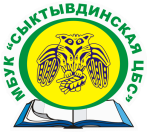 Информационно-аналитический отчет о и деятельности библиотекМБУК «Сыктывдинская ЦБС» за 2021 годВыльгорт,  2022 годББК 78.34И 74Авторы статей: Муравьева Л.Н., Крутова Т.А., Михайлова Л.С., Жакова Т.В., Пыхтеев А.В., Юрковская С.Ю., Ваховская Е.П., Ноговицина Н.Е.Информационно-аналитический отчёт деятельности МБУК «Сыктывдинская ЦБС» за 2021 год / Муниципальное бюджетное учреждение культуры «Сыктывдинская централизованная библиотечная система»; сост. Л.Н. Муравьева. – Выльгорт, 2021. – 128 с. © МБУК «Сыктывдинская централизованная библиотечная система», 2021Общие сведения об организацииСобытия годаГлавные события библиотечной жизни района Значимые культурно-просветительские мероприятия года: Палевицкая библиотека им. Ф.Ф.Павленкова стала победителем конкурса Министерства культуры, туризма и архивного дета Республики Коми на получение денежного поощрения лучшим муниципальным учреждениям культуры, находящимся на территории сельских поселений в номинации «Лучшая библиотека».Заведующий библиотекой Е.М. Тырина удостоена звания «Почётный работник Республики Коми».		Центральная детская библиотека стала второй библиотекой нового поколения в районе;Ыбская библиотека им. В.И. Безносикова и Палевицкая библиотека им. Ф.Ф.Павленкова выступили в качестве соорганизаторов Всероссийского конкурса «Коми мир». Участники конкурса из Ыба, Сыктывкара, Выльгорта и Нювчима приняли участие в финале Всероссийского конкурса «Коми мир-2021» в г. Москве.Ыбская библиотека им. В.И. Безносикова и Палевицкая библиотека им. Ф.Ф.Павленкова приняли участие в работе I Всероссийского съезда именных библиотек в г. Ульяновск;Библиотекари Центральной и Ыбской библиотеки им. В.И.Безносикова приняли участие в республиканской викторине КРТК «Юрган» «До100яние Республики»	В третий раз провели Межмуниципальный слет краеведов «Творим историю вместе».   	В пятый раз провели Районный турнир по компьютерной грамотности для пожилых людей «Компьютеру все возрасты покорны».Библиотеки Сыктывдина приняли участие в Международных, российских акциях и конкурсах: «Библионочь», «Читаем детям о войне», «Живая классика», «Дарите книги с любовью», «Читаем Пушкина вместе», «Исторический кроссворд-2021», «Библиотекарь – профессия мужская»; «День лермонтовской поэзии в библиотеке», «Символы России. Космические достижения», «Читаем книги Николая Носова», «Я – Гагарин» (акция Первого канала в честь 60-летия первого полета человека в космос),  Межрегиональный конкурс ораторского мастерства среди библиотекарей «Глаголом жги сердца людей!».Успешно принимали участие в республиканских мероприятиях: «Всеобщий коми диктант», «Республику свою по книгам узнаю», Республиканский марафон видеороликов-поздравлений от жителей республики «Литературное Открытие»; в межрайонном поэтическом марафоне «Иван Куратов – тэныд сьылам ми», в межрайонном слёте именных библиотек «Созвездие имен», в межрегиональном open talk «Регион 11: Территория свободного диалога».	Не остались в стороне районные акции, праздники и мероприятия: «Сёрнитам комиöн» ко Дню родного языка, Районный Месячник коми книги, II районная олимпиада «Информины», «Читаем православные стихи», «Читай наших!»; районный стихокроссинг «Мой Сыктывдин, тебя я славлю!», III районная краеведческая олимпиада «Мир, увиденный сквозь книгу», фестиваль «Эжвадорса теш-гаж», Лучший читатель года», посвящённого 45-летию образования Сыктывдинской централизованной библиотечной системы.Значимые программы и проекты разной направленности:	С октября 2020 по сентябрь 2021 года реализовывался проект организационного развития учреждения в период неблагоприятной санитарно-эпидемиологической обстановки «Библиотеки Сыктывдина онлайн» МБУК «Сыктывдинская ЦБС».	Ыбской библиотекой им. В.И. Безносикова  в течение года реализовывались проекты: – «Православный кружок «Светоч» признанный победителем Международного открытого грантового конкурса «Православная инициатива», 2021 г.;Проект «Клуб патриотического воспитания «Нам не дано забыть!» (проект ТОС «Вичкодор», реализован в партнерстве с Ыбской библиотекой), 2021 г. Победитель конкурса Фонда Президентских грантов.Проект «О той земле, где ты родился» (проект ТОС «Вичкодор», реализован в партнерстве с Ыбской библиотекой), 2021 г. Победитель конкурса Фонда Президентских грантов.Проект «Библиотерапия для старших», 2021 г. (поддержан Благотворительным фондом «Хорошие истории»  в рамках конкурса социально-значимых просветительских проектов для пожилых людей «Серебряный возраст»)Проект «Детский познавательный клуб «Ыбознайки» (реализуется с использованием гранта Главы Республики Коми, предоставленного Министерством экономического развития и промышленности Республики Коми), 2021-2022 г. Это проект ТОС «Вичкодор», который реализуется в партнерстве с Ыбской библиотекой. Проект «Детское экскурсионное бюро «Ыбозаврята»Достижения в области укрепления материально-технической базы: В рамках реализация НП «Культура» выполнен капитальный ремонт помещений Центральной детской библиотеки в т.ч. ремонт фасада и кровли, устройство пандуса, установлены новые пластиковые двери и окна, автономная система вентиляции и АПС. Обновлена система отопления, водоснабжения, канализации и освещения. Приобретена мебель и  компьютерная техника: интерактивная SMART система, моноблоки, МФУ, интерактивный глобус.За счет победы в республиканском конкурсе «Лучшая библиотека» в ЦДБ  приобретена мультстудия и  фотоаппарат.За счет внебюджетных источников (платные услуги) для ЦБС закуплена бибтехника (каталожные карточки). В рамках социального партнерства с АНО «Милосердие»  в  ЦДБ поступили планшеты, медиаплейеры, фонды пополнились специализированной литературой.В рамках капитального ремонта детской музыкальной школы им. С.И. Налимова в помещениях Центральной библиотеки выполнен косметический ремонт.При поддержке депутата Госсовета РК (Чуракова С.В.) установлена пластиковая дверь в Ыбской библиотеке-филиале им.В.И. Безносикова.Достижения в области информатизации и автоматизации: При грантовой  поддержке Благотворительного фонда Владимира Потанина 6 сотрудников учреждения  прошли повышение квалификации по программе «Информационные технологии в библиотеке»; приобрели оборудование, программное обеспечение (Movavi Video Suite 2021), комплектующих материалы и сопутствующие расходы. Благодаря этому в ЦБ  организовали  работу мини-студии звукозаписи для создания подкастов. В практику учреждения внедрено проведение мероприятий в режиме видеоконференцсвязи (90 онлайн-мероприятий).  Выполнена модернизация сайта ЦБС: установка HTTPS и SSL-сертификата, модуль обратной связи «Интернет-приёмная», «Опрос по оценке качества услуг». 1.2. Перечень муниципальных нормативно-правовых актов, направленных на развитие деятельности муниципальных библиотек - Муниципальная программа муниципального образования муниципального района «Сыктывдинский» «Развитие культуры, физической культуры и спорта в МО МР «Сыктывдинский» (2019-2021гг.)» и подпрограмма «Развитие культуры в МО МР «Сыктывдинский» (2019-2021гг.)» /Постановление администрации МО муниципальногорайона «Сыктывдинский» от 18 октября 2018 года №10/940;- Районная программа по краеведческой деятельности «Библиотечное краеведение как основа сохранения и развития национальной культуры на 2019-2022 гг.; - Районная программа непрерывного образования библиотечных работников МБУК «Сыктывдинская ЦБС» на 2019-2022 гг.;- Программа «Сохранение библиотечных фондов МБУК «Сыктывдинская ЦБС» на 2020-2022 гг.»;- Программа «Ретроспективная конверсия карточных каталогов МБУК «Сыктывдинская ЦБС» на 2020-2022 гг.»;- Стратегия развития МБУК «Сыктывдинская ЦБС» с 2018 по 2030 год.2.Библиотечная сеть.2.1. Характеристика библиотечной сети на основе форм государственной статистической отчетности 6-НК. Динамика библиотечной сети за три года. число пунктов внестационарного обслуживания – 40; число транспортных средств, из них – библиобусов – 0.В 2020 и 2021  годах количественных и структурных изменений в сети библиотек не производилось.Населенные пункты, жители которых обслуживаются внестационарными формамиВыводы:В 13 библиотеках района действует 40 внестационарных точек, это на 3 пункта больше, чем в 2020 году. Все пункты и коллективы  обслуживаются регулярно по графику. Читатели, не имеющие возможности самостоятельно посещать библиотеку (инвалиды, пенсионеры) обслуживались библиотекарями или волонтёрами на дому (книгоношество). Всего в системе обслуживается на дому 45 человек. Проблемы внестационарного обслуживанияВ Сыктывдинском районе 13 сельских поселений (49 сёл и деревень), большинство малочисленны, там нет ни одного учреждения, кроме магазина, в некоторых нет и магазина. Отсутствие места для внестационарного обслуживания и удаленность от населенного пункта, где есть стационарная библиотека – основная проблема для библиотечного обслуживания.За 2021 год охват населения района – 52,2 %, из 49 населённых пунктов только в 16 есть библиотеки,  еще в 7 сёлах есть библиотечные пункты, не охвачено 25 населенных пунктов. Обязанности по обслуживанию отдалённых сёл и деревень берут на себя стационарные библиотеки сельских поселений, в которых они находятся, им приходится использовать личные транспортные средства, чтобы добраться до пунктов выдачи. Администрация не всегда идет на помощь библиотекарям, но большая помощь оказывается социальными работниками поселений и волонтерами.	Проблемы остаются прежними: большая удаленность населенных пунктов от стационарных библиотек; нехватка времени и кадров; большая протяженность сёл для книгоношества, отсутствие автобусного сообщения. 2.2. Создание модельных библиотек в рамках реализации национальных, федеральных и региональных проектов и программ в динамике трех и более лет (с учетом года открытия первой модельной библиотеки):   Зеленецкая библиотека им. А Лыюрова  в новом статусе открылась в декабре 2020 года.  Создана с привлечением средств из регионального бюджета в рамках ФЦП «Культура России», Национального проекта «Культура» 2019 – 2024 гг. Центральная детская библиотека открылась в новом статусе в декабре 2021 года.  Создана с привлечением средств из регионального бюджета в рамках ФЦП «Культура России», Национального проекта «Культура» 2019 – 2024 гг. характеристика модельных библиотек нового поколения:Посещение библиотек виды открытых модельных библиотек: межпоселенческая, центральная районная, сельского поселения, городской территории, детская, юношеская, и др. - Библиотека сельского поселения – 1 (Зеленецкая библиотека-филиал  им. А.А. Лыюрова);- Центральная районная, библиотека сельского поселения – 1 (Центральная детская библиотека в с. Выльгорт). план создания модельных библиотек нового поколения и его реализация на конец анализируемого года в муниципальном районе. новые услуги и сервисы, введенные после модернизации.Цветовая гамма и текстиль, характер освещения, планировка - всё это создало комфорт и благоприятные условия для привлечения большего числа детей, их родителей. Разработанные зоны, прежде всего, призваны формировать у жителей и гостей совершенно иное отношение к библиотеке – не только как к месту, где выдают книги, но и как к пространству для живого общения и интеллектуального досуга, где проходят интересные мероприятия, кинопоказы, обсуждения, лекции, мастер-классы, спектакли и конференции. Появилась возможность проводить мероприятия одновременно на нескольких площадках, параллельно для разной возрастной категории пользователей.Зона регистрации и информации; абонемент с универсальным книжным фондом, тематические зоны: зона для малышей «Библиокроха», для подростков - коворкинг, игровая и компьютерная зона. Читателям доступны сенсорная панель (SMART-доска), интерактивный глобус, ноутбук, моноблок для ОВЗ, планшеты, электронные книги, мультстудия, фото, видео-проекторы, медиаплейеры, МФУ, цветной принтер; бесплатный Wi-Fi, настольные игры. Открыт доступ к электронным ресурсам и Литрес. Коллектив библиотеки обучен на курсах повышения квалификации, освоил новые форматы обслуживания посетителей и лучшие практики в среде специалистов.  инновационные проекты, программы, мероприятия. Организация 12 кружков и любительских объединений дают широкую возможность для реализации и удовлетворения интересов пользователей. В течение года библиотека работала в режиме переезда, открылась перед новым годом. Поэтому по основным статистическим показателям динамика небольшая.Программы:«От рождения – до школы», «Формула жизненного успеха», «Летняя карусель», «Библиотека без барьеров», «Академия открытий», «Компьютерная мышка».  характеристика других изменений.В рамках социального партнерства с АНО «Милосердие»  в  библиотеку поступили планшеты, медиаплейеры, фонды пополнились специализированной литературой.  Продолжит свою работу проект «Навстречу друг другу», направленный на развитие творческих способностей людей с ограниченными возможностями и продвижение книги и чтения с данной категорией пользователей.Созданы условия и организованы мероприятия для самых маленьких читателей – дошкольников от 1,5 лет.Краткие выводы по подразделу.Созданные пространства модельных библиотек – это многофункциональная культурно-коммуникационная среда. Персоналу и читателям требуется определенный отрезок времени для адаптации к новым условиям. Опыт показал, что необходимо время освоения новой техники, планировать специальное обучение.  На основании стратегической карты перевода библиотек на «Стандарт Модельной библиотеки нового поколения в Республике Коми» в 2022 году запланирована подготовка конкурсной документации Центральной библиотеки для участия  федеральном конкурсе.2.3. Доля муниципальных библиотек, материально-технические условия которых позволяют реализовать задачи Модельного стандарта деятельности общедоступной библиотеки (утвержден Министром культуры РФ 31.10.2014 г.). – 82%.2.4. Решения, принятые органами местного самоуправления в рамках выполнения полномочий по организации библиотечного обслуживания населения. Реорганизация (открытие, закрытие, слияние, передача) муниципальных библиотек в структуры не библиотечных организаций; перераспределение полномочий по организации библиотечного обслуживания; изменение правовых форм библиотек, наделение библиотеки (муниципального района/города) статусом центральной библиотеки и другие организационно-правовые действия.Не принимались решения, принятые органами местного самоуправления в рамках выполнения полномочий по организации библиотечного обслуживания населения.Реорганизация в учреждении (открытие, закрытие, слияние, передача библиотек) в отчетном году2.5. Доступность библиотечных услуг. Населенные пункты, неохваченные библиотечным обслуживаниемНаселение района имеет доступ к информации, к библиотечному фонду ЦБС, к библиотечным услугам. Продолжает работать 40 внестационарных библиотечных пунктов. Фактическая обеспеченность библиотеками населения в муниципальном районе от нормативной потребности соответствует 89 %.3. Основные статистические показатели3.1. Охват населения библиотечным обслуживанием в разрезе муниципального образования.3.2. Динамика основных показателей деятельности библиотек, отражающих объем основных работ/услуг, выполненных библиотеками (за 3 года).Абсолютные показатели деятельности муниципальных библиотекОсновные показатели деятельности библиотек за 2021 г.Основные показатели деятельности библиотек По сравнению с 2020 годом в 2021 году по количественным показателям деятельности библиотек МБУК «Сыктывдинская ЦБС» наблюдалась положительная динамика, но по сравнению с 2019 годом показатели ниже, чем следовало бы быть, сказывается то, что были ограничения в деятельности библиотек из-за эпидемиологической обстановки в районе и регионе целом. Число пользователей с 2019 года уменьшилось на 405 человек, объем документовыдачи – на 9265 единиц, посещения – на 8475 единиц, посещения массовых мероприятий – на 7553. В 2021 году выполнение показателя «Посещение» по услуге «Библиотечное, библиографическое и информационное обслуживание пользователей библиотеки» составило 102,3 %, «Количество документов» по работе «Библиографическая обработка документов и создание каталогов» составило 103 % от запланированного в связи с открытием библиотек нового поколения (Зеленецкая библиотека-филиал им. А.А.Лыюрова и Центральной детской библиотеки).Относительные показатели деятельности муниципальных библиотек: читаемость, посещаемость, обращаемость, документообеспеченностьОтносительные показатели деятельности муниципальных библиотек3.3. Характеристика выполнения показателей, включенных в национальные, федеральные и региональные «дорожные карты» по развитию общедоступных библиотек. Ориентируемся на результаты, зафиксированные в Плане мероприятий («дорожная карта») по перспективному развитию общедоступных библиотек Российской Федерации на 2017-2021 годы. (https://legalacts.ru/doc/plan-meroprijatii-dorozhnaja-karta-po-perspektivnomu-razvitiiu-obshchedostupnykh-bibliotek/ )Методика выполнения показателей (https://legalacts.ru/doc/metodicheskie-rekomendatsii-po-vypolneniiu-pokazatelei-plana-meroprijatii-dorozhnoi-karty/)	Цели плана мероприятий («дорожной карты») направлены на повышение качества жизни населения Сыктывдинского района путем предоставления возможности  самореализации, духовного обогащения творчески активной части населения, воспитание подрастающего поколения в духе культурных традиций Республики Коми, обеспечения достойной оплаты труда работников учреждений культуры как результат повышения качества и количества оказываемых ими муниципальных услуг.  За 2019-2021 годы достигнуты следующие целевые показатели: Выполнение муниципальной услуги «библиотечное, библиографическое и информационное обслуживание пользователей библиотеки» (по сравнению с предыдущим годом):Выполнение плана муниципальной работы  «количество библиографических записей общедоступных библиотек  МО МР «Сыктывдинский», в том числе включенных в сводный каталог библиотек Республик Коми:3.4. Оказание платных услуг В целях упорядочения предоставления платных услуг, предоставляемых физическим и юридическим лицам  муниципального бюджетного учреждения культуры «Сыктывдинская централизованная библиотечная система» утверждено Положением о платных услугах Сыктывдинской ЦБС.Самыми востребованными услугами среди пользователей библиотек ЦБС являются:- ксерокопирование документов;- распечатка на принтере;- предоставление доступа к сети Интернет;- заполнение налоговых деклараций.3.5. Финансовые затраты на содержание и деятельность библиотек Экономические показатели деятельности библиотекКраткие выводы по разделу.  Участие в национальном проекте «Культура» регионального уровня положительно влияет на основные статистические показатели.  В основном сотрудники библиотек адаптируются к режиму работы в новых условиях. Согласно штатному расписанию в 2021 году Гарьинская, Кемъярская и Мандачская библиотеки обслуживают население 3, 5 часа в день. Из-за отсутствия кадров в  Озёльской библиотеке работает учитель по совместительству на 0,25 ставки.Отрицательно на качество работы влияет низкий температурный режим в библиотеках в зимний период (Ыб, Шошка, Лэзым) и систематическое протекание кровли в осенне-весенний период (Кемъяр, Гарья). Стабильно в плане показателей на протяжении последних лет работают ЦБ, ЦДБ, Пажгинская, Зеленецкая, Ыбская, Палевицкая, Шошкинская библиотеки-филиалы.4. БИБЛИОТЕЧНЫЕ ФОНДЫ4.1. Библиотечный фонд на физических (материальных) носителях: формирование и состояниеВ анализируемом 2021 году документный фонд Сыктывдинской ЦБС составил 142404 экземпляров документов (+ 936 к 2020 г.), в т. ч. электронных и аудиовизуальных изданий  – 745 экз., поступлений  в 2021 году не было.  краеведческих  изданий  - 21371 экз. документов ( + 211 к 2020 г.), из них на коми языке 8850 экз. ( + 121 к 2020 г.) Количество  поступивших документов  в фонд  превысил над количеством выбывших на 936 экз.  Вся полученная литература поставлена на инвентарный учет и записана в книгу суммарного учета книжного фонда. В 2021 году поступило  –  6493 экз. документов, из них книг и брошюр  – 3843 экз., журналов  –  2649  экземпляров. Обновляемость библиотечного фонда на конец отчетного года составила – 4,6%. При норме поступления 0,25% экз. на 1 жителя, проживающих в районе обслуживания,  поступило документов в среднем  на  1 жителя   0,5 % документов.  Обращаемость библиотечного фонда составила – 2,4%.Списано  –  5557 экз. документов (+ 187 экз. к 2020 г.) :  3120 экз. книг и брошюр, и  2437 экз. журналов. Списание  увеличилось по сравнению с 2020 годом за счет проверок библиотечных фондов трех филиалов:  Шошкинской, Ясногской и Ыбской библиотек-филиалов. При проверке были списаны ветхие, устаревшие, утеря читателями, по недостаче документов из фондов данных библиотек. Однако отраслевой состав фонда не вполне соответствует современным запросам пользователей. По-прежнему остаётся большое количество устаревшей по содержанию литературы. Отделы художественной и детской литературы, хотя и имеют достаточный объём, но требуют замены на вновь изданные, особенно по школьной программе и классика.Книгообеспеченность составила: на 1 жителя –5,8;  при норме на одного жителя       5 – 7 экз. Книгообеспеченность на 1 читателя – 11,2%.;при норме 7-9 экз. 4.2. Статистические данные4.3. Расходы на комплектование библиотечных фондов по источникам финансирования (в тыс. руб.)В отчетном году объем средств затраченных на комплектование  – 1 436, 78тыс. руб. (+505, 96тыс. руб.  к  2020 году),  обновляемость фонда составило 4,6 % (+1,2 % к 2020 г.).МБУК «СЦБС» использует такие альтернативные источники комплектования, как       в дар от читателей   -  692 экз. документов на сумму  141 879,30 руб.  С помощью проектной деятельности: «Серебряный возраст», «ТОСы», «Милосердие», «Православие» библиотечные фонды пополнились книгами и журналами на 712 экз. документов на сумму 202 754 руб.  Приобретено через книготорговые магазины за счет платных услуг  -  205 экз. книг на сумму  57 059 руб.           Подписка на периодические издания тоже играет большую роль. Так, за 2021 год поступило в фонд ЦБС – 2649 экз. на общую сумму  260 876 руб.. Так на подписную компанию в 2021 году из бюджета было выделено 200 000 т. р.,  подписка на удаленные сетевые ресурсы составила  50 731 руб. поступило в фонды периодики за счет внебюджетных средств на сумму  60 876 руб.4.4. Источники поступленийНаличие нормативно-правового акта об обязательном экземпляре документов муниципального образования _____НЕТ_Осуществляется ли бухгалтерский учет периодических изданий на 23 забалансовом счете ___ДА__4.7. Отраслевой состав новых поступлений (книги, брошюры) (указать в абсолютных цифрах (экз.) и в процентном соотношении от общего объема новых поступлений)* отраслевой состав поступлений может быть отражен по форме, принятой в учрежденииВ отчетном году поступило 6493 экз. документов  (4773 экз. к 2020 г.), что на  1720 экз. больше. Большую часть отраслевого состава фонда составляет отдел  художественной литературы   –  54%.   Вторая по величине часть составляет общ.- полит. литература  27,3%,  на третьем месте  поступление  по технике и сельскому хозяйству – 8,3%  Незначительные поступления печатных документов  были  по остальным отраслевым отделам.  Большое значение в формировании фондов на современном этапе имеют периодические издания, но, к сожалению, из-за увеличения стоимости подписки количество  и качество выписываемых газет и журналов продолжает ежегодно уменьшаться, выбирая для комплектования библиотек наиболее дешевые издания.4.8.Состав новых поступлений по читательскому адресу (книги, брошюры) (указать в абсолютных цифрах (экз.) и в процентном соотношении от общего объема новых поступлений)4.9.  Выбытие документов (книги, брошюры)Анализ выбытия показывает, что наибольшее количество списанных документов 47,5 % составляет ветхость  изданий (физическая изношенность).  Дальше следует причина  - истечение срока хранения, дублетность  –  43,9 в основном сюда вошли  ижурналы, у которых истек срок хранения – 5 лет. Положительно следует расценивать тот факт, что в общем объеме литературы, выбывшей из фондов библиотек, доля утерянных изданий находится в пределах нормы  2,3%. Данные характеристики соответствуют текущим задачам муниципальных библиотек по исключению из библиотечных фондов устаревшей и малоспрашиваемой литературы и формированию информационных ресурсов, релевантных потребностям пользователей.  4.10.  Выбытие документов по отраслевому составу  (книги, брошюры)4.11. Количество периодических изданий, поступивших в библиотеку в 2019-2021 гг. (вне зависимости от способа комплектования) 4.12. Перечень названий периодических изданий, поступивших в библиотеку в 2021 г. (вне зависимости от способа комплектования)4. 13. Анализ фондов модельных библиотек нового поколения. (См. Приложение 3)4.14. Сохранность фондовГигиеническая обработка документов (обеспыливание): осуществляется во всех структурных подразделениях, санитарный день – 1 раз в месяц.Фазовое хранение документов: количество микроклиматических контейнеров из бескислотного картона (заполняется в целом по учреждению – юридическому лицу).............. не осуществляетсяРеставрация: МЕЛКИЙ РЕМОНТ потребность….200........... выполнено в отчетном году 150....Наличие переплетчика.....нет......... (да/нет)Повреждение документов:- от воды ........875.... , из них  списано.....875.Краткие выводы по разделу: Наблюдается снижение уровня обновляемости книжного фонда. Это объясняется ростом цен на печатные документы, и как следствие, уменьшением количества заказанных изданий. Особенно это заметно на подписке на периодические издания. Но отмечен положительный момент в комплектовании при проведении акций «Подари книгу библиотеке» и участие в Общероссийской акции «Дарите книги с любовью». В этом году в связи с пандемией все подаренные книги согласно рекомендациям Роспотребнадзора прошли обязательный карантин.Благодаря близкому расположению НБРК, КРЮБ, НДБ им. Маршака, Библиотеки для слепых им. Брайля, Сыктывкарской ЦБС возрастает возможность удовлетворять читательские предпочтения и интересы. Наряду с МБА активно используем и внутрисистемный обмен.Важной составной частью процессов по обеспечению сохранности библиотечных фондов является систематическая работа по созданию комфортных условий для долгой и надежной эксплуатации документов. Прежде всего, это профилактическая работа, направленная на улучшение условий хранения, точного исполнения регламента температурного режима, правил использования и предотвращения чрезвычайных ситуаций. Поэтому большое внимание уделяется проведению санитарных дней, обеспыливанию документов, организации правильного размещения книг на стеллажах в условиях свободного доступа к ним. 5. ЭЛЕКТРОННЫЕ И СЕТЕВЫЕ РЕСУРСЫ5.1. Создание электронных каталогов и других баз данных муниципальными библиотеками.Автоматизированная библиотечная информационная система, используемая учреждением для создания баз данных (название, версия): АБИС «OPAC-Global».Формирование электронного каталога и баз данных*Формирование электронного каталогаОбработка документов в ЭК в программе АБИС OPAC-Global ведется с 2013 года. Процесс ретроспективной конверсии направлен на создание полной базы данных документного фонда Сыктывдинской ЦБС, т.к. контрольные показатели не выполнены, принято решение о продлении программы «Ретроспективная конверсия карточных каталогов МБУК СЦБС до 2023г.». К сожалению, мы видим некоторое снижение ввода библиографических записей, как на текущие поступления, так и на ретро-фонд. В первую очередь сказалась длительная отсутствие сотрудника ввиду болезни, а в 2021 году – ремонтные работы здания, где размещается учреждение. Кроме того, в 2020-2021 годах было большое поступление новой литературы, в связи с организацией двух модельных библиотек – Зеленецкой библиотеки-филиала им. А.А. Лыюрова и Центральной детской библиотеки с. Выльгорт.Продвижением электронного каталога в основном занимается Центральная библиотека с. Выльгорт. В электронном каталоге объединены информационные ресурсы и создана единая точка доступа для пользователей к оперативной и полной информации о составе и содержании документов, находящихся в фондах библиотек Республики Коми, в том числе в МБУК «Сыктывдинская ЦБС». В ЭК отражены фонды 17 библиотек-филиалов района. Доступ в ЭК в сети Интернет имели 14 филиалов, с 2022 года – все библиотеки, кроме Гарьинской библиотеки-филиала. Информация об ЭК отражена на официальном сайте МБУК «Сыктывдинская ЦБС», в разделе ресурсы/электронный каталог по ссылке: https://opac.nbrkomi.ru/opacg/stdin.html. Кроме этого, на страничке в группы Вконтакте размещен интерактивный ролик по работе в ЭК, разработанный сотрудниками центральной библиотеки с. Выльгорт. Он активно используется при проведении библиотечных и библиографических уроков по продвижению ЭК. Посмотреть видеоролик можно по ссылке: https://clck.ru/auCcF Динамика роста доли библиотечного фонда, отраженного в электронном каталоге-  Динамика роста доли фонда, отраженного в ЭК, прогноз на 2022 г.Доля отраженного в ЭК фонда в % на 1 января 2021 года составляла 29,1 %, на 1 января 2022 года – 32,3 %  (+3,2), прогноз на 1 января 2023 – (+4%).-  Состояние ретроконверсии карточных каталогов в электронную форму, прогноз на завершение. Прогноз на 1 января 2023 г. – завершение ретроспективной конверсии (3%).-  Перечислить библиотеки, библиотеки-филиалы, фонды которых отражены в ЭК, как осуществляется доступ к ЭК в библиотеках, если доступ отсутствует, указать причину.В ЭК отражены фонды следующих библиотек-филиалов:- Центральная библиотека- Центральная детская библиотека села Выльгорт- Палевицкая библиотека-филиал им. Ф.Ф. Павленкова- Ыбская библиотека имени В.И. Безносикова- Выльгортская библиотека-филиал (Пичипашня)- Зеленецкая библиотека-филиал им. А. Лыюрова- Нювчимская библиотека-филиал - Пажгинская модельная библиотека-филиал- Лэзымская библиотека-филиал- Часовская библиотека-филиал- Гарьинская библиотека - филиал- Слудская библиотека - филиал им. А.В. Некрасова- Шошкинская библиотека-филиал- Мандачская библиотека-филиал- Кемьярская библиотека-филиал- Озельская библиотека-филиал- Яснэгская библиотека-филиалДоступ к ЭК осуществляется с помощью сети Интернет. Нет доступа к ЭК только у двух филиалов: Мандачской и Гарьинской библиотек-филиалов, причина – отсутствие интернета и связи. Статистика обращений к электронным каталогам за три годаСтатистика обращений к электронным каталогам за три годаУчастие в региональных корпоративных проектах по формированию электронных каталоговОсновные мероприятия в рамках корпоративного взаимодействия Ассоциации библиотек Республики Коми «ЧУКÖР» направлены на расширение возможностей Сыктывдинскй ЦБС для удовлетворения потребностей пользователей. Это позволяет объединить усилия и открыть богатства своих фондов читателям вне зависимости от места их проживания и гражданской принадлежности.Использование готовых БЗ из электронных каталогов (ЭК) корпорации обеспечивает экономию времени и финансовых средств, дает возможность увеличить скорость и повысить качество обработки новых изданий. Повышает оперативность текущей каталогизации, качество электронных каталогов, увеличивает количество ретроспективной каталогизации, повышает уровень справочно-библиографического обслуживания.5.2. Оцифровка документов библиотечного фонда муниципальных библиотек. Организация доступа пользователей к электронной библиотеке ЦБС. 5.3. Обеспечение удалённым пользователям доступа к полнотекстовым документам электронных библиотечных систем.Доступ к Национальной электронной библиотеке РК (НЭБ РК)Доступ к Национальной электронной библиотеке РФ (НЭБ РФ)Договора о предоставлении доступа к Национальной электронной библиотеке:  №101/НЭБ/1890 от 13.01.2017В Ыбской библиотеке для учащихся 7 класса прошел библиотечный урок, на котором ребят познакомили с видами каталогов, научили ими пользоваться. Для закрепления знаний ими была выполнена практическая работа по нахождению книг в алфавитном, систематическом каталогах. Затем ребят познакомили с интернет-проектами современных библиотек (OPAC-Global, НЭБ РФ, НЭБ РК, сайт Сыктывдинской ЦБС). Научили находить информацию, используя электронные каталоги. https://vk.com/wall-150302049_1474 В том, что работа с каталогами и картотеками – это вовсе не скучное занятие, на практике убедились учащиеся Выльгортской школы №2, посетив Центральную библиотеку села Выльгорт, где они стали участниками библиотечного урока «Справочно-библиографический аппарат и его использование».Ребята узнали, что из себя представляют алфавитный и систематический каталоги, разобрались с книжным паспортом – каталожной карточкой, которую заводят на каждое издание, поступающее в фонд библиотеки. Теоретические знания школьники проверили на практике – искали заинтересовавшие их издания на полках библиотеки. Библиотекарь также ознакомила учащихся с современными информационно-поисковыми системами, одним из которых является электронный каталог OPAC-Global. Познакомила и с интернет-проектами НЭБ РФ и НЭБ РК. https://www.syktyvdincbs.ru/news/4590/ Для учащихся старших классов Зеленецкой СОШ библиотекари Зеленецкой модельной библиотеки им. А.Лыюрова провели День информации «Интернет-проекты современных библиотек», где познакомили школьников с электронными ресурсами библиотеки, научили, как пользоваться электронным каталогом для нахождения нужной информации, также ознакомили с ресурсами  НЭБ РК и НЭБ РФ.Доступ к электронному фонду Президентской библиотеки (ПБ)№ и дата договора о предоставлении доступа к ПБПланы по подключению библиотек к ПБ: Центральная библиотека – апрель 2022 годЗеленецкая библиотека апрель 2022 годПрочие удаленные лицензионные ресурсы1 сентября Зеленецкая модельная библиотека им. А.А. Лыюрова приняла участие в интеллектуальном забеге «Бегущая книга».  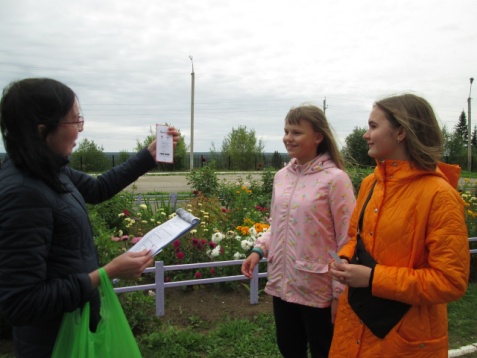 Интеллектуальный забег «Бегущая книга» - 2021 посвящён был теме Олимпийских игр. Участникам задавали вопросы об истории Олимпийского движения, видах спорта, а также Олимпийских играх. Те, кто давал правильный ответ – получали сертификаты с персональными промокодами от ЛитРес: Библиотека – стратегического партнёра забега. По промокоду читатель мог выбрать любую понравившуюся электронную или аудиокнигу из серии и зарегистрироваться в библиотеке. Маленькие участники получали в подарок журналы «Глобус», «Свирелька», «Тошка» и др.https://vk.com/wall-45553254_12173 28 июня специалисты ЦОД встречались с ребятами из исследовательской школы-лагеря «Ордым – 2021», организованной на базе управления образования администрации МР «Сыктывдинский».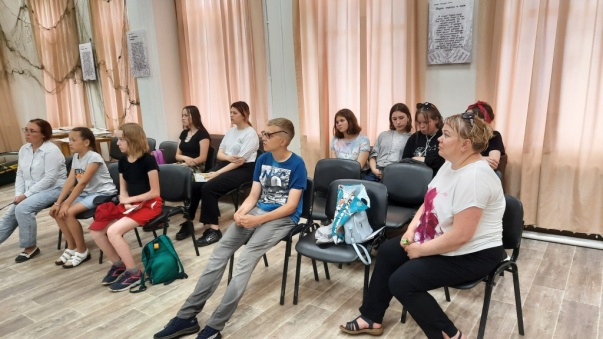 Там собрались ребята со всего Сыктывдинского района так или иначе вовлеченные в исследовательскую деятельность. Среди гостей были участники и победители XI Международного проекта «Школьный патент – шаг в будущее». Так как ребята были все подготовленные, с ними было интересно и говорить, ребятам рассказывали о детской интеллектуальной собственности, о том, как можно запатентовать «плоды» своих трудов и многом другом. А еще ребята узнали о том, что для  написания своих исследовательских работ в библиотеке можно воспользоваться такими электронными ресурсами как: национальная электронная библиотека Республики Коми и Российской Федерации (НЭБ РК, НЭБ РФ) и получить доступ к ресурсам Президентской библиотеки им. Б.Ельцина. Ну и почитать книги и журналы в электронной библиотеке ЛитРес и ИВИС. https://www.syktyvdincbs.ru/news/4478/ .«Чтение на удалёнке: использование сервисов Литрес» (как подключится, использовать приложение на смартфоне, использование сервиса на ПК) – всё это рассказывают на мероприятиях Центральной библиотеки специалисты ЦОД. Результат –наблюдается интерес у читателей к электронной библиотеке ЛитРес, потихоньку идет увеличение количества посещений и книговыдач,  но многие предпочитают бумажный вариант издания (меньшая нагрузка на глаза, тактильные ощущения, привычка и т.п.).Однако появилась аудитория, которая предпочитает слушать аудиокниги, так как это позволяет заниматься повседневными делами, одновременно слушая любимые произведения. Так же электронные ресурсы позволяют проводить работу с маломобильными группами граждан. Для этих целей Центральной детской библиотекой и Ыбской библиотекой-филиалом имени В.И.Безносикова были закуплены планшеты и медиа плееры. Краткие выводы по разделу:  Электронные ресурсы это неотъемлемая, а порой и жизненно необходимая часть библиотечной сферы. Благодаря таким ресурсам как НЭБ РФ, НЭБ РК, ЛитРес мы можем взаимодействовать с людьми лишенными возможности посещать библиотеку физически или имеющими нарушения слуха, зрения. Однако эти ресурсы полезны не только для лиц с ОВЗ, но и очень удобны в связи с ограничительными мерами по COVID-19, позволяя воздержаться от посещения общественных мест. Этими ресурсами удобно пользоваться, не выходя из дома.Существенным моментом для оцифровки изданий стало приобретение к концу года специализированного сканера OptikBook4800. Это оборудование позволит улучшить качество оцифрованной продукции и скорость оцифровки.6. ОРГАНИЗАЦИЯ И СОДЕРЖАНИЕ БИБЛИОТЕЧНОГО ОБСЛУЖИВАНИЯ ПОЛЬЗОВАТЕЛЕЙ6.1. Общая характеристика основных направлений библиотечного обслуживания населения муниципального образования, с учетом расстановки приоритетов в анализируемом году. При раскрытии направлений работы необходимо делать акцент на проектах, программах, актуальных услугах и инновационных формах обслуживания. Приоритетными направлениями работы библиотек Сыктывдинской ЦБС остаются: краеведение, патриотическое воспитание, экологическое и правовое просвещение, популяризация здорового образа жизни, информационное обслуживание населения района, по прежнему остается актуальной работа по продвижению книги и чтения, повышению интереса к чтению, расширение читательской аудитории, создание позитивного имиджа библиотек.Анализируя деятельность библиотек Сыктывдинской ЦБС необходимо отметить следующие тенденции. Основной целевой аудиторией культурно-просветительских мероприятий являются дети и люди зрелого возраста. Взрослое население, в основном, принимает участие в крупных мероприятиях или в работе клубных объединений по интересам.Культурно-просветительская деятельность библиотек осуществлялась в соответствии с приоритетами года. В 2021 году основные мероприятия библиотек проходили в рамках Года науки и технологий в России и 100-летия со дня образования Республики Коми.Значительная часть массовых мероприятий для детей и юношества проводились в рамках совместных планов работы с учебными и дошкольными учреждениями.	Библиотеки Сыктывдина за 2021 год стали инициаторами проведения 1889 мероприятий. Из них стационарно проведено 1280 мероприятий, вне стационара 609, с возможностью участия инвалидов и лиц с ОВЗ – 1497. 	Приняли участие в мероприятиях 42148 человек, в т.ч. посещение мероприятий в стационаре – 31127 человека, вне стационара – 11021. Важным моментом деятельности библиотек района является раскрытие богатства своих фондов с помощью тематических и посвященных знаменательным датам книжных выставок, выставок-просмотров. Экспонировались выставки, как в стенах библиотеки, так и на уличных площадках. В течение года была оказана помощь в оформлении книжных выставок по заявкам  сельских библиотек с использованием фондов НБРК, НДБ им. С.Я. Маршака, ЮБ РК, Библиотеки им. Л.Брайля и Центральной  библиотеки. Вниманию пользователей всего было предложено 436 книжных выставок.В отчетном году по сравнению с прошлым годом (2020 г.) количество массовых мероприятий увеличилось на 307 единиц, но всё же на 268 единиц меньше, чем в 2019 году. Сказалось то, что Центральная детская библиотека (библиотека нового поколения) и Яснэгская библиотека была закрыты во время ремонтных работ. В связи с болезнью специалиста не обслуживала долгое время читателей Выльгортская библиотека-филиал.	В библиотеках ЦБС работает 55 кружков, 34 для детей и юношества, 3 для молодежи.В 2021 году, освоив  платформу ZOOM, специалисты Центральной и Центральной детской библиотек проводили вебинары для специалистов библиотек-филиалов. Для них были организованы 14 дистанционных семинара, методических совещаний в режиме прямой онлайн-трансляции.  Совместно с Юношеской библиотекой было организовано 4 вебинара, в которых кроме специалистов Сыктывдинской ЦБС приняли участие библиотекари Усть-Куломской и Корткеросской ЦБС.Во второй раз библиотеки Сыктывдина стали площадками для написания Всероссийского «Исторического кроссворда-2021». В 9 библиотеках-площадках написали кроссворд более 150 человек.  6.2. Культурно-просветительская деятельность.6.3. Мероприятия по направлениям деятельности библиотек Мероприятия по направлениям деятельности библиотек:6.4 Обслуживание удалённых пользователей.Виртуальные услуги и сервисы муниципальных библиотек в динамике за 3 года6.5. Внестационарные формы обслуживания Основные формы и показатели внестационарного библиотечного обслуживанияСведения о внестационарных мероприятиях:Основные формы и показатели внестационарного библиотечного обслуживания отражены в Положении о внестационарном библиотечном обслуживании населения в Сыктывдинском районе. Согласно Положения, работа во внестационарных пунктах не ограничивается только выдачей литературы. Для посетителей таких пунктов библиотекари проводят культурно-просветительские мероприятия.Библиотечные акции собирают читателей в помещениях культурных и образовательных учреждений. Так, например, просветительская акция «Всероссийский исторический кроссворд» второй раз прошла на площадках, организованных как в библиотеках, так и в учебных заведениях района. Сотрудники Ыбской библиотеки 23 февраля организовали творческую гостиную «Родимый край – источник вдохновения», которую поселило 25 человек. В подготовке и проведении творческой гостиной приняли участие все сельские учреждения культуры. Музей приготовил экскурс в историю села Ыб. Библиотека представила викторину о Коми крае. А Дом культуры объединил в одно целое работу творческой гостиной, украсив мероприятие песнями и стихотворениями.Для дошколят Ыбского детского сада был проведен познавательный час о статическом электричестве «И овсяные хлопья умеют «танцевать». Библиотекарь рассказала об электрической энергии, свойствах и применении. Количество посетителей 15 человек.Игры «Гуляй, народ – масленица у ворот!» в Шошкинской СОШ посетило 40 человек. На мероприятии школьники узнали о русских традициях масленичных гуляний и окунулись в атмосферу праздника вместе со сказочными героями.В рамках профориентационной работы, Шошкинская библиотека провела экскурсию для детей  «Мой край родной – частица родины большой» в фермерском хозяйстве. Ребята увидели условия содержания крупного рогатого скота и процесс доения. Задавали вопросы работникам хозяйства и попробовали сами покормить коров. Экскурсию посетило 23 человека.Успешно приобщала к чтению детей в детском саду библиотекарь в с. Лэзым. На постоянной основе проводила литературные игры. Вместе с ней дети отправлялись в путешествие «По дорогам сказок». Где их ждали испытания на станциях – сапоги-скороходы, шапка-невидимка, волшебный клубочек, яблочко на блюдечке, скатерть-самобранка, ковер-самолет, сказка. Также организовывала громкие чтения. Количество посетителей 45 человек. Познавательно прошел классный час для учащихся Выльгортской СОШ № 2 в третьем корпусе. Они отправились в виртуальное путешествие по тропе здоровья «Ордым» и узнали о краснокнижных растениях, произрастающих на территории заказника «Важъелью». Библиотекарь провела обзор книг по экологии и викторину по Красной книге. Количество посетителей 25 человек.Большая работа проводилась во внестационарном пункте Коми республиканского агропромышленного техникума по привлечению молодежи к чтению. Библиотекари постоянно проводили информины об услугах библиотеки, способствующие более успешному обучению студентов в сельской местности. Проводили обзоры художественной и отраслевой литературы. С большим удовольствием ребята участвовали в интеллектуальных и литературных играх. Проводились профилактические беседы, одна из таких беседа-размышление «Эпоха extrim: необходимо выжить!». В ходе беседы затрагивались «острые» темы, касающиеся современной молодежи. Это их экстремальные увлечения, употребление запрещенных препаратов, пренебрежение чувством самосохранения. Количество посетителей 24 человека.Душевно проходили литературные вечера. Поэтический час «Поверьте мне: я чист душою…» собрал 18 студентов. Ребята узнали о непростой судьбе Николая Рубцова. Прониклись творчеством поэта и особенно заинтересовались его творениями, написанными в студенческие годы.Библиотекари вели целенаправленную деятельность по правовому просвещению. Совместно с Территориальной избирательной комиссией проводили мероприятия, направленные на формирование политической грамотности молодого избирателя. Правовой час «Твоя жизнь – твой выбор» собрал 35 человек. Студенты разработали предвыборную программу, удовлетворяющую потребности едва ли не всех представителей сословий, социальных и профессиональных групп, существовавших в России и описанных в эпической поэме Николая Некрасова «Кому на Руси жить хорошо». Узнали об основах конституционного права и правовых гарантиях, позволяющих создать необходимые условия для свободного и эффективного участия молодежи в политическом, социальном, экономическом и культурном развитии. Окунулись в избирательный процесс и научились заполнять соответствующие документы.Выводы: внестационарная деятельность позволяет увеличить спектр библиотечных услуг, привлечь новых пользователей, повысить статус библиотеки и увеличить основные показатели. Отлаженная работа позволяет в полной мере и оперативно удовлетворить информационные и культурно-познавательные запросы пользователей.	6.6. Центры, клубы и любительские объединения по интересам, музеи и музейные экспозиции в библиотекеРабота центров, клубов и любительских объединений по интересам.В отчетном году общее число клубов и творческих объединений увеличилось на 16 больше в сравнении с прошлым годом и сегодня на базе муниципальных библиотек работает 55 клубов по интересам, в 2020 году 39. Почти в каждом клубе имеется свой сформировавшийся актив, который инициирует встречи и планирует совместно с библиотекарями их тематику. К организации клубов и объединений сотрудники муниципальных библиотек активно привлекают волонтеров. Новые клубы открылись в Ыбской, Зеленецкой и Центральной детской библиотеках. Востребованным оказались клубы «Ыбознайки» и «Ыбозаврята», «Кукольный театр «Колокольчик» и мультстудия «Катшасин» (https://youtu.be/FSWdlcyky5w, https://youtu.be/8mF_CXyjacQ), «Надежда», патриотический клуб «Нам не дано забыть» (Ыбская библиотека), квиз-клуб для молодежи «ЗеленецКвиз» (Зеленецкая библиотека). Его участниками стали любители интеллектуальных игр и творческого досуга.6.7. Характеристика читательской аудитории. Анализ социально-демографической структуры читательской аудиторииПо данным статотчета учреждения социально-демографическая структура читательской аудитории следующая: число жителей района, так же как и число зарегистрированных пользователей, понемногу, но ежегодно растёт, но с учетом ограничительных мероприятий идет небольшое снижение читателей детей и молодёжи, соответственно их посещение. Краткие выводы по разделу: Прошедший год показал, что работа библиотекаря не должна основываться только на выдаче литературы. Библиотекарь должен использовать в работе современные информационные технологии и уметь ими пользоваться. В 2021 году в библиотеке было проведено много мероприятий онлайн формата: квизы, викторины, подкасты, открыты новые клубные формирования.7. СПРАВОЧНО-БИБЛИОГРАФИЧЕСКОЕ, ИНФОРМАЦИОННОЕ И СОЦИАЛЬНО-ПРАВОВОЕ ОБСЛУЖИВАНИЕ ПОЛЬЗОВАТЕЛЕЙВажная составляющая работы современной библиотеки – справочно-библиографическая деятельность, помогающая читателям оперативно подобрать необходимую литературу. Она охватывает ведение справочно-библиографического аппарата, информационное обслуживание читателей, справочное обслуживание и формирование информационной грамотности в процессе проведения библиотечных уроков.7.1. Организация и ведение СБА в библиотеках.Традиционно библиотеки Сыктывдинского района продолжили справочно-библиографическое и информационное обслуживание пользователей, используя справочно-библиографический аппарат (СБА) – как в традиционной, так и в электронной форме. Одним из условий успешной работы по справочно-библиографическому обслуживанию пользователей библиотек являлось комплектование фонда справочными изданиями. Последние три года наблюдается тенденция выпуска иллюстрированных словарей и справочников для детей и подростков, в том числе краеведческого характера. Так, СБФ пополнился 167 экз. справочных изданий. Общий фонд справочных изданий составляет 5208 экз. Однако, несмотря на пополнение СБФ, сохраняется необходимость его обновление по таким отраслям как: медицина, сельское хозяйство, информационно-коммуникативных технологий.К важным элементам СБФ, наряду со справочными изданиями, следует отнести тематические папки-накопители или пресс-досье. Библиотеки района продолжили пополнение папок, где содержится материал краеведческого характера. Например: «Писатели и поэты Сыктывдинского района», «Знаменитые люди с. Выльгорт», «Развитие культуры в Сыктывдинском районе» (ЦБ); «История села Зеленец», «Поэзия» (Зеленецкая модельная библиотека им. А. Лыюрова), «История села Палевицы», «Выдающиеся люди села Палевицы» (Палевицкая библиотека-филиал им. Ф. Павленкова), «Анисимов П.А.», «Семячков П.И.», «Чисталев П.И.» (Нювчимская библиотека-филиал) и др.Библиотеки продолжили поддерживать в актуальном состоянии карточные краеведческий каталоги, систематические картотеки статей.Кроме традиционных СКС библиотеки продолжили ведение и редактирование тематических картотек. Источником пополнения информации для картотек по-прежнему являются периодические издания, полученные библиотеками в отчетном году. ЦБС продолжила ведение электронной библиографической базы данных (БД). Так, в центральной библиотеке отделом комплектования ведется электронный каталог (ЭК). Прирост библиографических записей в ЭК за 2021 г., по сравнению с предыдущим, минимальный (2021 – 4665 БЗ; 2020 г. – 4572 БЗ). В общей сложности в электронной базе данных библиотеки на конец отчетного периода насчитывается 50413 записей. 7.2. Справочно-библиографическое обслуживание индивидуальных пользователей и коллективных абонементов. Развитие системы СБО с использованием ИКТ.Справочно-библиографическое обслуживание в 2021 г.Библиотеки СЦБС продолжили осуществлять справочно-библиографическое обслуживание, связанное с предоставлением справок и других библиографических услуг.Всего за отчетный период выполнено 21, 9 справок (больше на 2,3 тыс., чем в 2020 г. – 19,6 тыс.), их них 5,6 тыс. – центральной библиотекой (35 %), 4,6 тыс. – детской библиотекой (20 %), остальные филиалами (55 %), большую часть которых – и это тенденция последних лет – составляют тематические справки.Практика показывает, что при выполнении справок сотрудники библиотек обращаются не к одному, а одновременно к нескольким источникам получения информации. Справки выполнялись преимущественно в помощь учебной деятельности, реже – в помощь производству и самообразованию. Структура выполненных справок по типам практически не изменилась: тематические справки – 8 тыс. (47 %), уточняющие – 4,9 тыс. (20 %), фактографические – 2, 7 тыс. (10 %), адресные – 6 тыс. (23 %).Библиографические справки выполняются как с помощью традиционных каталогов и картотек, так и с использованием электронных ресурсов. Общее количество выданных справок и консультаций, предоставленных посетителям библиотек в 2021 году, по сравнению с 2020 годом увеличилось. Источниками выполнения справок были собственные ресурсы, ресурсы Национальной библиотеки Республики Коми, правовые справочно-правовые системы, удаленные ресурсы интернета и другие.Количество консультаций в 2021 г.Виртуальное справочно-библиографическое обслуживаниеИнформационное библиографическое обслуживание пользователей- массовое информированиеИндивидуальное информирование- Коллективное (групповое) информирование:Комплексный подход в информационно-библиографической деятельности позволяет более планомерно и целеустремленно проводить работу по информированию пользователей по тем или иным вопросам. Цель такого обслуживания – удовлетворение библиотечно-информационных потребностей муниципальных учреждений и населения Сыктывдинского района. Ведется библиографическое информирование, которое включало массовое информирование широкого круга потребителей информации, избирательное распространение информации для специалистов различных отраслей. Всего в 2021 году информацией обеспечивались 382 абонента. Из них групповых абонентов – 54 (библиотеки, методические объединения воспитателей ДОУ, учителей общеобразовательных школ, сотрудники музеев, администрации сельских поселений, садоводов-любителей), индивидуальных – 328 (специалисты культуры и образования, молодёжь, студенты, пенсионеры). По их запросам формировалась информация в виде библиографических списков, фактографических сведений, аналитических и тематических справок. Информирование ведется всеми структурными подразделениями СЦБС. В 2021 году в МБУК «Сыктывдинская ЦБС» поступило 6493 печатных издания. О новых поступлениях можно узнать на сайте МБУК «Сыктывдинская ЦБС» в разделе «Предлагаем почитать!» https://www.syktyvdincbs.ru/book/939/ и в группе «Сыктывдинская ЦБС» в социальной сети «В контакте» https://vk.com/syktyvdincbs.Одной из форм массового информирования является размещение на сайте СЦБС бюллетеней новых поступлений. В 2021 году бюллетень публиковалась ежеквартально.Традиционно подготовлены и проведены Дни информации, часы информации, библиотечные уроки, оформлены выставки новых поступлений, тематические выставки, проведены обзоры новинок.Остановимся на выставках. В течение 2019-2021 года работали циклы выставок и отдельные тематические выставки в библиотеках системы. Регулярны выставки-обзоры по вновь поступившей литературе, посвященные к юбилеям писателей и поэтов, праздникам.Новой формой продвижения библиографической информации в местном сообществе в 2020 году стали социальные сети. Большим вниманием у читателей библиотеки пользовался цикл виртуальных выставок, посвященных разным историческим событиям, разработанных с использованием интернет ресурсов и документов НЭБ и размещенных в соцсетях. За 2020 год опубликовано 45 виртуальных выставок. В 2021 году работа по разработке виртуальных выставок продолжилась, но их количество уменьшилось. Между тем состоялись, организованные на местах выставки-просмотры литературы. Таким образом, было проведено 69 мероприятий.Регулярно всеми структурными подразделениями ЦБС ведутся обзоры новых поступлений. Среди них, можно выделить обзоры периодической печати, которые ведутся ежеквартально. Активно ведется информирование по новинкам художественной и детской литературы. Пользуются большим вниманием передвижные выставки НБ Республики Коми, тематические выставки и новинки ЦБ.В процессе информационно-библиографического обслуживания различных групп пользователей значительное место занимают дни информации. В 2020 году СЦБС проведено 11 дней информации, в 2021 году – 6. Одной из значимых форм ИБО следует отметить информирование в СМИ. Благодаря тесному сотрудничеству ЦБС Сыктывдина с районной газетой «Наша жизнь» в 2020 году опубликовано шесть материалов, в которых проведен обзор литературы, в 2021 году – 10.С15 по 21 февраля 2021 года все библиотеки-филиалы подключились к неделе пропаганды библиографических знаний. Были проведены экскурсии, библиотечные уроки, выставки-обзоры для разных категорий пользователей. Всего, по отдельному плану, проведено 30 мероприятий, в котором участвовали более 400 пользователей, 340 из которых дети и молодежь.7.4. Формирование информационной культуры пользователей. Формирование информационной культуры пользователей библиотеки осуществляется посредством проведения библиотечных уроков, консультаций у справочного аппарата, обучения основам поиска по справочным изданиям и энциклопедиям. Первичным этапом приобщения к информационной грамотности являются экскурсии по библиотеке, которые знакомят пользователей с такой имеющей многовековую традицию формой организации и хранения информации, как библиотека. Но основной, достаточно востребованной формой продвижения информационной грамотности остаются библиотечные уроки. Библиотекари стремятся разнообразить их формы, добавить игровые, конкурсные моменты, использовать современные информационные технологии, но содержание – приобщение детей и подростков к книжной культуре человечества – остается неизменной. Темой уроков становится история и структура книги, использование словарей и справочников в поиске информации и т.п. За последние 3 года необходимой частью стали обучающие мероприятия для эффективного поиска информации в интернете через сайт Сыктывдинской ЦБС, НЭБ, НЭБ РК, ЛИТРЕС.При проведении мероприятий наряду с традиционными формами, используются инновационные формы работы. Хорошим примером послужит видео-материал по поиску информации через электронный каталог (https://clck.ru/auCcF), который был разработан сотрудниками методико-библиографического и отдела обслуживания центральной библиотеки.7.8. Выпуск библиографической продукции.Важную роль в выполнении функций по обеспечению культурных потребностей читателей играет выпуск библиографической продукции. Анализ показал, что здесь также наблюдается видовое разнообразие: буклеты, закладки, памятки, рекомендательные списки литературы. В течение года библиотекарями подготовлено 40 рекомендательных списков, преимущественно адресованных детям и молодежи. Большинство из них подготовлено ЦДБ. Среди них для пользователей библиотек Сыктывдина выпущены списки литературы круношрифтовых книг «Лучшие детские книги»; «В одно дыхание»: списки художественной литературы для детей и взрослых из фонда ГБУ РК «Специальная библиотека для слепых Республики Коми им. Луи Брайля; «Если с другом вышел путь…», рекомендательный список литературы о настоящей дружбе; «Ваше лето будет книгами согрето», «Маленькие герои большой войны» (Палевицкая б-ф); «Книги юбиляры 2021 года» (Лэзымская б-ф) и др. Популярностью пользуются закладки, которые выпускают практически в каждом филиале СЦБС. По тематике преобладают закладки о книгах-новинках.  Наиболее популярными у библиотекарей оставались пособия малых форм, т. к. они быстро создаются, красочны и информативны. Хорошую роль в продвижении библиотечных услуг являются афиши. Только в ЦДБ их оформлено и издано за текущий год 22.Время диктует правила, в последние годы сотрудники Сыктывдинской ЦБС активно осваивают современные сервисы для обеспечения культурных потребностей читателей. При этом, большинство мультимедийных сервисов в настоящее время полностью или частично англоязычны. При знакомстве с программами и в дальнейшей работе необходимо знать перевод основных английских слов. Чтобы помочь коллегам, библиотекари ЦДБ выпустили пособие «Английские слова и выражения в мультимедийных сервисах», где собраны основные термины, которые помогут быстрее освоить современные сервисы.Сотрудникам библиотек, музеев, архивов, СМИ, педагогам, студентам, краеведам будет полезен выпускаемый ежегодно «Календарь знаменательных дат Сыктывдинского района». Его продвижением в массы помогают публикации в районной газете «Наша жизнь».Краткие выводы по разделу:Информационно-библиографическая работа библиотек ЦБС в целом может оцениваться положительно. Библиотеки прилагали все усилия для предоставления информационно-библиографических ресурсов пользователям, удовлетворения различных запросов, используя традиционные и инновационные методы и формы деятельности, работали стабильно и добивались увеличения показателей по проведению консультаций, массовому информированию, выпуску печатных библиографических пособий малых форм.Информационно-библиографическое обслуживание дополняется новыми формами благодаря использованию информационных технологий и Интернет, а также творчеству и инициативе библиотечных работников.7.3. Организация МБА и ЭДД в муниципальных библиотеках	7.3. Организация МБА и ЭДД в муниципальных библиотеках В течение года читатели Сыктывдинской библиотечной системы регулярно пользовались правом получать во временное пользование любой документ из библиотечных фондов, заказывать документы или их копии по межбиблиотечному абонементу из других библиотек.Для удовлетворения читательского спроса эффективно использовались внутренние резервы. Одной из форм взаимоиспользования документных фондов явился внутрисистемный обмен (ВСО), применяемый в ЦБС. По индивидуальным запросам читателей предоставляли книги современных авторов таких, как Анна Богданова, Юлия Вознесенская, Анна Тодд, Наталья Солнцева, Владимир Колычев, Николай Леонов, Сергей Зверев и др. Во всех библиотеках-филиалах организовывались кольцевые выставки по темам: растениеводство, цветоводство, вязание, кройка и шитье, строительство. Также передавались библиотекам-филиалам из ЦБ во временное пользование тематические подборки и выставки книг одного автора. Это серия книг «Морская летопись», «Самые красивые и знаменитые» и «О чем умолчали учебники». Больше всего откликов собрала книжная выставка «Страхи и ужасы Стивена Кинга», посвященная мастеру интриги, мистики и ужасов. За текущий год по системе ВСО взаимно использовали 1240 экземпляров документов. Полученные во временное пользование документы выдавались читателям, экспонировались на выставочных стеллажах, использовались для проведения библиотечных мероприятий.  	Для оперативного обеспечения пользователей необходимой информацией, библиотекари Сыктывдинской ЦБС обращались в библиотечную службу Межбиблиотечный абонемент и электронная доставка документов (МБА и ЭДД). В 2021 году читателям выдано 1313 документов из фондов других библиотек, что на 752 экземпляра больше чем в прошлом году. Документы заказывались и фондов НБ РК, ЮБРК, НДБ РК им. С. Я. Маршака, Специализированной библиотеки для слепых им. Л. Брайля, Сыктывкарской ЦБС и Корткеросской ЦБС. К услугам МБА и ЭДД обращались разные категории пользователей: студенты, специалисты, пенсионеры, школьники.Через МБА и ЭДД осуществлялось обслуживание отдельных пользователей путем предоставления документов на время (оригиналы) или в постоянное пользование (электронные копии). Для абонентов получено документов по МБА – 212 экземпляров и по ЭДД – 115 экземпляров. В основном заказывали художественную литературу современных авторов. Это Мишель Уэльбек, Райнгольд Шульц, Фредрик Бакман, Джоджо Мойес, Себастьян Фитцек, Оливер Пётч, Хезер Моррис, Юлия Вознесенская. Также предоставляли литературу по запрашиваемым темам: геронтология и гериатрия, сдача ГТО лицами пожилого возраста, чаепитие на Руси, история возникновения русского калача, жизнь в стиле хюгге. Большим спросом у читателей пользовались книги коуч-консультантов Марины Мелия и Нины Зверевой.	 Востребованы были у пользователей передвижные книжные выставки из НБ РК, (получено 28 выставок). Передвижная выставка «Школьный патент. RKomi» вызвала большую заинтересованность у обучающихся сельских школ. Представленные конкурсные работы прошлых лет наглядно раскрыли суть конкурса, брошюры ознакомили потенциальных участников с правилами оформления работ и патентования изобретений (книговыдача составила 55 экз.). Романы известных авторов, представленные на выставке «Читаем романы писателей-юбиляров 2021» пришлись по душе читателям разных возрастов (книговыдача составила 52 экз.). Книжная выставка «Корнями дерево сильно» помогла многим пользователям библиотек написать историю своих семей. Библиотекари на мастер-классах и краеведческих часах давали советы по составлению генеалогического древа и помогали в оформлении (книговыдача составила 48 экз.). На районных семинарах предлагалась методическая литература для сельских библиотекарей. Специалисты нашли много практических советов, представленных на книжных выставках «Библиотеки будущего: инновации в библиотеках» (книговыдача составила 47 экз.) и «Чтение в XXI веке» (книговыдача составила 72 экз.). Бизнес-книги были интересны начинающим и опытным предпринимателям. Актуальные вопросы по ведению своего дела были предложены на книжных выставках: «ONLINE Бизнес» (книговыдача составила 46 экз.), «От идеи до стартапа» (книговыдача составила 37 экз.) и «Библиотека Сбербанка: опыт успешных людей» (книговыдача составила 34 экз.).	Выводы: Для максимально полного и оперативного удовлетворения информационных запросов пользователей библиотекари пользуются услугами МБА и ЭДД. Постоянно проводят работу по продвижению этой услуги с помощью рекламы: распространяют печатную продукцию об услугах МБА и ЭДД, консультируют, проводят индивидуальное и массовое информирование пользователей. На районных семинарах раскрываются возможности услуг МБА и ЭДД при справочно-библиографическом обслуживании пользователей, рекомендуются вебинары в рамках проекта БиблиоExpress «Знания с доставкой на дом» и оказываются индивидуальные консультации по запросам коллег. Благотворно повлияла на оперативность и качество предоставляемой услуги усовершенствование системы заказов в личном кабинете на сайте НБ РК.7.5. Деятельность Центра поддержки технологий и инноваций (ЦПТИ) на базе муниципальных библиотек. Особое внимание уделить анализу деятельности по реализации проекта «Легион умников». 7.5.1. Анализ деятельности консультационных пунктов ЦПТИ ГБУ РК «НБРК», созданных на базе муниципальных библиотек7.5.2. Анализ деятельности муниципальных библиотек, совместно реализующих проект «Легион умников». (Анализ показателей деятельности за 3 года).В 2021 году команда Сыктывдинской ЦБС продолжила работу в масштабном региональном библиотечном проекте «Легион умников». Сотрудники Центральной библиотеки провели 12 тематических мероприятий. Где школьники и студенты приобрели знания по проектной работе, бизнес-планированию и патентованию своих идей. Также научились развивать креативное мышление, выстраивать работу в команде и приобрели навыки ораторского искусства. На мероприятиях по повышению информационной культуры пользователей ребята получили навыки самостоятельного поиска информации, повысили уровень подготовленности к конкурсам проекта и познакомились с конкурсными работами предыдущих лет на передвижной выставке «Школьный патент. RKomi». Некоторые из ребят присоединились к единомышленникам в молодёжных сообществах в социальных сетях (группы «Школьный патент. Республика Коми» и «Предпринимательство без границ! Республика Коми»). В сообществах обучающиеся получали информацию об интересных событиях проекта, просматривали познавательный контент по праву интеллектуальной собственности и предпринимательству и задавали интересующие вопросы удалено.Слаженная работа кураторов проекта, педагогов, родителей и детей принесла положительный результат. На конкурс «Школьный патент – шаг в будущее» было представлено 154 работы, из них 19 работ стали победителями республиканского этапа. На конкурс молодежного творчества «Предпринимательство без границ» было направлено 4 работы, из них 1 работа стала победителем.Координаторы проекта продолжают наставничество над коллегами в библиотеках-филиалах по своим направлениям. На районных семинарах Сыктывдинской ЦБС неоднократно передавался библиотекарям положительный опыт участия в проекте и давались рекомендации по привлечению новых участников. К участию в проекте «Легион умников – 2022 год» присоединились модельные библиотеки Сыктывдинской ЦБС. Форум «ФОКУС на интеллектуальную собственность» посетили 2 специалиста Центральной библиотеки.7.6. Деятельность Информационно-маркетингового центра предпринимательства (ИМЦП) на базе муниципальных библиотек. Деятельность ИМЦП осуществлялась в соответствии с планом работы ИМЦП на 2021 год. Так, согласно отчетным данным об итогах работы центра за 2021 год было выполнено 3793 консультации, из которых 2491 связаны с решением вопросов организации и ведения предпринимательской деятельности. Большинство запросов ИМЦП составляет оформление налоговых деклараций СПМ посредством специализированных компьютерных программ. В ИМЦП предприниматели пользуются бесплатными программами «Налогоплательщик ЮЛ», «Декларация 2018-2020», «Программа подготовки документов для регистрации ИП», «Программа подготовки документов для регистрации ЮЛ - версии 1, 2». Для подготовки отчетности в пенсионные фонды  «Документы ПУ-6». Также успешно используется программа Персонифицированного учета «SBIS», которая включает в себя большие возможности для составления разносторонней отчётности и отправки её в государственные органы по телекоммуникационным каналам связи.Количество обращений СМП увеличилось благодаря такой услуге как передача отчетности по телекоммуникационным каналам связи (ТКС), что намного облегчило сдачу налоговой и бухгалтерской отчетности в налоговые органы, расчеты и сведения в Пенсионный фонд. Дело в том, что налоговые и органы и пенсионные фонды постепенно отходят от приема отчетности на бумаге, а не каждый предприниматель может позволить дорогую компьютерную программу, оплату цифровой подписи каждого отчета. Поэтому идут к нам, тем более что скорость интернета всегда высокая, а фискальные органы принимают информацию оперативно. Услугой электронной отчетности пользуется более 700 клиентов. И все это приносит нам дополнительные доходы и новых клиентов-предпринимателей.С 1 января 2020 года на территории Республики Коми  реализован Пилотный проект «ПРЯМЫЕ ВЫПЛАТЫ», предусматривающий выплату пособий работающим гражданам (застрахованным лицам) непосредственно Фондом социального страхования Российской Федерации, минуя работодателя. В центре появилась новая услуга по заполнению  реестра сведений необходимых для назначений и выплат пособий, расчет больничных листов.Предприниматели не только отправляют информацию, но и получают помощь в составлении налоговых деклараций и отчетов для Пенсионного фонда, платежных поручений, товарно-транспортных документов, счетов-фактур, расчет амортизационной стоимости автотранспорта для индивидуальных предпринимателей и так далее. В период пандемии очень востребована, стала такая услуга, как оформление заявлений для получения субсидии субъектам  малого среднего предпринимательства, а также проверка налогоплательщиков через сервис, который поможет разобраться в правилах списания налогов и страховых взносов за 2, 3,4  кварталы 2021 года.  В связи с внедрением электронной трудовой книжки, с 2021 года работодатели предоставляют в Пенсионный фонд новый отчет о трудовой деятельности работников по форме СЗВ-ТД, но для того необходима регистрация страхователя в системе электронного документооборота. Сотрудник центра составляет уведомление и заявление на электронный документооборот. Между МБУК «Сыктывдинскаой ЦБС» и ИП, ОО, СНТ.В 2021 году официально оформили более 56 соглашений.                                               Информационные ресурсы в ИМЦПИМЦП ведет сотрудничество с государственными органами, органами местного самоуправления, органами проверяющими и контролирующими предпринимательскую деятельность, а также с представителями общественных организаций поддержки предпринимательства (Министерство экономического развития Республики Коми, Отдел экономического развития МО МР «Сыктывдинский», Центр инноваций социальной сферы Республики Коми, Межрайонная инспекция Федеральной налоговой службы № 1 по Республике Коми,  Уполномоченный по защите прав предпринимателей в Республике Коми, ГУП РК «Республиканское предприятие «Бизнес-инкубатор», ОАО «Микрофинансовая организация Республики Коми» и ОАО «Гарантийный фонд Республики Коми», Управление Пенсионного фонда РФ по Сыктывдинскому району, Государственное учреждение - региональное отделение Фонда социального страхования Российской Федерации по Республике Коми, Территориальный орган Федеральной службы государственной статистики по Республике Коми.Информационная поддержка СМП оказывается как устной форме – лицам, обратившимся посредством телефонной связи или лично, в письменной форме – физическим лицам по запросам непосредственно через электронную почту, так и в обзорно-ознакомительной – через стенд и выставки, информация на сайте.В качестве основного правового информационного ресурса при обслуживании предпринимателей и физических лиц, в первую очередь, активно использовался  полнотекстовая справочная правовая система (Консультант Плюс).Пользователями СПС являлись не только представители малого и среднего бизнеса, но и муниципальные служащие, специалисты, студенты ВУЗов и пенсионеры. Активно использовались и другие информационные источники: периодика, интернет последних версий. В 2021 году продолжается работа по адресной электронной рассылке информационных материалов. Эта услуга пользуется популярностью среди предпринимателей, так как их деятельность требует оперативной информации и мобильности. За отчетный год, таким образом, был проинформирован 1468 субъект СМП.  Два раза в неделю пользователи через электронно-адресную рассылку получают информационный Бюллетень КонсультантПлюс с новостями компании, информацией о новшествах в системе, практической информацией для специалистов.Так же благодаря Национальной библиотеке у ИМЦП МБУК «Сыктывдинской ЦБС»  есть доступ к электронному журналу-книге «ГЛАВБУХ» с помощью этого журнала можно легко ознакомиться с актуальными  изменениями в законодательстве и том, что ждет индивидуального предпринимателя в будущем. Это подписное издание достаточно полно освещает различные вопросы и всевозможные тонкости предпринимательской деятельности. Наша главная задача – хорошо и грамотно преподнести материал и суть этого периодического издания не только в стенах библиотеки, но и за её пределами. Выполнение запросов с сайта www.mbrk.rumbrk.ru остается стабильно высоким, т.к. здесь можно оперативно найти ответ на любой вопрос в сфере предпринимательства, узнать какие мероприятия развития малого и среднего предпринимательства намечаются, послать запрос в Консультационную приемную.Реклама услуг ИМЦПИнформация о возможностях центров для населения и предпринимателей представлена в следующих видах рекламной продукции – объявлениях, визитках ИМЦП, ежегодные выставки («Как грамотно начать свой бизнес», - выставка, о том как грамотно открыть своё дело, «Изменения в законодательстве» -  суть выставки – что ждет в законодательном плане предпринимателей в новом году, выставка из фондов Национальной библиотеки «От идеи до стартапа». В центре  издавались рекомендательные библиографические пособия малых форм – буклеты, закладки, памятки. Так создавались буклеты: «Инвестиционный налоговый вычет», «Инвестиционный налоговый вычет», «Налог на профессиональный доход, налог для «самозанятых», «Электронный больничный: в чем его преимущества и как воспользоваться сервисом нового поколения», закладка «Всегда будь в курсе своей налоговой истории: личный кабинет. Семейный доступ».В рамках масштабного проекта «Легион умников» в контакте были размещены виртуальные выставки, где были  раскрыты темы: «Основы предпринимательской деятельности «Bisiness», «Генерация идей – тренинг», «Проектирование бизнес-модели предпринимательского проекта».Были предоставлены конкурсные работы по темам: «Возрождение традиций – чехол для смартфона «В стиле тучу»; проект «Зеленое золото или Иван-чай». Все участник и были награждены сертификатами. Дети, ставшие участниками проекта, приобретут значительный багаж знаний по проектной работе, бизнес-планированию, предпринимательству и патентованию, а также колоссальный опыт командной работы, ораторского искусства, разовьют креативность мышления, умение отстаивать выбранную точку зрения.В рамках Всемирной недели предпринимательства сотрудник центра совместно с отделом экономического развития Сыктывдинского района принял участие в обучающем мероприятии-тренинге «Юридические аспекты предпринимательства и системы налогообложения», «Проверки субъектов малого и среднего предпринимательства». Данный тренинг помог СМП определить критерии выбора формы бизнеса и системы налогообложения в зависимости от особенностей идей или проекта, определить последовательность действий при регистрации юридического лица и при выборе системы налогообложения. Сотрудник принял участие в  круглом столе на тему: «Прямые выплаты социальных пособий ФСС: что изменится для работодателя и работника с 2021 года?» Главные цели проекта – повышение прозрачности начисления и выплаты пособий, социальная защищённость работников, упрощение отчётности и развитие электронного документооборота. Совместно с Межрайонной ИФНС №1 по Республике Коми в течение года были проведены онлайн-вебинары: онлайн-семинар  «Особенности налогового режима и меры поддержки»,   онлайн-встреча «Налоговые права граждан. Налоговые льготы», «По вопросам введения предпринимательской деятельности», онлайн-семинар «Изменения 2021. Время задавать вопросы», открытые уроки «Электронная государственная регистрация юридических лиц и индивидуальных предпринимателей», «Особенности маркировки товаров легкой промышленности», «Применение проекта для самозанятых граждан «Налог на профессиональный доход». В рамках Финансового онлайн форума – 2021 прослушала вебинары: «Эффективные продажи в социальных сетях. Секреты правильного подхода», «Новые реквизиты в платежках, аннулирование отчетности и другие изменения в Налоговом кодексе», «Обязательная маркировка продуктов питания: как подготовиться к 1 июня», онлайн-трансляция «Зарплатная отчетность 2021: отменить нельзя объединить - расставляем запятые»; «УСН 2021: как не прогореть на льготах и отсрочках»; Семинар: «Применение онлайн-касс. Обязательные реквизиты в чеках с 01.02.2021 года»В апреле на базе администрации МО МР «Сыктывдинский» приняла  участие в работе расширенного заседании координационного совета предпринимателей Сыктывдинского района на тему: «Об эффективности мер поддержки малого и среднего бизнеса в Республике Коми в условиях распространения новой коронавирусной инфекции».Для общения с предпринимателями используются официальный сайт МБУК «Сыктывдинская ЦБС» в разделе «предпринимателям» размещается информация о  маркировке товаров, о патентной системе для ИП в 2021 году и т.д. Таким образом, у нас сформировался стабильный круг СМП. Благодаря невысоким расценкам и качеству выполняемых услуг, мы приобретаем клиентов-предпринимателей не только нашего района, но и близ лежащих районов, таких как: Койгородский, Сысольский, Прилузский, Усть-Куломский, Корткеросский,  а также г. Сыктывкара.  	Кроме того, сотрудник ИМЦП принял участие в  I Региональном съезде Центров поддержки технологий и инноваций Республики Коми «Взаимодействие библиотек по вопросам предпринимательства и права интеллектуальной собственности», прошел обучающий семинар «Экспресс-семинар для уверенного пользователя КонсультантПлюс», прослушал вебинар-презентацию Консультант плюс «Возможности КонсультантПлюс для эффективного поиска».7.7.  Деятельность Центра общественного доступа (ЦОД) на базе муниципальных библиотек. Укажите наличие самостоятельного структурного подразделения (ЦОД)ЦОД относится к сектору электронного обслуживания Информационно-библиографического отдела Центральной библиотеки.Численность штата специалистов: 3Укажите виды  услуг / работ, оказываемых ЦОДомЦОД (центр общественного доступа населения к электронным ресурсам), как и в предыдущие годы, оказывает информационно-методическую помощь тем, чьи возможности в доступе к электронным информационным ресурсам ограничены – пенсионерам, безработным, учащимся, студентам и людям с ограниченными возможностями. Пользователями ЦОДа также являются специалисты и муниципальные служащие, организации, предприниматели.Специалистами ЦОД в 2021 году выполнено 489 справки информационного и уточняющего характера. В ЦОДе пользователи могут получить бесплатный доступ к сайтам государственной власти, к справочно-поисковой системе «Консультант плюс», за отчетный период выполнено 539 запроса  и 31 запросов по законодательству района. Специалисты ЦОД активно занимаются наполнением и продвижением сайта учреждения и группы «Сыктывдинская ЦБС» ВКонтакте. Для продвижения ресурсов и услуг ежедневно на сайте МБУК «Сыктывдинской ЦБС» (http://www.syktyvdincbs.ru/) размещаются новости о прошедших мероприятиях библиотек-филиалов. Ежемесячно заполняется раздел «Афиша», который включает в себя план мероприятий по всем библиотекам района. Регулярное информирование о поступлении свежих номеров периодических изданий и пополнения фондов новыми книгами производится через виджет на сайте. Благодаря разделу «Краеведческая карта» сайт становится источником уникальной краеведческой информации Сыктывдинского района.  В 2020 году сайт был оптимизирован для мобильных устройств, благодаря чему пользователям стало удобнее использовать наш сайт на смартфонах, о чём свидетельствует сравнение этого показателя с 2019 годом периодом без оптимизации и нынешним. В 2019 году с телефонов заходило 2430 человек, в 2020 году - 3493, а в 2021 году – 4534 т.е. прирост на 86,5% по отношению к 2019 году, в общем же объёме посещений этот показатель увеличился с 18,4% до 35,3%. При этом посещения с компьютерной техники осталось в районе 8200. Это означает, что оптимизация сайта  не только позволила людям пользоваться сайтом на мобильных гаджетах, но и привлекла новую аудиторию, повысив посещаемость почти на 8%, (на 1000 визитов по сравнению с 2020 годом). О положительной динамике свидетельствует и рост посещаемости среди молодых людей до 24 лет почти на 30%, а также лиц старше 55 лет почти на 40%. Показывая удобство использования сайта разными возрастными группами населения. Оптимизация сайта в совокупности с модернизированными разделами: медиа контент, интерактив, созданными аудио сборниками и коллекциями делают наш сайт более  привлекательным, коммуникабельным, адаптивным и  универсальным.  По сравнению с 2020 годом количество посещений сайта выросло на 1338 (на 9,9%), при этом качество посещений, т.е. просмотры страниц на 1109 (на 3,7%), при том что количество отказов (это доля визитов, в рамках которых состоялся лишь один просмотр страницы, продолжавшийся менее 15 секунд)  снизилось на 10%. Это говорит о том, что разделы сайта содержат актуальную и нужную для читателей информацию, а так же повышается качество сайта.Все активнее  используются возможности социальных сетей для рекламы мероприятий, опросов и популяризации книги и чтения, профессиональных контактов. За 2019 год количество подписчиков сообщества Сыктывдинская ЦБС «Вконтакте» (https://vk.com/syktyvdincbs) составило 613 человека.  За 2020 год 725 человек, в 2020 году – 873 человек.ЦОД оцифровывает издания и ежегодно пополняет электронную библиотеку Сыктывдина и НЭБ РК. Обучает посетителей использовать электронные ресурсы, продвигает НЭБ и электронные сервисы. Обучает пенсионеров компьютерной, мобильной и финансовой грамотности – всего обучено 27 пенсионеров. Содействует при поиске необходимой информации в системе КонсультантПлюс.Краткие выводы по разделу:Информационно-библиографическая работа библиотек ЦБС в целом может оцениваться положительно. Библиотеки прилагали все усилия для предоставления информационно-библиографических ресурсов пользователям, удовлетворения различных запросов, используя традиционные и инновационные методы и формы деятельности, работали стабильно и добивались увеличения показателей по проведению консультаций, массовому информированию, выпуску печатных библиографических пособий малых форм.Информационно-библиографическое обслуживание дополняется новыми формами благодаря использованию информационных технологий и Интернет, а также творчеству и инициативе библиотечных работников.8. КРАЕВЕДЧЕСКАЯ ДЕЯТЕЛЬНОСТЬ БИБЛИОТЕК8.1. Реализация краеведческих проектов, в том числе корпоративных.8.2. Анализ формирования и использования фондов краеведческих документов и местных изданий (движение фонда, источники поступлений, выдача).На конец 2021 года фонд краеведческой литературы составил 21371 экз. документов (от общего фонда составляет 15%), из них на коми языке 8850 экз. (6,2%).  Поступило за отчетный период 837 экз. документов (12,9% от общего поступления). Наиболее частыми способами комплектования фонда СЦБС новыми изданиями краеведческой тематики является социально-значимая литература и пожертвование поступающие с НБ РК, редко книгообмен и покупка у издательств и книготорговых организаций. Источники поступлений за отчетный период: в дар и пожертвование – 156 экз., от НБ РК – 309 экз., в счет бюджетных средств было куплено – 28 экз. книг. Поступление журналов составило – 552 экз.  Во всех библиотеках ЦБС краеведческий фонд выделен из основного фонда. В ЦБ на отдельные стеллажи, в сельских библиотеках – филиалах краеведческие уголки или отдельные полочки с краеведческой литературой.Как правило, краеведческая литература не списывается, а дублетную сохраняем в резервном фонде, тем не менее, за отчетный год выбыло - 626 экз. документов. Причины выбытия: по ветхости – 62 экз., недостача – 16 экз., утеря читателями составила – 5 экз. Журналов выбыло – 543 экз. из них на коми языке – 144 экз. В целях сохранности районная газета «Наша жизнь» подшивается, электронная версия газеты пополняет электронную библиотеку Сыктывдина.Объем финансовых средств, затраченных библиотекой на покупку книг по краеведению составили: 2019 г./10000 т.р., 2020 г./59447,54т.р, 2021 г. 68514,6.Поступление краеведческих документов в фонды библиотекВыдача краеведческих документовПоступление краеведческих документов в фонды библиотекМестный обязательный экземпляр документа получает Центральная библиотека – 1 экземпляр районной газеты «Наша жизнь».Анализ поступления краеведческой литературы в ЦБС за три года (2019 – 2021 гг.) составил – 2204 экземпляров документов, что составляет 1,54% от общего фонда. Это говорит о том, что комплектование краеведческой литературой оставляет желать лучшего. Отсутствие должного финансирования не позволяет формировать фонд краеведческой литературы с наибольшей полнотой и существенно ограничивает ассортимент краеведческой литературы (книги, периодика, издание собственных краеведческих материалов), что снижает и качество краеведческого справочно-библиографического обслуживания и библиографического информирования.При проведении анализа использования библиотечного фонда выявлено, что особо востребованы читателями за последние 3 года были авторы и произведения краеведческой тематике такие как, «Енушка растет», П. Столповский, В. Тимин, А. Попов, М. Лебедев, Н. Новикова, Е. Афанасьева, А. Ракин, «Серая шейка», А. Мишарин, А. Сукгоева, О. Уляшев, А. Шебырев, Е. Потапов, Образцов П., Сиротин Д. Зачитывались новинками художественной литературы, таких авторов как, Дубская, А.Шебырев, В.Напалков, П. Столповский, Афанасьева «Дуда платтьöа»,  книги Габова Е. Пословицы и поговорки народа коми, Коми народные загадки. На вопрос, по каким краеведческим темам (в т.ч. для детей), на ваш взгляд, недостаточно издается книг? Библиотекари района указали, что научно-популярная, справочная, учебная литература: проблемы малой экземплярности, например книга «Кадастр особо охраняемых территорий РК» поступил только в 2-х экземпляров на весь район. Ветхость и устарелость по содержанию отделов «Зоология», «Зоогеография», «Лесопильное производство», «Техника», «Сельское строительство» краеведческого фонда. Нужны издания для детей по экологии, охране природы. Стихи о временах года на коми языке, загадки, считалки, дразнилки для детей на русском и коми языках.  Персоналии о писателях, художниках, других выдающихся людях (ЖЗЛ), о героях Великой Отечественной войны. Из жанров – небольшие пьесы для постановки на самодеятельной сцене, юморески. Детские книги сыктывдинских авторов. Например, Мартынов Е. Замечательные загадки для малышей выходили через «Би кинь». Требует переиздания книги: В. Безносикова, А. Лыюров, И. Изьюров, В. Ширяев, П. и Б.  Шаховы, С. Попов «Дедушкины медали», «Текстильный орнамент коми» и «Узорное вязание коми» Г. Н. Климовой. Согласно информации из «Картотеки учета отказов» библиотеки района были вынуждены дать отказ пользователям по причине отсутствия в фонде таких авторов, как И. Вавилин, З. Рогова, Е. Габова, М. Лебедев «Самовар», Юшков Г. «Заячий год», «Чугра» (на русском языке), Савин В. «Усть-Куломский бунт», Дмитрий Сиротин (новые книги), Сукгоева А. «Маленький единорог», книжки-раскраски.Для продвижения новых книг и книг краеведческой тематики в библиотеках района проходят:- Ежегодные районные месячники коми книги «Читай наших!»;- цикл громких чтений «Эти строки, Республика Коми, посвящаю тебе!»;- выставки книжные  и виртуальные «Писатели - юбиляры»; - литературные обозрения, презентации книг; - Информины, дни поэзии.- Участие в сетевых акциях;- Выходят рекомендательные списки: «Новинки краеведческой литературы».Наряду с традиционными мероприятиями в библиотеках района проводятся видео - обзоры, ведутся тематические папки, создаются презентации, видеоролики, буктрейлеры.8.3. Раскрытие и продвижение краеведческих фондов, в том числе создание виртуальных выставок и коллекций.Популяризация краеведческой литературы занимает важное место в краеведческой работе библиотек. Полнее раскрыть краеведческие фонды позволили книжно-иллюстративные выставки и экспозиции, Для раскрытия фондов по краеведению и привлечения внимания к истории Республики Коми и Сыктывдинского района в библиотеках оформлялись следующие выставки:- «Путешествие по парку «Югыд Ва» (Пажга)- «Лыддям выль небöгъяс» («Читаем новинки») (Пажга)- «Читай наших!» (Зеленец)- «Коми легенды и предания» (Яснэг)Книжные выставки оформлялись ко дню рождения коми писателей И. И. Белых (Палевицы), Н. Н. Куратовой (Центральная б-ка), В.Т. Чисталева (Шошка), С.В. Пылаевой (Пажга); мастеру музыкальных инструментов С. И. Оверину, Стефану Пермскому (ЦДБ) и др. «Мы – один мир». Под таким названием в Центральной библиотеке села Выльгорт была организована книжно-журнальная выставка, рассказывающая об истории, языках и культуре финно-угорских народов. Материалы выставки предоставлены из фондов Национальной библиотеки Республики Коми. Выставка приурочена к проходящей с 3 по 7 февраля Неделе коми культуры в финском городе Пудасъярви – побратиме Сыктывдинского района.Библиотеки системы ведут планомерную и целенаправленную работу по распространению краеведческих фондов, рассчитанную и на удаленных пользователей. Например, Ыбская библиотека-филиал им. В.И.Безносикова подготовила 6 виртуальных выставок и буктрейлеров – «Привет из Ботландии», «Салдатлöн туй», «Исповедь», «Война – тяжелая работа», «Побратимы», «Дуда Платтьӧа», а также виртуальный аудиогид «Литературная карта села Ыб», виртуальную игру «Литераторы села Ыб». По проекту «Почётные граждане с.Ыб» создано 5 видеороликов о знаменитых земляках. На YouТube канале «Сыктывдинская ЦБС» https://www.youtube.com/channel/UCImVx6jPfTl4tB2dgzq02mg/playlists за 2020 год опубликовано 45 виртуальных выставок, из них краеведческого характера – 25.Почти все библиотеки системы занимаются поисково-исследовательской деятельностью, на основании которой создаётся краеведческий ресурс (буклеты, книги, тематические папки, календарь знаменательных и памятных дат).Собранная таким образом краеведческая информация активно используется сотрудниками ЦБ и библиотек-филиалов при подготовке и проведении массовых мероприятий, выставок, в информационной работе, создании цифрового продукта и др., что способствует раскрытию и продвижению краеведческих фондов.Краеведческий фонд ЦБС находится в свободном доступе для всех читателей. Для раскрытия фонда и удобства пользования оформлены разделители на стеллажах.Одним из ресурсов, раскрывающим и продвигающим краеведческий фонд является сайт учреждения https://www.syktyvdincbs.ru. В разделах «Краеведение», «Советуем почитать», «Новости» размещалась информация о книгах краеведческого характера, о новинках, выставках. В разделе «Краеведение» обновлены подразделы  Интернет-ресурсы района, Что читать о Сыктывдинском районе, Электронная библиотека Сыктывдина, Календарь знаменательных и памятных дат Сыктывдинского района. 12 библиотек ЦБС имеют свои странички в социальной сети «ВКонтакте», где также выкладывается информация краеведческого характера.8.4. Формирование краеведческих баз данных и электронных библиотек.Сводный краеведческий каталогЦентральная библиотека села Выльгорт МБУК «Сыктывдинская ЦБС» участвует в формировании Сводного электронного краеведческого каталога в рамках Корпоративной сети библиотек Коми «Чукöр».8.5 Формирование краеведческого справочно-библиографического аппаратаВ Центральной библиотеке создана и постоянно пополняется краеведческая картотека. В ней отражаются материалы о Сыктывдинском районе, опубликованные в журналах и газетах. В работе по краеведению библиотеки достаточно широко используют накопительные папки и папки-досье.Анализ и использование собственных краеведческих ресурсов.В 2021 году СЦБС продолжило работу по выпуску изданий, имеющих особую ценность. Уникальный проект, созданный к 100-летию Республики Коми – аудиосборник сыктывдинских самодеятельных поэтов «О родной земле замолви слово» (https://clck.ru/b2k8Z ). В этом сборнике те, кто давно снискал себе внимание и любовь, чьи имена стали известны в последние годы, и тех, чьи стихи печатаются впервые. Все стихи исполнены авторами. Это подчёркивает и помогает передать эмоциональную составляющую, которую автор вкладывает в каждое слово, в каждую паузу. Еще один сборник – аудиосборник стихотворений сыктывдинских писателей «Чолöм, Сыктывдiн!» (https://clck.ru/b2kLC). В нем представлены стихи известных коми писателей Сыктывдинского района: Геннадия Юшкова, Владимира Тимина, Зои Роговой, а также стихи Анания Размыслова, Александра Некрасова и современной детской писательницы Анастасии Сукгоевой. В сборник «Чолöм, Сыктывдин» вошла детская сказка-потешка «Катша-катша, китш-котш» сказительницы из села Ипатово – Анастасии Арсентьевны Шуктомовой. В этом аудиосборнике стихи читают дети – воспитанники МБДОУ «Детский сад №7 общеразвивающего вида», МБДОУ «Детский сад №8 комбинированного вида», а также учащиеся МБОУ «Выльгортская СОШ № 1» и МБОУ «Выльгортская СОШ №2».8.6. Основные направления краеведческой деятельности 8.7. Выпуск краеведческих изданий. О родной земле замолви слово [Звукозапись : электронный ресурс] : аудиосборник самодеятельных поэтов Сыктывдинского района / сост. Л. Н. Муравьёва ; обраб., гл.ред. А. В. Пыхтеев ; тех. ред. Д .Е. Панюков ; отв. за вып. Т. А. Крутова ; МБУК "Сыктывдинская ЦБС". - (Выльгорт : Сыктывдинская централизованная библиотечная система, 2021). - (К 100-летию Республики Коми). - Загл. с экрана. - Устная речь (слуховой) : разные средства доступа.Чолöм, Сыктывдiн! [Звукозапись : электронный ресурс] : аудиосборник стихотворений сыктывдинских писателей / сост. Е. В. Касаджик ; обраб., гл.ред. А. В. Пыхтеев ; тех. ред. Д .Е. Панюков ; отв. за вып. Т. А. Крутова ; МБУК "Сыктывдинская ЦБС". - (Выльгорт : Сыктывдинская централизованная библиотечная система, 2021). - (К 100-летию Республики Коми). - Загл. с экрана. - Устная речь (слуховой) : разные средства доступа. Календарь знаменательных и памятных дат Сыктывдинского района на 2022 год / МБУК «Сыктывдинская централизованная библиотечная система», Центральная библиотека, Информационно-библиографический отдел ; сост. Л. С. Михайлова, ред. Л. Н. Муравьева. – Выльгорт, 2021. – 102 с. : ил Ловъя чача : вуджöдöмъяс / МБУК «Сыктывдинская централизованная библиотечная система» ; сост. : В.А. Веселова, Л.Н.Муравьева. – Выльгорт, 2021. – 48 л.б.100 фактов о Сыктывдинском районе / МБУК «Сыктывдинская централизованная библиотечная система», Центральная библиотека ; сост.: И.С. Романова и др.. – Выльгорт, 2021. – 48 с. : фото. Чолöм, Выльгорт!» [Текст : электронный ресурс] / сост. Л. Н. Муравьёва. – URL:  https://www.syktyvdincbs.ru/village/11/ Две сотни судеб Глафиры Сидоровой : [памятка] / МБУК «Сыктывдинская ЦБС»; Палевицкая библиотека-филиал им. Ф. Ф. Павленкова ; сост. Е. М. Тырина ; ред. Л.С. Михайлова, Л. Н. Муравьева. Палевицы, 2021. 10 с. : фот.Иван Ильич Белых (23.09.1946-30.11.2014) : к 75-летию со дня рождения [буклет] / МБУК «Сыктывдинская централизованная библиотечная система», Палевицкая библиотека-филиал им. Ф.Ф. Павленкова ; сост.: Е.М. Тырина. – Выльгорт, 2021. – 2 с.«Родина моя...» : 435 лет селу Палевицы : [краевед. очерк-путеводитель]. 2-е изд., испр. и доп. / МБУК «Сыктывдинская централизованная библиотечная система», Палевицкая библиотека-филиал им. Ф.Ф. Павленкова ; сост.: Е.М. Тырина и др. – Выльгорт, 2021. – 20 с. : ил.8.7. Музейные формы краеведческой деятельности.Создание в муниципальных библиотеках историко-краеведческих мини-музеев, краеведческих и этнографических комнат и уголков и т.п.Краткие выводы по разделу:Краеведческая работа библиотек, по-прежнему, остаётся одним из основных направлений деятельности библиотек Сыктывдинской ЦБС. Все библиотеки тесно сотрудничают  с Домами культуры, со школами, администрациями сельских поселений, с районным музеем истории и культуры. Активизируется поисковая и исследовательская деятельность. Как результат поисковой деятельности – интересные и содержательные мероприятия, а также электронные ресурсы – квизы-викторины, электронные игры, кроссворды, видео презентации. Библиотеки по-прежнему ведут свои краеведческие картотеки, ежегодно пополняющиеся новыми разделами, но эти картотеки доступны только в самой библиотеке, что затрудняет работу исследователям.9. АВТОМАТИЗАЦИЯ БИБЛИОТЕЧНЫХ ПРОЦЕССОВ9. АВТОМАТИЗАЦИЯ БИБЛИОТЕЧНЫХ ПРОЦЕССОВ9.1. Состояние компьютерного парка.Состояние автоматизации муниципальных библиотек. Доля библиотек, подключенных к Интернету, способы подключения и скорость (наличие широкополосной связи). Динамика компьютеризации библиотек за три года.Динамика компьютеризации библиотек 9.2. Указать количество библиотек, имеющих широкополосный доступ к сети Интернет (широкополосный доступ – доступ к сети Интернет на скорости не менее 256 кб/с. Осуществляется с использованием проводных, оптоволоконных и беспроводных линий связи различных типов (в т.ч. 3G/4G).9.3. Указать наличие техники для оцифровки фонда (профессиональные книжные сканеры: планетарные, широкоформатные, автоматические книжные сканеры) – укажите количество и год приобретения.  - SCAN SNAP SV600                26.03.2016 г.  - Plustek OpticBook 4800           28.09.2021 г.          9.4. Указать наличие технологии радиочастотной идентификации RFID и штрихкодирования (где установлен, когда приобретен, за счет каких средств).1. Центральная библиотека (RFID-считыватель для программирования меток); приобретена 06.2020; за счёт республиканского бюджета.2. Зеленецкая модельная библиотека-филиал им. А.А. Лыюрова (RFID-считыватель для книговыдачи, RFID-считыватель для программирования меток и читательских билетов, RFID-Bridge); приобретена  06.2020; за счёт республиканского бюджета.Анализ состояния и общие выводы о проблемах технологического развития муниципальных библиотек в области внедрения информационных систем в работу с пользователями и внутренние технологические процессы.МБУК «Сыктывдинской ЦБС» старается ежегодно обновлять компьютерный парк новой техникой. Этому способствует и участие в национальных, грантовых проектах, а так же финансирование из республиканского и районного бюджетов.  На сегодняшний день практически все библиотеки МБУК «Сыктывдинская ЦБС» оснащены необходимой компьютерной техникой. В этом году появилась возможность подключения к интернету двух сел: Мандач и Кемъяр. Поэтому к концу 2021 года все 17 филиалов библиотечной системы обеспечены выходом в интернет и способны в условиях пандемии проводить онлайн мероприятия, предоставлять доступ к удаленным ресурсам, а так же к ресурсам НЭБ РФ и НЭБ РК. Так же во многих библиотеках было улучшено качество интернет связи (повышена скорость). Однако рад филиалов еще испытывает ряд трудностей при онлайн мероприятиях из-за невысокой скорости интернет соединения. Помимо этого, за счет участия библиотечной системы в проекте «Библиотеки Сыктывдина онлайн» благотворительной программы «Эффективная филантропия» Благотворительного фонда Владимира Потанина,  к концу года удалось приобрести специализированный сканер для оцифровки книг OpticBook 4800.Необходимо сохранить положительную тенденцию обновления библиотек как компьютерной, офисной техникой, так и специализированным программным обеспечением, для того чтобы соответствовать новым стандартам и пожеланиям читателей.10. ОРГАНИЗАЦИОННО-МЕТОДИЧЕСКАЯ ДЕЯТЕЛЬНОСТЬМетодическое руководство деятельности библиотек МБУК «Сыктывдинская ЦБС» обеспечивает Центральная и Центральная детская библиотеки.Методическое обеспечение библиотечной деятельности библиотек возложено на  информационно-библиографический отдел.Методическая помощь библиотекам в 2021 году осуществлялась в различных формах. Все они взаимосвязаны и составляют единую систему методического руководства. Основными направлениями в методической деятельности в 2021 г. можно назвать следующие:- проведение мониторинга показателей деятельности библиотек, анализ и прогнозирование развития библиотечного обслуживания населения;- выявление, изучение инновационных форм и методов работы и внедрение их в практику библиотек муниципального образования;- организация и оказание консультативной, методической и практической помощи библиотекам по основным направлениям информационно-библиотечного обслуживания пользователей;- организация обучения и повышения квалификации библиотечных работников в рамках непрерывного профессионального образования и самообразования;- обеспечение документационного сопровождения библиотечных процессов.10.1. Характеристика методической службы10.2. Консультационная работаУказать основные темы методических консультаций, оказанных специалистам библиотек в отчетном году, какие из них проведены дистанционно.- Поступление в колледж культуры- сверка фонда- «Расстановка каталожных  карточек в картотеку; - «Работа в ОРАС  по ретроконверсии»;- отбор документов для исключения из фонда;- Сохранность библиотечного  фонда в процессе его  использования;- Методика изучения состава и использования документного фонда;- Работа библиотеки по формированию основ информационной культуры читателей;- Библиотечная статистика: как правильно считать;- планирование, учет и отчетность работы библиотек (дистанционно);- Полезные интернет-ресурсы для библиотекарей (дистанционно); - Современные практики продвижения чтения (дистанционно);- обзор последних обновлений и о вебинарах «ПРО Культура» (дистанционно);- Онлайн-сервисы в работе библиотек (дистанционно);- Особенности библиографического описания электронных ресурсов.Для оперативной методической помощи и обмена опытом создан чат «Рабочие моменты» в соц.сети Вонтакте.10.3. Организация и проведение методических мероприятий10.4. Публикации специалистов в профессиональной печати10.5. Методические и методико-библиографические издания, выпущенные в отчетном году 10.6. Проведение исследований и участие в исследованиях по профилю деятельностиОбобщение опыта работы библиотек Сыктывдинской ЦБС:- Норвежско-российский библиотечный семинар в разделе «Библиотеки во время и после пандемии – обсуждение и обмен опытом» (27.10.2021, Крутова Т.А., доклад);- виртуальный «Директорский совет» с участием руководителей библиотек регионов Российской Федерации в рамках Республиканского семинара-совещания директоров муниципальных библиотек Республики Бурятия «Центральные библиотеки муниципальных образований, как «драйверы» развития библиотечного дела территорий» (9 декабря 2021 г., Крутова Т.А., доклад);- научно-практическая конференция «Книжный Север России историко-культурный диалог» (2 июля 2021 г., Колегова М.Г, Доронина С.А., г. Москва, доклад);- I Всероссийский съезд именных библиотек «Именами славится Россия» (18-20 июня, Колегова М.Г., Тырина Е.М.,  г. Ульяновск, доклад).- Курсы повышения квалификации «Менеджмент в библиотечной деятельности» – «Креатив-технологии в библиотечной сфере» (25 ноября 2021 г., Ваховская Е.П., доклад)- Практико-ориентированный вебинар библиотеки им. Брайля «Организация работы с людьми с особенностями ментального развития в библиотеках» – Проект «Навстречу друг другу» (Ваховская Е.П., доклад).Краткие выводы по разделуВ целом, методическую деятельность можно оценить положительно. Мероприятия системы повышения квалификации способствовали развитию необходимых профессиональных и личностных компетенций библиотечных работников, в конечном итоге – повышению качества библиотечных и информационных услуг.Обучающие мероприятия акцентировали внимание на актуальных вопросах библиотечной жизни.Впервые в нашей практике специалисты Центральной и Центральной детской библиотек стали проводить вебинары для специалистов библиотек-филиалов. Для них были организованы дистанционные семинары, методические совещания в режиме прямой онлайн-трансляции. Разнообразные конкурсы, предлагаемые российскими библиотеками в период пандемии, заставляли подключать творческую энергию, двигаться вперёд, закреплять новые знания и навыки.Среди проблем можно выделить недостаточную представленность библиотек МБУК «Сыктывдинская ЦБС» в республиканских и российских конкурсах, а также в профессиональной печати.11. БИБЛИОТЕЧНЫЕ КАДРЫ11.1. Общая характеристика персонала библиотек:В настоящее время в централизованной библиотечной системе района трудится 38 человек, число библиотекарей, работающих на неполную ставку – 4; число библиотечных работников, имеющих подготовку по использованию ИКТ – 38.Библиотечные кадры, образованиеХарактеристика основного персонала по объему занимаемых ставок Библиотечные кадры, стаж работы и возрастНагрузка на одного библиотечного специалиста по основным показателям (количество читателей, количество посещений, количество документовыдач).11.2. Повышение квалификации и профессиональной переподготовки основного персонала муниципальных библиотекСведения о повышении квалификацииКоличество специалистов, повысивших квалификацию и прошедших профессиональную переподготовку (с получением документа: сертификата, свидетельства, удостоверения и пр. документов): - по программам обучения в рамках проекта «Творческие люди» (указать программу обучения и количество обученных сотрудников) - 4;«Организация и современные технологии работы библиотек с молодежью» (Шишмакова Н.В.)«Формы практической работы муниципальных библиотек и музеев по созданию краеведческих информационных продуктов» (Пермь), Муравьева Л.Н.;«Современные стратегии использования информационных технологий в работе библиотек» (СПб, Смольный): Петрунева Е.В., Недорезова А.И.- на курсах повышения квалификации ЦНТиПК РК (указать программу обучения и количество обученных сотрудников) -6«Библиотечная деятельность: формирование интегрированного библиотечного фонда» - 2 (Жакова Т.В., Терентьева Л.Е.);«Современная библиотека: актуальные практики», Муравьева Л.Н.;«Видеомонтаж в видеоредакторе» (Павлова И.Н.);«Менеджмент в библиотечной деятельности» (Шишмакова Н.В.);«Менеджмент в сфере культуры: теория и практика» (Юрковская С.Ю.)-  другие – 8:на средства гранта Благотворительного фонда им. Владимира Потанина (проект «Библиотеки Сыктывдина онлайн»):профессиональная переподготовка в ФГБУ «Российская государственная детская библиотека» по теме  «Библиотечно-информационная деятельность» (Мишарина А.Н.);«Информационные технологии в библиотеке» («Директ-Медиа», г. Москва): Колегова М.Г., Артеева Т.В., Мишарина А.Н.«Видеомонтаж» (Школа создания видео, г. Сочи), Артеева Т.В. «Чтение современных детей и подростков: психология, педагогика, формы и методы продвижения» в ФГБУ «Российская государственная детская библиотека» (Иловайская Н.В.)«Интерактивные технологии SMART Notebok» (Ростком, г. Сыктывкар): Морозова Е.А., Иловайская Н.В.Характеристика оплаты труда в динамике трех лет. 11.4. Стимулирование и поощрение работников учреждения (за отчетный год)Иные формы поощрения*Краткие выводы по разделу. Анализ кадрового потенциала библиотек ЦБС показал, что перед нами стоят такие проблемы, как:- «старение» и текучесть кадров,- разрыв между библиотечными поколениями,- низкий процент молодых специалистов.12. ПРОГРАММНО-ПРОЕКТНАЯ ДЕЯТЕЛЬНОСТЬ БИБЛИОТЕК12.1. Программы, проекты, разработанные библиотечной системой/библиотекой12.2. Деятельность библиотечной системы/библиотеки в рамках муниципальных, региональных, федеральных программ и других программ, и проектов13. РЕКЛАМНО-ИНФОРМАЦИОННАЯ И МАРКЕТИНГОВАЯ ДЕЯТЕЛЬНОСТЬ13.1. Социальное партнерство с муниципальными, региональными учреждениями и общественными организациями 13.2. Рекламно-информационная и маркетинговая деятельность (взаимодействие со СМИ, примеры использования информационно-коммуникативных технологий, сети Интернет; описание наиболее значимых проектов и мероприятий совместно со СМИ и т.д.)	Основными направлениями в продвижении библиотек и библиотечных услуг по-прежнему остались информирование читательской аудитории о проходящих в библиотеке мероприятиях, поддержание положительного имиджа библиотеки у населения, подготовка рекламной продукции. В целях рекламы библиотечных услуг сотрудничали со средствами массовой информации («Наша жизнь», «Йöлöга», «Би кинь», Теле-радио компания «Коми гор»). https://vk.com/syktyvdincbs?w=wall-45553254_9431Публикации на портале «PRO. Культура.РФ» (АИС ЕИПСК) https://all.culture.ru К учреждению МБУК «Сыктывдинская ЦБС» на портале «PRO. Культура.РФ» (идентификатор учреждения: 13122), подключено 5 библиотек ЦБС – Центральная, Лэзымская, Зеленецкая, Палевицкая и Центральная детская библиотеки. Счётчик «PRO. Культура.РФ» подключен в мае 2021 года. 13.3. Сведения об интернет-проектах библиотеки13.4. Продвижение библиотечной системы/библиотеки в социальных медиа14. МАТЕРИАЛЬНО-ТЕХНИЧЕСКИЕ РЕСУРСЫ БИБЛИОТЕК14.1. Общая характеристика зданий, помещений муниципальных библиотек:- обеспеченность муниципальных библиотек зданиями и помещениями;МБУК «Сыктывдинская ЦБС» пользуется на праве оперативного управления 17 помещениями в различных учреждениях культуры. Общая площадь занимаемых библиотекой помещений составляет 1314 кв. м., в том числе 115,40 кв. м. для хранения фондов, 1154 кв. м. для обслуживания читателей. В целом состояние зданий библиотек можно оценить, как удовлетворительное. Большинство зданий и  помещений библиотек отвечают требованиям к обслуживанию  читателей и к хранению фондов. В библиотеке Яснэга за счет финансирования из разных источников выполнены необходимые ремонтные работы и созданы комфортные условия для читателей. Заменена входная дверь в Ыбской библиотеке (за счет спонсоров) Помещение Гарьинской библиотеки требует капитального ремонта и по большому счету переезда в новое помещение. В зимнее время температурный режим в помещениях не соответствует норме в Лэзымской, Шошкинской, Ыбской библиотеках.За счет модернизации Детской библиотеки выполнена ротация МТБ. Бывшие в употреблении, но в хорошем  состоянии, стеллажи, столы, детская мебель, ПК, кресла и стулья поступили в библиотеки Яснэга, Шошки, Нювчима, Палевицы.Модернизации библиотечных зданий, помещений; организация внутреннего пространства библиотек в соответствии с потребностями пользователей, создание условий для безбарьерного общения. Выполнять мероприятия по организации доступной среды в библиотеках (ЦДБ) стало возможным благодаря участию учреждения в НП «Культура». Помещения центральной библиотеки отремонтированы за счет капитального ремонта Детской музыкальной школы им. С. И. Налимова.Основные приобретения года:За счет участия в НП «Культура» в ЦДБ поступило: встроенная мебель, интерактивная SMART система, 3 моноблока, 3 МФУ, интерактивный глобус, 2 планшета; мультстудия 1.Установлены уличные фонари и световая вывеска.В Цб – сканер OPTIC BOOK 4600.В Палевицкую библиотеку: 1 МФУ. В Мандачской библиотеке выполнен косметический ремонт крыльца.- Характеристика финансового обеспечения материально-технической базы в динамике трех лет.Сумма средств, израсходованных на улучшение материально-технической базы (тыс.руб.)Краткие выводы по разделу: Материально-техническая база библиотек улучшается за счет финансирования участия  в НП «Культура». При модернизации библиотек мы приобретаем опыт  работы с дизайнерами, проектировщиками, строителями, мебельщикам. Постепенно реализуется план мероприятий по организации доступной среды в учреждении. Грант Благотворительного фонда В. Потанина существенно поддержал  учреждение (приобретено оборудование, канцтовары; обновлен сайт) в период неблагоприятной санитарно-эпидемиологической обстановки. 15. ОСНОВНЫЕ ИТОГИ ГОДАВ 2021 году в Сыктывдинской ЦБС еще 1 библиотека получила статус «Библиотека нового поколения». Благодаря этому в Центральной детской библиотеке произошло преобразование пространства, стали доступнее  электронные книги, закуплена мебель и компьютерное оборудование, организована доступная среда. По проекту «Творческие люди» специалисты ЦБС прошли обучение в федеральных и региональных образовательных и культурных заведениях.45-летие Сыктывдинской ЦБС отметили организацией и проведением районного  конкурсом «Лучший читатель года», межмуниципальным конкурсом «Именная библиотека – мемория и инновация». Приложение 1Аннотированный список публикаций за 2021 годКолегова, М. Г. В Вичкодоре ‒ «Книжный дворик» : местный ТОС снова победил в конкурсе Фонда президентских грантов / Марина Геннадьевна Колегова ; [беседовала] Диана Данилевская // Наша жизнь. ‒ 2021. ‒ 28 янв. (№ 4). ‒ С. 2 : фот.Беседа с библиотекарем, председателем территориального общественного самоуправления «Вичкодор» села Ыб Сыктывдинского района Мариной Геннадьевной Колеговой о победе в президентском гранте, направленном на реализацию проекта «О той земле, где ты родился».Пунегова, Н. Ф. Сарапан – медрадейтана паськöм / Надежда Пунегова // Коми му. – 2021. – 2 февр. ( №13). С. 8-12 : фот. Пер. загл. : Сарапан – любимая одежда. – На коми языке. О творческом увлечении заведующей Выльгортской библиотекой-филиалом Светланы Ваховской.Капустина, О. М. Спасти цветы от диверсантов! / Ольга Капустина ; подготовила Диана Данилевская // Наша жизнь. ‒ 2021. ‒ 4 февр. (№ 5). ‒ С. 11 : фот. О встрече клуба «Десять соток», организованной Центральной библиотекой села Выльгорт Сыктывдинского района, с участием биолога О. Капустиной, рассказавшей о вредителях растений.Румянцева, С. А. Своя игра / Светлана Румянцева // Наша жизнь. ‒ 2021. ‒ 11 февр. (№ 6). ‒ С. 10 : фот.О познавательных мероприятиях, подготовленных работниками домов культуры и библиотеки, и прошедших для детей в поселке Яснэг и селе Шошка Сыктывдинского района.Головина, В. И. Район в сети: топ-5 / Виорика Головина ; фото из соцсетей // Наша жизнь. ‒ 2021. ‒ 11 февр. (№ 6). ‒ С. 10 : фот.Об учреждениях Сыктывдинского района, активизировавших работу в социальных мессенджерах. Уделено внимание Сыктывдинской ЦБС, Ыбской библиотеке-филиалу, Музею истории и культуры района им. Э. А. Налимовой, Дому народных ремесел «Зарань» и учреждениям образования Сыктывдинского района.Михайлова, Л. С. Есть возможность послушать / Людмила Михайлова // Наша жизнь. ‒ 2021. ‒ 18 февр. (№ 7). ‒ С. 4.Краткая информация о подготовке сотрудником Центральной библиотеки с. Выльгорт Сыктывдинского района Татьяной Артеевой фильма-презентации, посвященного творчеству кларнетиста, уроженца Сыктывдинского района Владимира Александровича Соколова. Презентация подготовлена в рамках реализации проекта «Библиотеки Сыктывдина онлайн».Романова, И. С. «Война с черного хода» / страницу подготовила Ирина Романова ; фото Центральной библиотеки  // Наша жизнь. ‒ 2021. ‒ 18 февр. (№ 7). ‒ С. 11 : фот.Обзор книг из фонда центральной библиотеки села Выльгорт Сыктывдинского района, посвященные теме Великой Отечественной войны.Романова, И. С. «Педагогический туризм» Владимира Дергунова // Наша жизнь. ‒ 2021. ‒ 18 февр. (№ 7). ‒ С. 11 : фот.О встрече с доктором педагогических наук, писателем Владимиром Александровичем Дергуновым, организованной в центральной библиотеке села Выльгорт Сыктывдинского района.Чупрова, Ю. В. Дело жизни – краеведение / подготовила Анна Васильева // Наша жизнь. – 2021. – 25 февр. (№ 8). – С. 11 : фот. О заведующей Палевицкой библиотекой-филиалом имени Ф. Ф. Павленкова Тыриной Елене Михайловне.Румянцева, С. А. Онлайн-шопинг: быть или не быть / Светлана Румянцева ; фото из центральной библиотеки // Наша жизнь. ‒ 2021. ‒ 11 марта (№ 10). ‒ С. 8 : фот.О консультации по правам потребителей при дистанционном приобретении товаров, организованной и проведенной центральной библиотекой села Выльгорт Сыктывдинского района в рамках реализации проекта «Библиотеки Сыктывдина онлайн».Липина, Л. Е. Медбур козин ‒ небöг / Лидия Липина // Наша жизнь. ‒ 2021. ‒ 18 марта (№ 11). ‒ С. 11 : фот. ‒ Перевод заглавия: Лучший подарок ‒ книга. ‒ На коми языке.О группе «Серебрянных волонтеров» Сыктывдинского района, организовавших сбор и передачу книг Усть-Куломской центральной библиотеке, а также встрече на базе учреждения культуры с единомышленниками.Головина, В. И. Забавы на славу : в Выльгорте прошел традиционный спортивный праздник / Виорика Головина ; фото авт. // Наша жизнь. - 2021. - 18 марта (№ 11). - С. 12 : фот.О традиционном спортивном празднике среди работающей молодежи «Зимние забавы – 2021», которое состоялось 12 марта 2021 года в селе Выльгорт Сыктывдинского района. В празднике приняла участие команда Центральной библиотеки села Выльгорт.Михайлова, Л. С. Син öзйö, нюм – ваш! / Людмила Михайлова // Коми му. – 2021. – 18 марта ( № 11). С. 13 : фот. Пер. загл. : Глаза горят, сердце радуется! – На коми языке. О традиционном спортивном празднике среди работающей молодежи «Зимние забавы – 2021», которое состоялось 12 марта 2021 года в селе Выльгорт Сыктывдинского района. В празднике приняла участие команда Центральной библиотеки села Выльгорт.Махотина, А. Ёнджыкасö аслым гижа / Анна Махотина // Выль туйöд. – 2021. – 19 марта (№ 22). – С. 4, 12 : фот. Пер. загл. : Больше пишу для себя. – На коми языке.Об уроженке Удорского района, заместителе директора Сыктывдинской библиотечной системы Л. Н. Муравьевой.Ванеева, Л. Быдöнлöн асму туялöмын аслас туй / Любовь Ванеева // Выль туйöд. – 2021. – 19 марта (№ 22). С. 9-10 : фот. Пер. загл. : У каждого краеведа – своя дорога. – На коми языке.О малых краеведческих чтениях, прошедших в марте 2021 года в селах Удорского района. В краеведческих исследованиях приняла участие уроженка Удорского района, заместитель директора Сыктывдинской централизованной системы Л. Н. Муравьева.Романова, И. С. «Любите Достоевского, читайте Достоевского...» / Ирина Романова ; фото из открытых источников // Наша жизнь. – 2021. – 25 марта (№ 12). – С. 12 : фот.Материал, приуроченный к 200-летию со дня рождения великого русского писателя Фёдора Михайловича Достоевского (1821-1881), подготовленный сотрудником Центральной библиотеки села Выльгорт Сыктывдинского района.Кирушева, Д. В. «Мы любим своего читателя, или 45 лет вместе!» / Диана Данилевская ; фото предоставлено Сыктывдинской ЦБС // Наша жизнь. – 2021. – 1 апр. (№ 13). – С. 9 : фот. – Подписано псевдонимом: Диана Данилевская.Материал, приуроченный 45-летию со дня основания Сыктывдинской централизованной библиотечной системы. Рассказывается об истории создания, ветеранах библиотечной системы, о работе сегодня.Вишнякова, Е. С. Мультфильм своими руками / Елена Вишнякова ; фото из открытых источников // Наша жизнь. ‒ 2021. ‒ 8 апр. (№ 14). ‒ С. 11 : фот.О видеопрезентации, подготовленной Центральной детской библиотекой, которая рассказывает о творческой работе (мультфильме, сделанном в 2019 году) педагогов и воспитанников детского сада № 8 села Выльгорт Сыктывдинского района.Мишарина, А. Н. «Я не люблю свою работу» / Александра Мишарина  // Наша жизнь. ‒ 2021. ‒ 22 апр. (№ 16). ‒ С. 12 : фот.Стихотворение, посвященное работе (в Центральной детской библиотеке села Выльгорт Сыктывдинского района) и опубликованное в рамках конкурса «Я люблю свою работу, потому что...», организованного газетой «Наша жизнь».Романова, И. С. 10 книг для весеннего чтения / Ирина Романова ; фото Сыктывдинской ЦБС и из открытых источников // Наша жизнь. ‒ 2021. ‒ 29 апр. (№ 17). ‒ С. 11 : фот.Обзор книг из фонда центральной библиотеки села Выльгорт Сыктывдинского района.Максимова, Е. Нести людям свет, добро и знания / Елена Максимова ; фото предоставлено автором // Наша жизнь. - 2021. - 13 мая (№ 19). - С. 4 : фот. - О ветеране культуры, библиотекаре из села Выльгорт Сыктывдинского района Вере Геннадьевне Портянкиной.Ваховская, Е. П. Book-party: книжный дождь в Сыктывдине / Елена Максимова ; фото предоставлены автором // Наша жизнь. ‒ 2021. ‒ 20 мая (№ 20). ‒ С. 12 : фот. О встречах с детьми и подростками, прошедших в селах Выльгорт и Ыб Сыктывдинского района в рамках литературного марафона «Небöг туй» («Путь книги»), организованного Национальной детской библиотекой им. С. Я. Маршака в апреле 2021 года. В марафоне приняли участие российские писатели, а также писатели Республики Коми: Анастасия Сукгоева, Елена Габова, Пётр Столповский.Михайлова, Л. С. Лучшие среди нас / Людмила Михайлова // Наша жизнь. ‒ 2021. ‒ 27 мая (№ 21). ‒ С. 4 : фот.О награждении сотрудников Центральной библиотеки села Выльгорт Сыктывдинского района Татьяны Вениаминовны Жаковой и Лидии Егоровны Жаковой наградами Республики Коми и их работе в отделе комплектования библиотеки.Колегова, М. Г. Танi чужим да олам... / Марина Колегова // Наша жизнь. ‒ 2021. ‒ 10 июня (№ 23). ‒ С. 11 : фот. ‒ Перевод заглавия: Здесь родились и живём.... ‒ На коми языке.О работе территориального общественного самоуправления «Вичкодор» из села Ыб Сыктывдинского района и реализации проектов, в том числе в библиотеке села.Головина, В. И. Прогулки с ыбозаврятами / Виорика Головина // Наша жизнь. ‒ 2021. ‒ 17 июня (№ 24). ‒ С. 12 : фот.О детском экскурсионном бюро «Ыбозаврята», действующем при Ыбской библиотеке-филиале им. В. Безносикова под руководством Марины Геннадьевны Колеговой.Вишнякова, Е. С. Гуляй, душа! / Елена Вишнякова // Наша жизнь. ‒ 2021. ‒ 8 июля (№ 27). ‒ С. 12 : фот.О ландшафтном фестивале «Эжвадорса теш-гаж» («Вычегодская юморина»), посвященного 100-летию Республики Коми, 435-летию села Палевицы и 75-летию коми писателя Ивана Белых. Фестиваль был организован Палевицкой библиотекой-филиалом на средства гранта конкурса «Северная мозаика» и прошел в селе Палевицы Сыктывдинского района 4 июля 2021 года.Головина, В. И. Библиопривет из райцентра / Валерия Попова  // Наша жизнь. ‒ 2021. ‒ 29 июля (№ 30). ‒ С. 11 : фот. ‒ Подписано псевдонимом: Валерия Попова.О работе Центральной детской библиотеки села Выльгорт Сыктывдинского района как организатора полезного досуга детей.Романова, И. С. Досуг для души / Ирина Романова // Наша жизнь. ‒ 2021. ‒ 5 авг. (№ 31). ‒ С. 10.Обзор книг из фонда центральной библиотеки села Выльгорт Сыктывдинского района.Ас му вылын К 100-летию Республики Коми. О библиотечной системе Сыктывдинского района [Электронный ресурс] : [эфир от 11.08.2021]/ ведущая Марина Гурова. – Электрон. видеоданные (1файл : 15 мин). – [Сыктывкар : ГТРК Коми гор],  11.08.2021. – Режим доступа :  https://clck.ru/ahnA7, свободный.Интервью с заместителем директора Сыктывдинской централизованной библиотечной системы Людмилой Николаевной Муравьевой о работе библиотек Сыктывдинского района.Кирушева, Д. В. Победа «Светоча» / Диана Данилевская // Наша жизнь. ‒ 2021. ‒ 12 авг. (№ 32). ‒ С. 9 : фот. ‒ Подписано псевдонимом: Диана Данилевская.О проекте «Православный кружок «Светоч» Ыбской библиотеки-филиала им. В. И. Безносикова, победившем в Международном открытом грантовом конкурсе «Православная инициатива – 2021».Головина, В. И. На старт, внимание, грант! / Виорика Головина // Наша жизнь. ‒ 2021. ‒ 26 авг. (№ 34). ‒ С. 3 : фот.О работе территориального общественного самоуправления «Вичкодор», выигравшем грант Главы Республики Коми на проект «Ыбознайки», который будет реализован в Ыбской библиотеке им. В.И. Безносикова (Сыктывдинский район). Председателем ТОСа «Вичкодор» является заведующая библиотекой М. Г. Колегова.Романова, И. С. «Цветы для Элджернона», или О том, что делает нас человечными... / Ирина Романова // Наша жизнь. ‒ 2021. ‒ 16 сент. (№ 37). ‒ С. 12 : фот.Обзор книг из фонда центральной библиотеки села Выльгорт Сыктывдинского района.Головина, Виорика Ивановна. Человек на своем месте / подготовила Валерия Попова // Наша жизнь. ‒ 2021. ‒ 30 сент. (№ 39). ‒ С. 4 : фот. ‒ Подписано псевдонимом: Валерия Попова.О заведующей Ыбской библиотекой-филиалом, председателе территориального общественного самоуправления «Вичкодор» Марине Геннадьевне Колеговой, как об общественном лидере и авторитетном работнике культуры. Материал публикуется в рамках проекта «Твои люди, Сыктывдин», реализуемого администрацией Сыктывдинского района.Келер, С. Смотря по ЫБстоятельствам / Сергей Келер ; подготовила Виорика Головина // Наша жизнь. ‒ 2021. ‒ 30 сент. (№ 39). ‒ С. 4 : фот.О впечатлениях мотопутешественника, блогера из Санкт-Петербурга Сергея Келера, посетившего село Ыб Сыктывдинского района. В путевых заметках приводится отзыв об Ыбской библиотеке-филиале и её заведующей Марине Геннадьевне Колеговой.Муравьева, Л. Н. Удораса удорасатö аддзö ылiсянь / Людмила Муравьева // Выль туйöд. – 2021. – 8 окт. (№ 41). С. 9 : фот. Пер. загл. : Удорчанин удорчанина видит издалека. – На коми языке.Уроженка Удорского района, заместитель директора Сыктывдинской библиотечной системы Людмила Муравьева поведала об именитых земляках, ныне почетных гражданах Сыктывдинского района.Романова, И. С. О родной земле – на родном языке / Ирина Романова  // Наша жизнь. ‒ 2021. ‒ 14 окт. (№ 41). ‒ С. 12 : фот.О презентации аудиосборника самодеятельных поэтов «О родной земле замолви слово», состоявшейся в Центральной библиотеке села Выльгорт Сыктывдинского района 7 сентября 2021 года.Постоянная величина. // Наша жизнь. ‒ 2021. ‒ 14 окт. (№ 41). ‒ С. 12 : фот.  О передаче подборки очерков о сыктывдинцах-ветеранах журналистом, краеведом Александром Сугоровым в Центральную библиотеку села Выльгорт.Чупрова, Ю. В. Навстречу друг другу / подготовила Юлия Чупрова // Наша жизнь. ‒ 2021. ‒ 21 окт. (№ 42). ‒ С. 8 : фот.О реализации проекта «Навстречу друг другу», направленное на поддержку компьютерной грамотности пенсионеров и инвалидов, автономной некоммерческой организацией «Милосердие» Межрайонного центра социального обслуживания населения Сыктывдинского района. Соорганизатором в реализации проекта является Центральная библиотека села Выльгорт.Романова, И. С. «Переплетение судеб» / Ирина Романова  // Наша жизнь. ‒ 2021. ‒ 3 нояб. (№ 44). ‒ С. 11 : фот.О презентации книги «Переплетение судеб», изданной Союзом женщин Коми и Национальной библиотекой республики, которая состоялась в центральной библиотеке села Выльгорт Сыктывдинского района 15 октября 2021 года.Михайлова, Л. С. «Творим историю вместе» : в Ыбе прошел слет краеведов / Людмила Михайлова // Наша жизнь. ‒ 2021. ‒ 28 окт. (№ 43). ‒ С. 9 : фот.О межмуниципальном слёте краеведов «Творим историю вместе», организованной Сыктывдинской библиотечной системой и территориальным общественным самоуправлением «Вичкодор» в рамках реализации проекта «О той земле, где ты родился». Слет прошел в селе Ыб Сыктывдинского района 19 октября 2021 года и собрал участников Сысольского, Койгородского, Прилузского районов и Сыктывкара.Михайлова, Л. Историясö гижам öтув / Людмила Михайлова // Коми му. – 2021. – 28 окт. (№ 43). С. 18 : фот. Пер. загл. : Творим историю вместе. – На коми языке. О межмуниципальном слёте краеведов «Творим историю вместе», организованной Сыктывдинской библиотечной системой и территориальным общественным самоуправлением «Вичкодор» в рамках реализации проекта «О той земле, где ты родился». Слет прошел в селе Ыб Сыктывдинского района 19 октября 2021 года и собрал участников Сысольского, Койгородского, Прилузского районов и Сыктывкара.Для детей Выльгорта открыли новую библиотеку / Текст электронный // БНК. Информационное агентство: [сайт]. – Республика Коми. – URL: https://clck.ru/ahkxj (дата обращения: 10.01.2021)О торжественном открытии Центральной детской библиотеки села Выльгорт Сыктывдинского района 29 ноября 2021 года, после модернизации в рамках национального проекта «Культура».Чернова, Т. В Выльгорте открыла двери новая модельная библиотека / Татьяна Чернова. – Текст : электронный // Комиинформ. Информационное агентство: [сайт]. – Республика Коми. – URL: https://clck.ru/ahkxj (дата обращения: 10.01.2021)О торжественном открытии Центральной детской библиотеки села Выльгорт Сыктывдинского района 29 ноября 2021 года, после модернизации в рамках национального проекта «Культура».Головина, В. И. Территория детства / подготовила Виорика Головина // Наша жизнь. ‒ 2021. ‒ 2 дек. (№ 48). ‒ С. 12 : фот.О торжественном открытии Центральной детской библиотеки села Выльгорт Сыктывдинского района 29 ноября 2021 года, после модернизации в рамках национального проекта «Культура».Муравьева, Л. Н. В созвездии имён / Людмила Муравьева // Выль туйöд. – 2021. – 10 дек. (№ 50). – С. 4 : фот.Об итогах межмуниципального конкурса «Именная библиотека – мемория и инновация», организованной Сыктывдинской централизованной библиотечной системой.Сергеева, Е. Новая модельная : в Выльгорте открыла двери новая модельная библиотека / Елена Сергеевна // Комсомольская правда. – 2021. – 8 дек. – С. 12 : фот.О торжественном открытии Центральной детской библиотеки села Выльгорт Сыктывдинского района 29 ноября 2021 года, после модернизации в рамках национального проекта «Культура».Романова, И. С. Зимние книги : делают уютной метель за окном / Ирина Романова // Наша жизнь. – 2021. – 16 дек. (№ 50). – С. 12.Обзор книг из фонда центральной библиотеки села Выльгорт Сыктывдинского района.Романова, И. С. Лучшие книгочеи – друзья библиотек : награждены в Сыктывдине / Ирина Романова ; фото из архива Сыктывдинской ЦБС // Наша жизнь. – 2021. – 23 дек. (№ 51). – С. 11 : фот.О подведении итогов районного конкурса «Лучший читатель года», объявленного Сыктывдинской централизованной библиотечной системой. Приводятся имена победителей в разных номинациях.«Светоч» в Ыбе – победитель «Православной инициативы – 2021» // Колокол Севера. – 2021. – № 4 (99). – С.3.: фот.Итоги международного грантового конкурса «Православная инициатива – 2021», победителем которого стал проект Сыктывдинской централизованной библиотечной системы – «Православный кружок «Светоч» в селе Ыб.Составитель: Л. С. Михайлова,  гл. библиограф МБУК «Сыктывдинская ЦБС».Приложение 2Зеленецкая модельная библиотека-филиал им. А.А. ЛыюроваСамооценка на соответствие статусу модельной библиотеки нового поколения( заведующий Ноговицина Н.Е.)Дата открытия – 8.12.2020 годПОДСЧЁТ БАЛЛОВ:Центральные библиотеки:34 балла – соответствует статусу модельной библиотеки нового поколения.28-33 балла – соответствует статусу модельной библиотеки нового поколения условно с повторной самооценкой через 1 год.Менее 28 баллов – не соответствует статусу модельной библиотеки нового поколения.Филиалы (городские и сельские):33 балла - соответствует статусу модельной библиотеки нового поколения.27-32 баллов - соответствует статусу модельной библиотеки нового поколения условно с повторной самооценкой через 1 год.Менее 27 баллов – не соответствует статусу модельной библиотеки нового поколения.Приложение 1С 2021 года библиотека работает рамках национального проекта «Культура» как интеллектуальный и образовательный центр села. Новый дизайн подчинен методическим рекомендациям, модельному стандарту и концепции модернизации Зеленецкой библиотеки им. А.А. Лыюрова. Фонд библиотеки продолжает пополняться новыми книгами. Подписка на электронную библиотеку «ЛитРес» обеспечивает доступ к Национальной электронной библиотеке РФ и РК. В библиотеке используется мини-студия звукозаписи для создания подкастов и озвучивания презентаций, которая способствует реализации творчества читателей и продвижения инновационных форм работы. Библиотекари освоили SMART-технологии, что позволяет создавать интересные познавательные интерактивные занятия. Графитовая доска для рисования очень удобный инструмент для оформления мероприятия в конференцзале и, как одно из направления игровой деятельности. Игровая приставка пользуется спросом у детей и подростков, с помощью планшета и скаченных на него интерактивных программ, оживляем книги с дополненной реальностью. Это делает занятия более интересными и переключает внимание детей. Электронные устройства с сенсорным экраном (планшет и блокнот) вносят разнообразие в формы работы библиотекарей с детьми. Развивающие настольные игры для разных возрастных групп детей тоже пользуются спросом для проведения досуга в библиотеке. В этом году библиотекари повысили свою квалификацию обучившись на курсах переподготовки «Педагог-психолог», курсах повышения квалификации «Психология чтения детей и подростков» и «SMART-технологии». Планируется дальнейшее обучение библиотекарей и повышение квалификации согласно новым стандартам. В библиотеке функционируют: семейный клуб «Вместе с книгой я расту», кружок по формированию навыков чтения «Читай-ка», кружок для дошкольников и младших школьников «В гостях у домовёнка Кузи», библиопродленка «Библиопродлёнка для вашего ребенка», воскресная игротека «Фишка», мастер-классы «Творчество без границ», Клуб «ЗеленецКвиз»; Проект «Хочу всё знать»; Клуб «Читаю себе и вам»; Поэтический клуб «Вдохновение».Приложение 22020 годКурсы повышения квалификации:Октябрь «Современная библиотека: актуальные практики и технологии (именная библиотека)2021 год- Дополнительная профессиональная программа «Чтение современных детей иподростков: психология, педагогика, формы и методы продвижения»- Курс «Использование обеспечения Smart Notebook в работе современного учителя».22-25 ноября - «Менеджмент в библиотечной деятельности»Приложение 32020 год21 февраля – февральские чтения «Актуальные проблемы коми филологии и этнокультурного образования»;1марта – Районный семинар-практикум библиотекарей «Новые возможности – новое качество обслуживания»; 15 марта –«Круглый стол» на тему «Возможности сельской молодежи»;23 марта – Северный культурный форум: Дискуссионная площадка «Библиотека как культурный потенциал развития территории»31 мая- «Библиодесант» в Лозым20 июня – единый методический день «Аналитическая деятельность библиотек»28 сентября-творческая лаборатория для сельских и школьных библиотек «Библиотека – развивающая среда нового поколения»Октябрь- II слёт краеведов «Творим историю вместе»2021 год11.03.2021 – Онлайн-семинар в Государственной публичной историческойбиблиотеки России «Новая роль библиотеки и библиотекаря в культурнойсреде. Музейная деятельность библиотек»26.02.2021 – Республиканский онлайн-семинар «Развитие цифровой грамотностибиблиотечных специалистов».4.03.2021 – Лекция-практикум «Подкасты. Как библиотеке запустить свой подкаст.- онлайн семинар, организованный Российской государственной библиотекой на тему "Информатизация культуры:тенденции PR-деятельности культурно-досугового учреждения в цифровой среде".-(Курсы переподготовки «Педагог-психолог» ООО «Центр Развития Педагогики» г. Санкт-Петербург)16.04.2021 - Научно-образовательный семинар. «Использование современногоинструментария для ведения PR-деятельности учреждения культуры»19.04.2021 - Культурный продукт: создание, распространение и потреблениев цифровой среде.25.03.2021 – Участие в онлайн-лекции практикум «Облачные сервисы интернета».5.05.2021 - Лекторий «Библиотечные выставки по-новому» ч.119.05.2021 – Видеолекция «Система размещения фонда как факторпродвижения книги и формирования читательского вкуса».28.04.2021 – Участие в онлайн-семинаре «Библиотечная площадка продвижениякультуры чтения и живого общения»24-25 мая – Вебинар «Из опыта работы зарубежных библиотек» из циклавебинаров «Мастерская чтения»16.09. Воркшоп «Читать или не читать» - тема «Образ шута-спасителя в литературе»27.08.2021 – Методический вебинар «Видеопроект в библиотеке: от идеи досоздания и продвижения»;26.10.2021 – Межрегиональная конференция «Нас объединило имя»16.11.2021 – Межрегиональный веб-семинар «Продвижение библиотеки всоциальных медиа»- 1-2 декабря – участие в лаборатории «Именная библиотека: ресурсы, концепция,брендирование, проекты»24.11.2021 – Участие в межрегиональной дискуссионной платформы «Современныйбиблиотекарь: Стратегия молодых»Приложение 3Зеленецкая библиотека им. А.А. ЛыюроваБИБЛИОТЕЧНЫЕ ФОНДЫ  (формирование, использование, сохранность)4.1. Библиотечный фонд на физических (материальных) носителях: формирование и состояние4.2. Статистические данные4.3. Расходы на комплектование библиотечных фондов по источникам финансирования (в тыс. руб.)4.4. Источники поступленийОтраслевой состав новых поступлений (книги, брошюры) (указать в абсолютных цифрах (экз.) и в процентном соотношении от общего объема новых поступлений)4.8.Состав новых поступлений по читательскому адресу (книги, брошюры) (указать в абсолютных цифрах (экз.) и в процентном соотношении от общего объема новых поступлений)4.9.  Выбытие документов (книги, брошюры)4.10.  Выбытие документов по отраслевому составу  (книги, брошюры)4.11. Количество периодических изданий, поступивших в библиотеку в 2019-2021 гг. (вне зависимости от способа комплектования) 4.12. Перечень названий периодических изданий, поступивших в библиотеку в 2021 г. (вне зависимости от способа комплектования)4.14. Сохранность фондовГигиеническая обработка документов (обеспыливание): Ежемесячно в библиотеке, в установленный в соответствии положения осанитарном дне проводится обеспыливание книг и периодических изданий,генеральная уборка помещений. Реставрация: переплетные работы / мелкий ремонт (заполняется в целом по учреждению – юридическому лицу)  Мелкий ремонт производится по мере необходимости.Повреждение документов (заполняется в целом по учреждению – юридическому лицу):- от огня .....0, из них списано .........0     - от воды ........0, из них списано.......0В анализируемом 2021 году документный фонд Зеленецкой модельной библиотеки им. А.А. Лыюрова составил 12210 экземпляров документов (+277 к 2020 г.), в т. ч. электронных и аудиовизуальных изданий – 47 экз., краеведческой тематики 2047 экз. документов (из них на коми языке 613 экз.). Количество выбывших документов из фонда устаревшей по содержанию литературы и периодики составило 856 экз. (481 экз. в 2020 г.). Вся полученная литература поставлена на инвентарный учет и записана в книгу суммарного учета фонда. В 2021 году поступило – 1133 экз. док., из них книг и брошюр – 976 экз., журналов – 157 экземпляров. Обновляемость библиотечного фонда на конец отчетного года составила – 9,2%.Поступило документов в среднем на 1 жителя 0,3% документов.Обращаемость библиотечного фонда составила – 5,14%Списано – 856 экз. документов (+375экз. в 2020 г.): 700 экз. книг и брошюр и 156 экз.журналов. Книгообеспеченность составила: на 1 жителя – 9,4%.В отчетном году поступило 1133 экз. документов (1216 экз. в 2020 г.). Большую часть отраслевого состава фонда составляет художественная и детская литература – 72,1%(45,31% к 2020 г.). Вторая по величине квота составляет отдел 6/8 (ОПЛ) – 16,85%.Незначительное поступление было по всем остальным отделам печатными документами. Совсем не было поступлений в отдел электронных ресурсов и аудиовизуальных материалов, вероятнее всего, это связано с подпиской на электронную библиотеку «ЛитРес».Большое значение в формировании фондов на современном этапе имеют периодические издания, но, к сожалению, из-за увеличения стоимости подпискиколичество выписываемых газет и журналов продолжает ежегодно уменьшаться.Анализ выбытия показывает, что 18,22% списанных документов составляет непрофильность, в этот пункт списания вошли только журналы, у которых истек срок хранения. Остальная часть списанных документов – 81,77% по причине ветхости (физическая изношенность).Сохранность библиотечного фонда обеспечивается путем организации его рационального использования, правильного учета, реставрации книг, воспитывая бережное отношение читателей к фонду. В библиотеке осуществляется социальная защита фондов, т.е. читателей обязательно знакомят с правилами пользования книгами, ведется работа с задолжниками (звонки, письма, обходы), проводятся различные акции с целью привлечения внимания общественности к сохранности книжных фондов библиотеки.Библиотека проводит Дни возвращенной книги, создают памятки и плакаты по правилам обращения с книгой, книги ремонтируются, в том числе и самими читателями вдействующих в библиотеке кружках, в Дни детской и юношеской книги. Утерянные читателями книги заменяются равноценной литературой. Проводится плановая проверка фонда, которая осуществляется по графику раз в 5 лет.С 2020 года библиотека работает с применением RFID технологий. Занесение уникального кода с RFID метки в систему OPAC-Global. За 2021 год RFID метками оснащено более 60% фонда. В 2022 году сотрудники библиотеки продолжат работу по оснащению фонда RFID метками.БИБЛИОТЕЧНЫЕ ФОНДЫ Центральной детской библиотеки(формирование, использование, сохранность)4.1. Библиотечный фонд на физических (материальных) носителях: формирование и состояние 4.2. Статистические данные 4.3. Расходы на комплектование библиотечных фондов по источникам финансирования (в тыс. руб.) 4.4. Источники поступлений 4.5. Отраслевой состав новых поступлений (книги, брошюры) (указать в абсолютных цифрах (экз.) и в процентном соотношении от общего объема новых поступлений)  * отраслевой состав поступлений может быть отражен по форме, принятой в учреждении4.8.Состав новых поступлений по читательскому адресу (книги, брошюры) (указать в абсолютных цифрах (экз.) и в процентном соотношении от общего объема новых поступлений)4.9.  Выбытие документов (книги, брошюры) 4.10.  Выбытие документов по отраслевому составу  (книги, брошюры)4.11. Количество периодических изданий, поступивших в библиотеку в 2019-2021 гг. (вне зависимости от способа комплектования) 4.12. Перечень названий периодических изданий, поступивших в библиотеку в 2021 г. (вне зависимости от способа комплектования)Полное и краткое наименование учреждения МБУК «Сыктывдинская ЦБС»Юридический адресЮридический адрес: 168220, Республика Коми, Сыктывдинский район, с. Выльгорт, ул. Домны Каликовой, д.60.Фактический адрес Почтовый адрес: 168220, Республика Коми, Сыктывдинский район, с. Выльгорт, ул. Домны Каликовой, д.60.Контактная информация: телефон, факс, адрес официального сайта, адрес электронной почтыТелефон: 40-07-29; Факс:   8(82130) 7-16-72;Сайт  https://www.syktyvdincbs.ruE-mail: syktyvdincbs@mail.ru – директор mbo-syktyvdin@mail.ru – методистimc_vilqort@mail.ru  – ИМЦПsyktyvdin.bibliograf@mail.ru – гл. библиографsyktyvdincod@mail.ru  – ЦОДОрганизационно-правовая форма Муниципальное бюджетное учреждение культуры; УставУчредитель Управление культуры Администрации МО МР «Сыктывдинский»; начальник – А.И. ПорошкинРуководитель учреждения Крутова Татьяна АльбертовнаГод создания учреждения, название нормативного правового акта1 апреля 1976 годаПриказ районного отдела культуры во исполнение Приказа Министерства культуры Коми АССР от 01.04.1976 г. № 211-а  «О создании объединённой централизованной системы в районе» (основание – книга приказов отдела культуры исполкома райсовета №8 от 22.03. 1974 – 02.07.1976 гг.)Полное наименование библиотек в составе учреждения Центральная детская библиотекаЗеленецкая модельная библиотека-филиал им. А.А. Лыюрова Пажгинская модельная библиотека-филиалПалевицкая библиотека-филиал им. Ф.Ф. ПавленковаВыльгортская библиотека-филиалСлудская библиотека-филиал им. А.В. НекрасоваЫбская библиотека-филиал им. В.И. БезносиковаЛэзымская библиотека-филиалЯснэгская библиотека-филиалШошкинская библиотека-филиалНювчимская библиотека-филиалОзёльская библиотека-филиалЧасовская библиотека-филиалКемъярская библиотека-филиалГарьинская библиотека-филиалМандачская библиотека-филиалСтруктура центральной библиотеки (библиотек): административно-управленческий аппарат, отделы, сектора, центры и др. Указать их наименование. Отдел обслуживанияОтдел комплектования и обработки (ОКиО)Информационно-библиографический отдел (ИБО)Центр общественного доступа населения к электронным информационным ресурсам (ЦОД)Информационно-маркетинговый центр предпринимательства Сыктывдинского района (ИМЦП)2019 г.2020 г. 2021 г.Количество библиотек в составе учреждения (всего) 171717      из них: центральных (по уставу учреждения)111      из них: городских 000                                      / в т.ч. детских000      из них: сельских 171717                                      / в т.ч. детских111Наименование селаКоличество населенияФорма обслуживанияПользователейПосещенийВыдано документовс.Выльгорт (Пичипашня)1652Библиотечный пункт11019976478с.Выльгорт (ЦБ)13539Библиотечный пункт;книгоношество8131683831555с.Выльгорт (ЦДБ)13539Библиотечный пункт640488827123п. Яснэг550Библиотечный пункт15278830с.Ыб723Библиотечный пункт9410604849с.Пажга2618Библиотечный пункт19819452933с.Лэзым496Библиотечный пункт44832422п.Нювчим525книгоношество23481134с.Шошка630Библиотечный пункткнигоношество7624641826с.Зеленец3939Библиотечный пункт2631527010690д. Красная /Часово176Библиотечный пункт65060с.Часово541книгоношество30264272с.Слудка600Библиотечный пункт305062035п.Гарьинский365книгоношество49280с.Озёл253Библиотечный пункт1536345с.Палевицы 1340Библиотечный пункт741494804Наименование модельной муниципальной библиотеки / населенный пунктДата открытия модельной муниципальной библиотеки Количество жителей в населенном пункте, где расположена библиотека, по данным Росстат посещения библиотеки в год до модернизации посещения библиотекв год  после модернизации, Книговыдача в год до модернизацииКниговыдача в год после модернизацииЧитатели в год до модернизацииЧитатели в год после модернизацииЗеленецкая библиотека им. А Лыюрова  Декабрь 2020 г.387029472 35715 490556286314051296Центральная детская библиотекаДекабрь2021 г.135392317323786497364953522202234МуниципалитетБиблиотека (по Уставу)/
Населенный пункт/
Кол-во населенияШтатная численность.
Информация о персонале
(соотв. / не соотв. Квалиф. Требованиям)Площадь библиотеки.
Юридическая принадлежностьХарактеристика здания, помещений на соответствие современным требованиямХарактеристика затрат по видам работ на модернизациюГод модернизацииФедеральный/региональный проект (указать)Общая сумма затратМуниципальный бюджетМР «Сыктывдинский»Центральная детская библиотека. с. Выльгорт,13539 чел. 4, соответствует КТ.129,4; На праве оперативного  управления за МБУК «Сыктывдинская ЦБС», Постановление №3/343 от 22.03.2021г.Выполнен капитальный ремонт помещений в т.ч. ремонт фасада и кровли, устройство пандуса, установка новых пластиковых дверей и окон, автономной системы вентиляции и АПС. Обновлена система отопления, водоснабжения, канализации и освещения.Капитальный ремонт – 5832,0 т.р.; Дизайн проект – 45,4 т.р.; Приобретение мебели – 851,0 т.р.; техника на 700,0т.р.: интерактивная SMART система, моноблоки, МФУ, интерактивный глобус, планшеты, медиаплейеры;система оповещения и навигации для лиц с ОВЗ – 37,00.2021Региональный проект7420,3т.р.742 т.р.Наименование библиотекиНормативно-правовой акто закрытии/реорганизации библиотеки (сетевой единицы)Примечание (предполагаемые изменения в учреждении в 2022 году)---- соблюдение нормативов обеспеченности библиотеками населения в разрезе муниципальных образований (потребность в сетевых единицах по нормативу, процент соответствия нормативу в анализируемом году)Фактическая обеспеченность библиотеками населения в муниципальном районе от нормативной потребности соответствует 89 %; существует потребность организации библиотечного обслуживания с помощью библиобуса.- среднее число жителей на одну библиотеку1000- количество населенных пунктов и число жителей, не имеющих возможности доступа к библиотечным услугам с указанием причин25 населенных пунктов со средним количеством жителей менее 100 человек не обеспечены библиотечным обслуживанием ввиду того, что они малонаселённые, отсутствует автобусное сообщение. - количество библиотек, работающих по сокращенному графику с указанием причин такого режима работы4 библиотек (3,5 часа в день)Причины: малонаселенный пункт.Наименование селаКоличество населенияРасстояние до ближайшей библиотекиВид транспортной связид.Березник 73,6 кмАвтомобильная дорогад.Большая Парма315 кмАвтомобильная дорогад.Большая Слуда995 кмАвтомобильная дорогад.Малая Слуда1503 кмАвтомобильная дорогад.Койтыбож174Нижний Койтыбож - 2км. Верхний Койтыбож - 3,5 км. рейсовый автобус108д.Чукачой1633 кмрейсовый автобус 108д.Парчег3537 кмрейсовый автобус 108.д.Граддор 387 кмАвтомобильная дорогад.Морово1110 кмАвтомобильная дорогаРейсовый автобус 112п.Новоипатово2945 кмНет автобусного сообщенияд. Сёйты807 кмНет автобусного сообщенияд.Захарово 2915,2Автомобильная дорогад.Каргорт572 кмАвтомобильная дорогад.Мальцевгрезд761,85Автомобильная дорогап.Позялэм3639, 4 кмАвтомобильная дорогад.Шыладор4522 км Автомобильная дорогап.Усть-Пожег2494 кмАвтомобильная дорогад.Ипатово5218 кмАвтомобильная дорогап. Кэччойяг4112 кмАвтомобильная дорогад.Гаръя2364,5Автомобильная дорогад. Жуэд295Автомобильная дорогад. Парчим491,5Автомобильная дорогад.Разгорт225,5Автомобильная дорогад.Савапиян1752,3Автомобильная дорогап.Мет-Устье3 30 кмНет транспортного сообщенияп.Поинга4 24 кмНет транспортного сообщенияд.Ивановка2943 кмавтобусд.Гавриловка1225 кмРейсовый автобус Сыктывкар-Палевицы (ходит 3 раза в день – утром в 8 часов, вечером в 19 часов и днем в 14.30)В Гавриловку и  Тупицыно рейсовый автобус не заезжает.д.Тупицыно333 кмРейсовый автобус Сыктывкар-Палевицы (ходит 3 раза в день – утром в 8 часов, вечером в 19 часов и днем в 14.30)В Гавриловку и  Тупицыно рейсовый автобус не заезжает.д.Сотчемвыв2475 кмавтобусд.Прокопьевка355 кмАвтомобильная дорогап.Пычим2516 кмНет автобусного сообщенияп.Язель 10711 кмАвтомобильная дорогаГод % охвата библиотечным обслуживанием сельскимибиблиотеками201954,0 %202047,8 %202152,2 %ВсегоВсегов т.ч. дети до 14 летв т.ч. дети до 14 летМолодежь 15 – 30 летМолодежь 15 – 30 летПланФактПланФактПланФактКол-во пользователей12000127684000362915001114Кол-во книговыдач345000336,7311480001429854300043594Кол-во посещений библиотеки (стац + внестац)161000165,77755000691211700023427Число обращений к библиотеке удаленных пользователей (сайт)700022757-Младше 18 лет –700-18-24 лет – 86625-34 года –17532019 г.2020 г.2021 г.Комментарии*Кол-во пользователей/В т.ч. обслуж. внестац.131731174412768В 2021 году ограничения по Ковид-19 еще сохранялись, поэтому цифровые показатели по сравнению с 2019 годом немного снижены.Кол-во документовыдач/ В т.ч. выдано во внестац.345996259670336,731В 2021 году ограничения по Ковид-19 еще сохранялись, поэтому цифровые показатели по сравнению с 2019 годом немного снижены.Кол-во посещений (стац. + внестац.)174252129106165,777В 2021 году ограничения по Ковид-19 еще сохранялись, поэтому цифровые показатели по сравнению с 2019 годом немного снижены.В т.ч. посещение культурно-просветительских мероприятий (стац+внестац)497013258042,148В 2021 году ограничения по Ковид-19 еще сохранялись, поэтому цифровые показатели по сравнению с 2019 годом немного снижены.Количество справок/консультаций266072378425,987В 2021 году ограничения по Ковид-19 еще сохранялись, поэтому цифровые показатели по сравнению с 2019 годом немного снижены.Количество обращений удаленных пользователей веб-сайтов 132941372722,757В 2021 году ограничения по Ковид-19 еще сохранялись, поэтому цифровые показатели по сравнению с 2019 годом немного снижены.Средние показателирасчет2019 г.2020 г.2021 г.Читаемостьчисло книговыдач/число пользователей26,322,1126,4Посещаемостьчисло посещений/кол-во населения13,25,266,8Обращаемостькниговыдачу/фонд2,41,92,4Документообеспеченностьодного пользователяфонд/количество пользователей10,812,0411,2Документообеспеченностьодного жителяфонд/количество жителей5,85,85,9Показатель объема муниципальной  услуги2019 г.2020 г.2021 г.ПримечаниеПосещение+8,9%-19,8%+28,4%Еженедельный, ежемесячный мониторинг ситуации по посещениям в библиотеках, консультации по учету данного показателя способствовали положительной динамике.Показатель объема муниципальной  работы2019г.2020г.2021г.ПримечаниеКоличество записей +72,6%+1,6%+1,0%Стабильность тоже хорошо.Вид услугиКоличество обращенийКоличество обращенийКоличество обращенийКомментарии*Вид услуги2019 г.2020 г.2021 г.Комментарии*1. ЗАПОЛНЕНИЕ НАЛОГОВЫХ ДЕКЛАРАЦИЙ690689511Данный показатель упал в связи с ограничительными мерами по COVID-19, а также ремонтом в Центральной библиотеке2. КСЕРОКОПИРОВАНИЕ20321005845Ксерокопирование остается актуальным, но стало менее востребованным по отношению к распечатке на принтере.3. РАСПЕЧАТКА НА ПРИНТЕРЕ7066131413Рост связан с обновлением техники в некоторых филиалах (закупкой цветных принтеров в Зеленецкой, Центральной детской библ. и др.) за счет чего улучшилось качество печати.4. МЕРОПРИЯТИЯ151150127Данный вид услуг снижен в связи с ограничительными мерами по COVID-195. СКАНИРОВАНИЕ ДОКУМЕНТОВ7961178Все больше людей предпочитают использовать электронную почту для доставки документов6. БРОШЮРИРОВАНИЕ И ЛАМИНИРОВАНИЕ662630Услуга востребована у пользователей, несмотря на пандемию7. КОМПЬЮТЕРНЫЙ НАБОР БИБЛИОТЕКАРЕМ563978В связи с ограничительными мерами по COVID-19 в библиотеках меньше использовали пользовательские компьютеры, поэтому библиотекари сами набирали читателям нужную информацию8. МБА21533Рост вызван информированием населения о данном виде услуги и популяризации среди населения9. ПРЕДОСТАВЛЕНИЕ МАШИННОГО ВРЕМЕНИ2575182Этот показатель упал по отношению к  2019 году в связи с ограничительными мерами по COVID-19, но немного вырос в связи с уменьшением ограничений в 2021 г.10. МАСТЕР - КЛАСС121611Снижение в связи с ограничительными мерами по COVID-1911. КОНСУЛЬТАЦИИ1125Число оказываемых консультаций выросло в связи с продвижением данных видов услуг12. РЕДАКТИРОВАНИЕ ТЕКСТА В ЭЛ. ВИДЕ32817Динамика данной услуги стала более востребованной после спада ограничительных мер.13. ЗАПИСЬ ИНФОРМАЦИИ НА НОСИТЕЛЬ2269Динамика данной услуги стала более востребованной после спада ограничительных мер.14. ОТПРАВКА ДОКУМЕНТОВ (ФАКС)710отправка документов по факсу постепенно утрачивает популярность в связи с использованием других технологий (эл. почта, мессенджеры, соц. сети) и развитием мобильной техники (улучшение качества фото-видео съемки)15. ПОЖЕРТВОВАНИЕ14421868Ограничительные меры также повлияли на снижение количества пожертвований требующих оформления по договору.Экономический показательРасчет2019 г.2020 г.2021 г.Комментарии*расходы на обслуживание одного пользователя(Са) исчисляется путем деления суммы всех видов расходов за год (Р) по смете библиотеки (за исключением приобретения оборудования и ремонта) на количество читателей, зарегистрированных за год (А): Са = Р : А1,72 тыс.руб1,93 тыс.руб.1,70 тыс.рубНа снижение  показателей, оценивающих экономическую эффективность библиотечного обслуживания, повлияло снижение расходов на комплектование и увеличение количества читателей. Низкие расходы на одного пользователя в целом могут
рассматриваться как показатель высокой экономической эффективности
библиотеки. расходы на одно посещение(Сп) исчисляется путем деления суммы всех видов расходов за год (Р) по смете библиотеки (за исключением приобретения оборудования и ремонта) на количество посещений за год (П): Сп = Р : П130 руб.170 руб.131 руб.расходы на одну документовыдачу(Св) исчисляется путем деления суммы всех видов расходов за год (Р) по смете библиотеки на количество книговыдач за год (В): Св = Р : В60 руб.80 руб.64 руб.Состояло  на 01.01.2021 г. (экз. книг, брошюр, журналов, годовых комплектов газет)Поступилоза 2021 г.Поступилоза 2021 г.Выбылоза 2021 г.Состоит на 01.01.2022 г.Состоит на 01.01.2022 г.Состояло  на 01.01.2021 г. (экз. книг, брошюр, журналов, годовых комплектов газет)экз. книг, брошюр, журналов, годовых комплектов газет(всего / без ВСО)Названий*Выбылоза 2021 г.Состоит на 01.01.2022 г.Состоит на 01.01.2022 г.ВСЕГО141468Пример заполнения:12500/1030039135557142404142404в т. ч. по видам:КНИГИ и брошюры   102952   384334153120102952102952ПЕРИОДИКА        85142649  4982347   8726   8726   - в т. ч.: журналы      85142649  4982347   8726   8726   - в т. ч.:  газеты**------  Из них:  Из них:  Из них:  Из них:  Из них:  Из них:  Из них:Краеведческие издания:   21160    837   108   626   62621371- в т. ч. книги, брошюры:20944     751   106   626   62621069- в т. ч. периодика (журналы, газеты):216       86      2     0     0302из них: муниципальный обязательный экземпляр55      99    12    0    0    142-книги54      99    12     0     0142-периодика (журналы, газеты**):1Редкие издания (до 1926 г.)------Наименование показателяНаименование показателяСущность показателяРасчетная формулаПоказатель библиотекиОбновляемость библиотечного фондаОбновляемость библиотечного фондаСтепень обновления фонда за опред. период(Пф : Ф)  x 100, гдеПф – объём новых поступлений за год, Ф – объём фонда на конец отчетного года      4,6Обращаемость библиотечного фондаОбращаемость библиотечного фондаСреднее количество выдач каждого документа в фонде за годВ : Ф, гдеВ – количество книговыдач за год, Ф – объем фонда на конец отчетного года      2,4Книгообеспеченность:на 1 жителя;на 1 тысячу населенияСреднее количество документов в фонде, приходящееся на одного пользователя/жителя/тысячу населенияна одного жителя - Ф : Чнас  на тысячу насел. – Ф : Чнас : 1000, где Ф - фонд на конец отчетного года,Чнас – численность населения муниципального образования      5,8      0,06Книгообеспеченность:на 1 пользователяСреднее количество документов в фонде, приходящееся на одного пользователя/жителя/тысячу населенияФ : А, где:Ф – объем фонда на конец отчетного года, А – число зарегистрированных пользователей      0,27Поступило документов  в среднем на 1 жителяПоступило документов  в среднем на 1 жителяПф : Чнас, где:Пф – всего поступлений за год, Чнас – численность населения муниципального образования26,5Доля электронных изданий в объёме обновления фондовДоля электронных изданий в объёме обновления фондов(Пфэ : Пф)  x 100, где:Пфэ – объем поступлений электронных изданий за отчетный год, Пф - всего поступлений за год0,02Источники финансирования, тыс. руб.Источники финансирования, тыс. руб.Источники финансирования, тыс. руб.Источники финансирования, тыс. руб.Источники финансирования, тыс. руб.Источники финансирования, тыс. руб.Источники финансирования, тыс. руб.Источники финансирования, тыс. руб.Источники финансирования, тыс. руб.Источники финансирования, тыс. руб.Источники финансирования, тыс. руб.Источники финансирования, тыс. руб.Источники финансирования, тыс. руб.Источники финансирования, тыс. руб.Источники финансирования, тыс. руб.ВсегоВсегоВсего                                                            Из них                                                            Из них                                                            Из них                                                            Из них                                                            Из них                                                            Из них                                                            Из них                                                            Из них                                                            Из них                                                            Из них                                                            Из них                                                            Из нихВсегоВсегоВсегоФедеральный бюджетФедеральный бюджетФедеральный бюджетРеспубликанский бюджетРеспубликанский бюджетРеспубликанский бюджетБюджетные ассигнования учредителяБюджетные ассигнования учредителяБюджетные ассигнования учредителя  Внебюджетные средства (плат. услуги и иная деятельность)  Внебюджетные средства (плат. услуги и иная деятельность)  Внебюджетные средства (плат. услуги и иная деятельность)2019 г.2020 г.2021 г.2019 г   2020 г.2021 г.2019 г.2020 г.2021 г.2019 г.2020 г.2021 г.2019 г.2020 г.2021 г.Всего на комплектование фондов 904,20930,821436,787,730092,62741,7496,23292,62366,54296,23217,17192,57607,10- в т. ч. на книги и брошюры 356,92584,39738,697,730092,62741,7496,2392,62166,5496,23161,95102,14495,50- в т. ч. на подписку периодики (журналы, газеты)255,22240,43260,87000000200,00200,00200,0055,2240,4360,87 - в т. ч. на подписку/обеспечение доступа к удаленным сетевым ресурсам053,0050,73000000000053,0050,73Планируемые расходы на комплектование фондов в 2022 году1000,001000,001000,00101700101700101700959609596095960295960295960295960153000153000153000- в т. ч. на подписку периодики (журналы, газеты)250,00250,00250,00000000200000200000200000500005000050000- в т. ч. на подписку/обеспечение доступа к удаленным сетевым ресурсам 53,0053,0053,00000000000530005300053000Источники поступленийКоличествоэкземпляров книг, брошюр, журналов, годовых комплектов газетКоличествоэкземпляров книг, брошюр, журналов, годовых комплектов газетКоличествоэкземпляров книг, брошюр, журналов, годовых комплектов газетКоличество названийКоличество названийКоличество названий2019 г.2020 г.2021 г.2019 г.2020 г.2021 г.                         Бюджетные:                         Бюджетные:                         Бюджетные:                         Бюджетные:                         Бюджетные:                         Бюджетные:                         Бюджетные:- книги, брошюры7131392174667410381627- периодика (газеты, журналы)266727922649826074Всего:33804184439575610981701                        Внебюджетные:                        Внебюджетные:                        Внебюджетные:                        Внебюджетные:                        Внебюджетные:                        Внебюджетные:                        Внебюджетные:- обязательный муниципальный экземпляр (всего):4848993312 в т. ч. книги в т. ч. периодика (журналов\газет)4848993312- пожертвования (всего)353692575330631в т. ч. книгив т. ч. периодика (журналов\газет)353692575-330631--иные межбюджетные трансферты (всего)-21662283220643в т. ч. книгив т. ч. периодика (журналов\газет)-216-622-83-220-643-Всего:40179183220643                    Взамен утерянных                    Взамен утерянных                    Взамен утерянных                    Взамен утерянных                    Взамен утерянных                    Взамен утерянных                    Взамен утерянныхВсего:165921171560171Итого:46775303157016482975 ГодВсегов том числе по отраслевому составу*в том числе по отраслевому составу*в том числе по отраслевому составу*в том числе по отраслевому составу*в том числе по отраслевому составу*в том числе по отраслевому составу*в том числе по отраслевому составу*в том числе по отраслевому составу*в том числе по отраслевому составу*в том числе по отраслевому составу*в том числе по отраслевому составу*в том числе по отраслевому составу* ГодВсего2, 52, 53, 43, 46, 63, 65, 67, 7, 74, 86-87, 886, 63, 65, 67, 7, 74, 86-87, 8875, 8575, 8581-82, 83, 981-82, 83, 98484 ГодВсегоэкз%экз%экз%экз%экз%экз%202164933735,75248,1177027,3841,32283,53514    54Количествоэкземпляров% от общего объёма новых поступленийпримечаниеВсего поступило (книг, брошюр)     6493ХХв т.ч.:в т.ч.:в т.ч.:в т.ч.:массовых изданий    2978        46%К массовым изданиям относятся научно-популярные, массово-политические, духовно-просветительные, популярные и досуговые издания, предназначенные для самых широких кругов читателейизданий для детей и юношества   1894       29%Издания, содержащие произведения художественной литературы или познавательного характера, предназначенные для читателей до 18 лет и отличающиеся особым художественным и полиграфическим оформлениеммолодежных изданий    1621      25%Издания, содержание которых по смыслу и оформлению предназначено и/или адаптировано для читателей в возрасте 18-25 лет.изданий для слепых        0            0Изданиями для слепых могут быть книги, набранные шрифтом Брайля или крупным шрифтом, детские книги с рельефными иллюстрациями, а также специальные электронные издания.Всего(экз.)в том числев том числев том числеВсего(экз.)книг, брошюр (экз.)периодических изданий:журналы (экз.), газеты (год. комплект)электронные документы на съемных носителях2021 г.2021 г.2021 г.2021 г.Выбыло     5557     3120      2437            0Причины выбытия:- ветхость    2639     2639         0         0- устарелость по содержанию        60          602437         0- дефектность- утрата (пропажа, утеря читателями, хищение, порча, в результате стихийного и др. бедствия, по неустановленной причине)      421       42100- непрофильность (в т.ч. истечение срока хранения, дублетность)    2437        0      24370     ГодВсегов том числе по отраслевому составу*в том числе по отраслевому составу*в том числе по отраслевому составу*в том числе по отраслевому составу*в том числе по отраслевому составу*в том числе по отраслевому составу*     ГодВсего2, 53, 46, 63, 65, 67, 7, 74, 86-87, 8875,8581-82,83,9842021 г.5557225  620            1144            53       1983317201920192020202020212021названийназванийназванийназванийназванийназванийжурналовгазетжурналовгазетжурналовгазет         66    14       70     14      60     17Названия журналовНазвания газет Способ комплектования (подписка, в дар, участие в различных программах, проектах, акциях и др.) Все для семьи и домаЛюблю цветыМамины рецептыНародный лекарьОгонёкПриусадебное хозяйствоРаботницаСельская новьТайны  СССРСлавянкаФомаПравославиеНиколаСтупениШишкин лесБожий мирБлаговестЛампадаДуховный мирСаша и Даша3/9 царствоДетская энциклопедияЁжикЗайкина школаКлассная девчонкаМамино солнцеМир принцессМир техники для детейНаш ФилиппокПонимашкаПочемучкам обо всём на светеРадуга идейТом и ДжерриТошка и компанияФиксики1000 советов1000 советов дачникуВойвыв кодзувДарьяДарья . БиографияДомашняя энциклопедияЛизаМеланьяМилаяРодинаТайны СССРЧем развлечь гостейЧудеса и приключенияЧушканзиУхтышкаМурзилкаНепоседа АРТНаследиеБиблиополеЧитаем.Учимся.Играем Вопросы литературыБурдаСабринаРаботница  1 . Аргументы и факты2. Трибуна3. Здоровый образ жизни4. Вера5. И жизнь и слезы, и любовь6. Лечебные письма       пенсионеров7. Йöлöга8. РадугаИ жизнь, и слезы, и любовьЛечебные письма пенсионеровНаша жизньТрибунаЗдоровый образ жизниАргументы и факты РеспубликаКоми муКомсомольская правдаЙологаРадугаВераМоя семьяПенсионерская правдаСобеседникСпид-ИнфоПроект:  «Серебряный возраст»Проект:   «Православная инициатива»ПодпискаВнебюджетНаличие контрольно-измерительных приборов для определения параметров температурновлажностного и светового режимов хранения документовКоличество приборов в целом по учреждению – юридическому лицуТермогигрометрыотсутствуютЛюксметры отсутствуютТКА-ХранительотсутствуютАварийные ситуации(количество аварийных ситуаций)Аварийные ситуации(количество аварийных ситуаций)Аварийные ситуации(количество аварийных ситуаций)Аварийные ситуации(количество аварийных ситуаций)Аварийные ситуации(количество аварийных ситуаций)Аварийные ситуации(количество аварийных ситуаций)Аварийные ситуации(количество аварийных ситуаций)Наименование библиотеки/филиалаэлектропроводкаводоснабжениеотопительнаясистемаканализационнаясистемакровляводостокигидроизоляцияГарьинская библиотека+Кемъярская библиотека+Ыбская библиотека+№ п/пНаименованиеОбъем на 01.01.2022 г. (в единицах)1АБИС «OPAC-Global» - база «Книги Сыктывдинской ЦБС»460362АБИС « OPAC-Global» - база «Статьи Сыктывдинской ЦБС»4308                                                                                               Итого:50344Наименование2019 г.2020 г.2021 г.+/- к 2020 г.Ввод библиографических записей на текущие поступления (единиц)759845722882-260Ввод библиографических записей на ретро-фонд (ретроконверсия) (единиц)410023831754-629Объем ЭК на 01.01.2022 г. (единиц)4140046036+4636  - в т.ч. доступного в сети Интернет (единиц)4140046036+4636Наименование2021 г.Доля отраженного в ЭК фонда (%)32,3 %Количество обращений к ЭККоличество обращений к ЭККоличество обращений к ЭККоличество обращений к ЭККомментарии2019 г.2020 г.2021 г.+/- к прошлому годуКомментарии63417954715+2920Количество обращений к ЭККоличество обращений к ЭККоличество обращений к ЭККоличество обращений к ЭККомментарии2019 г.2020 г.2021 г.+/- к прошлому годуКомментарии63417954715+2920 Название проектаКоличество за 2021 год, ед.Сводный каталог книг Республики КомиСводный каталог книг Республики КомиСформировано и поставлено библиографических записей4636Заимствовано библиографических записей2216Сводный краеведческий каталог Республики КомиСводный краеведческий каталог Республики КомиСформировано и поставлено библиографических записей166Заимствовано библиографических записей149Количество лицензионных договоров с правообладателями на передачу произведений в НЭБ РК за отчетный периодОцифровано (или получено от правообладателей в электронной форме) и передано в НБ РК, в файлахКоличество в страницах28564Адрес сайтаОбщее количество размещенных документовИз них количество документов, размещенных за текущий год Количество выдач (просмотров или скачиваний) документов в текущем году (при наличии счетчика)Примечание (указать, что учитывалось - просмотры или скачивания)https://www.syktyvdincbs.ru 5331461скачиванияНазвание библиотек,обеспечивающих доступ к ресурсу IP-aдрес библиотекиЯвляется модельной библиотекой нового поколения (да/нет)Количество выдач за отчетный период1Центральная библиотека78.37.48.125нет02Зеленецкая модельная библиотека-филиал им. А.А.Лыюрова212.55.101.52да129№ п/пБиблиотеки, где есть точка доступа к НЭБ РФ (перечислить)Количество АРМДоступность обращения к НЭБ РФ для маломобильных групп населения (да/нет)Количество выдач за отчетный период1.Центральная библиотека2нет22.Зеленецкая модельная библиотека-филиал им. А.А.Лыюрова 2да03.Центральная детская библиотека 1да04.Нювчимская библиотека-филиал 1нет05.Пажгинская библиотека-филиал 2нет06.Палевицкая библиотека-филиал им. Ф.Ф. Павленкова 1нет07.Часовская библиотека-филиал 1нет08.Озёльская библиотека-филиал 1нет09.Выльгортская библиотека-филиал1нет010.Шошкинская библиотека-филиал1нет011.Ыбская библиотека-филиал имени В.И.Безносикова2нет0№ п/пБиблиотеки, где есть точка доступа к ПБ (перечислить)Количество АРМДоступность обращения к ПБ для маломобильных групп населения (да/нет)Количество выдач за отчетный период1.----Название библиотек,обеспечивающих доступ к ресурсуНазвание ресурса, адрес сайтаУказать номер и дату договора (при наличии)Платно/ бесплатноКоличество выдач за отчетный период (при наличии счетчика)1Центральная библиотекаЛитРес, https://biblio.litres.ru/ № 161120/Б-1-765платно1142Центральная детская библиотекаЛитРес, https://biblio.litres.ru/ № 161120/Б-1-765Платно03Зеленецкая модельная библиотека-филиал им. А.А.ЛыюроваЛитРес, https://biblio.litres.ru/ № 161120/Б-1-765платно234Центральная библиотекаИВиС, http://www.ivis.ru №300-П 4 декабря 2020 г.платно417ПоказателиВыполнение2021Всего культурно-просветительских (массовых) мероприятий, ед.1889  - из них для детей до 14 лет (включительно), ед.830  - из них для молодежи от 15 до 30 лет (включительно), ед.199- из них мероприятий во внестационарном режиме428- из них в удалённом режиме181  - из них для лиц с ОВЗ, ед.1497Всего  посещений культурно-просветительских (массовых) мероприятий, чел.42148  - из них детей до 14 лет (включительно), чел.14029 (стац.)  - из них молодежи от 15 до 30 лет (включительно), чел.3649 (стац.)№ п/пФорма и названиеДата и место проведения  Целевая аудитория (возраст, ОВЗ) / Количество посетителейКраткое описание мероприятия / Освещение в СМИМероприятия, приуроченные к проведению Года науки и технологийМероприятия, приуроченные к проведению Года науки и технологийМероприятия, приуроченные к проведению Года науки и технологийМероприятия, приуроченные к проведению Года науки и технологийМероприятия, приуроченные к проведению Года науки и технологий1.«В поисках науки» квиз-игра 05 февраляПалевицкая библиотека-филиал10+20 чел.Юные палевицкие «ученые» изучали свойства песка, соли, воды, воздуха и других явлений окружающего мира, экспериментировали, проводили опыты и наблюдения. Удивлялись загадочным явлениям. Например, если разрезать простое бумажное кольцо, то получится 2 кольца. А если разрезать  кольцо Мёбиуса - получится одно большое кольцо!Опыты и задания привлекли внимание к выставке «Путешествие в науку», на которой были представлены научно-популярные книги по занимательным наукам.https://www.syktyvdincbs.ru/news/4200/ 2.«Книга – путь к звёздам» Библиосумерки26 апреляПалевицкая СОШ15+17 чел.Экипажи космических кораблей 8 и 9 классов Палевицкой школы бороздили океаны Вселенной, осваивали планеты Солнечной системы, добирались до созвездий и чёрных дыр, участвуя в интеллектуальной игре про космос и космонавтов.3.День научного открытия и чтения «Очевидное-невероятное»ИюньЛэзымский д/с10+15 чел.Игра по станциям.На станции «Библиобюро погоду сообщает…» ребята совершили увлекательное путешествие в непредсказуемый мир погоды. Они провели исследование и попробовали предсказать погоду по сосновой шишке, придя к выводу, что в сухую погоду шишка открывается, а в дождливую, наоборот, закрывается. Затем ребята приняли участие в научном опыте «Атмосферное давление в стакане воды» и ответили на вопрос «Почему из перевернутого стакана вода не выливается наружу?».
Вопрос-игра «Адаптация животных к жаре и холоду» помогла разобраться, как белый медведь приспособился жить в Арктике, а лисичка-фенек – в пустыне. Для этого участникам необходимо было ответить на вопросы, например: «Почему белые медведи покрыты толстым мехом?» и «Какую роль у лисички-фенек выполняют длинные уши?». Опыт с использованием надувного шарика и шерстяной тряпочки помогли получить статическое электричество и ответить на вопрос, откуда берется гроза. После грозы, как известно, мы часто можем наблюдать на небе очень красивое природное явление – радугу. О том, почему мы видим в радуге именно 7 цветов спектра и как они могут превращаться в черный или белый цвет, участники узнали благодаря блоку программы «Радужные эксперименты».
Во время опыта школьники выяснили из каких цветов состоят черные фломастеры.
Небольшая разминка-отдых с «Цветными загадками» развлекла школьников, прежде чем они приступили к игре на соотнесение «Необычные оттенки», где нужно было соединить название цвета с его изображением.4.Квест-игра «Игры разума»26 апреляПажгинская библиотека21 чел.Две команды подростков разгадывали главную загадку дневника космического путешественника, пройдя тринадцать этапов игры. В этот день в библиотеке все желающие могли воплотить свои мечты о космосе на бумаге с помощью кисти и красок, была также оформлена выставка «Неизведанный мир космоса». https://www.syktyvdincbs.ru/news/4359/ 5.«Опыты на кухне»28 октября Ыбская библиотека им. В.И.Безносикова8 чел.В рамках реализации проекта «Детский познавательный клуб «Ыбознайки», ставшего победителем конкурса на получение Грантов Главы Республики Коми, прошло мероприятие, позволяющее ребятам прикоснуться к двум наукам – химии и физике. Подрастающим детям жизненно важно изучить окружающий его мир и познать все возможности этой среды. Демонстрация опытов – хорошая возможность заинтересовать ребенка естественными науками, поэтому были проведены эксперименты под общим названием «Опыты на кухне».6.«Чудеса с электричеством»В рамках реализации проекта «Детский познавательный клуб «Ыбознайки», ставшего победителем конкурса на получение Грантов Главы Республики Коми29 ноябряЫбская библиотека им. В.И.Безносикова10+5 чел.В нашей жизни мы постоянно встречаемся с электричеством. Электричество очень опасно и шутить с ним нельзя. Но есть электричество неопасное, тихое и незаметное. Оно живет повсюду, само по себе, и если его поймать, то с ним можно интересно поиграть. А называется оно – статическим.Очередное занятие детского познавательного клуба «Ыбознайки» было посвящено именно ему – статическому электричеству. Ребята познакомились с видами зарядов, узнали, как они взаимодействуют и как получить статический электрический заряд. Затем мальчишки приняли участие в проведении физических опытов «Электрический султан», «Шарики поссорились», «Электрический спрут», «Танцующие хлопья». В конце мероприятия была составлена памятка по электросбережению.7.Познавательный час «И овсяные хлопья умеют «танцевать»В рамках реализации проекта «Детский познавательный клуб «Ыбознайки», ставшего победителем конкурса на получение Грантов Главы Республики Коми22 декабряЫбский д/с5-6 лет15 чел.Ыбская библиотека им. В.И.Безносикова для дошколят провела познавательный час о статическом электричестве, с которым можно поиграть, если потереть предметы друг о друга.И вот уже «султанчики» и шарики начинают здороваться с тобой, овсяные хлопья «танцуют», а металлическая банка двигается сама по себе. https://vk.com/ibbibl?w=wall-150302049_1853 8.Интеллектуальный марафон «Мы в науке» (10 мероприятий).1-3 мартаВыльгортская СОШ №17-10 лет238 человекДля учащихся 1-4 классов Выльгортской СОШ № 1 состоялся интеллектуальный марафон «Мы в НАУКЕ!», организованный специалистами Центральной детской библиотеки.В ходе марафона учащиеся проходили разные научные станции. На станции «Океанология» знакомились с удивительными обитателями океанов, а также отвечали на заранее подготовленные вопросы.На станции «Зоология» вспомнили, в каких литературных произведениях главными героями были животные. А потом по флеш-карточкам отгадывали зверей.В экологической игре «Сортировщик» юные экологи в зависимости от маркировки раскладывали предметы по «мусорным контейнерам». Учащиеся заранее подготовили ответы на предложенные вопросы по географии. Они с лёгкостью называли столицы стран и смогли отыскать их на карте.Почувствовать себя в роли следователя можно было на станции «Криминалистика». Под руководством волонтёра библиотеки Григория Гузея учащиеся составляли фоторобот из отдельных частей разных лиц. Кроме того, познакомились с процедурой дактилоскопии и оставили свои отпечатки на память.Самой подвижной получилась станция «Астрономия», где участники рассчитывали, сколько бы они весили, находясь на Луне. Оказывается, вес человека на Луне уменьшается в шесть раз! А ещё ребята расположили планеты Солнечной системы по порядку.Все участники показали хорошую подготовку и свои знания.8.Познавательный час «Физика и космос»15.04.2021 Выльгортская СОШ № 114-15 лет56 человекСпециалисты Центральной библиотеки рассказали ребятам о первых открытиях и современном состоянии науки в области освоения космоса. Провели обзор периодических журналов «Человек и космос». В завершении проверили ребят на усвоение полученной информации с помощью интеллектуального квиза «Достижения авиации и космонавтики».https://vk.com/biblmolcentr?w=wall-160251676_464%2FallМероприятия по гражданско-патриотическому просвещениюМероприятия по гражданско-патриотическому просвещениюМероприятия по гражданско-патриотическому просвещениюМероприятия по гражданско-патриотическому просвещениюМероприятия по гражданско-патриотическому просвещению1. «Читаем детям о войне-2021»6 маяПажгинская, Лэзымская, Ыбская, Шошкинская, Палевицкая, Нювчимская, ЦДБ, ЦБ450 чел.В девятый раз библиотеки Сыктывдина принимали участие в международной акции, инициированной Самарской  областной детской библиотекой. В библиотеках, школах, детских садах детям были прочитаны вслух лучшие образцы художественной литературы, посвященной событиям 1941-1945 гг. и великому человеческому подвигу –«Треугольное письмо», «Отпуск на 4 часа» А. Митяева, «Два деда – два Ивана» А.В. Некрасова, «Холм Жирковский» С. Алексеева, «Арбузный переулок» В.Драгунского, «Дедушкины медали» С.А.Попова и др. также были были показаны ролики «Детям о войне», мультфильмы «Салют», «Воспоминание», «Солдатская сказка», «Сильные духом крепче стены!». 2.«Освоение космоса»: космическое путешествие7 апреляПажгинская библиотека10+25 чел.Ребята погрузились в таинственный мир космоса: познакомились с людьми, благодаря которым человек осуществил свою заветную мечту полететь в космос, посмотрели видеоролик  о старте космического корабля с Ю. Гагариным.Затем ребята прошли испытания на готовность к полету в космос: почувствовали себя в невесомости, разгадывали шифр, придумывали костюм космонавта, готовились к встрече с инопланетянами и учились обедать в невесомости. Путешественникам понадобились не только сила и ловкость, но и знания и смекалка, чтобы отвечать на вопросы космической викторины. https://vk.com/syktyvdinpajga?w=wall-160857061_1490%2Fall3.Районный историко-литературный марафон «Александр Невский – защитник земли Русской» Июнь-декабрьЫбская, Шошкинская  библиотека, ЦБ, ЦДБ10+, 15+80 чел.Ещё в 2014 году Указом Президента России 2021 год был утверждён как Год празднования 800-летия Александра Невского. Главные юбилейные мероприятия проходили 12 сентября (в этот день Русская православная церковь отмечает годовщину Дня перенесения мощей князя из Рождественского собора во Владимире в Санкт-Петербург в Александро-Невскую лавру) и 6 декабря (День смерти великого полководца).Во время мероприятий ребята знакомились с биографией Александра Невского, об исторических битвах, прославивших знаменитого полководца, о его роли в защите русских земель. Узнали, каким было его детство, как отец готовил его к княжению и будущим военным подвигам, о его победах в Невской битве 1240 года и Ледовом побоище 1242 года, что Александр Невский был канонизирован Русской православной церковью в лике чудотворцев. Смотрели отрывки из кинофильма «Александр Невский» (1938 г. С. Эйзенштейна) - "Ледовое побоище". https://www.syktyvdincbs.ru/news/4446/ , https://www.syktyvdincbs.ru/news/4544/ https://www.syktyvdincbs.ru/news/4456/ 4.«Чемодан историй»24 маяЫбская библиотека им. В.И.Безносикова15+14 чел.Ыбская библиотека присоединилась к акции «Чемодан историй», проводимой Альянсом «Серебряный возраст» (г. Самара).Цель акции: Знакомство школьников с историей страны через истории людей, семей и личных вещей в простом привлекательном формате.Библиотекой была выбрана тема – «Жители села Ыб - труженики тыла», формат – проведение в библиотеке бесед со школьниками с использованием «чемодана историй», демонстрация видеороликов, посвященных жителям села Ыб – труженикам тыла.Чемодан с вещами, которыми пользовались жители села Ыб в тылу во время Великой Отечественной войны, был предоставлен Ыбским историко-краеведческим музеем им. А.А. Куратовой, который тоже провел мероприятия в рамках акции. В основном, в старый фанерный чемодан вошли предметы быта – расческа из свиной щетины, ручная машинка для стрижки, перо и «непроливайка» с чернилами, радио, фотоаппарат, фотографии тружеников тыла. Ребятам рассказывалась история каждой вещи. Им разрешалось их потрогать, применить на практике – например, чернилами и пером написать письмо солдату.В конце мероприятий ребятам были показаны видеоролики об ыбских тружениках тыла и представлены передвижные баннерные стенды «Жители села Ыб – труженики тыла». https://www.syktyvdincbs.ru/news/4418/ 5.Информационно-познавательной беседа «Животные на войне»14 маяЗеленецкая библиотека им. А.Лыюрова10+30 чел.Дети узнали, какой вклад, какую неоценимую помощь к приближению нашей Великой Победы внесли представители животного мира. Они с интересом слушали о том, как на полях сражений воевали разные животные: лошади, собаки, кошки, олени, лоси, коровы, дельфины. И даже птицы – например, голуби помогали приблизить Победу. Беседа был насыщен интересными фактами, совершенно неизвестными современным детям. Отдавая дань памяти и уважения воинам, нельзя забывать и об их четвероногих и крылатых помощниках. https://www.syktyvdincbs.ru/news/4405/ 1.Встреча с представителем Территориальной избирательной комиссии Сыктывдинского района «Азбука молодого избирателя»17.02.2021 Выльгортская СОШ № 1мероприятия для молодёжи с 15 до 30 лет (включительно) / 70 человекВстреча посвящена Дню молодого избирателя. Цели и задачи встречи: ознакомление с понятиями «государство», «право», «законы»; определение роли человека в государстве; формирование правовой культуры, понимание ценностей закона и права. Старшеклассники узнали о работе территориальной избирательной комиссии Сыктывдинского района. Ознакомились с законами о государственных символах Республики Коми – гербе, флаге и гимне, на коми языке исполнили государственный гимн. Плодотворно поработали с Конституцией РФ и РК. Отвечали на вопросы интеллектуальной викторины «Сокровища мудрости», собирали пазлы избирательных участков Сыктывдинского района. https://vk.com/biblmolcentr?w=wall-160251676_452%2FallМероприятия по поддержке и развитию интереса граждан к чтениюМероприятия по поддержке и развитию интереса граждан к чтениюМероприятия по поддержке и развитию интереса граждан к чтениюМероприятия по поддержке и развитию интереса граждан к чтениюМероприятия по поддержке и развитию интереса граждан к чтению1.Районный конкурс «Лучший читатель года»14 филиалов из 17Все категории пользователей207 чел.Районный конкурс «Лучший читатель года» проводился в рамках 45-летия  Сыктывдинской  централизованной библиотечной системы. От читателей библиотек МБУК «Сыктывдинская ЦБС» на участие в конкурсе проступило 207 заявок. К рассмотрению на районный (второй) этап было направлено 34 представления. Лучшие книгочеи оценивались в номинации «Золотой читательский формуляр»,  читатели,  помогающие  в тех или иных проектах, мастер-классах и других повседневных библиотечных делах – в номинации «Лучший друг библиотеки». Номинация «Самая читающая семья» предлагала поучаствовать в конкурсе юным жителям района, любящим читать книги вместе с родителями, бабушками и дедушками. Номинация «Самый щедрый даритель» оценивала участников, передававших в дар библиотеке новые книги.  Все участники конкурса «Лучший читатель года» поощрены благодарственными письмами, а победители получили дипломы  и ценные призы. Кроме того, специальные призы  участникам учредили председатель Совета ветеранов района Нина Жирютина и руководитель движения «Серебряные волонтеры Сыктывдинского района» Екатерина Ильчукова.2.Челлендж «Парад героев Агнии Барто»1-18 февраляПажгинская библиотека10+25 чел.Новые формы работы с читателями в онлайн-формате попробовала Пажгинская модельная библиотека, в библиотечной группе во ВКонтакте объявив челлендж по прочтению наизусть стихотворений или инсценировок по произведениям Агнии Барто. А после необходимо было передать эстафету другому. Формат читателям понравился, поэтому решили и в дальнейшем его использовать. https://vk.com/videos-160857061?section=album_23.«Литературное турне Алексея Попова» НоябрьЫбская,Зеленецкая, Часовская, Центральная, Пажгинская, Лэзымская библиотекиКраснодеревенский клуб (передвижка)Все категории пользователей150 чел.В начале ноября коми писатель и драматург в рамках мероприятия «К 100-летию Республики Коми – 100 встреч с читателями народного писателя Республики Коми Алексея Попова» посетил 7 сёл Сыктывдинского района. Алексей Вячеславович Попов рассказывал слушателям про своё детство, школьные годы, делился воспоминаниями о друзьях и односельчанах, интересными моментами жизни, играл со зрителями. Читал отрывки из новой книги «Капельки».4.«Литературный марафон» 01 маяЫбская библиотека им. В.И.Безносикова Все категории пользователей40 чел.1 мая в Ыбской библиотеке принимали долгожданных гостей - писателей Елену Габову, Петра Столповского, Ольгу Колпакову, Тамару Михееву и Анастасию Сукгоеву.На встречу пришли дети с родителями и внуки с бабушками. Были и читатели из Сыктывкара. Писатели рассказывали о своём творчестве, о том, как они пришли к писательскому труду. Читателей интересовало, как стать писателем. И всем стало понятно, что надо много читать с детства, любить книгу и оттачивать в себе умение фантазировать, развивать воображение. Чтобы стать писателем, надо хорошо учиться, оставляя время на забавы, на походы в лес, наблюдать за происходящим вокруг тебя. Например, Тамара Михеева поделилась тем, как появилась книга «Шумсы – хранители деревьев». Шумсов можно увидеть, гуляя в парке или в лесу, где растут разные деревья.
Дети активно задавали вопросы, за самые интересные получили небольшие презенты от писателей.
Петр Столповский обратил внимание ребят на то, как важно учить родной коми язык. Анастасия Сукгоева подтвердила это чтением стихов на родном языке.
Ыбская библиотека располагает большим фондом книг Ольги Колпаковой, Тамары Михеевой, Елены Габовой и Петра Столповского, которые поступили в рамках реализации проекта «О той земле, где ты родился», получившего поддержку Фонда президентских грантов.5.Презентация книги «Верность» Сукгоевой Т.И.1 октябряПажгинская библиотекаВзр.15 чел.К написанию стихов Таисия Ивановна обратилась поздно, уже в пенсионном возрасте. Тематика их разнообразна: она пишет о природе, о любви, о людях. Особое место занимают стихи о Великой Отечественной войне.Много стихов написано для детей. В них раскрывается окружающий мир, полный красоты, доброты, искренности и задушевности.Таисия Ивановна рассказала о событиях, которые подтолкнули её к написанию первых стихов.6.Чемпионат по чтению вслух «Открой рот по-зеленецки»26 апреляЗеленецкая библиотека им. А.ЛыюроваВсе категории пользователей18 чел.В рамках Недели молодёжной книги и Библионочи в библиотеке состоялся Чемпионат по чтению вслух «Открой рот по-зеленецки». Читчики – именно так называют участников чемпионата – старались справиться со всеми сложностями. Всё получилось, благодаря любви к чтению, уютной атмосфере библиотеки и поддержке членов жюри Участники состязались в двух категориях и в трёх раундах. Категория 14-17 - в 1-м раунде читали книги Дж. Роулинг из серии «Гарри Поттер», во 2-м раунде – стихи о войне, в третьем раунде книги из серии «О чем умолчали учебники». Категория 18 и старше – в 1-м раунде читали русскую женскую прозу 21 века, 2-й раунд – стихи Зеленецких поэтов, 3-й раунд – специальная литература.В финале читали стихи основоположника коми литературы Ивана Куратова.Мероприятия в области духовно-нравственного воспитания гражданМероприятия в области духовно-нравственного воспитания гражданМероприятия в области духовно-нравственного воспитания гражданМероприятия в области духовно-нравственного воспитания гражданМероприятия в области духовно-нравственного воспитания граждан1.«Твори добро на радость людям!» уроки доброты23 и 24 мартаПажгинская библиотека10+34 чел.В рамках проведения Недели детской книги для ребят детской площадки были проведены уроки доброты «Твори добро на радость людям!»Ребята шаг за шагом познавали законы доброты: помогай другим людям бескорыстно, умей вежливо общаться с  окружающими, не причиняй вреда  живому на земле. Приводили примеры добрых дел по отношению к своим близким, к окружающим людям, вспомнили и собирали  пословицы о доброте. Позитивные эмоции вызвала игра «комплименты». В завершение мероприятия ребята познакомились с книжной выставкой «Доброта на книжных страницах».2.Экскурсионный марафон«По следам Стефана Пермского» 17 октября10-14 декабряКылтовский женский монастырь, Усть-Вымский мужской монастырь,православные святыни, связанные со Стефаном Пермским в г. Москве8 детей от 9 до 15 лет. 6 взр.14 чел.Проект Ыбской библиотеки «Православный кружок «Светоч» Проект направлен на духовно-нравственное просвещение детей, подростков и взрослых через организацию православного кружка «Светоч».Проектом были предусмотрены проведение православных мероприятий, разработка виртуального маршрута «По следам Стефана Пермского» https://storymaps.arcgis.com/stories/c5c2e994e6bc45aea06632b4f4a7c1a4, посещение мест, связанных с именем Святителя коми, приобретение книг православной тематики. В связи с этим Ыбская библиотека организовала 3 экскурсии, связанные с местами пребывания Стефана Пермского – д.Степановка села Ыб, Кылтовский Крестовоздвиженский женский монастырь (Княжпогостский р-н), Усть-Вымский мужской монастырь (Усть-Вымский р-н), святыни, связанные со Стефаном Пермским в г. Москве.С 10 по 14 декабря члены православного кружка «Светоч» при Ыбской библиотеке побывали в городе Москве. Во время поездки посетили Московский Кремль, на территории которого находился снесенный в 1933 году Храм Спаса-на-Бору, где был похоронен Стефан Пермский, побывали в Успенском, Архангельском, Благовещенском соборах, Церкви Положения ризы пресвятой Богородицы, Патриарших палатах с церковью Собора двенадцати апостолов Московского Кремля, в Соборе иконы Казанской Божьей Матери. Также совершили православную поездку в город Звенигород в Саввино-Сторожевский ставропигиальный мужской монастырь, в г. Истру в Воскресенский Ново-Иерусалимский ставропигиальный мужской монастырь, в Храм Святого Благоверного князя Александра Невского в посёлке Княжье Озеро Московской области. Часть группы выезжала в г. Коломну в Свято-Троицкий Ново-Голутвин монастырь. Эта поездка еще раз показала, как важны для нас православные святыни. Очень удачно поездка выпала на декабрь. Москва в преддверии Нового года волшебная, сказочная. У участников поездки появилась возможность прикоснуться к православным святыням, поприсутствовать на литургии в Саввино-Сторожевском монастыре, поклониться уникальной Торопецкой иконе Божией Матери, которая хранится в храме Александра Невского в Княжьем Озере, увидеть своими глазами задуманный в 17 веке патриархом Никоном прообраз Храма Гроба Господня в Иерусалиме.Поездка совершена в рамках реализации проекта «Православный кружок «Светоч», получившего поддержку Международного открытого грантового конкурса «Православная инициатива».3.«Спасибо скажем тебе, сельская женщина!» вечер чествования 29 октябряПалевицкий ДКВзр.30 чел.На вечере чествовали женщин, которые своим трудом добились больших результатов. Разбившись на команды «Сладкая мята», «Блёстки», «Молодильные яблочки», «Эрудитки», они  приняли участие в интеллектуальной супер-викторине «Ищите женщину», а затем и в других играх-конкурсах. Со всей страстью, энергией, задором, смекалкой и оптимизмой разгадывали загадки, складывали пазлы, «утепляли» своих капитанов и танцевали. Вечер прошел замечательно. Также была подготовлена книжная выставка «Каждый должен быть счастливым», на которой были представлены книги по психологии, ЗОЖ и художественная литература.Мероприятия по повышению социального статуса семьи и формированию семейных ценностейМероприятия по повышению социального статуса семьи и формированию семейных ценностейМероприятия по повышению социального статуса семьи и формированию семейных ценностейМероприятия по повышению социального статуса семьи и формированию семейных ценностейМероприятия по повышению социального статуса семьи и формированию семейных ценностей1.Час информации «Генеологическое древо. Моя семья»18 февраляПалевицкая библиотекаВзр., дети12 чел.Мероприятие состоялось совместно с соцуправлением, родителями и детьми из семей СОП, малообеспеченных семей. На мероприятии была проведена беседа о создании родословного древа своей семьи, дано понятие о роде, поколении.  Чтобы подчеркнуть важность знаний о своем роде, его истории и семейных ценностях состоялось громкое чтение рассказа Платонова «Сухой хлеб» и обсуждение этого рассказа. Участники делились информацией о своих семьях, отвечали на вопросы викторины о семье. Домашним заданием стало составить родословное древо своей семьи.2.«Путешествие за смехом» сеанс игротерапии   22 мартаПалевицкий ДКВзр., дети10 чел. Решив провести сеанс игротерапии, библиотекарь сначала спросила, какие у всех присутствующих любимые игры и какие эмоции они вызывают. Оказалось, что от салок-догонялок, лапты взрослое поколение получало азарт, радость и веселье.  Дети ощущают счастье и радость от догонялок, войнушек и других подвижных игр.Для того, чтобы сблизится поиграли в те игры, которые помогли нам лучше узнать друг друга («Волшебное зеркало», «Солнечная Софья», «Что я люблю делать»), игры на тренировку памяти и быстроту реакции («Радуга», «Рыбы, птицы, звери», «Встаньте те, кто...» и др.).Завершили игровую программу настольными играми «Alias» и «Танковый бой».После игры участники выбрали себе весёлые книжки для чтения и обмена впечатлениями.Литературный вечер «Любовью материнской мы согреты»24.11.2021Центральная библиотекаМероприятия для людей с ограниченными возможностями здоровья / 15 человекВ канун празднования Дня матери в Центральной библиотеке прошел семейный праздник. Гостям провели обзорную экскурсию по Музею истории и культуры Сыктывдинского района имени Эмилии Алексеевны Налимовой. В Центральной библиотеке родители вместе с детьми отвечали на вопросы сказочной викторины, посмотрели пластилиновый мультфильм, созданный детьми. https://vk.com/biblmolcentr?w=wall-160251676_545%2FallМероприятия по профилактике безнадзорности и правонарушений несовершеннолетних, немедицинского употребления наркотических и психотропных веществ, формированию здорового образа жизни Мероприятия по профилактике безнадзорности и правонарушений несовершеннолетних, немедицинского употребления наркотических и психотропных веществ, формированию здорового образа жизни Мероприятия по профилактике безнадзорности и правонарушений несовершеннолетних, немедицинского употребления наркотических и психотропных веществ, формированию здорового образа жизни Мероприятия по профилактике безнадзорности и правонарушений несовершеннолетних, немедицинского употребления наркотических и психотропных веществ, формированию здорового образа жизни Мероприятия по профилактике безнадзорности и правонарушений несовершеннолетних, немедицинского употребления наркотических и психотропных веществ, формированию здорового образа жизни Для профилактики безнадзорности и правонарушений детей и подростков в МБУК «Сыктывдинская ЦБС» сформирована целостная система правового воспитания, определены основные категории пользователей, налажены связи соцпартнерства со специалистами, заинтересованными в работе с подростками по данному направлению.Работа библиотек по организации культурно-досуговой, просветительской деятельности традиционно ведётся в соответствии с календарем знаменательных и памятных дат и общественно-политических событий. В библиотеках проводятся мероприятия, посвящённые важным общественно-значимым датам и событиям в жизни нашей страны и мирового сообщества, отмечаются юбилейные даты известных писателей. Всего по правовому просвещению и пропаганде здорового образа жизни за прошедший год по району было проведено 58 массовых мероприятия, из них онлайн – 31 и оформлено 28 книжно-иллюстрированных выставок, которые посетили 928 детей и подростков. Просмотр онлайн составило 380.По району в библиотеках-филиалах организовано 27 любительских объединения, кружков и клубов, в которых задействовано 446 несовершеннолетних детей, из них 148 подростков, 12 из которых состоят на учёте в Комиссии по делам несовершеннолетних.В условиях пандемии специалисты библиотек перестроили свою работу и перешли к обслуживанию пользователей в удалённом режиме. При этом увеличились онлайн-мероприятия – квизы, опросы, сетевые акции, викторины, интерактивные плакаты, в которых активное участие принимали дети и подростки. На страницах сообществ библиотек Сыктывдина в социальной сети ВКонтакте были распространены видеоролики на тему здорового образа жизни, правил поведения, доброты и милосердия, толерантности. В рамках правового воспитания большое внимание уделяется профилактике правонарушений. Успешно используются Дни информации, часы-размышления, дискуссии, встречи с представителями правоохранительных органов. В игровой форме подростки знакомятся со статьями Гражданского и Уголовного кодексов, получают ответы на интересующие их вопросы. Ребята обычно активно делятся своими знаниями и отношением к той или иной проблеме.Учащиеся школ Сыктывдина присоединились к прохождению Всероссийского правового (юридического) диктанта. Организаторами диктанта выступают общероссийская общественная организация «Ассоциация юристов России» и общероссийская общественная организация «Деловая Россия» при поддержке Федерального государственного бюджетного образовательного учреждения высшего образования «Московский государственный юридический университет имени О. Е. Кутафина». Всего за отчётный период приняли участие в диктанте 120 подростков.Ежегодно во всех библиотеках района проходят мероприятия по противодействию терроризму и обеспечению антитеррористической безопасности, по гармонизации межнациональных отношений и профилактике национального экстремизма. В отчётном году прошли следующие мероприятия: урок толерантности «Дружба не знает границ» (Зеленец, Палевицы), беседа-размышление «Национальность без границ» (ЦДБ), выставка-досье «Мы жители многонационального края» (ЦДБ), «Милосердие и доброта спасут мир» (Выльгорт, Мандач, Шошка), информационный час «Учимся понимать других» (Лэзым). Беседы о толерантности проходят через различные игры и упражнения; создаются сплочённые группы, где раскрывается доверие к друг другу. 3 сентября Россия отдает дань памяти тысячам соотечественников, погибшим от рук террористов. В этот день в библиотеках района традиционно прошёл цикл мероприятий: час памяти «Будущее без терроризма, терроризм – без будущего» (Зеленец), час истории «Они хотели жить…» (Шошка, Палевицы), посвященный событиям в Беслане, беседа-диалог «Опасность терроризма» (Нювчим), информационный час «Терроризм – угроза жизни» (Ыб). Конкурс рисунков «Вместе против терроризма» для подростков и молодёжи провели в Лэзымском филиале. Во время встреч широко используются брошюры, буклеты, видеоролики, посвященные противодействию экстремизму и терроризму. С ребятами проводится практическая работа по выполнению ситуационных заданий «Правила действия во время террористического акта» и викторины.Уделяется внимание и вопросам о коррупции. Ребятам рассказывают, как появилась коррупция, что она означает, каковы причины и как можно с ней бороться. На примерах сказок особое внимание уделяется на то, что люди должны быть справедливыми, честными, порядочными, милосердными, честно работать.Библиотекари Сыктывдина проводят различные мероприятия по профилактике немедицинского потребления наркотических средств и психотропных веществ и пропаганде здорового образа жизни. В библиотеках оформляются информационные стенды, книжные выставки, проводятся часы общения и беседы, тематические вечера, на которых рассказывается как уберечься от пагубного влияния курения, наркотиков и пьянства. Прошли мероприятия, такие как познавательный час «Похитители рассудка» (Часово), тематическая беседа «Судьбы, разбитые вдребезги» (ЦДБ), беседа «Умей сказать – нет, или как отказать и не потерять друзей» (Выльгорт, Нювчим, Зеленец), час здоровья «В будущее без вредных привычек» (Шошка) и «Быть здоровым, это модно!» (Пажга) и другие. На информационном часе «Дурман-трава» (Лэзым) подростки с библиотекарем создали интерактивный плакат «Откажись от наркотиков!» о вреде курения, употребления наркотических и психотропных веществ, который в соцсети набрал большое количество просмотров. Беседу-размышление «Эпоха extrim: необходимо выжить!» для молодёжи Коми республиканского агропромышленного техникума провела Центральная библиотека. В ходе мероприятия были затронуты «острые» темы, касающиеся современной молодежи. Это их экстремальные увлечения, употребление запрещенных препаратов, пренебрежение чувством самосохранения, заигрывание со смертью. Студенты техникума посмотрели видеоролик о негативном влиянии экстремальных увлечений, алкоголя, наркотиков, опасных хобби и развлечениях. Библиотекарь рассказала о занятиях спортом, музыкой, творчеством, волонтёрством и самообразованием. Для себя ребята сделали вывод: «Негативным привычкам есть альтернатива – это здоровый образ жизни, приятное и полезное времяпровождение».https://vk.com/biblmolcentr?w=wall-160251676_540%2FallВо всех библиотеках района оформлены информационные стенды о коронавирусе, о мерах профилактики. Внимание ребят и подростков обращали на информационный стенд и раздаточный материал – закладки и буклеты «Чистота – залог здоровья». Участники летних оздоровительных лагерей принимали участие в создании плакатов «Быть здоровым – это…». В каникулярное летнее время реализуется программа по продвижению книги и чтения «Летняя карусель» для неорганизованных детей. В рамках организации отдыха детей и подростков в летний период особое внимание уделяется Правилам уличного движения, противопожарной безопасности и здоровому образу жизни. Для активизации ребят и подростков разработаны инновационные формы работы: квизы, квесты, интерактивные викторины, литературно-познавательные часы.Для профилактики безнадзорности и правонарушений детей и подростков в МБУК «Сыктывдинская ЦБС» сформирована целостная система правового воспитания, определены основные категории пользователей, налажены связи соцпартнерства со специалистами, заинтересованными в работе с подростками по данному направлению.Работа библиотек по организации культурно-досуговой, просветительской деятельности традиционно ведётся в соответствии с календарем знаменательных и памятных дат и общественно-политических событий. В библиотеках проводятся мероприятия, посвящённые важным общественно-значимым датам и событиям в жизни нашей страны и мирового сообщества, отмечаются юбилейные даты известных писателей. Всего по правовому просвещению и пропаганде здорового образа жизни за прошедший год по району было проведено 58 массовых мероприятия, из них онлайн – 31 и оформлено 28 книжно-иллюстрированных выставок, которые посетили 928 детей и подростков. Просмотр онлайн составило 380.По району в библиотеках-филиалах организовано 27 любительских объединения, кружков и клубов, в которых задействовано 446 несовершеннолетних детей, из них 148 подростков, 12 из которых состоят на учёте в Комиссии по делам несовершеннолетних.В условиях пандемии специалисты библиотек перестроили свою работу и перешли к обслуживанию пользователей в удалённом режиме. При этом увеличились онлайн-мероприятия – квизы, опросы, сетевые акции, викторины, интерактивные плакаты, в которых активное участие принимали дети и подростки. На страницах сообществ библиотек Сыктывдина в социальной сети ВКонтакте были распространены видеоролики на тему здорового образа жизни, правил поведения, доброты и милосердия, толерантности. В рамках правового воспитания большое внимание уделяется профилактике правонарушений. Успешно используются Дни информации, часы-размышления, дискуссии, встречи с представителями правоохранительных органов. В игровой форме подростки знакомятся со статьями Гражданского и Уголовного кодексов, получают ответы на интересующие их вопросы. Ребята обычно активно делятся своими знаниями и отношением к той или иной проблеме.Учащиеся школ Сыктывдина присоединились к прохождению Всероссийского правового (юридического) диктанта. Организаторами диктанта выступают общероссийская общественная организация «Ассоциация юристов России» и общероссийская общественная организация «Деловая Россия» при поддержке Федерального государственного бюджетного образовательного учреждения высшего образования «Московский государственный юридический университет имени О. Е. Кутафина». Всего за отчётный период приняли участие в диктанте 120 подростков.Ежегодно во всех библиотеках района проходят мероприятия по противодействию терроризму и обеспечению антитеррористической безопасности, по гармонизации межнациональных отношений и профилактике национального экстремизма. В отчётном году прошли следующие мероприятия: урок толерантности «Дружба не знает границ» (Зеленец, Палевицы), беседа-размышление «Национальность без границ» (ЦДБ), выставка-досье «Мы жители многонационального края» (ЦДБ), «Милосердие и доброта спасут мир» (Выльгорт, Мандач, Шошка), информационный час «Учимся понимать других» (Лэзым). Беседы о толерантности проходят через различные игры и упражнения; создаются сплочённые группы, где раскрывается доверие к друг другу. 3 сентября Россия отдает дань памяти тысячам соотечественников, погибшим от рук террористов. В этот день в библиотеках района традиционно прошёл цикл мероприятий: час памяти «Будущее без терроризма, терроризм – без будущего» (Зеленец), час истории «Они хотели жить…» (Шошка, Палевицы), посвященный событиям в Беслане, беседа-диалог «Опасность терроризма» (Нювчим), информационный час «Терроризм – угроза жизни» (Ыб). Конкурс рисунков «Вместе против терроризма» для подростков и молодёжи провели в Лэзымском филиале. Во время встреч широко используются брошюры, буклеты, видеоролики, посвященные противодействию экстремизму и терроризму. С ребятами проводится практическая работа по выполнению ситуационных заданий «Правила действия во время террористического акта» и викторины.Уделяется внимание и вопросам о коррупции. Ребятам рассказывают, как появилась коррупция, что она означает, каковы причины и как можно с ней бороться. На примерах сказок особое внимание уделяется на то, что люди должны быть справедливыми, честными, порядочными, милосердными, честно работать.Библиотекари Сыктывдина проводят различные мероприятия по профилактике немедицинского потребления наркотических средств и психотропных веществ и пропаганде здорового образа жизни. В библиотеках оформляются информационные стенды, книжные выставки, проводятся часы общения и беседы, тематические вечера, на которых рассказывается как уберечься от пагубного влияния курения, наркотиков и пьянства. Прошли мероприятия, такие как познавательный час «Похитители рассудка» (Часово), тематическая беседа «Судьбы, разбитые вдребезги» (ЦДБ), беседа «Умей сказать – нет, или как отказать и не потерять друзей» (Выльгорт, Нювчим, Зеленец), час здоровья «В будущее без вредных привычек» (Шошка) и «Быть здоровым, это модно!» (Пажга) и другие. На информационном часе «Дурман-трава» (Лэзым) подростки с библиотекарем создали интерактивный плакат «Откажись от наркотиков!» о вреде курения, употребления наркотических и психотропных веществ, который в соцсети набрал большое количество просмотров. Беседу-размышление «Эпоха extrim: необходимо выжить!» для молодёжи Коми республиканского агропромышленного техникума провела Центральная библиотека. В ходе мероприятия были затронуты «острые» темы, касающиеся современной молодежи. Это их экстремальные увлечения, употребление запрещенных препаратов, пренебрежение чувством самосохранения, заигрывание со смертью. Студенты техникума посмотрели видеоролик о негативном влиянии экстремальных увлечений, алкоголя, наркотиков, опасных хобби и развлечениях. Библиотекарь рассказала о занятиях спортом, музыкой, творчеством, волонтёрством и самообразованием. Для себя ребята сделали вывод: «Негативным привычкам есть альтернатива – это здоровый образ жизни, приятное и полезное времяпровождение».https://vk.com/biblmolcentr?w=wall-160251676_540%2FallВо всех библиотеках района оформлены информационные стенды о коронавирусе, о мерах профилактики. Внимание ребят и подростков обращали на информационный стенд и раздаточный материал – закладки и буклеты «Чистота – залог здоровья». Участники летних оздоровительных лагерей принимали участие в создании плакатов «Быть здоровым – это…». В каникулярное летнее время реализуется программа по продвижению книги и чтения «Летняя карусель» для неорганизованных детей. В рамках организации отдыха детей и подростков в летний период особое внимание уделяется Правилам уличного движения, противопожарной безопасности и здоровому образу жизни. Для активизации ребят и подростков разработаны инновационные формы работы: квизы, квесты, интерактивные викторины, литературно-познавательные часы.Для профилактики безнадзорности и правонарушений детей и подростков в МБУК «Сыктывдинская ЦБС» сформирована целостная система правового воспитания, определены основные категории пользователей, налажены связи соцпартнерства со специалистами, заинтересованными в работе с подростками по данному направлению.Работа библиотек по организации культурно-досуговой, просветительской деятельности традиционно ведётся в соответствии с календарем знаменательных и памятных дат и общественно-политических событий. В библиотеках проводятся мероприятия, посвящённые важным общественно-значимым датам и событиям в жизни нашей страны и мирового сообщества, отмечаются юбилейные даты известных писателей. Всего по правовому просвещению и пропаганде здорового образа жизни за прошедший год по району было проведено 58 массовых мероприятия, из них онлайн – 31 и оформлено 28 книжно-иллюстрированных выставок, которые посетили 928 детей и подростков. Просмотр онлайн составило 380.По району в библиотеках-филиалах организовано 27 любительских объединения, кружков и клубов, в которых задействовано 446 несовершеннолетних детей, из них 148 подростков, 12 из которых состоят на учёте в Комиссии по делам несовершеннолетних.В условиях пандемии специалисты библиотек перестроили свою работу и перешли к обслуживанию пользователей в удалённом режиме. При этом увеличились онлайн-мероприятия – квизы, опросы, сетевые акции, викторины, интерактивные плакаты, в которых активное участие принимали дети и подростки. На страницах сообществ библиотек Сыктывдина в социальной сети ВКонтакте были распространены видеоролики на тему здорового образа жизни, правил поведения, доброты и милосердия, толерантности. В рамках правового воспитания большое внимание уделяется профилактике правонарушений. Успешно используются Дни информации, часы-размышления, дискуссии, встречи с представителями правоохранительных органов. В игровой форме подростки знакомятся со статьями Гражданского и Уголовного кодексов, получают ответы на интересующие их вопросы. Ребята обычно активно делятся своими знаниями и отношением к той или иной проблеме.Учащиеся школ Сыктывдина присоединились к прохождению Всероссийского правового (юридического) диктанта. Организаторами диктанта выступают общероссийская общественная организация «Ассоциация юристов России» и общероссийская общественная организация «Деловая Россия» при поддержке Федерального государственного бюджетного образовательного учреждения высшего образования «Московский государственный юридический университет имени О. Е. Кутафина». Всего за отчётный период приняли участие в диктанте 120 подростков.Ежегодно во всех библиотеках района проходят мероприятия по противодействию терроризму и обеспечению антитеррористической безопасности, по гармонизации межнациональных отношений и профилактике национального экстремизма. В отчётном году прошли следующие мероприятия: урок толерантности «Дружба не знает границ» (Зеленец, Палевицы), беседа-размышление «Национальность без границ» (ЦДБ), выставка-досье «Мы жители многонационального края» (ЦДБ), «Милосердие и доброта спасут мир» (Выльгорт, Мандач, Шошка), информационный час «Учимся понимать других» (Лэзым). Беседы о толерантности проходят через различные игры и упражнения; создаются сплочённые группы, где раскрывается доверие к друг другу. 3 сентября Россия отдает дань памяти тысячам соотечественников, погибшим от рук террористов. В этот день в библиотеках района традиционно прошёл цикл мероприятий: час памяти «Будущее без терроризма, терроризм – без будущего» (Зеленец), час истории «Они хотели жить…» (Шошка, Палевицы), посвященный событиям в Беслане, беседа-диалог «Опасность терроризма» (Нювчим), информационный час «Терроризм – угроза жизни» (Ыб). Конкурс рисунков «Вместе против терроризма» для подростков и молодёжи провели в Лэзымском филиале. Во время встреч широко используются брошюры, буклеты, видеоролики, посвященные противодействию экстремизму и терроризму. С ребятами проводится практическая работа по выполнению ситуационных заданий «Правила действия во время террористического акта» и викторины.Уделяется внимание и вопросам о коррупции. Ребятам рассказывают, как появилась коррупция, что она означает, каковы причины и как можно с ней бороться. На примерах сказок особое внимание уделяется на то, что люди должны быть справедливыми, честными, порядочными, милосердными, честно работать.Библиотекари Сыктывдина проводят различные мероприятия по профилактике немедицинского потребления наркотических средств и психотропных веществ и пропаганде здорового образа жизни. В библиотеках оформляются информационные стенды, книжные выставки, проводятся часы общения и беседы, тематические вечера, на которых рассказывается как уберечься от пагубного влияния курения, наркотиков и пьянства. Прошли мероприятия, такие как познавательный час «Похитители рассудка» (Часово), тематическая беседа «Судьбы, разбитые вдребезги» (ЦДБ), беседа «Умей сказать – нет, или как отказать и не потерять друзей» (Выльгорт, Нювчим, Зеленец), час здоровья «В будущее без вредных привычек» (Шошка) и «Быть здоровым, это модно!» (Пажга) и другие. На информационном часе «Дурман-трава» (Лэзым) подростки с библиотекарем создали интерактивный плакат «Откажись от наркотиков!» о вреде курения, употребления наркотических и психотропных веществ, который в соцсети набрал большое количество просмотров. Беседу-размышление «Эпоха extrim: необходимо выжить!» для молодёжи Коми республиканского агропромышленного техникума провела Центральная библиотека. В ходе мероприятия были затронуты «острые» темы, касающиеся современной молодежи. Это их экстремальные увлечения, употребление запрещенных препаратов, пренебрежение чувством самосохранения, заигрывание со смертью. Студенты техникума посмотрели видеоролик о негативном влиянии экстремальных увлечений, алкоголя, наркотиков, опасных хобби и развлечениях. Библиотекарь рассказала о занятиях спортом, музыкой, творчеством, волонтёрством и самообразованием. Для себя ребята сделали вывод: «Негативным привычкам есть альтернатива – это здоровый образ жизни, приятное и полезное времяпровождение».https://vk.com/biblmolcentr?w=wall-160251676_540%2FallВо всех библиотеках района оформлены информационные стенды о коронавирусе, о мерах профилактики. Внимание ребят и подростков обращали на информационный стенд и раздаточный материал – закладки и буклеты «Чистота – залог здоровья». Участники летних оздоровительных лагерей принимали участие в создании плакатов «Быть здоровым – это…». В каникулярное летнее время реализуется программа по продвижению книги и чтения «Летняя карусель» для неорганизованных детей. В рамках организации отдыха детей и подростков в летний период особое внимание уделяется Правилам уличного движения, противопожарной безопасности и здоровому образу жизни. Для активизации ребят и подростков разработаны инновационные формы работы: квизы, квесты, интерактивные викторины, литературно-познавательные часы.Для профилактики безнадзорности и правонарушений детей и подростков в МБУК «Сыктывдинская ЦБС» сформирована целостная система правового воспитания, определены основные категории пользователей, налажены связи соцпартнерства со специалистами, заинтересованными в работе с подростками по данному направлению.Работа библиотек по организации культурно-досуговой, просветительской деятельности традиционно ведётся в соответствии с календарем знаменательных и памятных дат и общественно-политических событий. В библиотеках проводятся мероприятия, посвящённые важным общественно-значимым датам и событиям в жизни нашей страны и мирового сообщества, отмечаются юбилейные даты известных писателей. Всего по правовому просвещению и пропаганде здорового образа жизни за прошедший год по району было проведено 58 массовых мероприятия, из них онлайн – 31 и оформлено 28 книжно-иллюстрированных выставок, которые посетили 928 детей и подростков. Просмотр онлайн составило 380.По району в библиотеках-филиалах организовано 27 любительских объединения, кружков и клубов, в которых задействовано 446 несовершеннолетних детей, из них 148 подростков, 12 из которых состоят на учёте в Комиссии по делам несовершеннолетних.В условиях пандемии специалисты библиотек перестроили свою работу и перешли к обслуживанию пользователей в удалённом режиме. При этом увеличились онлайн-мероприятия – квизы, опросы, сетевые акции, викторины, интерактивные плакаты, в которых активное участие принимали дети и подростки. На страницах сообществ библиотек Сыктывдина в социальной сети ВКонтакте были распространены видеоролики на тему здорового образа жизни, правил поведения, доброты и милосердия, толерантности. В рамках правового воспитания большое внимание уделяется профилактике правонарушений. Успешно используются Дни информации, часы-размышления, дискуссии, встречи с представителями правоохранительных органов. В игровой форме подростки знакомятся со статьями Гражданского и Уголовного кодексов, получают ответы на интересующие их вопросы. Ребята обычно активно делятся своими знаниями и отношением к той или иной проблеме.Учащиеся школ Сыктывдина присоединились к прохождению Всероссийского правового (юридического) диктанта. Организаторами диктанта выступают общероссийская общественная организация «Ассоциация юристов России» и общероссийская общественная организация «Деловая Россия» при поддержке Федерального государственного бюджетного образовательного учреждения высшего образования «Московский государственный юридический университет имени О. Е. Кутафина». Всего за отчётный период приняли участие в диктанте 120 подростков.Ежегодно во всех библиотеках района проходят мероприятия по противодействию терроризму и обеспечению антитеррористической безопасности, по гармонизации межнациональных отношений и профилактике национального экстремизма. В отчётном году прошли следующие мероприятия: урок толерантности «Дружба не знает границ» (Зеленец, Палевицы), беседа-размышление «Национальность без границ» (ЦДБ), выставка-досье «Мы жители многонационального края» (ЦДБ), «Милосердие и доброта спасут мир» (Выльгорт, Мандач, Шошка), информационный час «Учимся понимать других» (Лэзым). Беседы о толерантности проходят через различные игры и упражнения; создаются сплочённые группы, где раскрывается доверие к друг другу. 3 сентября Россия отдает дань памяти тысячам соотечественников, погибшим от рук террористов. В этот день в библиотеках района традиционно прошёл цикл мероприятий: час памяти «Будущее без терроризма, терроризм – без будущего» (Зеленец), час истории «Они хотели жить…» (Шошка, Палевицы), посвященный событиям в Беслане, беседа-диалог «Опасность терроризма» (Нювчим), информационный час «Терроризм – угроза жизни» (Ыб). Конкурс рисунков «Вместе против терроризма» для подростков и молодёжи провели в Лэзымском филиале. Во время встреч широко используются брошюры, буклеты, видеоролики, посвященные противодействию экстремизму и терроризму. С ребятами проводится практическая работа по выполнению ситуационных заданий «Правила действия во время террористического акта» и викторины.Уделяется внимание и вопросам о коррупции. Ребятам рассказывают, как появилась коррупция, что она означает, каковы причины и как можно с ней бороться. На примерах сказок особое внимание уделяется на то, что люди должны быть справедливыми, честными, порядочными, милосердными, честно работать.Библиотекари Сыктывдина проводят различные мероприятия по профилактике немедицинского потребления наркотических средств и психотропных веществ и пропаганде здорового образа жизни. В библиотеках оформляются информационные стенды, книжные выставки, проводятся часы общения и беседы, тематические вечера, на которых рассказывается как уберечься от пагубного влияния курения, наркотиков и пьянства. Прошли мероприятия, такие как познавательный час «Похитители рассудка» (Часово), тематическая беседа «Судьбы, разбитые вдребезги» (ЦДБ), беседа «Умей сказать – нет, или как отказать и не потерять друзей» (Выльгорт, Нювчим, Зеленец), час здоровья «В будущее без вредных привычек» (Шошка) и «Быть здоровым, это модно!» (Пажга) и другие. На информационном часе «Дурман-трава» (Лэзым) подростки с библиотекарем создали интерактивный плакат «Откажись от наркотиков!» о вреде курения, употребления наркотических и психотропных веществ, который в соцсети набрал большое количество просмотров. Беседу-размышление «Эпоха extrim: необходимо выжить!» для молодёжи Коми республиканского агропромышленного техникума провела Центральная библиотека. В ходе мероприятия были затронуты «острые» темы, касающиеся современной молодежи. Это их экстремальные увлечения, употребление запрещенных препаратов, пренебрежение чувством самосохранения, заигрывание со смертью. Студенты техникума посмотрели видеоролик о негативном влиянии экстремальных увлечений, алкоголя, наркотиков, опасных хобби и развлечениях. Библиотекарь рассказала о занятиях спортом, музыкой, творчеством, волонтёрством и самообразованием. Для себя ребята сделали вывод: «Негативным привычкам есть альтернатива – это здоровый образ жизни, приятное и полезное времяпровождение».https://vk.com/biblmolcentr?w=wall-160251676_540%2FallВо всех библиотеках района оформлены информационные стенды о коронавирусе, о мерах профилактики. Внимание ребят и подростков обращали на информационный стенд и раздаточный материал – закладки и буклеты «Чистота – залог здоровья». Участники летних оздоровительных лагерей принимали участие в создании плакатов «Быть здоровым – это…». В каникулярное летнее время реализуется программа по продвижению книги и чтения «Летняя карусель» для неорганизованных детей. В рамках организации отдыха детей и подростков в летний период особое внимание уделяется Правилам уличного движения, противопожарной безопасности и здоровому образу жизни. Для активизации ребят и подростков разработаны инновационные формы работы: квизы, квесты, интерактивные викторины, литературно-познавательные часы.Для профилактики безнадзорности и правонарушений детей и подростков в МБУК «Сыктывдинская ЦБС» сформирована целостная система правового воспитания, определены основные категории пользователей, налажены связи соцпартнерства со специалистами, заинтересованными в работе с подростками по данному направлению.Работа библиотек по организации культурно-досуговой, просветительской деятельности традиционно ведётся в соответствии с календарем знаменательных и памятных дат и общественно-политических событий. В библиотеках проводятся мероприятия, посвящённые важным общественно-значимым датам и событиям в жизни нашей страны и мирового сообщества, отмечаются юбилейные даты известных писателей. Всего по правовому просвещению и пропаганде здорового образа жизни за прошедший год по району было проведено 58 массовых мероприятия, из них онлайн – 31 и оформлено 28 книжно-иллюстрированных выставок, которые посетили 928 детей и подростков. Просмотр онлайн составило 380.По району в библиотеках-филиалах организовано 27 любительских объединения, кружков и клубов, в которых задействовано 446 несовершеннолетних детей, из них 148 подростков, 12 из которых состоят на учёте в Комиссии по делам несовершеннолетних.В условиях пандемии специалисты библиотек перестроили свою работу и перешли к обслуживанию пользователей в удалённом режиме. При этом увеличились онлайн-мероприятия – квизы, опросы, сетевые акции, викторины, интерактивные плакаты, в которых активное участие принимали дети и подростки. На страницах сообществ библиотек Сыктывдина в социальной сети ВКонтакте были распространены видеоролики на тему здорового образа жизни, правил поведения, доброты и милосердия, толерантности. В рамках правового воспитания большое внимание уделяется профилактике правонарушений. Успешно используются Дни информации, часы-размышления, дискуссии, встречи с представителями правоохранительных органов. В игровой форме подростки знакомятся со статьями Гражданского и Уголовного кодексов, получают ответы на интересующие их вопросы. Ребята обычно активно делятся своими знаниями и отношением к той или иной проблеме.Учащиеся школ Сыктывдина присоединились к прохождению Всероссийского правового (юридического) диктанта. Организаторами диктанта выступают общероссийская общественная организация «Ассоциация юристов России» и общероссийская общественная организация «Деловая Россия» при поддержке Федерального государственного бюджетного образовательного учреждения высшего образования «Московский государственный юридический университет имени О. Е. Кутафина». Всего за отчётный период приняли участие в диктанте 120 подростков.Ежегодно во всех библиотеках района проходят мероприятия по противодействию терроризму и обеспечению антитеррористической безопасности, по гармонизации межнациональных отношений и профилактике национального экстремизма. В отчётном году прошли следующие мероприятия: урок толерантности «Дружба не знает границ» (Зеленец, Палевицы), беседа-размышление «Национальность без границ» (ЦДБ), выставка-досье «Мы жители многонационального края» (ЦДБ), «Милосердие и доброта спасут мир» (Выльгорт, Мандач, Шошка), информационный час «Учимся понимать других» (Лэзым). Беседы о толерантности проходят через различные игры и упражнения; создаются сплочённые группы, где раскрывается доверие к друг другу. 3 сентября Россия отдает дань памяти тысячам соотечественников, погибшим от рук террористов. В этот день в библиотеках района традиционно прошёл цикл мероприятий: час памяти «Будущее без терроризма, терроризм – без будущего» (Зеленец), час истории «Они хотели жить…» (Шошка, Палевицы), посвященный событиям в Беслане, беседа-диалог «Опасность терроризма» (Нювчим), информационный час «Терроризм – угроза жизни» (Ыб). Конкурс рисунков «Вместе против терроризма» для подростков и молодёжи провели в Лэзымском филиале. Во время встреч широко используются брошюры, буклеты, видеоролики, посвященные противодействию экстремизму и терроризму. С ребятами проводится практическая работа по выполнению ситуационных заданий «Правила действия во время террористического акта» и викторины.Уделяется внимание и вопросам о коррупции. Ребятам рассказывают, как появилась коррупция, что она означает, каковы причины и как можно с ней бороться. На примерах сказок особое внимание уделяется на то, что люди должны быть справедливыми, честными, порядочными, милосердными, честно работать.Библиотекари Сыктывдина проводят различные мероприятия по профилактике немедицинского потребления наркотических средств и психотропных веществ и пропаганде здорового образа жизни. В библиотеках оформляются информационные стенды, книжные выставки, проводятся часы общения и беседы, тематические вечера, на которых рассказывается как уберечься от пагубного влияния курения, наркотиков и пьянства. Прошли мероприятия, такие как познавательный час «Похитители рассудка» (Часово), тематическая беседа «Судьбы, разбитые вдребезги» (ЦДБ), беседа «Умей сказать – нет, или как отказать и не потерять друзей» (Выльгорт, Нювчим, Зеленец), час здоровья «В будущее без вредных привычек» (Шошка) и «Быть здоровым, это модно!» (Пажга) и другие. На информационном часе «Дурман-трава» (Лэзым) подростки с библиотекарем создали интерактивный плакат «Откажись от наркотиков!» о вреде курения, употребления наркотических и психотропных веществ, который в соцсети набрал большое количество просмотров. Беседу-размышление «Эпоха extrim: необходимо выжить!» для молодёжи Коми республиканского агропромышленного техникума провела Центральная библиотека. В ходе мероприятия были затронуты «острые» темы, касающиеся современной молодежи. Это их экстремальные увлечения, употребление запрещенных препаратов, пренебрежение чувством самосохранения, заигрывание со смертью. Студенты техникума посмотрели видеоролик о негативном влиянии экстремальных увлечений, алкоголя, наркотиков, опасных хобби и развлечениях. Библиотекарь рассказала о занятиях спортом, музыкой, творчеством, волонтёрством и самообразованием. Для себя ребята сделали вывод: «Негативным привычкам есть альтернатива – это здоровый образ жизни, приятное и полезное времяпровождение».https://vk.com/biblmolcentr?w=wall-160251676_540%2FallВо всех библиотеках района оформлены информационные стенды о коронавирусе, о мерах профилактики. Внимание ребят и подростков обращали на информационный стенд и раздаточный материал – закладки и буклеты «Чистота – залог здоровья». Участники летних оздоровительных лагерей принимали участие в создании плакатов «Быть здоровым – это…». В каникулярное летнее время реализуется программа по продвижению книги и чтения «Летняя карусель» для неорганизованных детей. В рамках организации отдыха детей и подростков в летний период особое внимание уделяется Правилам уличного движения, противопожарной безопасности и здоровому образу жизни. Для активизации ребят и подростков разработаны инновационные формы работы: квизы, квесты, интерактивные викторины, литературно-познавательные часы.Мероприятия по экологическому просвещениюМероприятия по экологическому просвещениюМероприятия по экологическому просвещениюМероприятия по экологическому просвещениюМероприятия по экологическому просвещениюВ рамках реализации концепции экологического образования и просвещения в Сыктывдинском районе в 2021 году библиотеки Сыктывдинской ЦБС провели более 55 мероприятий. Касаемо продвижения экологических знаний и формирования экологической культуры, информирования общественности о состоянии дел в области экологической опасности всего организовано 45 книжных выставок и экспозиций: «Сказочный мир природы» (Слудка), «Легкие нашей планеты» (Часово), «Осень, осень, в гости просим!» (ЦДБ), «Вы слыхали о воде, говорят она везде» (Кемъяр) и др. Книговыдача составила более 1000 экз. С помощью интересных, красочно оформленных печатных изданий библиотекари старались раскрыть прекрасный мир природы, привить любовь, уважение, бережное отношение к живому миру. Выставки пользовались популярностью как у маленьких читателей, так и родителей, воспитателей детских садов, сотрудничающих с библиотеками.В рамках реализации концепции экологического образования и просвещения в Сыктывдинском районе в 2021 году библиотеки Сыктывдинской ЦБС провели более 55 мероприятий. Касаемо продвижения экологических знаний и формирования экологической культуры, информирования общественности о состоянии дел в области экологической опасности всего организовано 45 книжных выставок и экспозиций: «Сказочный мир природы» (Слудка), «Легкие нашей планеты» (Часово), «Осень, осень, в гости просим!» (ЦДБ), «Вы слыхали о воде, говорят она везде» (Кемъяр) и др. Книговыдача составила более 1000 экз. С помощью интересных, красочно оформленных печатных изданий библиотекари старались раскрыть прекрасный мир природы, привить любовь, уважение, бережное отношение к живому миру. Выставки пользовались популярностью как у маленьких читателей, так и родителей, воспитателей детских садов, сотрудничающих с библиотеками.В рамках реализации концепции экологического образования и просвещения в Сыктывдинском районе в 2021 году библиотеки Сыктывдинской ЦБС провели более 55 мероприятий. Касаемо продвижения экологических знаний и формирования экологической культуры, информирования общественности о состоянии дел в области экологической опасности всего организовано 45 книжных выставок и экспозиций: «Сказочный мир природы» (Слудка), «Легкие нашей планеты» (Часово), «Осень, осень, в гости просим!» (ЦДБ), «Вы слыхали о воде, говорят она везде» (Кемъяр) и др. Книговыдача составила более 1000 экз. С помощью интересных, красочно оформленных печатных изданий библиотекари старались раскрыть прекрасный мир природы, привить любовь, уважение, бережное отношение к живому миру. Выставки пользовались популярностью как у маленьких читателей, так и родителей, воспитателей детских садов, сотрудничающих с библиотеками.В рамках реализации концепции экологического образования и просвещения в Сыктывдинском районе в 2021 году библиотеки Сыктывдинской ЦБС провели более 55 мероприятий. Касаемо продвижения экологических знаний и формирования экологической культуры, информирования общественности о состоянии дел в области экологической опасности всего организовано 45 книжных выставок и экспозиций: «Сказочный мир природы» (Слудка), «Легкие нашей планеты» (Часово), «Осень, осень, в гости просим!» (ЦДБ), «Вы слыхали о воде, говорят она везде» (Кемъяр) и др. Книговыдача составила более 1000 экз. С помощью интересных, красочно оформленных печатных изданий библиотекари старались раскрыть прекрасный мир природы, привить любовь, уважение, бережное отношение к живому миру. Выставки пользовались популярностью как у маленьких читателей, так и родителей, воспитателей детских садов, сотрудничающих с библиотеками.В рамках реализации концепции экологического образования и просвещения в Сыктывдинском районе в 2021 году библиотеки Сыктывдинской ЦБС провели более 55 мероприятий. Касаемо продвижения экологических знаний и формирования экологической культуры, информирования общественности о состоянии дел в области экологической опасности всего организовано 45 книжных выставок и экспозиций: «Сказочный мир природы» (Слудка), «Легкие нашей планеты» (Часово), «Осень, осень, в гости просим!» (ЦДБ), «Вы слыхали о воде, говорят она везде» (Кемъяр) и др. Книговыдача составила более 1000 экз. С помощью интересных, красочно оформленных печатных изданий библиотекари старались раскрыть прекрасный мир природы, привить любовь, уважение, бережное отношение к живому миру. Выставки пользовались популярностью как у маленьких читателей, так и родителей, воспитателей детских садов, сотрудничающих с библиотеками.1.Интеллектуальная игра «В объятиях родной природы»  17 маяНювчимская библиотека10+10 чел.Игра в один тур была подготовлена по 5 темам: «Растительный мир Республики Коми», «Раз листочек, два лепесточек», «Ребусы», «Персонажи», «Окружающий мир». Дети выбирали  категорию и зарабатывали баллы. Тот, кто отвечал правильно, выбирал следующий вопрос. Ход игры оформлен в виде презентации с элементами для интерактивной доски. Данное  мероприятие было посвящено 100-летию Республики коми.  Игра проходила  с азартом, увлечением и чувством соперничества.2.«Экодром»: экологический турнир21 июняПажгинская библиотека10+40 чел.   Турнир проходил для ребят детской площадки.  Ребята участвовали в разных конкурсах - шутливых и серьезных,  показали хорошие знания в блиц-викторине «Эрудит», «ломали головы» в конкурсе «Логическая цепочка», проявили творческие таланты в конкурсе «Изобрази животное». 3.Игра  «Экологическое лото27 октябряЧасовская библиотека10+15 чел.Чтобы было интересней, участники викторины разделились на две команды, выбрали капитанов, придумали название для своей команды: «Змеи» и «Животные». Вопросы для обеих команд были самые разные, узнайте растения, животное, птицу, природные явления. Правильные ответы нужно было отметить в карточке. 4.Мероприятия по сохранению и популяризации русской культуры, созданию единого культурного пространства как фактора национальной безопасности и территориальной целостности РоссииМероприятия по сохранению и популяризации русской культуры, созданию единого культурного пространства как фактора национальной безопасности и территориальной целостности РоссииМероприятия по сохранению и популяризации русской культуры, созданию единого культурного пространства как фактора национальной безопасности и территориальной целостности РоссииМероприятия по сохранению и популяризации русской культуры, созданию единого культурного пространства как фактора национальной безопасности и территориальной целостности РоссииМероприятия по сохранению и популяризации русской культуры, созданию единого культурного пространства как фактора национальной безопасности и территориальной целостности России1.«Русская игрушка»6 апреляПажгинская библиотека10+39 чел.Ребята познакомились с творчеством русских умельцев. Хохлома, городецкая роспись, дымковская игрушка и филимоновские свистульки. Как много абсолютно разных и красивых игрушек изготовляют в России на протяжении многих столетий.В завершении занятия ребята познакомились с выставкой книг – «Народные промыслы и игрушки».2.Интеллектуальный поединок «Битва умов»11 июняЦентральная библиотекамероприятия для молодёжи с 15 до 30 лет (включительно) / 20 человекВ преддверии Дня России, ребята из Отряда руководителя администрации села Выльгорт состязались в интеллектуальном поединке «Битва умов», посвященном 100-летию Республики Коми и 435-летию села Выльгорт. В процессе игры мы вспомнили историю возникновения села и известных личностей, прославивших его далеко за пределами республики. Отрадно то, что ребята много знают о своей малой родине и намерены дальше изучать историю села, читая книги по краеведению. Все участники игры получили памятные подарки.https://vk.com/biblmolcentr?w=wall-160251676_493%2Fall3.Интеллектуальная викторина «Их именами названы улицы»11 июняЦентральная библиотекаМероприятия для граждан пожилого возраста, Мероприятия для людей с ограниченными возможностями здоровья / 25 человекУчастники без ошибок назвали имена всех земляков, прославивших родное село и страну в целом. Большой интерес у игроков вызвал обзор краеведческой литературы. Сборник стихов самодеятельных авторов Сыктывдинского района «О родной земле замолви слово», изданный Центральной детской библиотекой с. Выльгорт, вызвал теплые чувства от прочтения и открыл новые имена талантливых земляков района. Книга об истории создания Коми землячеств в Москве «Душой и сердцем с коми» заставила испытать чувство гордости и патриотизма за известных людей, выходцев из Сыктывдинского района. Без внимания читателей не остались и другие издания из краеведческого фонда Центральной библиотеки, ведь многие вопросы викторины были составлены именно по ним. Встреча прошла в теплой атмосфере, все участники викторины получили заряд положительных эмоций и памятные подарки.https://vk.com/biblmolcentr?w=wall-160251676_496%2FallМероприятия для граждан пожилого возраста и людей с ограниченными возможностями здоровьяОдним из важнейших направлений работы библиотек Сыктывдинской ЦБС является работа по социальной адаптации лиц с ограниченными физическими возможностями, в основном это пенсионеры, ветераны, инвалиды (взрослые и дети). Работа ведется с учетом специфики данной категории людей и регламентирована Районной программой «К чтению – через досуг и общение: обслуживание старшего поколения в библиотеках» на 2018-2021 гг.	Организуя массовые мероприятия для лиц с ограниченными физическими возможностями, библиотека способствует их межличностному общению и взаимоподдержке. Такие мероприятия не только обогащают знаниями читателей, но и поднимают настроение, жизненный тонус, создают хороший психологический настрой. 	Самой популярной формой организации досуга читателей, имеющих ограничения жизнедеятельности являются клубы по интересам. В библиотеках ЦБС действует несколько клубов для этой категории граждан: клуб «Десять соток», «Ёртасян рыт», «Краеведы» (ЦБ), «Вдохновение» (Зеленецкая библиотека), «Хозяюшка» (Кемъярская библиотека), «Добрые руки» (Выльгортская бтблиотека), клуб общения «Шуда йöз» (Палевицкая библиотека), «Задоринка» (Пажгинская библиотека), «Кӧсъя ставсӧ тӧдны» / «Хочу всё знать» (компьютерная грамотность для пенсионеров) (Центральная библиотека, Шошкинская библиотека, Нювчимская библиотека, Лэзымская библиотека, Ыбская библиотека), «Надежда» (Ыбская библиотека). Особым интересом пользуются выставки, в организации которых принимают участие сами инвалиды. Несколько лет подряд организуются выставки декоративно-прикладного творчества читателей-инвалидов в Пажгинской и Яснэгской библиотеках, проводятся мастер-классы по рукоделию. 	Количество крупных мероприятий, проведенные в библиотеках для инвалидов, за 2021 год всего 36, в т.ч. 6 для детей-инвалидов (постоянно посещают мероприятия 12 детей-инвалидов). В связи с ограничениями библиотекари некоторые мероприятия проводили он-лайн – создавали видеообзоры литературы (Зеленецкая, Пажгинская, Палевицкая, Лэзымская, Ыбская, Центральная библиотеки), принимали участие в районном онлайн флешмобе и др. Мероприятий с возможностью участия инвалидов проведено 1497, что  на 90 ед. больше, чем в прошлом году.	В случае обслуживания лиц с ОВЗ библиотеками, как правило, используется такая форма внестационарного обслуживания, как книгоношество (надомный абонемент), т. е. литература доставляется на дом библиотекарями или волонтерами из числа активных читателей, родственников инвалидов. Обслуживание строится на основе заказа книг по телефону, согласования графика посещений, информирования о новых поступлениях и др. 	Одним из ведущих направлений деятельности наших библиотек традиционно является массовое обслуживание. Как правило, формы и методы при обслуживании лиц с ОВЗ являются традиционными. Инвалиды-читатели приняли участие во Всеобщем диктанте на коми языке, районном библиотечном онлайн флешмобе «О любви написано немало…», Всероссийском историческом кроссворде (ЦБ, ЦДБ, Выльгорт, Пажга, Зеленец, Нювчим, Шошка, Палевицы), презентациях книг «Переплетение судеб» https://vk.com/syktyvdincbs?w=wall-45553254_12320 (Центральная библиотека)  «Верность» Т.И. Сукгоевой https://vk.com/syktyvdincbs?w=wall-45553254_12260 (Пажгинская библиотека), дайджеста «Сыктывдин и сыктывдинцы», «Ловъя чача» В.А.Веселовой, информационного сборника «100 фактов о Сыктывдинском районе» (Центральная библиотека), а также в Днях открытых дверей «Для Вас всегда открыты двери и сердца». 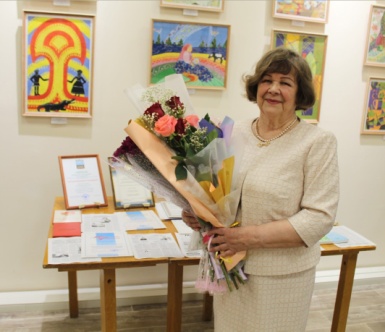 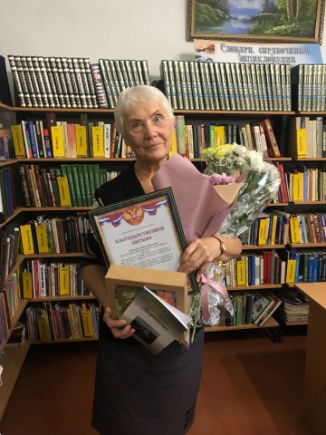 	В рамках месячника коми книги в библиотеках проводили акцию «Читаем коми авторов» https://vk.com/syktyvdincbs?w=wall-45553254_11175.	В канун Международного женского дня, 7 марта в Центральной библиотеке прошла душевная встреча членов Общества инвалидов села Выльгорт. Во время мероприятия за чашкой чая гости увлеченно участвовали в викторинах, пели песни, поздравляли друг друга теплыми словами. Библиотекарь рассказала об интересных книгах, посвященных известным женщинам, предложила вспомнить талантливых писательниц. 7 апреля Палевицкая библиотека совместно с Домом культуры провела  для людей  старшего возраста  «День здоровья». Вначале делали комплекс зарядок и обучились приемам самомассажа. Затем прослушали беседу  о правильном питании и поучаствовали в викторине. Узнали многое о полезных свойствах круп и овощей. Но самым вкусным и полезным оказалось чаепитие! Здесь и чаи с травами на любой вкус, и полезный перекус: витаминные салаты с тыквой и мёдом, винегрет с льняным маслом, морковные котлетки и морковный пирог, творожные сочни, заморские финики и варенья, которые принесли сами хозяюшки.  Приняло участие 13 чел. 19 мая Палевицкая библиотека собрала участников клуба «Шуда йöз», бывших пионеров 1960-70-х годов, на встречу «Честное пионерское!»  Звучали воспоминания: «Как мы тогда дружно и интересно жили, какие только мероприятия не проводили... Пионерские костры, военная игра «Зарница», сборы макулатуры, металлолома, золы, лекарственных трав, смотры строя и песни, вожатская работа с октябрятами, тимуровское движение...» мероприятие прошло на одном дыхании – пели пионерские песни и общались. 16 июня в Пажгинской библиотеке шел разговор «Всё о ваших правах». Библиотека совместно со специалистами центра социальной поддержки населения и «серебряными волонтёрами» провела правой ликбез для людей с ограниченными возможностями. Приняло участие 12 чел.1 раз в квартал 8 семей посещало Клуб молодой семьи «Навстречу друг к другу»  в Центральной детской библиотеке, за год проведено 3 встречи. В работу клуба внедрены направления абилитации «особых» детей через чтение и творческое развитие: чтение и игра с тактильной книгой; освоение техники пластилиновой живописи; занятия в технике песочной терапии; использование методов чтения вслух. Для родителей – знакомство с популярной психологической и педагогической литературой по проблемам развития детей с ограниченными возможностями здоровья и организация встреч, консультаций со специалистами.	В рамках проекта «Библиотеки Сыктывдина онлайн», где принимали участие все филиалы, было проведено около 90 мероприятий разного направления – библиотерапия, встречи со специалистами пенсионного фонда и налоговой. Для всех любителей сада и огорода проводили  онлайн-заседания клуба «10 соток». Все мероприятия были доступны для инвалидов.По совместному проекту Центральной детской библиотеки и АНО «Милосердие» закуплены книги с крупным шрифтом, наушники и плееры для прослушивания аудиокниг, которыми пользуются читатели с ОВЗ.Одним из способов социальной адаптации и социализации индивидов – это уроки информационной грамотности (компьютерная, цифровая грамотность). Учитывая это, наши библиотеки проводят уроки компьютерной грамотности для пенсионеров, в т.ч. инвалидов по проекту «Хочу всё знать». Всего за 2021 г. обучено 27 пенсионеров. В сентябре 2021 года в пятый раз прошел для этой категории лиц районный турнир по компьютерной грамотности «Компьютер – мой друг и помощник». Турнир прошел онлайн  на Интернет платформе quizizz.com. Всего было 33 участника со всего района – из Зеленца, Пажги, Ыба, Нювчима, Шошки, Палевиц, Часово, Лэзыма, с. Выльгорт и поселка Птицефабрика.	Выводы: таким образом, всего за 2021 год по району обслужено 1859 пенсионеров, на дому 45 инвалидов, что больше на 7 единиц, чем в 2020 г., выдано 62580 книг и журналов, инвалидам на дому выдано – 1848, мероприятий с возможностью участия инвалидов проведено 1497.В библиотеках сформирована комфортная среда, отвечающая потребностям пожилых людей и лиц с ОВЗ, фонд библиотек постоянно пополняется изданиями, адаптированными для лиц пожилого возраста. В Зеленецкой библиотеке при входе установлен тактильный стенд, имеется портативный видеоувеличитель, портативная информационная система для слабослышащих, а также кнопки вызова на 2-х входах. В Центральной детской библиотеке имеются книги с крупным шрифтом, а также плееры с наушниками, для прослушивания аудиокниг.Но проблемы остаются: в библиотеках района нет пандусов. Нет у библиотекарей и информации об инвалидах, либо сами инвалиды не хотят участвовать в жизни библиотеки. Проекты:Проект «Библиотерапия для старших», 2021 г. (поддержан Благотворительным фондом «Хорошие истории» в рамках конкурса социально-значимых просветительских проектов для пожилых людей «Серебряный возраст»).Проект направлен на создание благоприятных условий для библиотечного обслуживания пенсионеров Сыктывдинского района Республики Коми, которые в силу ряда причин (болезнь, возраст, введение ограничительных мер в связи с коронавирусом и т.д.) не могут самостоятельно посещать библиотеки. Этот проект – продолжение предыдущего проекта «Семейный альбом в новом формате», но в этом случае не пенсионеры приходят в библиотеку, а библиотека идет к ним домой. Библиотекари и их помощники-добровольцы приносили пожилым на дом книги и журналы, при необходимости вслух зачитывали отрывки из произведений или журнальные и газетные статьи, вели беседы о прочитанном, поздравляли с праздниками. Пожилые – это кладезь краеведческой информации, они многое помнят, сохранились старые фотографии, поэтому необходимо записать их воспоминания, собрать и обработать фотографии, структурировать полученную информацию для пополнения фото-, аудио-, видеолетописи сел. Сроки реализации: 01.04.2021 – 31.10.2021. Количество благополучателей – 20 чел. Книговыдача (с учетом выдачи журналов и газет) – 527 экз.  Количество волонтеров – 5 чел. Формирование книжного фонда с учетом книжных предпочтений благополучателей: приобретены 173 экз. книг на  сумму 65000 руб., оформлена подписка на периодическую печать для пожилых на сумму 10000 руб. – 14 названий.Приобретение оборудования: приобретены мультимедиаплееры с наушниками 2 шт. на сумму 6600 руб.Сбор и обработка фото-, аудио-, видеоматериалов о жизни благополучателей: создано 5 видеороликов о жизни благополучателей: Попова Юлия Ивановна, Спасенова Валентина Владимировна, Тюрнина Светлана Андреевна, Артеева Нина Михайловна, Артеева Фрида Христиановна. Количество библиотек, принявших участие в «круглом столе» библиотекарей Сыктывдинского района Республики Коми «Роль библиотеки в социальной адаптации читателей «серебряного возраста» – 7.Мероприятия для граждан пожилого возраста и людей с ограниченными возможностями здоровьяОдним из важнейших направлений работы библиотек Сыктывдинской ЦБС является работа по социальной адаптации лиц с ограниченными физическими возможностями, в основном это пенсионеры, ветераны, инвалиды (взрослые и дети). Работа ведется с учетом специфики данной категории людей и регламентирована Районной программой «К чтению – через досуг и общение: обслуживание старшего поколения в библиотеках» на 2018-2021 гг.	Организуя массовые мероприятия для лиц с ограниченными физическими возможностями, библиотека способствует их межличностному общению и взаимоподдержке. Такие мероприятия не только обогащают знаниями читателей, но и поднимают настроение, жизненный тонус, создают хороший психологический настрой. 	Самой популярной формой организации досуга читателей, имеющих ограничения жизнедеятельности являются клубы по интересам. В библиотеках ЦБС действует несколько клубов для этой категории граждан: клуб «Десять соток», «Ёртасян рыт», «Краеведы» (ЦБ), «Вдохновение» (Зеленецкая библиотека), «Хозяюшка» (Кемъярская библиотека), «Добрые руки» (Выльгортская бтблиотека), клуб общения «Шуда йöз» (Палевицкая библиотека), «Задоринка» (Пажгинская библиотека), «Кӧсъя ставсӧ тӧдны» / «Хочу всё знать» (компьютерная грамотность для пенсионеров) (Центральная библиотека, Шошкинская библиотека, Нювчимская библиотека, Лэзымская библиотека, Ыбская библиотека), «Надежда» (Ыбская библиотека). Особым интересом пользуются выставки, в организации которых принимают участие сами инвалиды. Несколько лет подряд организуются выставки декоративно-прикладного творчества читателей-инвалидов в Пажгинской и Яснэгской библиотеках, проводятся мастер-классы по рукоделию. 	Количество крупных мероприятий, проведенные в библиотеках для инвалидов, за 2021 год всего 36, в т.ч. 6 для детей-инвалидов (постоянно посещают мероприятия 12 детей-инвалидов). В связи с ограничениями библиотекари некоторые мероприятия проводили он-лайн – создавали видеообзоры литературы (Зеленецкая, Пажгинская, Палевицкая, Лэзымская, Ыбская, Центральная библиотеки), принимали участие в районном онлайн флешмобе и др. Мероприятий с возможностью участия инвалидов проведено 1497, что  на 90 ед. больше, чем в прошлом году.	В случае обслуживания лиц с ОВЗ библиотеками, как правило, используется такая форма внестационарного обслуживания, как книгоношество (надомный абонемент), т. е. литература доставляется на дом библиотекарями или волонтерами из числа активных читателей, родственников инвалидов. Обслуживание строится на основе заказа книг по телефону, согласования графика посещений, информирования о новых поступлениях и др. 	Одним из ведущих направлений деятельности наших библиотек традиционно является массовое обслуживание. Как правило, формы и методы при обслуживании лиц с ОВЗ являются традиционными. Инвалиды-читатели приняли участие во Всеобщем диктанте на коми языке, районном библиотечном онлайн флешмобе «О любви написано немало…», Всероссийском историческом кроссворде (ЦБ, ЦДБ, Выльгорт, Пажга, Зеленец, Нювчим, Шошка, Палевицы), презентациях книг «Переплетение судеб» https://vk.com/syktyvdincbs?w=wall-45553254_12320 (Центральная библиотека)  «Верность» Т.И. Сукгоевой https://vk.com/syktyvdincbs?w=wall-45553254_12260 (Пажгинская библиотека), дайджеста «Сыктывдин и сыктывдинцы», «Ловъя чача» В.А.Веселовой, информационного сборника «100 фактов о Сыктывдинском районе» (Центральная библиотека), а также в Днях открытых дверей «Для Вас всегда открыты двери и сердца». 	В рамках месячника коми книги в библиотеках проводили акцию «Читаем коми авторов» https://vk.com/syktyvdincbs?w=wall-45553254_11175.	В канун Международного женского дня, 7 марта в Центральной библиотеке прошла душевная встреча членов Общества инвалидов села Выльгорт. Во время мероприятия за чашкой чая гости увлеченно участвовали в викторинах, пели песни, поздравляли друг друга теплыми словами. Библиотекарь рассказала об интересных книгах, посвященных известным женщинам, предложила вспомнить талантливых писательниц. 7 апреля Палевицкая библиотека совместно с Домом культуры провела  для людей  старшего возраста  «День здоровья». Вначале делали комплекс зарядок и обучились приемам самомассажа. Затем прослушали беседу  о правильном питании и поучаствовали в викторине. Узнали многое о полезных свойствах круп и овощей. Но самым вкусным и полезным оказалось чаепитие! Здесь и чаи с травами на любой вкус, и полезный перекус: витаминные салаты с тыквой и мёдом, винегрет с льняным маслом, морковные котлетки и морковный пирог, творожные сочни, заморские финики и варенья, которые принесли сами хозяюшки.  Приняло участие 13 чел. 19 мая Палевицкая библиотека собрала участников клуба «Шуда йöз», бывших пионеров 1960-70-х годов, на встречу «Честное пионерское!»  Звучали воспоминания: «Как мы тогда дружно и интересно жили, какие только мероприятия не проводили... Пионерские костры, военная игра «Зарница», сборы макулатуры, металлолома, золы, лекарственных трав, смотры строя и песни, вожатская работа с октябрятами, тимуровское движение...» мероприятие прошло на одном дыхании – пели пионерские песни и общались. 16 июня в Пажгинской библиотеке шел разговор «Всё о ваших правах». Библиотека совместно со специалистами центра социальной поддержки населения и «серебряными волонтёрами» провела правой ликбез для людей с ограниченными возможностями. Приняло участие 12 чел.1 раз в квартал 8 семей посещало Клуб молодой семьи «Навстречу друг к другу»  в Центральной детской библиотеке, за год проведено 3 встречи. В работу клуба внедрены направления абилитации «особых» детей через чтение и творческое развитие: чтение и игра с тактильной книгой; освоение техники пластилиновой живописи; занятия в технике песочной терапии; использование методов чтения вслух. Для родителей – знакомство с популярной психологической и педагогической литературой по проблемам развития детей с ограниченными возможностями здоровья и организация встреч, консультаций со специалистами.	В рамках проекта «Библиотеки Сыктывдина онлайн», где принимали участие все филиалы, было проведено около 90 мероприятий разного направления – библиотерапия, встречи со специалистами пенсионного фонда и налоговой. Для всех любителей сада и огорода проводили  онлайн-заседания клуба «10 соток». Все мероприятия были доступны для инвалидов.По совместному проекту Центральной детской библиотеки и АНО «Милосердие» закуплены книги с крупным шрифтом, наушники и плееры для прослушивания аудиокниг, которыми пользуются читатели с ОВЗ.Одним из способов социальной адаптации и социализации индивидов – это уроки информационной грамотности (компьютерная, цифровая грамотность). Учитывая это, наши библиотеки проводят уроки компьютерной грамотности для пенсионеров, в т.ч. инвалидов по проекту «Хочу всё знать». Всего за 2021 г. обучено 27 пенсионеров. В сентябре 2021 года в пятый раз прошел для этой категории лиц районный турнир по компьютерной грамотности «Компьютер – мой друг и помощник». Турнир прошел онлайн  на Интернет платформе quizizz.com. Всего было 33 участника со всего района – из Зеленца, Пажги, Ыба, Нювчима, Шошки, Палевиц, Часово, Лэзыма, с. Выльгорт и поселка Птицефабрика.	Выводы: таким образом, всего за 2021 год по району обслужено 1859 пенсионеров, на дому 45 инвалидов, что больше на 7 единиц, чем в 2020 г., выдано 62580 книг и журналов, инвалидам на дому выдано – 1848, мероприятий с возможностью участия инвалидов проведено 1497.В библиотеках сформирована комфортная среда, отвечающая потребностям пожилых людей и лиц с ОВЗ, фонд библиотек постоянно пополняется изданиями, адаптированными для лиц пожилого возраста. В Зеленецкой библиотеке при входе установлен тактильный стенд, имеется портативный видеоувеличитель, портативная информационная система для слабослышащих, а также кнопки вызова на 2-х входах. В Центральной детской библиотеке имеются книги с крупным шрифтом, а также плееры с наушниками, для прослушивания аудиокниг.Но проблемы остаются: в библиотеках района нет пандусов. Нет у библиотекарей и информации об инвалидах, либо сами инвалиды не хотят участвовать в жизни библиотеки. Проекты:Проект «Библиотерапия для старших», 2021 г. (поддержан Благотворительным фондом «Хорошие истории» в рамках конкурса социально-значимых просветительских проектов для пожилых людей «Серебряный возраст»).Проект направлен на создание благоприятных условий для библиотечного обслуживания пенсионеров Сыктывдинского района Республики Коми, которые в силу ряда причин (болезнь, возраст, введение ограничительных мер в связи с коронавирусом и т.д.) не могут самостоятельно посещать библиотеки. Этот проект – продолжение предыдущего проекта «Семейный альбом в новом формате», но в этом случае не пенсионеры приходят в библиотеку, а библиотека идет к ним домой. Библиотекари и их помощники-добровольцы приносили пожилым на дом книги и журналы, при необходимости вслух зачитывали отрывки из произведений или журнальные и газетные статьи, вели беседы о прочитанном, поздравляли с праздниками. Пожилые – это кладезь краеведческой информации, они многое помнят, сохранились старые фотографии, поэтому необходимо записать их воспоминания, собрать и обработать фотографии, структурировать полученную информацию для пополнения фото-, аудио-, видеолетописи сел. Сроки реализации: 01.04.2021 – 31.10.2021. Количество благополучателей – 20 чел. Книговыдача (с учетом выдачи журналов и газет) – 527 экз.  Количество волонтеров – 5 чел. Формирование книжного фонда с учетом книжных предпочтений благополучателей: приобретены 173 экз. книг на  сумму 65000 руб., оформлена подписка на периодическую печать для пожилых на сумму 10000 руб. – 14 названий.Приобретение оборудования: приобретены мультимедиаплееры с наушниками 2 шт. на сумму 6600 руб.Сбор и обработка фото-, аудио-, видеоматериалов о жизни благополучателей: создано 5 видеороликов о жизни благополучателей: Попова Юлия Ивановна, Спасенова Валентина Владимировна, Тюрнина Светлана Андреевна, Артеева Нина Михайловна, Артеева Фрида Христиановна. Количество библиотек, принявших участие в «круглом столе» библиотекарей Сыктывдинского района Республики Коми «Роль библиотеки в социальной адаптации читателей «серебряного возраста» – 7.Мероприятия для граждан пожилого возраста и людей с ограниченными возможностями здоровьяОдним из важнейших направлений работы библиотек Сыктывдинской ЦБС является работа по социальной адаптации лиц с ограниченными физическими возможностями, в основном это пенсионеры, ветераны, инвалиды (взрослые и дети). Работа ведется с учетом специфики данной категории людей и регламентирована Районной программой «К чтению – через досуг и общение: обслуживание старшего поколения в библиотеках» на 2018-2021 гг.	Организуя массовые мероприятия для лиц с ограниченными физическими возможностями, библиотека способствует их межличностному общению и взаимоподдержке. Такие мероприятия не только обогащают знаниями читателей, но и поднимают настроение, жизненный тонус, создают хороший психологический настрой. 	Самой популярной формой организации досуга читателей, имеющих ограничения жизнедеятельности являются клубы по интересам. В библиотеках ЦБС действует несколько клубов для этой категории граждан: клуб «Десять соток», «Ёртасян рыт», «Краеведы» (ЦБ), «Вдохновение» (Зеленецкая библиотека), «Хозяюшка» (Кемъярская библиотека), «Добрые руки» (Выльгортская бтблиотека), клуб общения «Шуда йöз» (Палевицкая библиотека), «Задоринка» (Пажгинская библиотека), «Кӧсъя ставсӧ тӧдны» / «Хочу всё знать» (компьютерная грамотность для пенсионеров) (Центральная библиотека, Шошкинская библиотека, Нювчимская библиотека, Лэзымская библиотека, Ыбская библиотека), «Надежда» (Ыбская библиотека). Особым интересом пользуются выставки, в организации которых принимают участие сами инвалиды. Несколько лет подряд организуются выставки декоративно-прикладного творчества читателей-инвалидов в Пажгинской и Яснэгской библиотеках, проводятся мастер-классы по рукоделию. 	Количество крупных мероприятий, проведенные в библиотеках для инвалидов, за 2021 год всего 36, в т.ч. 6 для детей-инвалидов (постоянно посещают мероприятия 12 детей-инвалидов). В связи с ограничениями библиотекари некоторые мероприятия проводили он-лайн – создавали видеообзоры литературы (Зеленецкая, Пажгинская, Палевицкая, Лэзымская, Ыбская, Центральная библиотеки), принимали участие в районном онлайн флешмобе и др. Мероприятий с возможностью участия инвалидов проведено 1497, что  на 90 ед. больше, чем в прошлом году.	В случае обслуживания лиц с ОВЗ библиотеками, как правило, используется такая форма внестационарного обслуживания, как книгоношество (надомный абонемент), т. е. литература доставляется на дом библиотекарями или волонтерами из числа активных читателей, родственников инвалидов. Обслуживание строится на основе заказа книг по телефону, согласования графика посещений, информирования о новых поступлениях и др. 	Одним из ведущих направлений деятельности наших библиотек традиционно является массовое обслуживание. Как правило, формы и методы при обслуживании лиц с ОВЗ являются традиционными. Инвалиды-читатели приняли участие во Всеобщем диктанте на коми языке, районном библиотечном онлайн флешмобе «О любви написано немало…», Всероссийском историческом кроссворде (ЦБ, ЦДБ, Выльгорт, Пажга, Зеленец, Нювчим, Шошка, Палевицы), презентациях книг «Переплетение судеб» https://vk.com/syktyvdincbs?w=wall-45553254_12320 (Центральная библиотека)  «Верность» Т.И. Сукгоевой https://vk.com/syktyvdincbs?w=wall-45553254_12260 (Пажгинская библиотека), дайджеста «Сыктывдин и сыктывдинцы», «Ловъя чача» В.А.Веселовой, информационного сборника «100 фактов о Сыктывдинском районе» (Центральная библиотека), а также в Днях открытых дверей «Для Вас всегда открыты двери и сердца». 	В рамках месячника коми книги в библиотеках проводили акцию «Читаем коми авторов» https://vk.com/syktyvdincbs?w=wall-45553254_11175.	В канун Международного женского дня, 7 марта в Центральной библиотеке прошла душевная встреча членов Общества инвалидов села Выльгорт. Во время мероприятия за чашкой чая гости увлеченно участвовали в викторинах, пели песни, поздравляли друг друга теплыми словами. Библиотекарь рассказала об интересных книгах, посвященных известным женщинам, предложила вспомнить талантливых писательниц. 7 апреля Палевицкая библиотека совместно с Домом культуры провела  для людей  старшего возраста  «День здоровья». Вначале делали комплекс зарядок и обучились приемам самомассажа. Затем прослушали беседу  о правильном питании и поучаствовали в викторине. Узнали многое о полезных свойствах круп и овощей. Но самым вкусным и полезным оказалось чаепитие! Здесь и чаи с травами на любой вкус, и полезный перекус: витаминные салаты с тыквой и мёдом, винегрет с льняным маслом, морковные котлетки и морковный пирог, творожные сочни, заморские финики и варенья, которые принесли сами хозяюшки.  Приняло участие 13 чел. 19 мая Палевицкая библиотека собрала участников клуба «Шуда йöз», бывших пионеров 1960-70-х годов, на встречу «Честное пионерское!»  Звучали воспоминания: «Как мы тогда дружно и интересно жили, какие только мероприятия не проводили... Пионерские костры, военная игра «Зарница», сборы макулатуры, металлолома, золы, лекарственных трав, смотры строя и песни, вожатская работа с октябрятами, тимуровское движение...» мероприятие прошло на одном дыхании – пели пионерские песни и общались. 16 июня в Пажгинской библиотеке шел разговор «Всё о ваших правах». Библиотека совместно со специалистами центра социальной поддержки населения и «серебряными волонтёрами» провела правой ликбез для людей с ограниченными возможностями. Приняло участие 12 чел.1 раз в квартал 8 семей посещало Клуб молодой семьи «Навстречу друг к другу»  в Центральной детской библиотеке, за год проведено 3 встречи. В работу клуба внедрены направления абилитации «особых» детей через чтение и творческое развитие: чтение и игра с тактильной книгой; освоение техники пластилиновой живописи; занятия в технике песочной терапии; использование методов чтения вслух. Для родителей – знакомство с популярной психологической и педагогической литературой по проблемам развития детей с ограниченными возможностями здоровья и организация встреч, консультаций со специалистами.	В рамках проекта «Библиотеки Сыктывдина онлайн», где принимали участие все филиалы, было проведено около 90 мероприятий разного направления – библиотерапия, встречи со специалистами пенсионного фонда и налоговой. Для всех любителей сада и огорода проводили  онлайн-заседания клуба «10 соток». Все мероприятия были доступны для инвалидов.По совместному проекту Центральной детской библиотеки и АНО «Милосердие» закуплены книги с крупным шрифтом, наушники и плееры для прослушивания аудиокниг, которыми пользуются читатели с ОВЗ.Одним из способов социальной адаптации и социализации индивидов – это уроки информационной грамотности (компьютерная, цифровая грамотность). Учитывая это, наши библиотеки проводят уроки компьютерной грамотности для пенсионеров, в т.ч. инвалидов по проекту «Хочу всё знать». Всего за 2021 г. обучено 27 пенсионеров. В сентябре 2021 года в пятый раз прошел для этой категории лиц районный турнир по компьютерной грамотности «Компьютер – мой друг и помощник». Турнир прошел онлайн  на Интернет платформе quizizz.com. Всего было 33 участника со всего района – из Зеленца, Пажги, Ыба, Нювчима, Шошки, Палевиц, Часово, Лэзыма, с. Выльгорт и поселка Птицефабрика.	Выводы: таким образом, всего за 2021 год по району обслужено 1859 пенсионеров, на дому 45 инвалидов, что больше на 7 единиц, чем в 2020 г., выдано 62580 книг и журналов, инвалидам на дому выдано – 1848, мероприятий с возможностью участия инвалидов проведено 1497.В библиотеках сформирована комфортная среда, отвечающая потребностям пожилых людей и лиц с ОВЗ, фонд библиотек постоянно пополняется изданиями, адаптированными для лиц пожилого возраста. В Зеленецкой библиотеке при входе установлен тактильный стенд, имеется портативный видеоувеличитель, портативная информационная система для слабослышащих, а также кнопки вызова на 2-х входах. В Центральной детской библиотеке имеются книги с крупным шрифтом, а также плееры с наушниками, для прослушивания аудиокниг.Но проблемы остаются: в библиотеках района нет пандусов. Нет у библиотекарей и информации об инвалидах, либо сами инвалиды не хотят участвовать в жизни библиотеки. Проекты:Проект «Библиотерапия для старших», 2021 г. (поддержан Благотворительным фондом «Хорошие истории» в рамках конкурса социально-значимых просветительских проектов для пожилых людей «Серебряный возраст»).Проект направлен на создание благоприятных условий для библиотечного обслуживания пенсионеров Сыктывдинского района Республики Коми, которые в силу ряда причин (болезнь, возраст, введение ограничительных мер в связи с коронавирусом и т.д.) не могут самостоятельно посещать библиотеки. Этот проект – продолжение предыдущего проекта «Семейный альбом в новом формате», но в этом случае не пенсионеры приходят в библиотеку, а библиотека идет к ним домой. Библиотекари и их помощники-добровольцы приносили пожилым на дом книги и журналы, при необходимости вслух зачитывали отрывки из произведений или журнальные и газетные статьи, вели беседы о прочитанном, поздравляли с праздниками. Пожилые – это кладезь краеведческой информации, они многое помнят, сохранились старые фотографии, поэтому необходимо записать их воспоминания, собрать и обработать фотографии, структурировать полученную информацию для пополнения фото-, аудио-, видеолетописи сел. Сроки реализации: 01.04.2021 – 31.10.2021. Количество благополучателей – 20 чел. Книговыдача (с учетом выдачи журналов и газет) – 527 экз.  Количество волонтеров – 5 чел. Формирование книжного фонда с учетом книжных предпочтений благополучателей: приобретены 173 экз. книг на  сумму 65000 руб., оформлена подписка на периодическую печать для пожилых на сумму 10000 руб. – 14 названий.Приобретение оборудования: приобретены мультимедиаплееры с наушниками 2 шт. на сумму 6600 руб.Сбор и обработка фото-, аудио-, видеоматериалов о жизни благополучателей: создано 5 видеороликов о жизни благополучателей: Попова Юлия Ивановна, Спасенова Валентина Владимировна, Тюрнина Светлана Андреевна, Артеева Нина Михайловна, Артеева Фрида Христиановна. Количество библиотек, принявших участие в «круглом столе» библиотекарей Сыктывдинского района Республики Коми «Роль библиотеки в социальной адаптации читателей «серебряного возраста» – 7.Мероприятия для граждан пожилого возраста и людей с ограниченными возможностями здоровьяОдним из важнейших направлений работы библиотек Сыктывдинской ЦБС является работа по социальной адаптации лиц с ограниченными физическими возможностями, в основном это пенсионеры, ветераны, инвалиды (взрослые и дети). Работа ведется с учетом специфики данной категории людей и регламентирована Районной программой «К чтению – через досуг и общение: обслуживание старшего поколения в библиотеках» на 2018-2021 гг.	Организуя массовые мероприятия для лиц с ограниченными физическими возможностями, библиотека способствует их межличностному общению и взаимоподдержке. Такие мероприятия не только обогащают знаниями читателей, но и поднимают настроение, жизненный тонус, создают хороший психологический настрой. 	Самой популярной формой организации досуга читателей, имеющих ограничения жизнедеятельности являются клубы по интересам. В библиотеках ЦБС действует несколько клубов для этой категории граждан: клуб «Десять соток», «Ёртасян рыт», «Краеведы» (ЦБ), «Вдохновение» (Зеленецкая библиотека), «Хозяюшка» (Кемъярская библиотека), «Добрые руки» (Выльгортская бтблиотека), клуб общения «Шуда йöз» (Палевицкая библиотека), «Задоринка» (Пажгинская библиотека), «Кӧсъя ставсӧ тӧдны» / «Хочу всё знать» (компьютерная грамотность для пенсионеров) (Центральная библиотека, Шошкинская библиотека, Нювчимская библиотека, Лэзымская библиотека, Ыбская библиотека), «Надежда» (Ыбская библиотека). Особым интересом пользуются выставки, в организации которых принимают участие сами инвалиды. Несколько лет подряд организуются выставки декоративно-прикладного творчества читателей-инвалидов в Пажгинской и Яснэгской библиотеках, проводятся мастер-классы по рукоделию. 	Количество крупных мероприятий, проведенные в библиотеках для инвалидов, за 2021 год всего 36, в т.ч. 6 для детей-инвалидов (постоянно посещают мероприятия 12 детей-инвалидов). В связи с ограничениями библиотекари некоторые мероприятия проводили он-лайн – создавали видеообзоры литературы (Зеленецкая, Пажгинская, Палевицкая, Лэзымская, Ыбская, Центральная библиотеки), принимали участие в районном онлайн флешмобе и др. Мероприятий с возможностью участия инвалидов проведено 1497, что  на 90 ед. больше, чем в прошлом году.	В случае обслуживания лиц с ОВЗ библиотеками, как правило, используется такая форма внестационарного обслуживания, как книгоношество (надомный абонемент), т. е. литература доставляется на дом библиотекарями или волонтерами из числа активных читателей, родственников инвалидов. Обслуживание строится на основе заказа книг по телефону, согласования графика посещений, информирования о новых поступлениях и др. 	Одним из ведущих направлений деятельности наших библиотек традиционно является массовое обслуживание. Как правило, формы и методы при обслуживании лиц с ОВЗ являются традиционными. Инвалиды-читатели приняли участие во Всеобщем диктанте на коми языке, районном библиотечном онлайн флешмобе «О любви написано немало…», Всероссийском историческом кроссворде (ЦБ, ЦДБ, Выльгорт, Пажга, Зеленец, Нювчим, Шошка, Палевицы), презентациях книг «Переплетение судеб» https://vk.com/syktyvdincbs?w=wall-45553254_12320 (Центральная библиотека)  «Верность» Т.И. Сукгоевой https://vk.com/syktyvdincbs?w=wall-45553254_12260 (Пажгинская библиотека), дайджеста «Сыктывдин и сыктывдинцы», «Ловъя чача» В.А.Веселовой, информационного сборника «100 фактов о Сыктывдинском районе» (Центральная библиотека), а также в Днях открытых дверей «Для Вас всегда открыты двери и сердца». 	В рамках месячника коми книги в библиотеках проводили акцию «Читаем коми авторов» https://vk.com/syktyvdincbs?w=wall-45553254_11175.	В канун Международного женского дня, 7 марта в Центральной библиотеке прошла душевная встреча членов Общества инвалидов села Выльгорт. Во время мероприятия за чашкой чая гости увлеченно участвовали в викторинах, пели песни, поздравляли друг друга теплыми словами. Библиотекарь рассказала об интересных книгах, посвященных известным женщинам, предложила вспомнить талантливых писательниц. 7 апреля Палевицкая библиотека совместно с Домом культуры провела  для людей  старшего возраста  «День здоровья». Вначале делали комплекс зарядок и обучились приемам самомассажа. Затем прослушали беседу  о правильном питании и поучаствовали в викторине. Узнали многое о полезных свойствах круп и овощей. Но самым вкусным и полезным оказалось чаепитие! Здесь и чаи с травами на любой вкус, и полезный перекус: витаминные салаты с тыквой и мёдом, винегрет с льняным маслом, морковные котлетки и морковный пирог, творожные сочни, заморские финики и варенья, которые принесли сами хозяюшки.  Приняло участие 13 чел. 19 мая Палевицкая библиотека собрала участников клуба «Шуда йöз», бывших пионеров 1960-70-х годов, на встречу «Честное пионерское!»  Звучали воспоминания: «Как мы тогда дружно и интересно жили, какие только мероприятия не проводили... Пионерские костры, военная игра «Зарница», сборы макулатуры, металлолома, золы, лекарственных трав, смотры строя и песни, вожатская работа с октябрятами, тимуровское движение...» мероприятие прошло на одном дыхании – пели пионерские песни и общались. 16 июня в Пажгинской библиотеке шел разговор «Всё о ваших правах». Библиотека совместно со специалистами центра социальной поддержки населения и «серебряными волонтёрами» провела правой ликбез для людей с ограниченными возможностями. Приняло участие 12 чел.1 раз в квартал 8 семей посещало Клуб молодой семьи «Навстречу друг к другу»  в Центральной детской библиотеке, за год проведено 3 встречи. В работу клуба внедрены направления абилитации «особых» детей через чтение и творческое развитие: чтение и игра с тактильной книгой; освоение техники пластилиновой живописи; занятия в технике песочной терапии; использование методов чтения вслух. Для родителей – знакомство с популярной психологической и педагогической литературой по проблемам развития детей с ограниченными возможностями здоровья и организация встреч, консультаций со специалистами.	В рамках проекта «Библиотеки Сыктывдина онлайн», где принимали участие все филиалы, было проведено около 90 мероприятий разного направления – библиотерапия, встречи со специалистами пенсионного фонда и налоговой. Для всех любителей сада и огорода проводили  онлайн-заседания клуба «10 соток». Все мероприятия были доступны для инвалидов.По совместному проекту Центральной детской библиотеки и АНО «Милосердие» закуплены книги с крупным шрифтом, наушники и плееры для прослушивания аудиокниг, которыми пользуются читатели с ОВЗ.Одним из способов социальной адаптации и социализации индивидов – это уроки информационной грамотности (компьютерная, цифровая грамотность). Учитывая это, наши библиотеки проводят уроки компьютерной грамотности для пенсионеров, в т.ч. инвалидов по проекту «Хочу всё знать». Всего за 2021 г. обучено 27 пенсионеров. В сентябре 2021 года в пятый раз прошел для этой категории лиц районный турнир по компьютерной грамотности «Компьютер – мой друг и помощник». Турнир прошел онлайн  на Интернет платформе quizizz.com. Всего было 33 участника со всего района – из Зеленца, Пажги, Ыба, Нювчима, Шошки, Палевиц, Часово, Лэзыма, с. Выльгорт и поселка Птицефабрика.	Выводы: таким образом, всего за 2021 год по району обслужено 1859 пенсионеров, на дому 45 инвалидов, что больше на 7 единиц, чем в 2020 г., выдано 62580 книг и журналов, инвалидам на дому выдано – 1848, мероприятий с возможностью участия инвалидов проведено 1497.В библиотеках сформирована комфортная среда, отвечающая потребностям пожилых людей и лиц с ОВЗ, фонд библиотек постоянно пополняется изданиями, адаптированными для лиц пожилого возраста. В Зеленецкой библиотеке при входе установлен тактильный стенд, имеется портативный видеоувеличитель, портативная информационная система для слабослышащих, а также кнопки вызова на 2-х входах. В Центральной детской библиотеке имеются книги с крупным шрифтом, а также плееры с наушниками, для прослушивания аудиокниг.Но проблемы остаются: в библиотеках района нет пандусов. Нет у библиотекарей и информации об инвалидах, либо сами инвалиды не хотят участвовать в жизни библиотеки. Проекты:Проект «Библиотерапия для старших», 2021 г. (поддержан Благотворительным фондом «Хорошие истории» в рамках конкурса социально-значимых просветительских проектов для пожилых людей «Серебряный возраст»).Проект направлен на создание благоприятных условий для библиотечного обслуживания пенсионеров Сыктывдинского района Республики Коми, которые в силу ряда причин (болезнь, возраст, введение ограничительных мер в связи с коронавирусом и т.д.) не могут самостоятельно посещать библиотеки. Этот проект – продолжение предыдущего проекта «Семейный альбом в новом формате», но в этом случае не пенсионеры приходят в библиотеку, а библиотека идет к ним домой. Библиотекари и их помощники-добровольцы приносили пожилым на дом книги и журналы, при необходимости вслух зачитывали отрывки из произведений или журнальные и газетные статьи, вели беседы о прочитанном, поздравляли с праздниками. Пожилые – это кладезь краеведческой информации, они многое помнят, сохранились старые фотографии, поэтому необходимо записать их воспоминания, собрать и обработать фотографии, структурировать полученную информацию для пополнения фото-, аудио-, видеолетописи сел. Сроки реализации: 01.04.2021 – 31.10.2021. Количество благополучателей – 20 чел. Книговыдача (с учетом выдачи журналов и газет) – 527 экз.  Количество волонтеров – 5 чел. Формирование книжного фонда с учетом книжных предпочтений благополучателей: приобретены 173 экз. книг на  сумму 65000 руб., оформлена подписка на периодическую печать для пожилых на сумму 10000 руб. – 14 названий.Приобретение оборудования: приобретены мультимедиаплееры с наушниками 2 шт. на сумму 6600 руб.Сбор и обработка фото-, аудио-, видеоматериалов о жизни благополучателей: создано 5 видеороликов о жизни благополучателей: Попова Юлия Ивановна, Спасенова Валентина Владимировна, Тюрнина Светлана Андреевна, Артеева Нина Михайловна, Артеева Фрида Христиановна. Количество библиотек, принявших участие в «круглом столе» библиотекарей Сыктывдинского района Республики Коми «Роль библиотеки в социальной адаптации читателей «серебряного возраста» – 7.Мероприятия для граждан пожилого возраста и людей с ограниченными возможностями здоровьяОдним из важнейших направлений работы библиотек Сыктывдинской ЦБС является работа по социальной адаптации лиц с ограниченными физическими возможностями, в основном это пенсионеры, ветераны, инвалиды (взрослые и дети). Работа ведется с учетом специфики данной категории людей и регламентирована Районной программой «К чтению – через досуг и общение: обслуживание старшего поколения в библиотеках» на 2018-2021 гг.	Организуя массовые мероприятия для лиц с ограниченными физическими возможностями, библиотека способствует их межличностному общению и взаимоподдержке. Такие мероприятия не только обогащают знаниями читателей, но и поднимают настроение, жизненный тонус, создают хороший психологический настрой. 	Самой популярной формой организации досуга читателей, имеющих ограничения жизнедеятельности являются клубы по интересам. В библиотеках ЦБС действует несколько клубов для этой категории граждан: клуб «Десять соток», «Ёртасян рыт», «Краеведы» (ЦБ), «Вдохновение» (Зеленецкая библиотека), «Хозяюшка» (Кемъярская библиотека), «Добрые руки» (Выльгортская бтблиотека), клуб общения «Шуда йöз» (Палевицкая библиотека), «Задоринка» (Пажгинская библиотека), «Кӧсъя ставсӧ тӧдны» / «Хочу всё знать» (компьютерная грамотность для пенсионеров) (Центральная библиотека, Шошкинская библиотека, Нювчимская библиотека, Лэзымская библиотека, Ыбская библиотека), «Надежда» (Ыбская библиотека). Особым интересом пользуются выставки, в организации которых принимают участие сами инвалиды. Несколько лет подряд организуются выставки декоративно-прикладного творчества читателей-инвалидов в Пажгинской и Яснэгской библиотеках, проводятся мастер-классы по рукоделию. 	Количество крупных мероприятий, проведенные в библиотеках для инвалидов, за 2021 год всего 36, в т.ч. 6 для детей-инвалидов (постоянно посещают мероприятия 12 детей-инвалидов). В связи с ограничениями библиотекари некоторые мероприятия проводили он-лайн – создавали видеообзоры литературы (Зеленецкая, Пажгинская, Палевицкая, Лэзымская, Ыбская, Центральная библиотеки), принимали участие в районном онлайн флешмобе и др. Мероприятий с возможностью участия инвалидов проведено 1497, что  на 90 ед. больше, чем в прошлом году.	В случае обслуживания лиц с ОВЗ библиотеками, как правило, используется такая форма внестационарного обслуживания, как книгоношество (надомный абонемент), т. е. литература доставляется на дом библиотекарями или волонтерами из числа активных читателей, родственников инвалидов. Обслуживание строится на основе заказа книг по телефону, согласования графика посещений, информирования о новых поступлениях и др. 	Одним из ведущих направлений деятельности наших библиотек традиционно является массовое обслуживание. Как правило, формы и методы при обслуживании лиц с ОВЗ являются традиционными. Инвалиды-читатели приняли участие во Всеобщем диктанте на коми языке, районном библиотечном онлайн флешмобе «О любви написано немало…», Всероссийском историческом кроссворде (ЦБ, ЦДБ, Выльгорт, Пажга, Зеленец, Нювчим, Шошка, Палевицы), презентациях книг «Переплетение судеб» https://vk.com/syktyvdincbs?w=wall-45553254_12320 (Центральная библиотека)  «Верность» Т.И. Сукгоевой https://vk.com/syktyvdincbs?w=wall-45553254_12260 (Пажгинская библиотека), дайджеста «Сыктывдин и сыктывдинцы», «Ловъя чача» В.А.Веселовой, информационного сборника «100 фактов о Сыктывдинском районе» (Центральная библиотека), а также в Днях открытых дверей «Для Вас всегда открыты двери и сердца». 	В рамках месячника коми книги в библиотеках проводили акцию «Читаем коми авторов» https://vk.com/syktyvdincbs?w=wall-45553254_11175.	В канун Международного женского дня, 7 марта в Центральной библиотеке прошла душевная встреча членов Общества инвалидов села Выльгорт. Во время мероприятия за чашкой чая гости увлеченно участвовали в викторинах, пели песни, поздравляли друг друга теплыми словами. Библиотекарь рассказала об интересных книгах, посвященных известным женщинам, предложила вспомнить талантливых писательниц. 7 апреля Палевицкая библиотека совместно с Домом культуры провела  для людей  старшего возраста  «День здоровья». Вначале делали комплекс зарядок и обучились приемам самомассажа. Затем прослушали беседу  о правильном питании и поучаствовали в викторине. Узнали многое о полезных свойствах круп и овощей. Но самым вкусным и полезным оказалось чаепитие! Здесь и чаи с травами на любой вкус, и полезный перекус: витаминные салаты с тыквой и мёдом, винегрет с льняным маслом, морковные котлетки и морковный пирог, творожные сочни, заморские финики и варенья, которые принесли сами хозяюшки.  Приняло участие 13 чел. 19 мая Палевицкая библиотека собрала участников клуба «Шуда йöз», бывших пионеров 1960-70-х годов, на встречу «Честное пионерское!»  Звучали воспоминания: «Как мы тогда дружно и интересно жили, какие только мероприятия не проводили... Пионерские костры, военная игра «Зарница», сборы макулатуры, металлолома, золы, лекарственных трав, смотры строя и песни, вожатская работа с октябрятами, тимуровское движение...» мероприятие прошло на одном дыхании – пели пионерские песни и общались. 16 июня в Пажгинской библиотеке шел разговор «Всё о ваших правах». Библиотека совместно со специалистами центра социальной поддержки населения и «серебряными волонтёрами» провела правой ликбез для людей с ограниченными возможностями. Приняло участие 12 чел.1 раз в квартал 8 семей посещало Клуб молодой семьи «Навстречу друг к другу»  в Центральной детской библиотеке, за год проведено 3 встречи. В работу клуба внедрены направления абилитации «особых» детей через чтение и творческое развитие: чтение и игра с тактильной книгой; освоение техники пластилиновой живописи; занятия в технике песочной терапии; использование методов чтения вслух. Для родителей – знакомство с популярной психологической и педагогической литературой по проблемам развития детей с ограниченными возможностями здоровья и организация встреч, консультаций со специалистами.	В рамках проекта «Библиотеки Сыктывдина онлайн», где принимали участие все филиалы, было проведено около 90 мероприятий разного направления – библиотерапия, встречи со специалистами пенсионного фонда и налоговой. Для всех любителей сада и огорода проводили  онлайн-заседания клуба «10 соток». Все мероприятия были доступны для инвалидов.По совместному проекту Центральной детской библиотеки и АНО «Милосердие» закуплены книги с крупным шрифтом, наушники и плееры для прослушивания аудиокниг, которыми пользуются читатели с ОВЗ.Одним из способов социальной адаптации и социализации индивидов – это уроки информационной грамотности (компьютерная, цифровая грамотность). Учитывая это, наши библиотеки проводят уроки компьютерной грамотности для пенсионеров, в т.ч. инвалидов по проекту «Хочу всё знать». Всего за 2021 г. обучено 27 пенсионеров. В сентябре 2021 года в пятый раз прошел для этой категории лиц районный турнир по компьютерной грамотности «Компьютер – мой друг и помощник». Турнир прошел онлайн  на Интернет платформе quizizz.com. Всего было 33 участника со всего района – из Зеленца, Пажги, Ыба, Нювчима, Шошки, Палевиц, Часово, Лэзыма, с. Выльгорт и поселка Птицефабрика.	Выводы: таким образом, всего за 2021 год по району обслужено 1859 пенсионеров, на дому 45 инвалидов, что больше на 7 единиц, чем в 2020 г., выдано 62580 книг и журналов, инвалидам на дому выдано – 1848, мероприятий с возможностью участия инвалидов проведено 1497.В библиотеках сформирована комфортная среда, отвечающая потребностям пожилых людей и лиц с ОВЗ, фонд библиотек постоянно пополняется изданиями, адаптированными для лиц пожилого возраста. В Зеленецкой библиотеке при входе установлен тактильный стенд, имеется портативный видеоувеличитель, портативная информационная система для слабослышащих, а также кнопки вызова на 2-х входах. В Центральной детской библиотеке имеются книги с крупным шрифтом, а также плееры с наушниками, для прослушивания аудиокниг.Но проблемы остаются: в библиотеках района нет пандусов. Нет у библиотекарей и информации об инвалидах, либо сами инвалиды не хотят участвовать в жизни библиотеки. Проекты:Проект «Библиотерапия для старших», 2021 г. (поддержан Благотворительным фондом «Хорошие истории» в рамках конкурса социально-значимых просветительских проектов для пожилых людей «Серебряный возраст»).Проект направлен на создание благоприятных условий для библиотечного обслуживания пенсионеров Сыктывдинского района Республики Коми, которые в силу ряда причин (болезнь, возраст, введение ограничительных мер в связи с коронавирусом и т.д.) не могут самостоятельно посещать библиотеки. Этот проект – продолжение предыдущего проекта «Семейный альбом в новом формате», но в этом случае не пенсионеры приходят в библиотеку, а библиотека идет к ним домой. Библиотекари и их помощники-добровольцы приносили пожилым на дом книги и журналы, при необходимости вслух зачитывали отрывки из произведений или журнальные и газетные статьи, вели беседы о прочитанном, поздравляли с праздниками. Пожилые – это кладезь краеведческой информации, они многое помнят, сохранились старые фотографии, поэтому необходимо записать их воспоминания, собрать и обработать фотографии, структурировать полученную информацию для пополнения фото-, аудио-, видеолетописи сел. Сроки реализации: 01.04.2021 – 31.10.2021. Количество благополучателей – 20 чел. Книговыдача (с учетом выдачи журналов и газет) – 527 экз.  Количество волонтеров – 5 чел. Формирование книжного фонда с учетом книжных предпочтений благополучателей: приобретены 173 экз. книг на  сумму 65000 руб., оформлена подписка на периодическую печать для пожилых на сумму 10000 руб. – 14 названий.Приобретение оборудования: приобретены мультимедиаплееры с наушниками 2 шт. на сумму 6600 руб.Сбор и обработка фото-, аудио-, видеоматериалов о жизни благополучателей: создано 5 видеороликов о жизни благополучателей: Попова Юлия Ивановна, Спасенова Валентина Владимировна, Тюрнина Светлана Андреевна, Артеева Нина Михайловна, Артеева Фрида Христиановна. Количество библиотек, принявших участие в «круглом столе» библиотекарей Сыктывдинского района Республики Коми «Роль библиотеки в социальной адаптации читателей «серебряного возраста» – 7.№ п/пНаименования услуг и сервисовКоличество библиотек, предоставляющих виртуальные услуги и сервисыКоличество библиотек, предоставляющих виртуальные услуги и сервисыКоличество библиотек, предоставляющих виртуальные услуги и сервисыКоличество библиотек, предоставляющих виртуальные услуги и сервисы№ п/пНаименования услуг и сервисов2019 г. 2020 г.2021 г.+/- к предыдущему году1Предоставление доступа к справочно-поисковому аппарату и базам данных библиотек онлайн 222=2Предоставление доступа к изданиям, переведенным в электронный вид, хранящимся в онлайн режиме 151515=3Предоставление доступа к ресурсам ЭБС141313=4Продление срока пользования изданиями в режиме on-line71212=5Виртуальный читальный зал111111=6Виртуальная выставка171717=7Представительства библиотек в социальных сетях71212=8Виртуальная справка111=9Заказ документов111=10Электронная доставка документов111=11Наличие обратной связи с пользователями111=Обращения к электронному каталогу и библиографическим базам данных библиотеки в удаленном режиме на сайте библиотеки (к электронному каталогу и библиографическим базам данных библиотеки)Обращения к электронному каталогу и библиографическим базам данных библиотеки в удаленном режиме на сайте библиотеки (к электронному каталогу и библиографическим базам данных библиотеки)ВсегоКоличество обращенийза 2021 год7767 (OPAC stat) ;  13298 (закачек с сайта ЦБС)4715 (OPAC stat) ;  1461 (закачек с сайта ЦБС)Формы внестационарного обслуживания*Количество форм внестационарного обслуживания, ед.Количество выходов/выездов, ед.Число пользователей, чел.Число посещений, ед.Число книговыдач, экз.Всего 397424144868991136в т. ч. библиотечных пунктов  3152722384754184234в т. ч. выездных читальных залов00000в т. ч. передвижных библиотек 00000в т.ч. книгоношество39299393531751в т.ч. иное (коллективный абонемент)91481377955151Количество внестационарных мероприятий(культурно-просветительских)Число посетителей, чел.Число посещений, ед.Число книговыдач, экз.42817521102111758ФормаКоличествоНазваниеГод созданияКоличество участников клубов, любительских объединенийЦентры 2Литературно-краеведческий центр с.Ыб2010ХЦентры 2Библиотечный молодежный центрс. Выльгорт
https://vk.com/biblmolcentr201625Клубы, любительские объединения по интересам    в том числе: для детей 24«В гостях у Домовёнка Кузи» (Зеленец)201360   в том числе: для детей 24«Библиопродлёнка для вашего ребенка» (Зеленец)202020   в том числе: для детей 24«Творчество без границ» (Зеленец)202115   в том числе: для детей 24«Фишка»(Зеленец)202020   в том числе: для детей 24«Радуга творчества» (Лэзым)200010   в том числе: для детей 24Клуб для дошкольников «Вместе с книгой мы растём» (Пажга)201560   в том числе: для детей 24Кружок  для детей мл. и ср. шк. возраста«Пытливые умы» (Пажга)201530   в том числе: для детей 24«Почитаем-поиграем» (Палевицы)201220   в том числе: для детей 24Любительское объединение «Тропинка» (ЦДБ)200025   в том числе: для детей 24Любительское объединение «Игротека» (ЦДБ)201835   в том числе: для детей 24Клуб выходного дня «Сказочный денёк» (ЦДБ)201530   в том числе: для детей 24Краеведческий кружок «Край, в котором я живу» (ЦДБ)201910   в том числе: для детей 24Клуб по интересам «Академия открытий «Чудеса науки»202110   в том числе: для детей 24Клуб интересный встреч «Званый гость»202150   в том числе: для детей 24Клуб по интересам «Юный детектив» (для трудных подростков) (ЦДБ)201810   в том числе: для детей 24Клуб любителей настольных игр «Игрополис» (Часово)20206   в том числе: для детей 24Кружок «Экознайка» (ЦДБ)201925   в том числе: для детей 24«Мультстудия «Катшасин» (Ыб)20195   в том числе: для детей 24«Клуб патриотического воспитания «Нам не дано забыть!» (Ыб)202010   в том числе: для детей 24Детское экскурсионное бюро «Ыбозаврята»20214   в том числе: для детей 24Детский познавательный клуб «Ыбознайки»202110   в том числе: для детей 24Клуб выходного дня«Наши руки не для скуки» (Выльгорт)20208 чел.   в том числе: для детей 24Литературная мастерская«В гостях у домовёнка Кузьки» (Выльгорт)202028 чел.   в том числе: для детей 24Кружок «День настольных игр в библиотеке» (Шошка)201910   в том числе: для юношества 6«Что это такое или куда я попал» (Нювчим)20198 чел.   в том числе: для юношества 6Клуб по интересам «Юный детектив» (для трудных подростков). (ЦДБ)20186 чел.   в том числе: для юношества 6Клуб любителей настольных игр «Игрополис» (Часово)20204 чел.   в том числе: для юношества 6Любительское объединение «Игротека» (ЦДБ)201810 чел.   в том числе: для юношества 6Кружок по компьютерной грамотности «Хочу всё знать» (Шошка)20135 чел.   в том числе: для юношества 6«Фишка»2020 год20 челв том числе: для лиц с ограниченными возможностями здоровья2Клуб молодой семьи «Навстречу друг другу» (ЦДБ)201912 человекв том числе: для лиц с ограниченными возможностями здоровья2Поэтический клуб Вдохновение» (Зеленец)201317в том числе: для граждан пожилого возраста11Поэтический клуб Вдохновение» (Зеленец)201317в том числе: для граждан пожилого возраста11«Хочу всё знать» (Зеленец)201210 чел.в том числе: для граждан пожилого возраста11Клуб «Тёплые руки» (Выльгорт)201712 чел.в том числе: для граждан пожилого возраста11«Краеведы Нювчима» (Нювчим)201813 челв том числе: для граждан пожилого возраста11«Задоринка» (Пажга)201512 чел.в том числе: для граждан пожилого возраста11«Шуда йöз» (Палевицы)201815в том числе: для граждан пожилого возраста11«Клуб пенсионеров «Надежда» (Ыб)201910в том числе: для граждан пожилого возраста11«Хозяюшка» (Яснэг)2019 8 чел.в том числе: для граждан пожилого возраста11«Хочу все знать и больше…» (Яснэг)2013 3 чел.в том числе: для граждан пожилого возраста11Кружок «Хозяюшка» (Кемъяр)199810 чел.в том числе: для граждан пожилого возраста11Кружок по компьютерной грамотности «Хочу всё знать» (Шошка)20135 чел.в том числе: для других групп читателей 2Клуб «Ёртасян рыт» (ЦБ)199820 чел.в том числе: для других групп читателей 2Клуб «Десять соток» (ЦБ)200320 чел.«ЗеленецКвиз»202120 чел.«Читаю себе и вам»202110 чел.в том числе: семейного чтения 2Клуб молодой семьи «Навстречу друг другу»(ЦДБ)201912 человекв том числе: семейного чтения 2Кружок семейного чтения «Литературная радуга» (Шошка)201830в том числе: семейного чтения 2«Вместе с книгой я расту» (Зеленец)20218 семейв том числе: краеведческой тематики3«Краеведы Нювчима»201813 челв том числе: краеведческой тематики3Краеведческий кружок «Край, в котором я живу» (ЦДБ)201525 чел.в том числе: краеведческой тематики3Клуб «Краеведы» (ЦБ)20186 чел.Музеи, мини-музеи.  Музейные экспозиции 6 (4 выставки-музея, 2 уголка старины)Выставка-музей «Сьöлöмöйменам танi», посвященная коми писателю А.А. Лыюрову2014ХМузеи, мини-музеи.  Музейные экспозиции 6 (4 выставки-музея, 2 уголка старины)Выставка-музей «Нювчимские переливы»2017ХМузеи, мини-музеи.  Музейные экспозиции 6 (4 выставки-музея, 2 уголка старины)Выставка-музей «Коми писатель В.И. Безносиков»2010ХМузеи, мини-музеи.  Музейные экспозиции 6 (4 выставки-музея, 2 уголка старины)Выставка-музей «Мой посёлок – моя судьба» (Яснэг)2014ХМузеи, мини-музеи.  Музейные экспозиции 6 (4 выставки-музея, 2 уголка старины)Уголок старина «Забытая старина» (Лэзым)2005ХМузеи, мини-музеи.  Музейные экспозиции 6 (4 выставки-музея, 2 уголка старины)Уголок старины «В глубине веков» (Озёл)2000ХКукольные театры.  Театральные студии   3Пальчиковый театр «Рукавичка».201815 чел.Кукольные театры.  Театральные студии   3«Кукольный театр «Колокольчик» (Ыб)201810 чел.Кукольные театры.  Театральные студии   3Театрик бумажных кукол «Визув шор» (Яснэг)20195 чел.ГодЧисло жителей, всего (чел.)Число зарегистрированных пользователей,             всего (чел.)из них по возрасту:из них по возрасту:из них по возрасту:из них по возрасту:из них по возрасту:из них по возрасту:из них по возрасту:из них по возрасту:ГодЧисло жителей, всего (чел.)Число зарегистрированных пользователей,             всего (чел.)детидо 14 летдетидо 14 летмолодежь15-30 летмолодежь15-30 летс 31 до 55 летс 31 до 55 летболее 55 летболее 55 летГодЧисло жителей, всего (чел.)Число зарегистрированных пользователей,             всего (чел.)Чел.%Чел.%Чел.%Чел.%20192439213173399930,3231717,6463735,2222016,920202454011744339428,911419,7559747,7161213,720212450012768362928,411148,7617248,3185314,5Количество выполненных библиографических запросов (библиографические справки и консультации)2019 г.2020 г.2021 г.Выполнено библиографических запросов, всего272622378425987В том числе в стационарных условиях:262592162023462     - из них для детей до 14 лет (включительно)12453888810015     - из них для молодежи до 30 лет (включительно)475927793345Во внестационарном режиме21641745В том числе в удаленном режиме10031315780     - в том числе через сеть Интернет04092503 Отрасли знанияТипы справокТипы справокТипы справокТипы справокТипы справокТипы справокТипы справокТипы справокТипы справокТипы справокТипы справокТипы справокТипы справокТипы справокТипы справокТипы справокОтказы*Отказы*Отказы*Отказы*Отрасли знанияадреснаяадреснаяадреснаяадреснаятематическаятематическаятематическаятематическаяфактографическаяфактографическаяфактографическаяфактографическаяуточняющаяуточняющаяуточняющаяуточняющаяОтказы*Отказы*Отказы*Отказы*Отрасли знанияЭК и БДИнтернетСПСТрадиц. СПАЭК и БДИнтернетСПСТрадиц. СПАЭК и БДИнтернетСПСТрадиц. СПАЭК и БДИнтернетСПСТрадиц. СПАЭК и БДИнтернетСПСТрадиц. СПАТрадиц. СПА2 2731015759519064624190500729220360000003 8018069374701073114068255140135000004 2082903253333090868012510890158000005 971402068438085276075203350134000006 3934067845232629582105190346899170391000007 270026765402059530528134140117000008 434802345472503007106270297390260266216010109 293601006216010093150124401809900000Всего по типам60846084608460848185818581858185274127412741274149244924492449243737373737Всего за год219342193421934219342193421934219342193421934219342193421934219342193421934219342193421934219342193421934Отрасли знанияТипы консультацийТипы консультацийТипы консультацийТипы консультацийТипы консультацийОтрасли знаниябиблиографическаяориентирующаявспомогательнаяфакультативнаяфакультативнаяОтрасли знаниябиблиографическаяориентирующая228219834534503698033330498325969605278432320635619670700712623287870836325826426409381912032030Всего по типам13591564113011300Всего за год40534053405340534053№ п/пНазвание виртуальной справочной службы, интернет-ссылка на сервисОтраслевая специализация(универсальная или тематическая)Форма обслуживания(электронная почта, веб-сервис)Наличие архива выполненных справок(да / нет)1.http://www.syktyvdincbs.ru/faq/универсальнаяЭлектронная почтадаМероприятияКоличествоПериодичностьДень информации6Информационные часы38Обзоры новых поступлений77Выставки-просмотры*69один раз в кварталБюллетени новых поступлений:4один раз в кварталуниверсальные*4один раз в кварталтематические*0Информация о новинках в СМИ, в том числе:10печатные СМИ10радио0телевидение0Информирование через сеть Интернет, в т.ч. новостные рассылки80Выставка-обзор26Часы информации7Виртуальные выставки10Библиотечные уроки64Количество индивидуальных абонентовКоличество индивидуальных абонентовКоличество индивидуальных абонентовКоличество тем информированияКоличество тем информированияКоличество тем информированияКоличество оповещенийКоличество оповещенийКоличество оповещенийКоличество запрошенных/выданных документовКоличество запрошенных/выданных документовКоличество запрошенных/выданных документов2019202020212019202020212019202020212019202020211722133282541934775676911353141417892011Количество коллективных абонентовКоличество коллективных абонентовКоличество коллективных абонентовКоличество тем информированияКоличество тем информированияКоличество тем информированияКоличество оповещенийКоличество оповещенийКоличество оповещенийКоличество запрошенных/выданных документовКоличество запрошенных/выданных документовКоличество запрошенных/выданных документов220192202022021220192202022021220192202022021220192202022021662334554110311011175115588755521112662279611212Мероприятия для коллективных абонентовКоличество (в целом по ЦБС)Количество (в целом по ЦБС)Количество (в целом по ЦБС)Мероприятия для коллективных абонентов201920202021День информации-116День специалиста-00№ п/пНаименование мероприятия / формаКатегория пользователейКатегория пользователейКатегория пользователейКатегория пользователейКатегория пользователейКол-во мероприятийКол-во посетителейКол-во посетителей№ п/пНаименование мероприятия / формаУчащиеся 1-8 кл.Учащиеся 9-11 кл., студентыСпециалистыСпециалистыпрочие1Уроки информационной грамотности----+2860602Библиотечные уроки++---306506503Неделя библиографии+++++304114Интеллектуальные игры+++++15Экскурсии+----152066Беседы о справочном аппарате+++++131177Обзоры библиографических и справочных пособий-++--241808Информины+-+--18939Видео-урок-++++14610Библиотечный обзор+++++26160Виды библиографическихизданийОбщее количество по ЦБСТематикаЭлектронный вариант доступен: на сайте б-ки, в интернет-сервисах, в соц. сетях и пр.Календарь знаменательных и памятных дат Сыктывдинского района на 2022 год1краеведениеhttps://clck.ru/b2kZ4 Списки литературы40летние чтения, знаменательные даты, писатели-юбиляры и др.https://clck.ru/b2m9Rhttps://clck.ru/b2mCYhttps://clck.ru/b2mNYhttps://clck.ru/b2mSc https://clck.ru/b2mWb Буклеты6краеведениеЗакладки, листовки108знаменательные даты, книги-новинки, книги-юбиляры, новая литератураЧисло абонентовЧисло абонентовВсего (обратившихся в отчетный период):100сельских100городских0иногородних0Число полученных заказов от абонентовЧисло полученных заказов от абонентовВсего: 260в т.ч. в стационарном режиме260В т.ч. в автоматизированном режиме:0сельских0городских0иногородних0Выдача документов абонентамВыдача документов абонентамВсего: 259сельских259городских0иногородних0в т.ч. выдано изданий краеведческого характера (всего)11в т.ч. выдано изданий на коми языке (всего)4в т.ч. выдано изданий на  иностранных языках (всего)0Выдача документов по видам копийВыдача документов по видам копийВыдача документов по видам копийВыдача документов по видам копийВсего: 	Всего: 	115115микрокопиймикрокопийдокументов – 0кадров – 0документов – 0кадров – 0ксерокопийксерокопийдокументов – 0листов А4 – 0документов – 0листов А4 – 0электронных копий (сканирование)электронных копий (сканирование)документов – 0листов А4 – 0документов – 0листов А4 – 0распечатка электронных документов из БДраспечатка электронных документов из БДдокументов – 0листов А4 – 0документов – 0листов А4 – 0распечатка электронных документов, полученных по ЭДД из других библиотекраспечатка электронных документов, полученных по ЭДД из других библиотекдокументов -115листов А4 – 334документов -115листов А4 – 334Заказано документов для читателей библиотекиВсегоВсегоВ т.ч. из ГБУ РК «Национальная библиотека Республики Коми»В т.ч. из ГБУ РК «Национальная библиотека Республики Коми»по МБА2102106464по ЭДД121121121121Получено документов для читателей библиотекиПолучено документов для читателей библиотекиПолучено документов для читателей библиотекипо МБА2122124848по ЭДД115115115115Заказано документов для коллективных пользователей библиотекиЗаказано документов для коллективных пользователей библиотекиЗаказано документов для коллективных пользователей библиотекипо МБА0000по ЭДД0000Получено документов для коллективных пользователей библиотекиПолучено документов для коллективных пользователей библиотекиПолучено документов для коллективных пользователей библиотекипо МБА0000по ЭДД0000Количество посещений городских абонентов МБА и ЭДДКоличество посещений городских абонентов МБА и ЭДДвсего0      Количество посещений сельских абонентов МБА и ЭДД      Количество посещений сельских абонентов МБА и ЭДДвсего425Дополнительные параметры  ВсегоВ т.ч. из ГБУ РК «Национальная библиотека Республики Коми»Получено тематических подборокКоличество подборок - 44Получено тематических подборокКоличество представленных документов - 6954Получено тематических подборокКоличество выданных/просмотренных документов - 7341Получено передвижных выставокКоличество выставок - 2828Получено передвижных выставокКоличество представленных документов - 427427Получено передвижных выставокКоличество выданных/просмотренных документов - 711711Количество выполненных справокВсего - 485в т.ч.- адресная справка 8- тематическая справка (устная) 36- тематическая справка (письменная) 0- уточняющая справка 429- фактографическая справка 3- методическая консультация 9Наименование услугНаименование показателейКоличество1. Консультационные услуги: Оказанные консультации по вопросам правовой охраны результатов интеллектуальной деятельности 1. Консультационные услуги: в том числе тематика запросов 2. Образовательные услуги:Проведенные мероприятия по тематике интеллектуальной собственности, всего2. Образовательные услуги:Количество принявших участие человек с расшифровкой категории: учащиеся, учителя, специалисты и т.д.2. Образовательные услуги:Тематика мероприятий 3. Развитие кадрового потенциалаУчастие сотрудников в обучающих мероприятиях по вопросам правовой охраны интеллектуальной собственности, всего с расшифровкой наименований мероприятийНаименование показателяКоличество1. Количество работ республиканского этапа конкурса «Школьный патент – шаг в будущее!» (не менее 6)1562. Количество работ конкурса «Предпринимательство без границ» (не менее 4).43. Количество тематических мероприятий (не менее 8).  124. Количество слушателей (не менее 96).  1805. Количество публикаций в группе ВК «Легион умников» (не менее 4).7Показатель20202021Всего читателей24202687Предприниматели14011105Специалисты740848Прочие392734Посещение32953436Всего поступило запросов, ед.                                                           35393793 из них по вопросам предпринимательской деятельности248624914. Источник исполнения запроса                                                   35394. Источник исполнения запроса                                                   35393793Консультант Плюс17211837Периодические издания213243Интернет16051713Удаленные пользователи145715745. Оказано платных услугКоличество предоставленных консультаций всего, ед.35393793Количество предоставленных консультаций по вопросам предпринимательской деятельности, ед.24862491Количество субъектов малого и среднего предпринимательства, получивших от ИМЦП адресную электронную рассылку информационных материалов, ед.7661468Количество субъектов малого и среднего предпринимательства, получивших помощь от специалиста ИМЦП в оформлении налоговой отчётности, ед.18701610Количество мероприятий для субъектов малого и среднего предпринимательства, проведенных ИМЦП совместно с представителями органа местного самоуправления, ед.99Виды  услуг / работКоличествоПредоставление доступа к НЭБ 129Предоставление доступа к ПБ0Оцифровка8Ксерокопирование394Распечатка на принтере252Сканирование документов20Брошюрирование и ламинирование7Компьютерный набор библиотекарем10Предоставление машинного времени0Редактирование текста в эл. виде2Запись информации на носитель1Отправка документов (Факс)0№ п/пНазвание проекта / программыКраткое описание, сроки реализацииРезультаты реализации1«Палевицы – малая родина больших людей»В рамках проекта проходят мероприятия, посвященные юбилейным датам наших знаменитых земляков. Разработана и проводится трассовая экскурсия по селу с подъездом к домам писателей, поэтов, артистов, ученых.За год проведено крупных массовых мероприятий – 3, выложено в контакте видеороликов, подкастов и постов, посвященных выдающимся землякам – 12.2Проект «Клуб патриотического воспитания «Нам не дано забыть!»Проект ТОС «Вичкодор» реализованный в партнерстве с Ыбской библиотекой в 2021 г. – победитель конкурса Фонда Президентских грантов.Срок реализации: 01.07.2020 – 31.05.2022Основная идея проекта – создание благоприятных условий для патриотического воспитания подрастающего поколения путем организации Клуба патриотического воспитания «Нам не дано забыть!».За отчетный период приобретено техническое оборудование для реализации проекта на сумму 197 300,00 руб: 1 ноутбук, 1 кресло офисное,1 МФУ, 1 сканер, 1 ламинатор, 2 пакета для ламинирования, брошюровщик, 2 уп. пружин для переплета, 1 цветной принтер, права на программы для ЭВМ ФотоВИНТАЖ, права на программы для ЭВМ Пакет программ Фоторедактор Movavi + PhotoManager + СлайдШОУ Бизнес1.25 Версия Премиум, права на программы для ЭВМ Movavi Видеоредактор 2020 Бизнес, 217 книг по патриотическому воспитанию на сумму 75000 руб., 1 стеллаж для библиотеки с посадочным местом, 1 компьютерный стол, 3 баннерных стенда.Создан сайт, посвященный реализации проекта «Клуб патриотического воспитания «Нам не дано забыть» (https://mkolegowa.wixsite.com/tosib), в котором публикуется информация о реализации проекта. Для удобства пользователей сделаны вкладки «Фотогалерея», «Видеогалерея». Информация о реализации проекта публикуется в соцсети ВКонтакте в группах «ТОС «Вичкодор» https://vk.com/ybtos, «Ыбская библиотека-филиал им. В.И. Безносикова» https://vk.com/ibbib, «Сыктывдинская ЦБС» https://vk.com/syktyvdincbs, на сайте Сыктывдинской ЦБС https://www.syktyvdincbs.ru/Сделано 5 видеороликов о тружениках тыла с. Ыб, они размещены в сети Интернет. В мероприятии приняли участие 10 детей и подростков от 7 до 14 лет, в качестве наставников выступили 5 пенсионеров - членов ТОС «Вичкодор». https://youtu.be/5XDNPWh19Twhttps://youtu.be/09KuNWzA11Ehttps://youtu.be/3d2VtG3dFk0 https://youtu.be/Z17XEBklyF8https://youtu.be/eT_lUyAMqrYhttps://youtu.be/FgAYxVWRHBI.За отчетный период проведено 9 мероприятий патриотической направленности: презентация результатов ранее проведенных исследовательских работ, исторические часы, тематические вечера, уроки мужества и 9 мероприятий по продвижению чтения лучших образцов патриотической литературы: литературные часы, обзоры книг, громкие чтения, участие в различных акциях по продвижению чтения. В мероприятиях приняли участие не менее 70 детей и подростков от 7 до 14 лет, не менее 30 пенсионеров. В СМИ напечатано 20 информационных статей об этапах реализации проекта. Информацию о реализации проекта получили все жители с. Ыб, в т.ч. дети и подростки от 7 до 14 лет (70 чел.) и пенсионеры (30 чел.).3Проект «О той земле, где ты родился»Проект ТОС «Вичкодор», реализованный в партнерстве с Ыбской библиотекой в 2021 г. –победитель конкурса Фонда Президентских грантов.5 ребятами выполнено 5 исследовательских работ о жизни и творчестве ыбских литераторов, результаты которых представлены в видеороликах «Среди своих героев» (о творчестве коми писателя Владимира Безносикова) https://youtu.be/SqJ8OUIIzHk , «Для полета в вечность не бывает нелётной погоды» (о творчестве коми писателя Петра Столповского) https://vk.com/video-150302049_456239191, «Жаркая баня» (о творчестве коми поэта Егора Колегова) https://youtu.be/YMKbnCDePI4, «Белокрылый Север Аркадия Калимова» (о творчестве коми поэта Аркадия Калимова) https://youtu.be/8rx-iHuqO3Q, а также лента времени «Коми поэт Егор Васильевич Колегов» https://time.graphics/ru/line/493960 .Оформлена подписка на 16 газет и журналов для детей и подростков. Приобретено 102 экземпляра художественной литературы современных российских и зарубежных авторов, в том числе Республики Коми, для детей и подростков на сумму 40000 руб. 12 июня - в день 435-летия села Ыб - состоялось торжественное открытие арт-объекта «Книжный дворик «Литераторы села Ыб». На мероприятии приняло участие не менее 20 детей и подростков от 7 до 14 лет. Для детей и подростков проведено 6 мероприятий, посвящённых жизни и творчеству ыбских литераторов, с участием не менее 35 детей и подростков от 7 до 14 лет: литературный час «Мир Эдуарда Веркина» (19.05.2021), литературный час «Для полета в вечность не бывает нелётной погоды» (14.05.2021), литературный час «На крыльях книг» (12.05.2021), литературный час «Белокрылый Север Аркадия Калимова» (01.04.2021), литературный час «Чужан му» (30.04.2021), Литературный марафон (01.05.2021).Проведено 4 дополнительных мероприятия, посвященных коми, в т.ч. ыбским, литераторам,  в онлайн -формате: созданы видеоролики – «Твори добро», посвященное творчеству коми писательницы Елены Козловой (270 просмотров), «Среди своих героев», посвященное творчеству коми писателя Владимира Безносикова (9 просмотров), «Люди и судьбы», посвященное автору гимна села Ыб , Ыбской школы, самодеятельному поэту и композитору, почетному гражданину села Ыб Артеевой Нине Михайловне (404 просмотра). Все они размещены в сети интернет. Дополнительно в рамках реализации проекта была организована фотовыставка нашего односельчанина, краеведа и замечательного фотохудожника Владимира Ивановича Мальцева «Тихая моя родина» (количество посетивших выставку – 40 детей и подростков от 7 до 14 лет). Также была разработана викторина, посвященную жизни и творчеству коми писателя, ученого Каллистрата Жакова «По следам Гараморта» // https://docs.google.com/forms/d/e/1FAIpQLSccfnqjrjbjhTzgA8CoIEndakU1gwlXkHPNz3aVEP_7KOf_3g/viewform  (количество участников – 12 детей и подростков). Офлайн проведены мероприятия: квест-игра «Знатоки родного края», 2 экскурсии «Литераторы села Ыб», «Коми писатель Владимир Безносиков». Самым крупным и значимым мероприятием стало проведение Слёта краеведов Сыктывдинского района «Творим историю вместе» (19.10.2021).4Проект «Детский познавательный клуб «Ыбознайки»Реализуется в Ыбской библиотеке им. В.И.Безносикова с использованием гранта Главы Республики Коми, предоставленного Министерством экономического развития и промышленности Республики Коми, 2021-2022 г. Это проект ТОС «Вичкодор», который реализуется в партнерстве с Ыбской библиотекой. Посвящен Году науки и технологий. Цель организации клуба – создание условий для развития интеллектуальных способностей, познавательной активности и позитивного досуга у детей и подростков села Ыб Сыктывдинского района Республики Коми. Работа клуба построена по четырём направлениям: проведение опытов, экспериментов; проведение познавательных мероприятий о науке, учёных, изобретениях и т.д.; использование технологий виртуальной и дополненной реальности («живые» раскраски, 3d и 4d-книги с оживающей реальностью), создание мультфильмов. Проект является инновационным и уникальным.Мероприятия проводились 1 раз в неделю специалистами библиотеки и членами ТОС «Вичкодор». Клуб работает ежедневно, кроме выходного дня. Участники клуба создали 2 мультфильма; для ыбознаек провели познавательных мероприятий для детей и подростков - 15; Количество детей и подростков, принявших участие в реализации проекта - 100 чел; Количество привлеченных волонтеров для проведения мероприятий проекта - не менее 4; Количество публикаций в СМИ - не менее 3; Количество публикаций на информационных ресурсах организации и организациий-партнеров - не менее 20; Количество созданных видеороликов о реализации проекта - не менее 1.Срок реализации проекта: c 01.09.2021 г. по 31.05.2022 г.5Проект «Детское экскурсионное бюро «Ыбозаврята»Цель проета: Создание ДЭБ «Ыбозаврята»Задачи Детского экскурсионного бюро:1.	Краеведческое просвещение детей и подростков;2.	Создание благоприятных условий для создания ДЭБ «Ыбозавры»;3.	Рекламно-информационное сопровождение проекта.Срок реализации: 01.01.2021 – 30.10.2021В 2020-2021 учебном году ыбская школьная библиотека приняла участие в республиканском конкурсе "Лучшая школьная библиотека", в котором стала лауреатом. Так как село Ыб является "визитной карточкой" Республики Коми, то для участия в конкурсе совместно с сельской библиотекой имени В.И. Безносикова был разработан проект "Детское экскурсионное бюро "Ыбозаврята". Ребята учатся проводить экскурсии. В течение нескольких месяцев проводились занятия по краеведению, прорабатывался экскурсионный маршрут. 9 сентября юные экскурсоводы провели свою первую мини-экскурсию - они представили родную школу. Экскурсантами стали участники практического семинара «Перспективы развития агротуризма в Республике Коми». 14 сентября Ыбская библиотека имени В.И. Безносикова принимала гостей-библиотекарей из Сыктывкара, Владимира и Челябинска, приехавших на межрегиональный open talk «Регион 11: Территория свободного диалога». Ребята из «Ыбозаврят» провели для них экскурсию по селу Ыб.Всего проведено 10 экскурсий.6Проект фестиваль юмора и смеха «Эжвадорса теш-гаж»Проект – победитель конкурса малых грантов на развитие культурных инициатив городов и районов Республики Коми «Северная Мозаика».   Фестиваль был посвящен 100-летию Республики Коми, 435-летию с. Палевицы и знаменитым юбилярам села – народной артистке СССР, Коми АССР Г.П.Сидоровой и коми писателю и журналисту И.И.Белых. https://www.syktyvdincbs.ru/news/4481/Фестиваль юмора и смеха «Эжвадорса теш-гаж» состоялся в с. Палевицы. Организатор Палевицкая библиотека им. Ф.Ф.Павленкова. В нём приняли участие представители Союза писателей Республики Коми, Союза художников СССР и Союза журналистов СССР, самодеятельные артисты и творческие коллективы Сыктывдинского и Усть-Вымского районов Республики Коми, гости из Сыктывкара, с. Выльгорт, Зеленец, Часово, Пажги.Гостями праздника стали главный редактор сатирического журнала «Чушканзi» («Оса»), журналист, коми поэтесса Анжелика Елфимова, самобытный художник-карикатурист, земляк Аркадий Размыслов. Гостям праздника библиотекарем Еленой Тыриной была проведена трассовая экскурсия «Палевицы - малая родина больших людей».Затем состоялось открытие памятной доски Г. П. Сидоровой в парке на аллее Памяти возле обелиска участникам Великой Отечественной войны. В Доме культуры были развернуты выставки карикатур «Сыктывдiнса 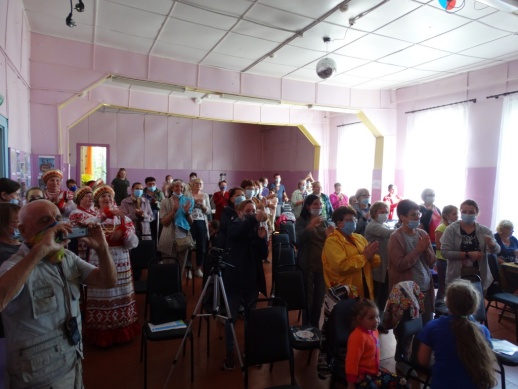 теш-гаж-серам» / «Юмор-веселье-смех по-сыктывдински» художника Аркадия Размыслова и писателя Владимира Безносикова, книжная выставка «Паль сиктса гижысьяс да туялысьяс» («Писатели и литераторы села Палевицы»), фотовыставка «Паль сикт тőрыт да талун» («Село Палевицы вчера и сегодня»), выставка-ярмарка поделок «Ас киöн вöчöм мичлун» («Рукотворная красота»), на которой представили свои изделия палевицкие и сыктывкарские мастерицы.https://www.syktyvdincbs.ru/news/4481/ Состоит на учете на 01.01.2021Поступило за 2021 г.Поступило за 2021 г.Источник поступленияСостоит на учете на 01.01.2021Всего экземпляров книг, брошюр, журналов, годовых комплектов газетНазваний*- обменно-резервный фонд НБ РК; - обязательный муниципальный экземпляр;- пожертвования;-иные межбюджетные трансферты- иные источники Состоит на учете на 01.01.2022 Книги, в т.ч. справочная литература, библиографические пособия, брошюры и т.д. 2116083710883721371Периодические издания:Журналы/газеты851455210НБНетрадиционные носители информации (диски, аудиофайлы) и т.д.---1040 (104 названия)Изо материалы (комплекты открыток, карты, схемы) и т.д.-----Годпоступления (всего экз.) состоит (всего экз.)Книговыдача (всего экз.) +/- к прошлому году20191541206192357920205122130525227202183721160231812019 г.2020 г.2021+/- к прошлому годуОбменно-резервный фонд НБ РК5000- 50Обязательный экземпляр1199+98Магазин17028+28Дары4854156+ 102Итого11655283+2282019 г.2020 г.2021 г.+/- к прошлому годувыбыло/поступиловыбыло/поступиловыбыло/поступилокниг447 / 1143108 / 29583/552-25/+257журналов408 / 398549 / 217543/285-6/+68Итого855 / 1541657 / 512626/837-31/3252019 г.2020 г.2021 г+/- к прошлому годуОбновляемость фонда7,4%2,4%4%+1,6%Выбытие из фонда4,14%3,1%3%-0,1%УчреждениеРасписываемое изданиеПлан 2021ФактПричина невыполненияСыктывдинская ЦБСНаша жизнь485794Литературное краеведениеЛитературное краеведениеЛитературное краеведениеЛитературное краеведениеЛитературное краеведениеЛитературное краеведение1.«Литературное турне Алексея Попова» НоябрьЫбская,Зеленецкая, Часовская, Центральная, Пажгинская, Лэзымская библиотекиКраснодеревенский клуб (передвижка)Все категории пользователей150 чел.12 ноября коми писатель и драматург в рамках мероприятия "К 100-летию Республики Коми – 100 встреч с читателями народного писателя Республики Коми Алексея Попова" посетил село Ыб. Творческая встреча состоялась в Ыбском историко-краеведческом музее, на которую собрались учащиеся и учителя местной школы.Алексей Вячеславович Попов рассказал слушателям про своё детство, школьные годы, поделился воспоминаниями о друзьях и односельчанах.12 ноября коми писатель и драматург в рамках мероприятия "К 100-летию Республики Коми – 100 встреч с читателями народного писателя Республики Коми Алексея Попова" посетил село Ыб. Творческая встреча состоялась в Ыбском историко-краеведческом музее, на которую собрались учащиеся и учителя местной школы.Алексей Вячеславович Попов рассказал слушателям про своё детство, школьные годы, поделился воспоминаниями о друзьях и односельчанах.2.«Литературный марафон» 01 маяЫбская библиотекаВсе категории пользователей40 чел.1 мая в Ыбской библиотеке принимали долгожданных гостей - писателей Елену Габову, Петра Столповского, Ольгу Колпакову, Тамару Михееву и Анастасию Сукгоеву.На встречу пришли дети с родителями и внуки с бабушками. Были и читатели из Сыктывкара. Встречу открыла директор детской библиотеки им. С.Я. Маршака Круглова Марина.1 мая в Ыбской библиотеке принимали долгожданных гостей - писателей Елену Габову, Петра Столповского, Ольгу Колпакову, Тамару Михееву и Анастасию Сукгоеву.На встречу пришли дети с родителями и внуки с бабушками. Были и читатели из Сыктывкара. Встречу открыла директор детской библиотеки им. С.Я. Маршака Круглова Марина.3.Районная олимпиада «Мир, увиденный сквозь книгу»Январь-март10+43 чел.III районная краеведческая олимпиада для детей и подростков была посвящена жизни и творчеству писателей-юбиляров Сыктывдинского района: 130-летию со дня рождения сказительницы А.А. Шуктомовой и 155-летию со дня рождения писателя-фольклориста К.Ф. Жакова.Олимпиада проводилась по двум возрастным категориям: для учащихся 1-4 и 5-9 классов. Работы принимались как индивидуальные, так и коллективные. По итогам олимпиады победители награждаются Дипломами (I,II, III места) и ценными призами за творческие работы по каждому писателю отдельно как на коми языке, так и на русском языке.III районная краеведческая олимпиада для детей и подростков была посвящена жизни и творчеству писателей-юбиляров Сыктывдинского района: 130-летию со дня рождения сказительницы А.А. Шуктомовой и 155-летию со дня рождения писателя-фольклориста К.Ф. Жакова.Олимпиада проводилась по двум возрастным категориям: для учащихся 1-4 и 5-9 классов. Работы принимались как индивидуальные, так и коллективные. По итогам олимпиады победители награждаются Дипломами (I,II, III места) и ценными призами за творческие работы по каждому писателю отдельно как на коми языке, так и на русском языке.4.«Прославивший наш земной уголок»25 октябряПажгинская библиотека34 чел.Литературный час  прошёл для обучающихся 7 класса по творчеству Владимира Тимина.Во время встречи учащимся была представлена презентация «Земли родной талант и вдохновение», ребята узнали, где родился Владимир Тимин, где учился, какие стихотворения принесли ему известность, признание и всенародную славу. Приятно было слышать, что дети знакомы не только с именем В. Тимин, но и с его творчеством.Большой интерес у присутствующих вызвала книжная выставка «Земли родной талант и вдохновение».Литературный час  прошёл для обучающихся 7 класса по творчеству Владимира Тимина.Во время встречи учащимся была представлена презентация «Земли родной талант и вдохновение», ребята узнали, где родился Владимир Тимин, где учился, какие стихотворения принесли ему известность, признание и всенародную славу. Приятно было слышать, что дети знакомы не только с именем В. Тимин, но и с его творчеством.Большой интерес у присутствующих вызвала книжная выставка «Земли родной талант и вдохновение».5.«К своей земле и родному языку с любовью» вечер-встреча с коми писателями29.09.2021, Библ. 14 чел. Вечер–встреча с коми писателями Е.Козловой, Е. Афанасьевой и А.Нестеровой был посвящен памяти коми писателя И.И.Белых. На вечере также присутствовали сестра поэта, одноклассница, односельчане. Звучали драгоценные воспоминания о земляке, стихи коми писателей, были оформлены выставка рисунков учащихся школы к произведениям писателя, стенд о жизни и творчестве. Библиотекой был подготовлен  и продемонстрирован видеоролик «Ме чужлi Ивадорын».Вечер–встреча с коми писателями Е.Козловой, Е. Афанасьевой и А.Нестеровой был посвящен памяти коми писателя И.И.Белых. На вечере также присутствовали сестра поэта, одноклассница, односельчане. Звучали драгоценные воспоминания о земляке, стихи коми писателей, были оформлены выставка рисунков учащихся школы к произведениям писателя, стенд о жизни и творчестве. Библиотекой был подготовлен  и продемонстрирован видеоролик «Ме чужлi Ивадорын».Историческое краеведениеИсторическое краеведениеИсторическое краеведениеИсторическое краеведениеИсторическое краеведениеИсторическое краеведение6.«Коми – частичка России»: квест к 100-летию РК11 июняПажгинская библиотека42 ч.Квест проводился совместно с ДК.  В библиотеке была одна из станций квеста. Участвовало 5 команд. Ребята отвечали на вопросы по истории родного края.Квест проводился совместно с ДК.  В библиотеке была одна из станций квеста. Участвовало 5 команд. Ребята отвечали на вопросы по истории родного края.7.Познавательный часПалевицкая библиотекаВсе категории пользователей25 чел.Мероприятие, посвященное жизни и творчеству народного художника России и народного художника Коми Станислава Анфимовича Торлопова состоялось в Палевицкой школе.Ребята старших классов много интересного узнали о становлении художника, его непростой, но насыщенной жизни благодаря воспоминаниям матери Станислава Торлопова Ольги Михайловны, младшего сын Ильи и материалам Национальной галереи Республики Коми. Набрались вдохновения, рассматривая репродукции картин художника. Это и не удивительно, ведь лейтмотивом произведений Торлопова являлась тема мужества людей, покоряющих Крайний Север и красота Севера.Мероприятие, посвященное жизни и творчеству народного художника России и народного художника Коми Станислава Анфимовича Торлопова состоялось в Палевицкой школе.Ребята старших классов много интересного узнали о становлении художника, его непростой, но насыщенной жизни благодаря воспоминаниям матери Станислава Торлопова Ольги Михайловны, младшего сын Ильи и материалам Национальной галереи Республики Коми. Набрались вдохновения, рассматривая репродукции картин художника. Это и не удивительно, ведь лейтмотивом произведений Торлопова являлась тема мужества людей, покоряющих Крайний Север и красота Севера.8.Творческая гостиная «Родимый край - источник вдохновения»23 февраляЫбский музейВсе категории пользователей25 чел.23 февраля состоялось мероприятие, посвященное 100-летию Республики Коми. В подготовке и проведении творческой гостиной приняли участие все сельские учреждения культуры. Музей приготовил экскурс в историю села Ыб. Библиотека представила викторину о Коми крае. А Дом культуры объединил в одно целое работу творческой гостиной, украсив мероприятие песнями и стихотворениями.На мероприятии был дан старт реализации проекта ТОС «Вичкодор» «О той земле, где ты родился», ставшего победителем Фонда президентских грантов.23 февраля состоялось мероприятие, посвященное 100-летию Республики Коми. В подготовке и проведении творческой гостиной приняли участие все сельские учреждения культуры. Музей приготовил экскурс в историю села Ыб. Библиотека представила викторину о Коми крае. А Дом культуры объединил в одно целое работу творческой гостиной, украсив мероприятие песнями и стихотворениями.На мероприятии был дан старт реализации проекта ТОС «Вичкодор» «О той земле, где ты родился», ставшего победителем Фонда президентских грантов.9.Экскурсия по туристическому маршруту «Нювчимские переливы»25 сентябряНювчимская библиотека Взр.18 чел.Экскурсию по туристическому маршруту «Нювчимские переливы» проводили работники культуры п. Нювчим – библиотека, Дом культуры и музей им. П.Чисталева. Экскурсию по туристическому маршруту «Нювчимские переливы» проводили работники культуры п. Нювчим – библиотека, Дом культуры и музей им. П.Чисталева. 10.Межмуниципальный Слёт краеведов «Творим историю вместе» 19 октябряЫбская библиотекаЫбский музейВсе категоии пользователей40 чел.19 октября в селе Ыб встретились краеведы Прилузского, Сысольского, Сыктывдинского, Койгородского районов и г. Сыктывкара. Организатором Cлёта краеведов выступило территориальное общественное самоуправление (ТОС) «Вичкодор» (Сыктывдинский р-н, с. Ыб), соорганизатором - МБУК «Сыктывдинская централизованная библиотечная система».Цель – сохранение и популяризация местного историко-культурного наследия как необходимой основы для патриотического воспитания граждан и формирования имиджа библиотеки как историко-культурного центра села.Открытие Слёта состоялось на территории книжного дворика "Литераторы села Ыб". Участников Слета поприветствовали директор Сыктывдинской ЦБС Татьяна Альбертовна Крутова, председатель Сыктывдинского представительства МОД "Коми войтыр" Ольга Викторовна Останкова, председатель ТОС "Вичкодор", зав. Ыбской библиотекой им. В.И. Безносикова Марина Геннадьевна Колегова. Затем участники Слёта продолжили работу на двух секциях - в Ыбском историко-краеведческом музее им. А.А. Куратовой и Ыбской библиотеке имени В.И. Безносикова.Краеведы делились своими наработками, представили работы, касающиеся истории населенных пунктов, где они проживают, разработанные экскурсионным маршруты, рассказали о коми традициях и обычаях, именитых людях, таких, как П.И. Чисталев (г. Сыктывкар), Н.А. Тебенькова (с. Койгородок). Несколько докладов было посвящено проектной деятельности библиотек. На Слёте были подведены итоги реализации проектов «О той земле, где ты родился», поддержанного Фондом президентских грантов, и «Библиотерапия для старших», получившего поддержку благотворительного фонда «Хорошие истории».Слёт завершился экскурсией в Свято-Вознесенский храм и музей им. А.А. Куратовой. https://www.syktyvdincbs.ru/news/4597/ 19 октября в селе Ыб встретились краеведы Прилузского, Сысольского, Сыктывдинского, Койгородского районов и г. Сыктывкара. Организатором Cлёта краеведов выступило территориальное общественное самоуправление (ТОС) «Вичкодор» (Сыктывдинский р-н, с. Ыб), соорганизатором - МБУК «Сыктывдинская централизованная библиотечная система».Цель – сохранение и популяризация местного историко-культурного наследия как необходимой основы для патриотического воспитания граждан и формирования имиджа библиотеки как историко-культурного центра села.Открытие Слёта состоялось на территории книжного дворика "Литераторы села Ыб". Участников Слета поприветствовали директор Сыктывдинской ЦБС Татьяна Альбертовна Крутова, председатель Сыктывдинского представительства МОД "Коми войтыр" Ольга Викторовна Останкова, председатель ТОС "Вичкодор", зав. Ыбской библиотекой им. В.И. Безносикова Марина Геннадьевна Колегова. Затем участники Слёта продолжили работу на двух секциях - в Ыбском историко-краеведческом музее им. А.А. Куратовой и Ыбской библиотеке имени В.И. Безносикова.Краеведы делились своими наработками, представили работы, касающиеся истории населенных пунктов, где они проживают, разработанные экскурсионным маршруты, рассказали о коми традициях и обычаях, именитых людях, таких, как П.И. Чисталев (г. Сыктывкар), Н.А. Тебенькова (с. Койгородок). Несколько докладов было посвящено проектной деятельности библиотек. На Слёте были подведены итоги реализации проектов «О той земле, где ты родился», поддержанного Фондом президентских грантов, и «Библиотерапия для старших», получившего поддержку благотворительного фонда «Хорошие истории».Слёт завершился экскурсией в Свято-Вознесенский храм и музей им. А.А. Куратовой. https://www.syktyvdincbs.ru/news/4597/ 11.Фотоквест«Часово – 435»4 июляЧасовская библиотекаДети, юн-во14 чел.Участники фотоквеста разделились на команды и отправились на фотоохоту за достопримечательностями села.В 13 заданиях надо было найти  памятники, улицы, знаменитых людей, здания. Участники должны были разгадать эти места, найти их и сделать селфи на фоне достопримечательностей. Причем с заданием нужно было справиться в течение определенного времени.Участники фотоквеста разделились на команды и отправились на фотоохоту за достопримечательностями села.В 13 заданиях надо было найти  памятники, улицы, знаменитых людей, здания. Участники должны были разгадать эти места, найти их и сделать селфи на фоне достопримечательностей. Причем с заданием нужно было справиться в течение определенного времени.12.Экскурсия по селу Ыб29 июняЫбская библиотекадети14 чел.Детским экскурсионным бюро «Ыбозаврята» была проведена экскурсия по селу Ыб для членов детского оздоровительного лагеря, действующего при Ыбской школе. Экскурсоводом выступил Мартышев Игнат, помощником - зав. Ыбской библиотекой Марина Геннадьевна. Игнат рассказал об истории Ыбской школы, ученом-фольклористе Анатолии Микушеве, в честь которого на стене школы установлена мемориальная доска. С ребятами посетили Свято-Вознесенский храм, поклонились могиле священнослужителя Иоанна Головкова, побывали на месте захоронения красонармейца Василия Захарова, полюбовались величественной лиственницей. Далее путь лежал к стенду «Почётные граждане села Ыб» Экскурсия завершилась посещением Ыбской библиотеки имени В.И. Безносикова.Детским экскурсионным бюро «Ыбозаврята» была проведена экскурсия по селу Ыб для членов детского оздоровительного лагеря, действующего при Ыбской школе. Экскурсоводом выступил Мартышев Игнат, помощником - зав. Ыбской библиотекой Марина Геннадьевна. Игнат рассказал об истории Ыбской школы, ученом-фольклористе Анатолии Микушеве, в честь которого на стене школы установлена мемориальная доска. С ребятами посетили Свято-Вознесенский храм, поклонились могиле священнослужителя Иоанна Головкова, побывали на месте захоронения красонармейца Василия Захарова, полюбовались величественной лиственницей. Далее путь лежал к стенду «Почётные граждане села Ыб» Экскурсия завершилась посещением Ыбской библиотеки имени В.И. Безносикова.Культурное краеведениеКультурное краеведениеКультурное краеведениеКультурное краеведениеКультурное краеведениеКультурное краеведение13.«Неисправимый романтик» - час искусства к 85-летию художника А.С.Торлопова12.11.2021, Палевицкая СОШ25 чел.25 чел.Мероприятие, посвященное жизни и творчеству народного художника России и народного художника Коми Станислава Анфимовича Торлопова состоялось в Палевицкой школе.Ребята старших классов много интересного узнали о становлении художника, его непростой, но насыщенной жизни благодаря воспоминаниям матери Станислава Торлопова Ольги Михайловны, младшего сын Ильи и материалам Национальной галереи Республики Коми. Набрались вдохновения, рассматривая репродукции картин художника. Это и не удивительно, ведь лейтмотивом произведений Торлопова являлась тема мужества людей, покоряющих Крайний Север и красота Севера.14Праздник-фестиваль «Эжвадорса теш-гаж»Палевицкая библиотекаиюньВсе категории пользователей50 чел.Все категории пользователей50 чел.В фестивале приняли участие представители Союза писателей Республики Коми, Союза художников СССР и Союза журналистов СССР, самодеятельные артисты и творческие коллективы Сыктывдинского и Усть-Вымского районов Республики Коми, гости из Сыктывкара, с. Выльгорт, Зеленец, Часово, Пажги. Посвящен фестиваль был 100-летию Республики Коми и 435-летию с. Палевицы, а также знаменитым юбилярам села – народной артистке СССР, народной артистке Коми АССР Г.П.Сидоровой и заслуженному работнику культуры Республики Коми писателю и журналисту И.И.Белых.Гостям праздника была проведена трассовая экскурсия «Палевицы – малая родина больших людей». Состоялось открытие памятной доски Г. П. Сидоровой в парке на аллее Памяти возле обелиска участникам Великой Отечественной войны. Сам праздник «Эжвадорса теш-гаж» прошел под девизом: «Смотри и смейся!». Перед зрителями выступали именитые гости – главный редактор журнала «Чушканзi», журналист, коми поэтесса Анжелика Елфимова, самобытный художник-карикатурист, постоянный сотрудник этого же сатирического журнала наш земляк Аркадий Размыслов. Выставка карикатур «Сыктывдiнса теш-гаж-серам» / «Юмор, смех, веселье по-Сыктывдински»  художника Аркадия Размыслова и писателя Владимира Безносикова, развёрнутая в зале дома культуры, привлекла широкое внимание посетителей. Здесь же была представлена книжная выставка «Паль сиктса гижысьяс да туялысьяс» / «Писатели и ученые села Палевицы», а в фойе ДК – фотовыставка «Паль сикт тöрыт да талун» / «Село Палевицы вчера и сегодня», и выставка-ярмарка поделок «Ас киöн вöчöм мичлун» / «Красота своими руками».15.Интеллектуальная литературная игра «Крокодил» по-коми»20 августаЦентральная библиотекаЮн-во 18 человекЮн-во 18 человекРебята из трудового отряда руководителя села Выльгорт играли в Центральной библиотеке в игру «Крокодил» по-коми». Загадывая слова, игроки вспомнили литературные произведения Ивана Торопова, Петра Столповского, Анатолия Сакова, показали хорошие знания коми мифологии и истории родного края. https://vk.com/biblmolcentr?w=wall-160251676_503%2Fall16Межрайонное краеведческое троеборье «Чужан му дорö муслун оз чин» / К родной земле любовь не угасает»30 мартаЦентральная библиотекаЮн-во40 чел.Юн-во40 чел. Игра проведена в рамках межмуниципального сотрудничества с Койгородским, Сысольским, Прилузским и Сыктывдинским районами и месячника коми книги.17.Литературная гостиная «Поэзия сердцем с тобой говорит».14 маяЦентральная библиотека г. СыктывкараПоэтический марафон под таким названием впервые был проведен Центральной библиотекой села Выльгорт и собрал самодеятельных поэтов села в 2013 году. Задолго до этого заведующая Центральной детской библиотекой Елена Ваховская, проводила литературно-музыкальную гостиную «Ёртасян рыт», куда приглашала профессиональных и самодеятельных поэтов и писателей, а также выпускала буклеты и небольшие книжки со стихами. Эту традицию мы продолжаем до сих пор и теперь проводим уже марафоны и фестивали. Из года в год число участников растет, раскрываются новые имена.В нынешнем году фестиваль ознаменован замечательным событием – выпуском сборника стихотворений самодеятельных авторов Сыктывдинского района «О родной земле замолви слово», изданным Центральной детской библиотекой. Его презентация прошла 14 мая в Центральной библиотеке г. Сыктывкара в рамках Дней культуры Сыктывдина в столице Республики Коми.В зале не было случайных людей. Здесь собрались те, кто любит и понимает стихи, кто пишет их сам, те, чьи стихотворения вошли в новый сборник.Поэтическую гостиную открыла песня известного самодеятельного поэта и композитора Ирины Чувьюровой «Коми край мой» в исполнении вокальной группы «Аръявыв». Ирина Ивановна прочитала ещё несколько проникновенных, берущих за душу стихотворений о родной сторонке. Эстафету подхватили поэты из Зеленца Галина Распутина и Юлия Родионова. Доброе, светлое, дающее надежду чувство – именно так можно охарактеризовать их творчество. Ярким моментом стали и продекламированные самодеятельными поэтами Любовью Батиной и Виорикой Головиной стихи о любви к родному краю. А самодеятельный поэт и композитор Елена Фёдорова вместе со своими учениками клуба любителей бардовской песни «Струны сердца» подарила гостям музыкальный подарок. Среди гостей были отмечены председатель Удорского землячества, самодеятельный поэт Светлана Говорухина, которая также прочитала стихи о своей малой родине, а также коми поэт, автор-составитель сборника стихов удорских самодеятельных поэтов Нина Обрезкова. Теперь её сборник «Эзысь ёльяс» пополнил книжный фонд центральной библиотеки.https://www.syktyvdincbs.ru/news/4403/ 18.Межмуниципальный слет краеведов «Творим историю вместе» 19 октябряЫбская библиотекаЫбский музейВсе категории пользователей40 чел.Все категории пользователей40 чел.Слёт краеведов "Творим историю вместе" собрал краеведов Прилузского, Сысольского, Койгородского, Сыктывдинского районов и г. Сыктывкара. Отрадно, что мероприятие поддержали такие именитые краеведы Республики Коми, как Анна Капитоновна Гагиева - доктор исторических наук, профессор Коми Республиканской Академии Государственной Службы и управления, председатель Общества изучения Коми края, Надежда Вениаминовна Краева - специалист Литературно-мемориального музея им. И.А. Куратова в г. Сыктывкаре, известнейший краевед республики Коми Антонина Васильевна Меньшенина. В работе Слёта приняли участие 10 ребят, они достойно представили свои исследовательские работы. Ранее в селе Ыб не проводились такого масштаба краеведческие мероприятия.19.Финал Всероссийского конкурса «Коми мир-2021» Библиотека им. В.Бианкиг. Москва, 13.12.2021 г.14 чел. (дети,юн-во, взр. из Сыктывдинского района)14 чел. (дети,юн-во, взр. из Сыктывдинского района)13 декабря в Москве в библиотеке им. В.Бианки прошло подведение итогов Всероссийского конкурса "Коми мир".Всероссийский конкурс «КОМИ МИР-2021» проводился с целью привлечения внимания и интереса жителей Республики Коми, представителей землячеств и национально-культурных автономий, а также широкого круга жителей Российской Федерации к богатой материальной и духовной культуре, истории, природному достоянию Коми на основе творческой работы, художественно-эстетического осмысления и изучения. Он был проведен в рамках федерального образовательного проекта «Новая школа», инициатором которого выступило Карельское содружество в Москве. Целью конкурса стало привлечения внимания и интереса жителей регионов России к богатой материальной и духовной культуре, истории, природному достоянию Коми.В качестве соорганизатора конкурса выступила Ыбская библиотека-филиал им. В.И. Безносикова. Всего на работу было представлено 3571 работа из 134 населенных пунктов. Подведение итогов конкурса прошло в онлайн-формате. Команда из Сыктывдина в количестве 14 чел. была приглашена на финал конкурса. По завершении телемоста, в пространстве детской библиотеки № 207 имени В.В. Бианки открылась выставка работ лауреатов и дипломантов проекта. Участниками открытия выставки стали библиотекари и школьники из Республики Коми. Для всех гостей были организованы мастер-классы по народным ремёслам от Дома дружбы Республики Коми.Литературно-краеведческий центр с. Ыб (Ыбская библиотека-филиал им. В.И. Безносикова)Групповые экскурсии - 15Индивидуальных экскурсий - 12Всего 27 экскурсий, участников 222 чел.Выставка-музей «Нювчимские переливы» (Нювчимская библиотека-филиал)Всего 8 коллективные экскурсии -52 чел.индивидуальных экскурсий -14Всего 22 экскурсии -66 чел.Выставка-музей «Мой посёлок – моя судьба» (Яснэгская библиотека-филиал)индивидуальных экскурсий 2групповые 1Всего 3 экскурсий, участников 45 чел.Выставка-музей «Сьöлöмöй менам танi», посвященная коми писателю А.А. Лыюрову (Зеленецкая библиотека-филиал им А.А. Лыюрова)коллективных экскурсий - 14групповые - 16индивидуальных - 32174 чел.72 чел.32 чел.Всего экскурсий - 62 участников 278 чел.Уголок старины в Лэзымской библиотеке-филиалеГрупповых 2Всего 2 экскурсии участников 30 чел.Уголок старины в Озёльской библиотеке-филиале Групповых Всего 3 экскурсий, участников 20 чел.Количество библиотек, имеющих:Количество библиотек, имеющих:Количество библиотек, имеющих:Количество библиотек, имеющих:Количество библиотек, имеющих:Количество библиотек, имеющих:Количество библиотек, имеющих:Количество библиотек, имеющих:Количество библиотек, имеющих:Количество библиотек, имеющих:Количество библиотек, имеющих:Количество библиотек, имеющих:компьютерную техникукомпьютерную техникукомпьютерную техникуподключение                             к сети Интернетподключение                             к сети Интернетподключение                             к сети Интернеткопировально-множительную технику (ксерокопировальные аппараты (КА), сканеры, многофункциональные устройства (МФУ), принтеры)копировально-множительную технику (ксерокопировальные аппараты (КА), сканеры, многофункциональные устройства (МФУ), принтеры)копировально-множительную технику (ксерокопировальные аппараты (КА), сканеры, многофункциональные устройства (МФУ), принтеры)проекционное оборудование (мультимедиа-проекторы, плазменные панели, и др.)проекционное оборудование (мультимедиа-проекторы, плазменные панели, и др.)проекционное оборудование (мультимедиа-проекторы, плазменные панели, и др.)201920202021201920202021201920202021201920202021171717151517181717567Количество единиц в библиотеках:Количество единиц в библиотеках:Количество единиц в библиотеках:Количество единиц в библиотеках:Количество единиц в библиотеках:Количество единиц в библиотеках:Количество единиц в библиотеках:Количество единиц в библиотеках:Количество единиц в библиотеках:компьютерной техники               компьютерной техники               компьютерной техники               копировально-множительной техники (ксерокопировальные аппараты (КА), сканеры, многофункциональные устройства (МФУ), принтеры)копировально-множительной техники (ксерокопировальные аппараты (КА), сканеры, многофункциональные устройства (МФУ), принтеры)копировально-множительной техники (ксерокопировальные аппараты (КА), сканеры, многофункциональные устройства (МФУ), принтеры)проекционного оборудования (мультимедиа-проекторы, плазменные панели, и др.) проекционного оборудования (мультимедиа-проекторы, плазменные панели, и др.) проекционного оборудования (мультимедиа-проекторы, плазменные панели, и др.) 201920202021201920202021201920202021404955394244689Количество компьютерных мест для пользователейКоличество компьютерных мест для пользователейКоличество компьютерных мест для пользователейиз них с доступом к сети Интернетиз них с доступом к сети Интернетиз них с доступом к сети ИнтернетКоличество библиотек, имеющих зону Wi-FiКоличество библиотек, имеющих зону Wi-FiКоличество библиотек, имеющих зону Wi-FiКоличество библиотек, предоставляющих пользователям доступ к ресурсам НЭБКоличество библиотек, предоставляющих пользователям доступ к ресурсам НЭБКоличество библиотек, предоставляющих пользователям доступ к ресурсам НЭБ201920202021201920202021201920202021201920202021171719171719335111111Наименование библиотеки, имеющей широкополосный доступ к сети ИнтернетПропускная способность канала связиТип подключения к сети ИнтернетЦентральная библиотека30 Мбит/соптоволоконный канал связиЦентральная детская библиотека30 Мбит/соптоволоконный канал связиВыльгортская библиотека-филиал2 Мбит/соптоволоконный канал связиГарьинская библиотека-филиал10 Мбит/сБШПД (беспроводной широкополосный доступ в интернет)Зеленецкая модельная библиотека-филиал им. А.А.Лыюрова10 Мбит/соптоволоконный канал связиКемъярская библиотека-филиал30 Мбит/соптоволоконный канал связиЛэзымская библиотека-филиал1 Мбит/сADSLНювчимская библиотека-филиал10 Мбит/сБШПД (беспроводной широкополосный доступ в интернет)Озёльская библиотека-филиал1 Мбит/соптоволоконный канал связиПажгинская библиотека-филиал6 Мбит/соптоволоконный канал связиПалевицкая библиотека-филиал им. Ф.Ф. Павленкова10 Мбит/сMVNO (mobile virtual network operator)Слудская библиотека-филиал им. А.В. Некрасова0,5 Мбит/сADSL (медь)Часовская библиотека-филиал10 Мбит/сБШПД (беспроводной широкополосный доступ в интернет)Шошкинская библиотека-филиал10 Мбит/соптоволоконный канал связиЫбская библиотека-филиал имени В.И.Безносикова30 Мбит/соптоволоконный канал связиЯснэгская библиотека-филиал30 Мбит/соптоволоконный канал связиМетодические функции выполняет:Самостоятельное структурное подразделение Информационно-библиографический отдел Сектор одного из отделов библиотеки-Наличие должности методиста в библиотечном объединении1КоличествоВыходы, выезды сотрудников ЦБ в библиотеки учреждения (всего)21в том числе с целью:   - проверки книжного фонда(Ыб, Яснэг, Нювчим, - проверка деятельности библиотеки-филиалаЫб, Яснэг, Нювчим, Мандач, Слудка, Шошка, Гарья- проверка ремонтаЯснэг   - оказания методической и практической помощиШошка, Нювчим, Ыб, Лэзым, Пажга- Приёмо-передачаСлудка   - техническая проверка офисной техникиЗеленец, Ыб, Яснэг, Пажга, НювчимДатаНазваниемероприятияФорма работы19 января«Работа библиотек  по проекту «Библиотеки Сыктывдина онлайн»Онлайн-семинар21 января «Работа в Тинглинк» (www.thinglink.com)»Онлайн-практикумhttps://www.youtube.com/watch?v=rwdyB9Y0b4Y&list=PLKqFUNEzogUjRFtrV4_b5BHajYlUI_LOH&index=12 29 января«Электронные игры и викторины»Онлайн-семинарhttps://www.youtube.com/watch?v=kNZ197UhJC8&list=PLKqFUNEzogUjRFtrV4_b5BHajYlUI_LOH&index=11 26 февраля«Развитие цифровой грамотности библиотечных специалистов»Онлайн-практикумhttps://www.youtube.com/watch?v=ZlBDOECOFo0&list=PLKqFUNEzogUjRFtrV4_b5BHajYlUI_LOH&index=10 10 мартаУчимся пользоваться сервисами Time Graphics и Powtoon. Часть 1Онлайн-практикум15 марта«Подкасты. Как библиотеке запустить свой подкаст»Онлайн лекция-практикум15 марта«Сервис Powtoon» часть 2Онлайн-практикум16 мартаРайонное совещание работников культурыФорсайт-сессияофлайн16 марта «Организация рабочего времени или самоменеджмент библиотекаря»Районный семинар библиотекарейофлайн18 мартаРабота с интерактивными сервисами для создания виртуальных экскурсий.Основы работы в программе Киностудия Windows.Онлайн-семинар25 марта«Облачные сервисы интернетОнлайн лекция-практикум  31 мая «Летний отдых детей в он-лайн формате»Онлайн-семинар13 маяБиблиотека - площадка продвижения традиционной культуры чтения и живого общенияОнлайн-семинар22 июля «Этикет профессионального общения»онлайн-семинар19 августа «Инфографика»онлайн-семинар24 сентября «Продвижение чтения: диапазон библиотечных идей и практик».Районная творческая лаборатория сельских и школьных библиотекарей Сыктывдинского района21 октября «Библио-обзор – особенности подготовки и проведения»Единый районный методический час26 октября «Роль библиотеки в социальной адаптации читателей «серебряного возраста»Круглый стол30 ноября«Анализ эффективности работы библиотек Сыктывдинской ЦБС: от реализованных планов – к новым идеям»Районный семинар библиотекарей№ п/пАвтор, название публикации (статья, доклад)Источник публикации*1.Мишарина, А. Н. У кого есть горсть конфет, тех мы ждём на абонемент: [о районной сетевой акции «Литературный фантик»]	// Библиополе, 2021. – № 4. – С. 27-28.Библиополе, 2021. – № 4. – С. 27-28.№ п/пАвтор, название изданияКраткое описание1.Ловъя чача : вуджöдöмъяс / МБУК «Сыктывдинская централизованная библиотечная система» ; сост. : В.А. Веселова, Л.Н.Муравьева. – Выльгорт, 2021. – 48 л.б.Переводы текстов мультфильмов с русского на коми язык для чтения вслух детям младшего возраста. Предназначено воспитателям, библиотекарям.2Интерактивная карта на сайте ЦБС «По следам Стефана Пермского»https://clck.ru/cTqWb Название исследования / Организатор / Сроки проведенияКраткое описаниеУчастие в исследованиях (анкетирование, мониторинги) (всего)     - в том числе: федерального уровня (Российская библиотечная ассоциация, Российская национальная библиотека, Российская государственная библиотека и др.)    - в том числе: регионального уровня (Минкультуры Республики Коми, НБРК, НДБ, ЮБРК, СБСРК)Во исполнение Приказа Министерства культуры РФ от 27 апреля 2018 г. N 599  "Об утверждении показателей, характеризующих общие критерии оценки качества условий оказания услуг организациями культуры" в 2021 году проводилась плановая независимая оценка качества (НОК) оказания услуг МБУК "Сыктывдинская ЦБС". ООО Исследовательская компания "Лидер", г. МоскваИюль-сентябрьПоказатели:- Открытость и доступность организации- Комфортность оказания услуг и доступность для инвалидов- доброжелательность, вежливость работников организации и удовлетворенность оказанием услуг. Получено анкет от 352 респондентов.По итогам независимой оценки качества организации был составленПЛАНпо устранению недостатков, выявленных в ходенезависимой оценки качества условий оказания услугМБУК "Сыктывдинская централизованная библиотечная система"на 2022 год.Еженедельный мониторинг о количестве региональных и муниципальных учреждений культуры, возобновивших работу со зрителями и посетителями после снятия ограничительных мер в связи с эпидемиологической ситуацией в Республике Коми    - в том числе: муниципального уровня, инициированных органами муниципальной власти--Проведение локальных библиотечных исследованийШтат библиотек, ед.Штат библиотек, ед.Штат библиотек, ед.ВсегоВсегоВсегоОсновнойперсоналОсновнойперсоналОсновнойперсоналОбразованиеОбразованиеОбразованиеОбразованиеОбразованиеОбразованиеШтат библиотек, ед.Штат библиотек, ед.Штат библиотек, ед.ВсегоВсегоВсегоОсновнойперсоналОсновнойперсоналОсновнойперсоналвысшеебиблиотечноевысшеебиблиотечноевысшеебиблиотечноеСреднее профессиональноебиблиотечноеСреднее профессиональноебиблиотечноеСреднее профессиональноебиблиотечное201920202021201920202021201920202021201920202021201920202021Центральная библиотека141515131515131415558100Детская библиотека4,544544444100000Сельские/городские библиотеки46,53536,2046393838383861181054Всего46,53536,2046393838383861181054Численность работников, относящихся к основному персоналу, человекиз них работающих:из них работающих:из них работающих:из них работающих:Численность работников, относящихся к основному персоналу, человекна полную ставкуна 0,95 ставкина 0,5 ставкина 0,25 ставки3833131Основной персоналОсновной персоналОсновной персоналСо стажем работы в библиотекеСо стажем работы в библиотекеСо стажем работы в библиотекеСо стажем работы в библиотекеСо стажем работы в библиотекеСо стажем работы в библиотекеСо стажем работы в библиотекеСо стажем работы в библиотекеСо стажем работы в библиотекеСо стажем работы в библиотекеПо возрастуПо возрастуПо возрастуПо возрастуПо возрастуПо возрастуПо возрастуПо возрастуПо возрастуОсновной персоналОсновной персоналОсновной персоналдо 3 летдо 3 летдо 3 летдо 3 летот 3 до 10 летот 3 до 10 летот 3 до 10 летсвыше 10 летсвыше 10 летсвыше 10 летдо 30 летдо 30 летдо 30 летот 30 до 55 летот 30 до 55 летот 30 до 55 лет55 лет и старше55 лет и старше55 лет и старше2019202020212021201920202021 201920202021201920202021201920202021201920202021201920202021Центральная библиотека131415151534388662128109334Детская библиотека4444131100211120212012Сельские/городские библиотеки383838386137148141817173332626239912Всего383838386137148141817173332626239912Показатель нагрузка (Н)Расчет2019 г.2020 г.2021 г.Комментарии*Количество читателей(Н) исчисляется путем деления числа читателей, зарегистрированных за год (А), на количество библиотечных работников (Б): Н= А : Б346,65309,05336,0Количество посещений(Н) исчисляется путем деления количества посещений, зарегистрированных за год (П), на количество библиотечных работников (Б): Н= П : Б4585,573397,524362,55Количество документовыдачи(Н) исчисляется путем деления количества документовыдачи,  за год (В), на количество библиотечных работников (Б): Н= В : Б9105,156833,428861,34ПоказательЕд. изм.На 01.01.2022 г.,по итогам 2021 г.Фактическая численность библиотечных работников ЦБС, прошедших повышение квалификации по программам переподготовки (не менее 250 час.) с выдачей Диплома о переподготовкеЧел.38Фактическая численность библиотечных работников ЦБС, прошедших обучение по программам повышения квалификации (не менее 16 час.) с выдачей УдостоверенияЧел.18Доля библиотечных работников, прошедших повышение квалификации и профессиональную переподготовку, в том числе в дистанционной форме, от общего числа основного персонала%47%Доля работников в возрасте до 30 лет из числа основного персонала библиотек, от общего количества работников основного персонала библиотек%8%Средняя месячная заработная плата работников по всему учреждениюСредняя месячная заработная плата работников по всему учреждениюСредняя месячная заработная плата работников по всему учреждениюСредняя месячная заработная плата                         основного персоналаСредняя месячная заработная плата                         основного персоналаСредняя месячная заработная плата                         основного персонала2019 г.2020 г.2021 г.2019 г.2020 г.2021 г.352613530036973355163418337045Название наградыКоличество награждённых, человекЗвание «Почетный работник культуры РК»1 (Тырина Е.М.)Благодарность министра культуры, туризма и архивного дела РК 2 (Ковриженко А.В., Павлова И.Н.)Благодарность Главы РК 2 (Муравьева Л.Н., Торлопова Н.В.)Знак «За безупречную службу» 1 (Жакова Т.В.)Медаль «За высокие достижения в культуре»1 (Терентьева Л.Е.)Благодарственное письмо администрации МО МР «Сыктывдинский»3 ( Артеева Т.В. ,Пыхтев А.В., Юрковская С.Ю.)Благодарность Управления культуры администрации МО МР «Сыктывдинский» 1 (Панюков Д.Е.)Форма (указать название)Количество награждённых, человек«Республику свою по книгам узнаю» 3№ п/пНаименование библиотечных программ (проектов)*,реализуемых в отчетном годуИсточник/объем финансовых средств, тыс. руб.**Краткое описание проекта и результаты реализации в отчетном году. Участвовал ли проект библиотеки в конкурсах различного уровня. Результаты участия.1.«Библиотеки Сыктывдина онлайн» проект-победитель  » конкурса «Общее дело» благотворительной программы «Эффективная филантропия» благотворительного фонда Владимира Потанинафедеральный1043,5Проект организационного развития учреждения в период неблагоприятной санитарно-эпидемиологической обстановки рассчитан на 2020-2021г. В целях улучшения качества обслуживания населения предполагает  реализацию комплекса мероприятий в т.ч.: повышение квалификации сотрудников; приобретение подписки на Литрес, ИВИС, онлайн-сервисы, оборудования для звукозаписи и видеотрансляций.2.Проект «Семейный альбом в новом формате» обладатель гранта открытого конкурса социально-значимых просветительских проектов для старшего поколения «Серебряный возраст» благотворительного фонда «Хорошие истории»федеральный85,0На средства АО "Райффайзенбанк" в течении года в Ыбской библиотеке им. В.И. Безносикова сформирован фонд литературы, состоящий из книг и журналов по фотоискусству, обустроена специальная зона с компьютерным столом, креслом и организовано рабочее место, оснащенное персональным компьютером с интернетом, МФУ. Для пенсионеров (и не только) проводятся занятия по обучению способам структурирования, цифровой обработки и сохранности домашних архивов-фотоснимков.Проект «Библиотеки Сыктывдина Онлайн»Цель проекта – сохранение устойчивой деятельности Сыктывдинской централизованной библиотечной системы в период неблагоприятной санитарно-эпидемиологической обстановки и частичного ограничения доступа читателей в библиотеки.С января по август библиотеки ЦБС активно принимали участие в реализации проекта «Библиотеки Сыктывдина онлайн», ставшего победителем конкурса «Общее дело» благотворительной программы «Эффективная филантропия» Благотворительного фонда Владимира Потанина.Качественные изменения в деятельности Сыктывдинской ЦБС:Повышение профессиональной компетенции библиотекарей: курсы повышения квалификации, обучение, вебинары;Улучшение обслуживания удаленных пользователей через модернизацию сайта Сыктывдинской ЦБС;Внедрение в работу библиотек новых форм работы с читателями и удаленными пользователями.Проект «Библиотеки Сыктывдина Онлайн»Цель проекта – сохранение устойчивой деятельности Сыктывдинской централизованной библиотечной системы в период неблагоприятной санитарно-эпидемиологической обстановки и частичного ограничения доступа читателей в библиотеки.С января по август библиотеки ЦБС активно принимали участие в реализации проекта «Библиотеки Сыктывдина онлайн», ставшего победителем конкурса «Общее дело» благотворительной программы «Эффективная филантропия» Благотворительного фонда Владимира Потанина.Проект «Библиотеки Сыктывдина Онлайн»Цель проекта – сохранение устойчивой деятельности Сыктывдинской централизованной библиотечной системы в период неблагоприятной санитарно-эпидемиологической обстановки и частичного ограничения доступа читателей в библиотеки.С января по август библиотеки ЦБС активно принимали участие в реализации проекта «Библиотеки Сыктывдина онлайн», ставшего победителем конкурса «Общее дело» благотворительной программы «Эффективная филантропия» Благотворительного фонда Владимира Потанина.Количество видеороликов на ютуб-канале Сыктывдинской ЦБС: 62Количество просмотров видеороликов на ютуб-канале Сыктывдинской ЦБС: 1598Количественные результаты:Проведено 90 онлайн-мероприятий;Записано 44 подкаста под общим названием «Библионовости Сыктывдина»;Создано 2 аудиосборника: детских стихов Сыктывдинских поэтов «Чолöм, Сыктывдiн!»/ Привет, Сыктывдин!», стихов самодеятельных сыктывдинских поэтов «О родной земле замолви слово»;Созданы виртуальные экскурсионные маршруты по литературным местам Сыктывдинского района.Финансовые результаты:Бюджет проекта – 1 043 560 руб.Обучение команды проекта и сотрудников организации работе в онлайн и дистанционных форматах  - 92000 руб.Приобретение оборудования, программного обеспечения, комплектующих материалов и сопутствующие расходы – 462000 руб.Модернизация сайта ЦБС – 48000 руб. Опыт реализации проекта был обобщен на - норвежско-российском библиотечном семинаре в разделе "Библиотеки во время и после пандемии – обсуждение и обмен опытом" (27.10.2021)- на виртуальном «Директорском совете» с участием руководителей библиотек регионов Российской Федерации в рамках Республиканского семинара-совещания директоров муниципальных библиотек Республики Бурятия «Центральные библиотеки муниципальных образований, как «драйверы» развития библиотечного дела территорий» (9 декабря 2021 г.)№ п/пНаименование целевой программыНаименование мероприятия, поддержанного в рамках программыСумма финансирования, руб.Муниципальные программыМуниципальные программыМуниципальные программыМуниципальные программы1. «Развитие культуры, физкультуры и спорта в МО МР Сыктывдинский», постановление администрации МО МР Сыктывдинский  от 14. 10.2019г. № 10/1256 Подпрограмма 1. «Развитие культуры в МО МР «Сыктывдинский» «1.2. Ремонт,  капитальный ремонт, оснащение специальным оборудованием и материалами зданий муниципальных учреждений сферы культуры в т.ч. «народных проектов»;(Зеленецкая библиотека  им. А Лыюрова»)«1.6. Оказание муниципальных услуг, выполнение работ библиотеками»;«1.7. Комплектование книжных, документных фондов библиотек МО МР «Сыктывдинский»«1.9. Проведение мероприятий по подключению общедоступных библиотек к сети Интернет» «2.3 Организация и проведение районных мероприятий для населения 4 289 100,90 руб., в т.ч. 429 000,00 (софинансирование)12 289 600,00 руб.94 640,00 руб. в т.ч. 94 640 руб. (софинансирование)18 787,41, в т.ч. 740,74 руб. (софинансирование)10 000,00 руб.Региональные программы, проектыРегиональные программы, проектыРегиональные программы, проектыРегиональные программы, проекты1.---Федеральные программы, проектыФедеральные программы, проектыФедеральные программы, проектыФедеральные программы, проекты1.---Прочие программы, проекты, гранты*Прочие программы, проекты, гранты*Прочие программы, проекты, гранты*Прочие программы, проекты, гранты*1.Соглашение о социально-экономическом сотрудничестве между АО «Монди Сыктывкарский ЛПК»  и Правительством Республик Коми ( в частности МР «Сыктывдинский»)Проект «Выполнение ремонтных работ по ремонту электропроводки в библиотеке п. Яснэг»208 764,00№п/пНазвание организацииФорма сотрудничества1Образовательные учреждения Сыктывдинского районаПопуляризация художественной и отраслевой литературы, совместное проведение культурно-просветительских, профилактических и информационных мероприятий.2Местные православные религиозные организации Сыктывдинского районаСвято-Вознесенский храм села ЫбСовместное проведение культурно-просветительских мероприятий духовно-нравственной направленности.3АНО «Милосердие»Проведение совместных мероприятий. Проект с ЦДБ «Навстречу друг другу»4ГБУЗ РК «Сыктывдинская ЦРБ»Совместное проведение культурно-просветительских мероприятий по здоровому образу жизни, обслуживание читателей во внестационарном пункте, популяризация художественной и отраслевой литературы.5ГБУ РК «Центр по предоставлению государственных услуг в сфере социальной защиты населения Сыктывдинского района»Совместное проведение культурно-просветительских мероприятий по библиотерапии, выявление потенциальных читателей, обслуживаемых на дому.6Сыктывдинский филиал Общественной приёмной Главы Республики КомиИнформационное сопровождение и оказание консультационной помощи населению.7Общественный совет Сыктывдинского районаСовместное проведение культурно-просветительских мероприятий.8Сыктывдинское отделение партии «ЕДИНАЯ РОССИЯ»Совместное проведение культурно-просветительских мероприятий, консультирование и адресная помощь.9Сыктывдинское отделение союза женщин Республики КомиСовместное проведение культурно-просветительских мероприятий.10Сыктывдинская районная организация КРО ВОИСовместное проведение культурно-просветительских мероприятий, выявление потенциальных читателей, обслуживаемых на дому, популяризация художественной литературы11Межрегиональное общественное движение «Коми войтыр»Проведение совместных мероприятий.12Редакция районной газеты «Наша жизнь»Освещение проводимых мероприятий, проходивших в библиотеках Сыктывдина, продвижение вновь поступившей литературы и тематические обзоры.13Движение «Серебряные волонтеры Сыктывдинского района»Совместное оказание адресной помощи нуждающимся людям, организация общественных мероприятий, продвижение волонтерства. 14Молодёжный центр «БОСС»Совместное проведение культурно-просветительских мероприятий для молодежи, продвижение волонтерства.15Территориальное общественное самоуправление «Вичкодор» (с. Ыб)Ыбская библиотека – партнер при реализации проектов «Клуб патриотического воспитания «Нам не дано забыть» (победитель Фонда Президентских грантов), «Почетные граждане села Ыб».16ГТРК «Коми гор» (ТВ, радио)Освещение деятельности библиотек.17Архивный отдел администрации Сыктывдинского районаОнлайн-проект «Путешествие по старому Выльгорту»18Центр народных ремёсел «Зарань»; изостудия «Гончарик»Иллюстрация сборника стихов «Цветущий ёжик» А. Сукгоевой19Сыктывдинская территориальная избирательная комиссияНа договорной основе реализован комплекс мероприятий по правовому просвещению молодежи.Количество местКоличество событийКоличество подтвержденных событийКоличество статейКоличество виджетовКоличество рассылокПубликации в социальных сетях (кол-во событий)-------№ п/пНаименование интернет-проектаИнтернет-адресКраткое описание проекта, его развитиеи результаты реализации в отчетном году1.Счётчик ПроКультура РФhttps://www.syktyvdincbs.ru/Подключение сайта к счётчикам ПроКультуры РФ2.2 аудио сборника:«Чолöм, Сыктывдiн!»https://www.syktyvdincbs.ru/page/menju_sleva.tsentralnaya_detskaya_biblioteka.cholem_syktyvdin/В сборниках представлены стихи известных коми писателей. «Чолöм, Сыктывдiн!»: произведения коми поэтов читают дети.«О родной земле замолви слово»https://www.syktyvdincbs.ru/page/menju_sleva.tsentralnaya_biblioteka.o_rodnoy_zemle_zamolvi_slovo/«О родной земле замолви слово»: авторы лично читают свои произведения3.Опрос по оценке качества оказания услуг библиотекой.https://www.syktyvdincbs.ru/opros/Помогает выявлять проблемные моменты в работе, способствует улучшению качества оказанных услуг.4.Обратная связьhttps://www.syktyvdincbs.ru/obratnaya_svyaz/Проработан модуль обратной связи5.YouTubehttps://www.youtube.com/channel/UCImVx6jPfTl4tB2dgzq02mgРазвитие YouTube канала 6.Краеведческая карта Сыктывдинаhttps://www.syktyvdincbs.ru/villages/Ежегодное пополнение краеведческой карты СыктывдинаНазвание и адрес группы в социальных медиа*Количество участников группСыктывдинская ЦБС, https://vk.com/syktyvdincbs873Центральная детская библиотека с. Выльгорт,https://vk.com/vylgortcdb1072Лэзымская библиотека-филиал Сыктывдинская ЦБС,https://vk.com/public19594578264Ыбская библиотека-филиал имени В.И. Безносикова,https://vk.com/ibbibl304Палевицкая библиотека им. Ф.Ф. Павленкова,https://vk.com/palevicybib458Зеленецкая модельная библиотека им. А.А. Лыюрова,https://vk.com/zelenecbib365Слудская библиотека им. А.В. Некрасова,https://vk.com/sludkabiblio63Пажгинская модельная библиотека,https://vk.com/syktyvdinpajga359Нювчимская библиотека - филиал Сыктывдинской ЦБС,https://vk.com/nuvchimbib333Библиотечный молодежный центр с. Выльгорт,https://vk.com/biblmolcentr157Часовская библиотека-филиал,https://vk.com/chasovobib35Яснэгская библиотека-филиалhttps://vk.com/club204440749 83Сыктывдинская ЦБС,https://www.youtube.com/channel/UCImVx6jPfTl4tB2dgzq02mg71Число отдельно стоящих зданий (всего)1     в том числе: в оперативном управлении1     в том числе: арендованных0Число помещений (заполняется, если учреждение не имеет своего(их) отдельного(ых) здания(ий), а занимает помещения в иных учреждениях/организациях) (всего)16     в том числе: в оперативном управлении16     в том числе: арендованных0Доступность здания/помещения для посещения лицами с ограниченными возможностями здоровья и другими маломобильными группами населения:Доступность здания/помещения для посещения лицами с ограниченными возможностями здоровья и другими маломобильными группами населения:Доступность здания/помещения для посещения лицами с ограниченными возможностями здоровья и другими маломобильными группами населения:Доступность здания/помещения для посещения лицами с ограниченными возможностями здоровья и другими маломобильными группами населения:Доступность здания/помещения для посещения лицами с ограниченными возможностями здоровья и другими маломобильными группами населения:Доступность здания/помещения для посещения лицами с ограниченными возможностями здоровья и другими маломобильными группами населения:Доступность здания/помещения для посещения лицами с ограниченными возможностями здоровья и другими маломобильными группами населения:Доступность здания/помещения для посещения лицами с ограниченными возможностями здоровья и другими маломобильными группами населения:Доступность здания/помещения для посещения лицами с ограниченными возможностями здоровья и другими маломобильными группами населения:Доступность здания/помещения для посещения лицами с ограниченными возможностями здоровья и другими маломобильными группами населения:Доступность здания/помещения для посещения лицами с ограниченными возможностями здоровья и другими маломобильными группами населения:Доступность здания/помещения для посещения лицами с ограниченными возможностями здоровья и другими маломобильными группами населения:Доступность здания/помещения для посещения лицами с ограниченными возможностями здоровья и другими маломобильными группами населения:Доступность здания/помещения для посещения лицами с ограниченными возможностями здоровья и другими маломобильными группами населения:Доступность здания/помещения для посещения лицами с ограниченными возможностями здоровья и другими маломобильными группами населения:Доступность здания/помещения для посещения лицами с ограниченными возможностями здоровья и другими маломобильными группами населения:Доступность здания/помещения для посещения лицами с ограниченными возможностями здоровья и другими маломобильными группами населения:Доступность здания/помещения для посещения лицами с ограниченными возможностями здоровья и другими маломобильными группами населения:Наименование библиотеки, в т.ч. территориально отдельно расположенного структурного подразделения (при наличии)Центральная библиотекаЦентральная детская библиотекаВыльгортская библиотека - филиалЗеленецкая библиотек а - филиал им. А.А. ЛыюроваПажгинская модельная библиотека - филиалКемъярская библиотека - филиалЛэзымская библиотека - филиалМандачская библиотека - филиалНювчимская библиотека - филиалОзёльская библиотека - филиалПалевицкаяБиблиотека - филиал им. Ф.Ф. ПавленковаСлудская библиотека - филиал им. А.В. НекрасоваЧасовскаяБиблиотека - филиалШошкинская библиотека - филиалЫбская библиотека - филиал им. В.И. БезносиковаЯснэгская библиотека - филиалГарьинская библиотека - филиал    - пандусдаданетнетнетнетнетнетнетнетнетнетнетнетнетнетнет    - пути движения (свободные/несвободные)свободныесвободныеНе свободныесвободныеНе свободныеНе свободныеНе свободныеНе свободныеНе свободныеНе свободныеНе свободныеНе свободныеНе свободныеНе свободныеНе свободныеНе свободныеНе свободные    - санитарно-бытовое помещение для инвалидов (да/нет)даданетнетнетнетнетнетнетнетнетнетнетнетнетнетнет    - другое (например, поручни, подъемники, аппарели – переносной пандус, разметка для инвалидов по зрению и др.)нетНа крыльце установлена тактильная вывеска;, в помещении мнемосхема; указатели,  кнопки вызова сотрудника.Оборудовано АРМ для и нвалидов по зрению.нет– разметка для инвалидов по зрению;– при входе установлен тактильный стенд;–портативный видеоувеличитель;– портативная информационная система для слабослышащих;– кнопки вызова на 2-х входах.нетнетнетнетнетнетнетнетнетнетнетнетнетна ремонт и реставрациюна ремонт и реставрациюна ремонт и реставрациюна приобретение оборудованияна приобретение оборудованияна приобретение оборудования2019 г.2020 г.2021 г.2019 г.2020 г.2021 г.508,31903,65 896,362,01206,71 124,3№Индикаторы критериев самооценкиПараметры заполненияФакт выполненияРезульт ативность по каждой позиции,балловРеализация концепции развития модельной библиотеки1.1.Развитие деятельности библиотеки в соответствии с имеющимся стратегическим документом (концепцией, стратегией развития) при наличии перспективных планов развития по отдельнымнаправлениям работыДа – 1 балл Нет – 0 балловНаименование стратегии (концепции), сроки реализации –См. Приложение 111.2.Организация работы по выявлению потребностей не только читателей, но и всего населения обслуживаемой территории на регулярнойосновеНе реже одного раза в год – 1 баллНет – 0 балловРеализация программ исследований по годам:   1. 2019 - Нет2.   2020 г. – Базовые методы исследования: «Анкета для создания дизайн-концепции» – прямое фронтальное интервью с сотрудниками (3 чел.), местной администрацией и местными жителями (128 чел.), анкетирование персонала с целью выявления уровня профессиональных компетенций – «Анкета сотрудника Библиотеки Модельного стандарта» (3 чел.), анкетирование пользователей библиотеки – «Анкета пользователя Библиотеки Модельного стандарта» (количество респондентов 128).2.   2021 г. – Независимая оценка качества услуг библиотеки, организованная Сыктывдинской ЦБС11.3.Применение итогов исследования для совершенствования комплекса библиотечно-информационных услуг населению (обоснование внедрения новых услуг, разработки проектов ипрограмм)Да – 1 балл Нет – 0 балловКоличество и наименования внедрѐнных услуг, программ, проектов по годам:2019 г. – 2Кружок «В гостях у домовёнка Кузи»Поэтический клуб «Вдохновение»2020 г. – 2 «Библиопродленка для вашего ребенка»Суботняя игротека «Фишка»;г. – 6Доступ к электронной библиотеке «ЛитРес»Семейный клуб «Вместе с книгой я расту»Клуб мастер-классов «Творчество без границ»; Субботняя игротека «Фишка»; Клуб «ЗеленецКвиз»;Клуб «Читаю себе и вам»12.Объёмные показатели2.1.Охват населения библиотечным обслуживанием30% и выше - 1 баллМенее 30% - 0 балловДинамика показателя по годам:  1.   2019 г. – 56,3%2.   2020 г. – 35,6%3.   2021 г. – 49,6% 12.2.Количество зарегистрированных пользователей библиотекиПоложительная динамика – 2 балла Стабильная – 1 балл Отрицательная– 0 балловЧисло зарегистрированных пользователей по годам:  1.   2019 г. - 14052.   2020 г. – 12183.   2021 г. – 129622.3.Количество посещенийбиблиотекиПоложительнаядинамика – 2Число посещенийбиблиотеки по годам:№Индикаторы критериев самооценкиПараметры заполненияФакт выполненияРезульт ативно сть по каждой позици и,балловбалла Стабильная – 1 балл Отрицательная– 0 баллов  1.   2019 г. - 29472  2.   2020 г. – 182043.   2021 г. – 3571522.4.Количество книговыдачПоложительная динамика – 2 балла Стабильная – 1 балл Отрицательная– 0 балловЧисло книговыдач по годам:  1.   2019 г. - 490552.   2020 г. – 348943.   2021 г. – 6286322.5.Обращаемость фонда4Сохранение показателя в диапазоне 1,4 -3 и более – 1 балл Показатель ниже 1,4 - 0 балловПоказатели по годам:   1. 2019 г. - 4,95  2. 2020 г. – 3,173. 2021 г. – 5,1413.Эффективность реализации комплекса библиотечно- информационных услуг населениюЭффективность реализации комплекса библиотечно- информационных услуг населениюЭффективность реализации комплекса библиотечно- информационных услуг населениюЭффективность реализации комплекса библиотечно- информационных услуг населению3.1.Реализация новационных творческих программ ипроектов5Да – 1 балл Нет – 0 балловНаименование программ и проектов(при наличии)2019 г.  –Кружок «В гостях у домовёнка Кузи»; Проект «Хочу всё знать»;Поэтический клуб «Вдохновение»2020 г.  –Кружок «В гостях у домовёнка Кузи»; Проект «Хочу всё знать»;Поэтический клуб «Вдохновение»2021 г. –Семейный клуб «Вместе с книгой я расту»; «Библиопродлёнка» Клуб мастер-классов «Творчество без границ»; Субботняя игротека «Фишка»; Кружок «В гостях у домовёнка Кузи»; Клуб «ЗеленецКвиз»; Проект «Хочу всё знать»; Клуб «Читаю себе и вам»; Поэтический клуб «Вдохновение»13.2Организация доступа к образовательным ресурсам, культурным ценностям, передовым инновационным идеям и технологическим достижениям через полнотекстовые удалённыересурсы, в том числе:Организация доступа к образовательным ресурсам, культурным ценностям, передовым инновационным идеям и технологическим достижениям через полнотекстовые удалённыересурсы, в том числе:Организация доступа к образовательным ресурсам, культурным ценностям, передовым инновационным идеям и технологическим достижениям через полнотекстовые удалённыересурсы, в том числе:Организация доступа к образовательным ресурсам, культурным ценностям, передовым инновационным идеям и технологическим достижениям через полнотекстовые удалённыересурсы, в том числе:3.2НЭБ РФДа – 1 балл Нет – 0 балловНаличие баннера /ссылки на НЭБ РФ на сайте ЦБС (для1 №Индикаторы критериев самооценкиПараметры заполненияФакт выполненияРезульт ативно сть по каждой позици и,балловцентральных библиотек), в группе модельной библиотеки в соц. сети (всебиблиотеки)НЭБ РКДа – 1 балл Нет – 0 балловНаличие баннера / ссылки на НЭБ РК на сайте ЦБС (для центральных библиотек), в группе модельной библиотекив соц. сети (все библиотеки)https://vk.com/zelenecbib1Виртуальный читальный зал Президентской библиотеки им. Б.Н.ЕльцинаДа – 1 балл Нет – 0 балловНаличие баннера / ссылки на сайт Президентской библиотеки им.Б.Н.Ельцина на сайте ЦБС (для центральных библиотек), в группе модельной библиотекив соц. сети (все библиотеки)https://vk.com/zelenecbib1Электронные библиотеки платные или свободного доступа (ЛитРес и др.)Да – 1 балл Нет – 0 балловНаличие баннера / ссылки на сайт электронной библиотеки на сайте ЦБС (для центральныхбиблиотек); в группе модельной библиотеки в соц. сети (все библиотеки) https://vk.com/zelenecbib1проведение обучающих мероприятий по использованию НЭБ РФ, НЭБ РК, Президентской библиотеки для читателей модельной библиотекиДа – 1 балл Нет – 0 балловНаличие программы обучения (наименование) – Проект «Хочу всё знать» - 10 мер. (12 чел.)https://inlnk.ru/xvvQKMБиблиотечные уроки«На библиотечной волне: ресурсы, услуги, возможности современной библиотеки» - 14 мер. (211 чел.)https://goo.su/a0m1Уроки-практикумы «Поиск в электронных каталогах» – 4 мер. (86 чел.)Количество проведѐнных занятий по годам:  1. 2019 г. – 10 мер. (121 чел.)2.   2020 г. – 8 мер. (92 чел.)3.   2021 г. – 28 мер. (309 чел.)13.3.Использование электронныхкаталогов (ЭК), в т.ч. сводных, при предоставленииИспользование электронныхкаталогов (ЭК), в т.ч. сводных, при предоставленииИспользование электронныхкаталогов (ЭК), в т.ч. сводных, при предоставленииИспользование электронныхкаталогов (ЭК), в т.ч. сводных, при предоставлении№Индикаторы критериев самооценкиПараметры заполненияПараметры заполненияФакт выполненияФакт выполненияРезульт ативно сть по каждой позици и,балловинформационных услугнаселению, в том числе:информационных услугнаселению, в том числе:информационных услугнаселению, в том числе:информационных услугнаселению, в том числе:информационных услугнаселению, в том числе:информационных услугнаселению, в том числе:через сайт ЦБС (для центральных библиотек)Да – 1 балл Нет – 0 балловДа – 1 балл Нет – 0 балловНаличие баннеров / ссылок на ЭК на сайтеЦБСНаличие баннеров / ссылок на ЭК на сайтеЦБСчерез соц. сети (для всех библиотек)Да – 1 балл Нет – 0 балловДа – 1 балл Нет – 0 балловНаличие баннеров / ссылок на ЭК в группе модельной библиотекив соц. Сетиhttps://goo.su/bw4eНаличие баннеров / ссылок на ЭК в группе модельной библиотекив соц. Сетиhttps://goo.su/bw4e1проведение обучающих мероприятий по использованию ЭК для читателей модельной библиотекиДа – 1 балл Нет – 0 балловДа – 1 балл Нет – 0 балловНаличие программы по обучению (проекта, акции), еѐ наименование – 1.	Проект «Хочу всё знать» - 10 мер. (12 чел.)https://inlnk.ru/xvvQKM2.Виртуальные экскурсии «Знакомство с сайтом МБУК «Сыктывдинская ЦБС» (ресурсы , услуги СБО, бюллетень новых поступлений) – 15 ме.(111 чел.)https://goo.su/aH1phttps://goo.su/NOKhttps://goo.su/aDWphttps://goo.su/aifHКоличество обучающих мероприятий, обученных читателей по годам:  1. 2019 г. – 15 мер. (24 чел.)2.   2020 г. – 9 мер. (43 чел.)3.   2021 г. – 25 мер. (123 чел.)Наличие программы по обучению (проекта, акции), еѐ наименование – 1.	Проект «Хочу всё знать» - 10 мер. (12 чел.)https://inlnk.ru/xvvQKM2.Виртуальные экскурсии «Знакомство с сайтом МБУК «Сыктывдинская ЦБС» (ресурсы , услуги СБО, бюллетень новых поступлений) – 15 ме.(111 чел.)https://goo.su/aH1phttps://goo.su/NOKhttps://goo.su/aDWphttps://goo.su/aifHКоличество обучающих мероприятий, обученных читателей по годам:  1. 2019 г. – 15 мер. (24 чел.)2.   2020 г. – 9 мер. (43 чел.)3.   2021 г. – 25 мер. (123 чел.)1продвижение ЭК через ссылки в публикациях (на сайте ЦБС, в соц. сетях)Да – 1 балл Нет – 0 балловДа – 1 балл Нет – 0 балловКоличество интернет - публикаций с ссылками на библиографические записи на книги в ЭК по годам:1. 2019 г. - 1 2.   2020 г. – 43.   2021 г. – 18Количество интернет - публикаций с ссылками на библиографические записи на книги в ЭК по годам:1. 2019 г. - 1 2.   2020 г. – 43.   2021 г. – 1813.4.Организация целевой деятельности по направлению«Обучение на протяжении всей жизни»: формирование у населения (в т.ч. детей) необходимых компетенций цифровой, правовой, финансовой грамотностиДа – 1 балла Нет – 0 балловДа – 1 балла Нет – 0 балловНаличие программ (проектов, акций и др.) по направлению работы.Перечислить реализованные программы (проекты, акции и др.) по годам: 2019 г. – 5 мер. (57 чел.)1. Для пятиклассников     прошёл урок финансовой грамотности «Азбука денег». В ходе мероприятия ребята познакомились с историей возникновения денег и способами расчетов в разных странах.2. Для учеников 3-го класса был проведен урок путешествие «Я тоже имею право». Ребята совершили увлекательное путешествие в мир правовых знаний. 2020 г. – 8 мер. (87 чел.)Для школьников 9 классов организован библиоквиз «Конституция Российской Федерации – главный закон страны», который был ориентирован на закрепление знаний в области наших прав и обязанностей. Проведено 2 мероприятия, участие приняло 25 чел.В рамках недели безопасного рунета проведены познавательный час для школьников «Интернет – друг или враг?» и информационно-игровой час «Безопасное путешествие в страну Интернет», посвященных проблеме безопасного использования интернета и мобильных технологий. Проведено 6 мероприятий. Участие приняло 62 чел.2021г. – 29 мер. (124 чел.)День правовой информации«Законы и проекты РФ для молодёжи». Проведено 1 мероприятие. Участие приняло 18 чел.Урок права«Порядок приема на работу несовершеннолетних». Проведено 3 мероприятие. Участие приняло 46 чел.Дни информации: «Навыки поиска информации в правовой системе КонсультантПлюс». Проведено 23 индивидуальных мероприятия. Участие приняло 32 человека.Час правовой грамотности «Узнаём права с Консультант Плюс». Проведено 2 мероприятия. Участие приняли 28 чел.Наличие программ (проектов, акций и др.) по направлению работы.Перечислить реализованные программы (проекты, акции и др.) по годам: 2019 г. – 5 мер. (57 чел.)1. Для пятиклассников     прошёл урок финансовой грамотности «Азбука денег». В ходе мероприятия ребята познакомились с историей возникновения денег и способами расчетов в разных странах.2. Для учеников 3-го класса был проведен урок путешествие «Я тоже имею право». Ребята совершили увлекательное путешествие в мир правовых знаний. 2020 г. – 8 мер. (87 чел.)Для школьников 9 классов организован библиоквиз «Конституция Российской Федерации – главный закон страны», который был ориентирован на закрепление знаний в области наших прав и обязанностей. Проведено 2 мероприятия, участие приняло 25 чел.В рамках недели безопасного рунета проведены познавательный час для школьников «Интернет – друг или враг?» и информационно-игровой час «Безопасное путешествие в страну Интернет», посвященных проблеме безопасного использования интернета и мобильных технологий. Проведено 6 мероприятий. Участие приняло 62 чел.2021г. – 29 мер. (124 чел.)День правовой информации«Законы и проекты РФ для молодёжи». Проведено 1 мероприятие. Участие приняло 18 чел.Урок права«Порядок приема на работу несовершеннолетних». Проведено 3 мероприятие. Участие приняло 46 чел.Дни информации: «Навыки поиска информации в правовой системе КонсультантПлюс». Проведено 23 индивидуальных мероприятия. Участие приняло 32 человека.Час правовой грамотности «Узнаём права с Консультант Плюс». Проведено 2 мероприятия. Участие приняли 28 чел.13.5.Реализация форм внестационарного обслуживания населения (ВО), в т.ч. сервисов доставки на дом, на рабочее местоДа – 1 балл Нет – 0 балловДа – 1 балл Нет – 0 балловПеречислить формы ВО – 2 дошкольных учреждения, 2 инвалидаКоличество обслуженных пользователей по годам:1. 2019 г. – 173 чел. 2. 2020 г. – 134 чел.2.   2021 г. – 263 чел.Перечислить формы ВО – 2 дошкольных учреждения, 2 инвалидаКоличество обслуженных пользователей по годам:1. 2019 г. – 173 чел. 2. 2020 г. – 134 чел.2.   2021 г. – 263 чел.1Перечислить формы ВО – 2 дошкольных учреждения, 2 инвалидаКоличество обслуженных пользователей по годам:1. 2019 г. – 173 чел. 2. 2020 г. – 134 чел.2.   2021 г. – 263 чел.Перечислить формы ВО – 2 дошкольных учреждения, 2 инвалидаКоличество обслуженных пользователей по годам:1. 2019 г. – 173 чел. 2. 2020 г. – 134 чел.2.   2021 г. – 263 чел.3.6.Адресная работа библиотеки с группами читателей с ОВЗ при наличии плана, целевой программыДа – 1 балл Нет – 0 балловДа – 1 балл Нет – 0 балловНаличие целевого плана (программы) и еѐ наименование – Круглые столы «Проблемы инвалидов» ( 3 раза в год)Поэтический клуб «Вдохновение» (посещают 5 инвалидов) – 1 раз в месяцРеализованные мероприятия по годам: 1. 2019 г. – 19 мер. 2. 2020 г. – 15 мер.3. 2021 г. – 36 мер.Наличие целевого плана (программы) и еѐ наименование – Круглые столы «Проблемы инвалидов» ( 3 раза в год)Поэтический клуб «Вдохновение» (посещают 5 инвалидов) – 1 раз в месяцРеализованные мероприятия по годам: 1. 2019 г. – 19 мер. 2. 2020 г. – 15 мер.3. 2021 г. – 36 мер.13.7.Оперативное продвижение актуальной информации о библиотеке, еѐ услугах и ресурсах через социальные сетиНе менее 1 странички (группы) в соц. сетях – 1 балл Нет – 0 балловНе менее 1 странички (группы) в соц. сетях – 1 балл Нет – 0 балловАдреса библиотеки в соц. сетях - https://vk.com/zelenecbibКоличество подписчиков по годам:   1. 2019 г. - 1432. 2020 г. – 2363. 2021 г. – 261Адреса библиотеки в соц. сетях - https://vk.com/zelenecbibКоличество подписчиков по годам:   1. 2019 г. - 1432. 2020 г. – 2363. 2021 г. – 26114.Модернизация библиотечного обслуживанияМодернизация библиотечного обслуживанияМодернизация библиотечного обслуживанияМодернизация библиотечного обслуживанияМодернизация библиотечного обслуживанияМодернизация библиотечного обслуживания4.1.Для центральных библиотек - организация доступа к услугам в цифровой среде:удалѐнное продление книгвиртуальная справкаДа – 2 балла Частично (менее 2-х форм) – 1 балл Нет – 0 балловДа – 2 балла Частично (менее 2-х форм) – 1 балл Нет – 0 балловКоличество показателей (продлѐнных книг, выполненных справок, записанных читателей) по годам:1.   20	г. –2.   20	г. –3.   20	г. -4.2.Для филиалов:регулярная актуализация информации о библиотеке, еѐ услугах и ресурсах на сайте ЦБСпродвижение ресурсов собственной генерации на сайте ЦБС7использование МБА и ЭДД при обслуживании читателейДа – 2 балла Частично (менее 3-х форм) – 1 балл Нет – 0 балловДа – 2 балла Частично (менее 3-х форм) – 1 балл Нет – 0 балловКоличество размещѐнных на сайте публикаций:  1. 2019 г. - 222. 2020 г. – 343. 2021 г. – 84Количество размещѐнных на сайте ресурсов:  1. 2019 г. - 52. 2020 г. – 143. 2021 г. – 30Количество обслуженных	Использование МБА и ЭДД при обслуживании читателей:2019 г. - 142020 – 02021 - 5224.3.Наличие автоматизированных рабочих мест (АРМ) для организации доступа к получению государственных и иных социально-значимых услуг в электронной форме, а также консультирование по вопросам пользования даннымиресурсами8Да – 1 балл Нет – 0 балловДа – 1 балл Нет – 0 балловКоличество АРМ для читателей – Количество консультаций по годам:  1. 2019 г. - 1  2. 2020 г. – 13. 2021 г. – 2115.Развитие кадрового потенциала и профессиональных компетенций. Участие персонала библиотеки в мероприятиях системы повышения квалификации всехуровней, в том числе:5.1.На курсах повышения квалификации (стационарных, выездных, дистанционных) с выдачей удостоверения о повышении квалификации установленного образца – 1 раз в 5 лет (См. Приложение 2)Да – 1баллНет – 0 балловДа – 1баллНет – 0 балловПеречислить наименования программ курсов, место их проведения, количество обученных сотрудников библиотеки по годам:   1. 2019 г. - 12. 2020 г. – 13.  2021 г. – 2115.2.Участие в профессиональных мероприятиях по«неформальным» образовательным каналам (семинары / вебинары, конференции, «школы» и т.д.) – не менее 1 раза в год (См. приложение 3)Более 1 раза в год – 2 балла1 раз вгод – 1 баллНет – 0 балловБолее 1 раза в год – 2 балла1 раз вгод – 1 баллНет – 0 балловПеречислить наименования мероприятий, место их проведения, количество обученных сотрудников библиотеки по годам:   1. 2019 г. - 22. 2020 г. – 23. 2021 г. – 3116.Ресурсное обеспечение№Индикаторы критериев самооценкиПараметры заполненияФакт выполненияФакт выполненияРезульт ативность по каждой позиции,балловРезульт ативность по каждой позиции,баллов6.1.Ежегодный объём обновления фондов95-10% – 1 баллМенее 5% - 0 балловПоказатели по годам:   1. 2019 г. – 5,1%2. 2020 г. –5,3%3. 2021 г. – 9,6% Показатели по годам:   1. 2019 г. – 5,1%2. 2020 г. –5,3%3. 2021 г. – 9,6% 116.2.Обеспеченность периодикой,в том числе:6.2.Сельский филиалБолее 10названий – 2 баллаОт 5 до 10 – 1 баллМенее 5 – 0 балловКоличество наименований выписываемых на год периодических изданий по годам:  1. 2019 г. - 152. 2020 г. – 533. 2021 г. – 16Количество наименований выписываемых на год периодических изданий по годам:  1. 2019 г. - 152. 2020 г. – 533. 2021 г. – 1622Состояло  на 01.01.2021 г. (экз. книг, брошюр, журналов, годовых комплектов газет)Поступилоза 2021 г.Поступилоза 2021 г.Поступилоза 2021 г.Выбылоза 2021 г.Состоит на 01.01.2022 г.Состоит на 01.01.2022 г.Состояло  на 01.01.2021 г. (экз. книг, брошюр, журналов, годовых комплектов газет)экз. книг, брошюр, журналов, годовых комплектов газет(всего / без ВСО)экз. книг, брошюр, журналов, годовых комплектов газет(всего / без ВСО)Названий*Выбылоза 2021 г.Состоит на 01.01.2022 г.Состоит на 01.01.2022 г.ВСЕГО11933113311339268561221012210в т. ч. по видам:КНИГИ и брошюры 111699769769107001144511445ПЕРИОДИКА     - в т. ч.: журналы71715715714156718718   - в т. ч.:  газеты**-------  Из них:  Из них:  Из них:  Из них:  Из них:  Из них:  Из них:  Из них:Краеведческие издания:- в т. ч. книги, брошюры:200383--39392047- в т. ч. периодика (журналы, газеты**):851833303073из них: муниципальный обязательный экземпляр0000000-книги0000000-периодика (журналы, газеты**):0000000Редкие издания (до 1926 г.)0000000Наименование показателяНаименование показателяСущность показателяРасчетная формулаПоказатель библиотекиОбновляемость библиотечного фондаОбновляемость библиотечного фондаСтепень обновления фонда за опред. период(Пф : Ф)  x 100, гдеПф – объём новых поступлений за год, Ф – объём фонда на конец отчетного года9,2%Обращаемость библиотечного фондаОбращаемость библиотечного фондаСреднее количество выдач каждого документа в фонде за годВ : Ф, гдеВ – количество книговыдач за год, Ф – объем фонда на конец отчетного года5,14%Книгообеспеченность:на 1 жителя;на 1 тысячу населенияСреднее количество документов в фонде, приходящееся на одного пользователя/жителя/тысячу населенияна одного жителя - Ф : Чнас  на тысячу насел. – Ф : Чнас : 1000, где Ф - фонд на конец отчетного года,Чнас – численность населения муниципального образования3,1%Книгообеспеченность:на 1 пользователяСреднее количество документов в фонде, приходящееся на одного пользователя/жителя/тысячу населенияФ : А, где:Ф – объем фонда на конец отчетного года, А – число зарегистрированных пользователей9,4%Поступило документов  в среднем на 1 жителяПоступило документов  в среднем на 1 жителяПф : Чнас, где:Пф – всего поступлений за год, Чнас – численность населения муниципального образования0,3%Доля электронных изданий в объёме обновления фондовДоля электронных изданий в объёме обновления фондов(Пфэ : Пф)  x 100, где:Пфэ – объем поступлений электронных изданий за отчетный год, Пф - всего поступлений за год0Источники финансирования, тыс. руб.Источники финансирования, тыс. руб.Источники финансирования, тыс. руб.Источники финансирования, тыс. руб.Источники финансирования, тыс. руб.Источники финансирования, тыс. руб.Источники финансирования, тыс. руб.Источники финансирования, тыс. руб.Источники финансирования, тыс. руб.Источники финансирования, тыс. руб.Источники финансирования, тыс. руб.Источники финансирования, тыс. руб.Источники финансирования, тыс. руб.Источники финансирования, тыс. руб.Источники финансирования, тыс. руб.ВсегоВсегоВсего                                                            Из них                                                            Из них                                                            Из них                                                            Из них                                                            Из них                                                            Из них                                                            Из них                                                            Из них                                                            Из них                                                            Из них                                                            Из них                                                            Из нихВсегоВсегоВсегоФедеральный бюджетФедеральный бюджетФедеральный бюджетРеспубликанский бюджетРеспубликанский бюджетРеспубликанский бюджетБюджетные ассигнования учредителяБюджетные ассигнования учредителяБюджетные ассигнования учредителя  Внебюджетные средства (плат. услуги и иная деятельность )  Внебюджетные средства (плат. услуги и иная деятельность )  Внебюджетные средства (плат. услуги и иная деятельность )2019 г.2020 г.2021 г.2019 г   2020 г.2021 г.2019 г.2020 г.2021 г.2019 г.2020 г.2021 г.2019 г.2020 г.2021 г.Всего на комплектование фондов - в т. ч. на книги и брошюры - в т. ч. на подписку периодики (журналы, газеты) - в т. ч. на подписку/обеспечение доступа к удаленным сетевым ресурсамПланируемые расходы на комплектование фондов в 2022 году- в т. ч. на подписку периодики (журналы, газеты)- в т. ч. на подписку/обеспечение доступа к удаленным сетевым ресурсам Источники поступленийКоличествоэкземпляров книг, брошюр, журналов, годовых комплектов газетКоличествоэкземпляров книг, брошюр, журналов, годовых комплектов газетКоличествоэкземпляров книг, брошюр, журналов, годовых комплектов газетКоличество названийКоличество названийКоличество названий2019 г.2020 г.2021 г.2019 г.2020 г.2021 г.                         Бюджетные:                         Бюджетные:                         Бюджетные:                         Бюджетные:                         Бюджетные:                         Бюджетные:                         Бюджетные:- книги, брошюры- периодика (газеты, журналы)Всего:                        Внебюджетные:                        Внебюджетные:                        Внебюджетные:                        Внебюджетные:                        Внебюджетные:                        Внебюджетные:                        Внебюджетные:- обязательный муниципальный экземпляр (всего): в т. ч. книги в т. ч. периодика (журналов\газет)- пожертвования (всего)в т. ч. книгив т. ч. периодика (журналов\газет)-иные межбюджетные трансферты (всего)в т. ч. книгив т. ч. периодика (журналов\газет)Всего:                    Взамен утерянных                    Взамен утерянных                    Взамен утерянных                    Взамен утерянных                    Взамен утерянных                    Взамен утерянных                    Взамен утерянныхВсего:000000Итого ГодВсегов том числе по отраслевому составу*в том числе по отраслевому составу*в том числе по отраслевому составу*в том числе по отраслевому составу*в том числе по отраслевому составу*в том числе по отраслевому составу*в том числе по отраслевому составу*в том числе по отраслевому составу*в том числе по отраслевому составу*в том числе по отраслевому составу*в том числе по отраслевому составу*в том числе по отраслевому составу* ГодВсего2, 52, 53, 43, 46, 63, 65, 67, 7, 74, 86-87, 886, 63, 65, 67, 7, 74, 86-87, 8875, 8575, 8581-82, 83, 981-82, 83, 98484 ГодВсегоэкз%экз%экз%экз%экз%экз%20211133100%383,35%343,0%19116,85%171,5%363,17%81772,1%Количествоэкземпляров% от общего объёма новых поступленийпримечаниеВсего поступило (книг, брошюр)1133ХХв т.ч.:в т.ч.:в т.ч.:в т.ч.:массовых изданийК массовым изданиям относятся научно-популярные, массово-политические, духовно-просветительные, популярные и досуговые издания, предназначенные для самых широких кругов читателейизданий для детей и юношестваИздания, содержащие произведения художественной литературы или познавательного характера, предназначенные для читателей до 18 лет и отличающиеся особым художественным и полиграфическим оформлениеммолодежных изданий Издания, содержание которых по смыслу и оформлению предназначено и/или адаптировано для читателей в возрасте 18-25 лет.изданий для слепых Изданиями для слепых могут быть книги, набранные шрифтом Брайля или крупным шрифтом, детские книги с рельефными иллюстрациями, а также специальные электронные издания.Всего(экз.)в том числев том числев том числеВсего(экз.)книг, брошюр (экз.)периодических изданий:журналы (экз.), газеты (год. комплект)электронные документы на съемных носителях2021 г.2021 г.2021 г.2021 г.Выбыло 8567001560Причины выбытия:- ветхость70070000- устарелость по содержанию0000- дефектность0000- утрата (пропажа, утеря читателями, хищение, порча, в результате стихийного и др. бедствия, по неустановленной причине)0000- непрофильность (в т.ч. истечение срока хранения, дублетность)15601560     ГодВсегов том числе по отраслевому составу*в том числе по отраслевому составу*в том числе по отраслевому составу*в том числе по отраслевому составу*в том числе по отраслевому составу*в том числе по отраслевому составу*     ГодВсего2, 53, 46, 63, 65, 67, 7, 74, 86-87, 8875,8581-82,83,9842021 г.7006877161224503201920192020202020212021названийназванийназванийназванийназванийназванийжурналовгазетжурналовгазетжурналовгазет133Не учит.416Не учит.138Не учит.Названия журналовНазвания газет Способ комплектования (подписка, в дар, участие в различных программах, проектах, акциях и др.)Дарья. БиографияКомсомольская правдаПодписка1000 советов дачникуТрибунаПодпискаПочемучка обо всемНаша жизньПодпискаРадугаРеспубликаПодпискаКлассная девчонкаПодпискаУхтышкаПодпискаМеланьяПодписка3/9 царствоПодпискаТошка и компанияПодпискаТайны СССРПодписка1000 советовПодпискаМурзилкаПодпискаНепоседаПодпискаЙологаАварийные ситуации(количество аварийных ситуаций)Аварийные ситуации(количество аварийных ситуаций)Аварийные ситуации(количество аварийных ситуаций)Аварийные ситуации(количество аварийных ситуаций)Аварийные ситуации(количество аварийных ситуаций)Аварийные ситуации(количество аварийных ситуаций)Аварийные ситуации(количество аварийных ситуаций)Наименование библиотеки/филиалаэлектропроводкаводоснабжениеотопительнаясистемаканализационнаясистемакровляводостокигидроизоляцияЗеленецкая модельная библиотека им. А.А. Лыюрова0000000Состояло  на 01.01.2021 г. (экз. книг, брошюр, журналов, годовых комплектов газет)Поступилоза 2021 г.Поступилоза 2021 г.Выбылоза 2021 г.Состоит на 01.01.2022 г.Состоит на 01.01.2022 г.Состояло  на 01.01.2021 г. (экз. книг, брошюр, журналов, годовых комплектов газет)экз. книг, брошюр, журналов, годовых комплектов газет(всего / без ВСО)Названий*Выбылоза 2021 г.Состоит на 01.01.2022 г.Состоит на 01.01.2022 г.ВСЕГО10470749/7495888341038510385в т. ч. по видам:КНИГИ и брошюры 10294581/5816181025710257ПЕРИОДИКА  149560/603815171517   - в т. ч.: журналы51038/3813535535   - в т. ч.:  газеты**126168/168182167878  Из них:  Из них:  Из них:  Из них:  Из них:  Из них:  Из них:Краеведческие издания:- в т. ч. книги, брошюры:182363696- в т. ч. периодика (журналы, газеты**):61121254из них: муниципальный обязательный экземпляр-книги-периодика (журналы, газеты**):Редкие издания (до 1926 г.)Наименование показателяНаименование показателяСущность показателяРасчетная формулаПоказатель библиотекиОбновляемость библиотечного фондаОбновляемость библиотечного фондаСтепень обновления фонда за опред. период(Пф : Ф)  x 100, гдеПф – объём новых поступлений за год,749 Ф – объём фонда на конец отчетного года 103857,25Обращаемость библиотечного фондаОбращаемость библиотечного фондаСреднее количество выдач каждого документа в фонде за годВ : Ф, гдеВ – количество книговыдач за год, Ф – объем фонда на конец отчетного года4,8Книгообеспеченность:на 1 жителя;на 1 тысячу населенияСреднее количество документов в фонде, приходящееся на одного пользователя/жителя/тысячу населенияна одного жителя - Ф : Чнас  на тысячу насел. – Ф : Чнас : 1000, где Ф - фонд на конец отчетного года,Чнас – численность населения муниципального образованияНа одного жителя 0,76на тысячу насел. , 0,00076Книгообеспеченность:на 1 пользователяСреднее количество документов в фонде, приходящееся на одного пользователя/жителя/тысячу населенияФ : А, где:Ф – объем фонда на конец отчетного года, А – число зарегистрированных пользователей4,62Поступило документов  в среднем на 1 жителяПоступило документов  в среднем на 1 жителяПф : Чнас, где:Пф – всего поступлений за год, Чнас – численность населения муниципального образованияЕсли на жителя – 0,05Если на читателя-детей 0,24Доля электронных изданий в объёме обновления фондовДоля электронных изданий в объёме обновления фондов(Пфэ : Пф)  x 100, где:Пфэ – объем поступлений электронных изданий за отчетный год, Пф - всего поступлений за год0Источники финансирования, тыс. руб.Источники финансирования, тыс. руб.Источники финансирования, тыс. руб.Источники финансирования, тыс. руб.Источники финансирования, тыс. руб.Источники финансирования, тыс. руб.Источники финансирования, тыс. руб.Источники финансирования, тыс. руб.Источники финансирования, тыс. руб.Источники финансирования, тыс. руб.Источники финансирования, тыс. руб.Источники финансирования, тыс. руб.Источники финансирования, тыс. руб.Источники финансирования, тыс. руб.Источники финансирования, тыс. руб.ВсегоВсегоВсего                                                            Из них                                                            Из них                                                            Из них                                                            Из них                                                            Из них                                                            Из них                                                            Из них                                                            Из них                                                            Из них                                                            Из них                                                            Из них                                                            Из нихВсегоВсегоВсегоФедеральный бюджетФедеральный бюджетФедеральный бюджетРеспубликанский бюджетРеспубликанский бюджетРеспубликанский бюджетБюджетные ассигнования учредителяБюджетные ассигнования учредителяБюджетные ассигнования учредителя  Внебюджетные средства (плат. услуги и иная деятельность )  Внебюджетные средства (плат. услуги и иная деятельность )  Внебюджетные средства (плат. услуги и иная деятельность )2019 г.2020 г.2021 г.2019 г   2020 г.2021 г.2019 г.2020 г.2021 г.2019 г.2020 г.2021 г.2019 г.2020 г.2021 г.Всего на комплектование фондов - в т. ч. на книги и брошюры - в т. ч. на подписку периодики (журналы, газеты) - в т. ч. на подписку/обеспечение доступа к удаленным сетевым ресурсамПланируемые расходы на комплектование фондов в 2022 году- в т. ч. на подписку периодики (журналы, газеты)- в т. ч. на подписку/обеспечение доступа к удаленным сетевым ресурсам Источники поступленийКоличествоэкземпляров книг, брошюр, журналов, годовых комплектов газетКоличествоэкземпляров книг, брошюр, журналов, годовых комплектов газетКоличествоэкземпляров книг, брошюр, журналов, годовых комплектов газетКоличество названийКоличество названийКоличество названий2019 г.2020 г.2021 г.2019 г.2020 г.2021 г.                         Бюджетные:                         Бюджетные:                         Бюджетные:                         Бюджетные:                         Бюджетные:                         Бюджетные:                         Бюджетные:- книги, брошюры186218560312218552- периодика (газеты, журналы)197174168201718Всего:529392749332235570                        Внебюджетные:                        Внебюджетные:                        Внебюджетные:                        Внебюджетные:                        Внебюджетные:                        Внебюджетные:                        Внебюджетные:- обязательный муниципальный экземпляр (всего): в т. ч. книги в т. ч. периодика (журналов\газет)- пожертвования (всего)123118в т. ч. книгив т. ч. периодика (журналов\газет)-иные межбюджетные трансферты (всего)в т. ч. книгив т. ч. периодика (журналов\газет)Всего:                    Взамен утерянных                    Взамен утерянных                    Взамен утерянных                    Взамен утерянных                    Взамен утерянных                    Взамен утерянных                    Взамен утерянныхВсего:2302123021Итого: ГодВсегов том числе по отраслевому составу*в том числе по отраслевому составу*в том числе по отраслевому составу*в том числе по отраслевому составу*в том числе по отраслевому составу*в том числе по отраслевому составу*в том числе по отраслевому составу*в том числе по отраслевому составу*в том числе по отраслевому составу*в том числе по отраслевому составу*в том числе по отраслевому составу*в том числе по отраслевому составу* ГодВсего2, 52, 53, 43, 46, 63, 65, 67, 7, 74, 86-87, 886, 63, 65, 67, 7, 74, 86-87, 8875, 8575, 8581-82, 83, 981-82, 83, 98484 ГодВсегоэкз%экз%экз%экз%экз%экз%20215816110,5437,48214,1152,6172,936362,5Количествоэкземпляров% от общего объёма новых поступленийпримечаниеВсего поступило (книг, брошюр)749ХХв т.ч.:в т.ч.:в т.ч.:в т.ч.:массовых изданий749100К массовым изданиям относятся научно-популярные, массово-политические, духовно-просветительные, популярные и досуговые издания, предназначенные для самых широких кругов читателейизданий для детей и юношества749100Издания, содержащие произведения художественной литературы или познавательного характера, предназначенные для читателей до 18 лет и отличающиеся особым художественным и полиграфическим оформлениеммолодежных изданий --Издания, содержание которых по смыслу и оформлению предназначено и/или адаптировано для читателей в возрасте 18-25 лет.изданий для слепых --Изданиями для слепых могут быть книги, набранные шрифтом Брайля или крупным шрифтом, детские книги с рельефными иллюстрациями, а также специальные электронные издания.Всего(экз.)в том числев том числев том числеВсего(экз.)книг, брошюр (экз.)периодических изданий:журналы (экз.), газеты (год. комплект)электронные документы на съемных носителях2021 г.2021 г.2021 г.2021 г.Выбыло 8348346180Причины выбытия:- ветхость597597597- устарелость по содержанию-- дефектность- утрата (пропажа, утеря читателями, хищение, порча, в результате стихийного и др. бедствия, по неустановленной причине)212121- непрофильность (в т.ч. истечение срока хранения, дублетность)     ГодВсегов том числе по отраслевому составу*в том числе по отраслевому составу*в том числе по отраслевому составу*в том числе по отраслевому составу*в том числе по отраслевому составу*в том числе по отраслевому составу*     ГодВсего2, 53, 46, 63, 65, 67, 7, 74, 86-87, 8875,8581-82,83,9842021 г.618112614201920192020202020212021названийназванийназванийназванийназванийназванийжурналовгазетжурналовгазетжурналовгазет197017401680Названия журналовНазвания газет Способ комплектования (подписка, в дар, участие в различных программах, проектах, акциях и др.)Би киньРадугаЗайкина школаМамино солнышкоДетская энциклопедияМоделист-конструкторНаш ФилиппокМир принцессЁжикКлассная девчонкаПонимашкаПочемучкам обо всёмМир техники для детейРадуга идейТом и ДжерриТошка и компанияФиксикиЙöлöга3/9 царствоПОДПИСКА